Sdružení SPLAV, z.s. 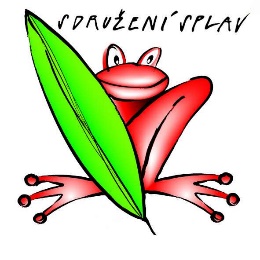 Místní akční plán rozvoje vzdělávání 
v území ORP Rychnov nad KněžnouRegistrační číslo projektu: CZ.02.3.68/0.0/0.0/15_005/0000331Verze:Únor 2018ÚvodVymezení území MAPÚzemní vymezení Místního akčního plánu vzdělávání (MAP) Rychnovska je shodné s vymezením správního obvodu obce s rozšířenou působností Rychnov nad Kněžnou (32 obcí), k němuž je připojena přilehá obec (městys) Doudleby nad Orlicí ze sousedního SO ORP Kostelec nad Orlicí. Území bylo takto vymezeno z důvodu přirozených vazeb, neboť obec Doudleby leží při hranicích obou SO ORP a zároveň i na území místní akční skupiny Sdružení SPLAV, která je zpracovatelem projektu a pokrývá téměř celé území Rychnovska. Základní škola Doudleby je i centrem dojížďky většiny žáků ze SO ORP Rychnov nad Kněžnou, kteří sem dojíždějí z jiné obce.Území má pravidelný, přibližně čtvercový půdorys a město Rychnov nad Kněžnou je přirozeným centrem celé oblasti, za které je zpracován Místní akční plán Rychnovska.Popis struktury MAP Dokument MAP pro území Rychnovska je zpracován v souladu s Přílohou č. 2 Výzvy č. 02_15_005 Místní akční plány rozvoje vzdělávání v prioritní ose 3 OP VVV k předkládání projektů (tzv. Postupy zpracování místních akčních plánů). Inspirací pro zpracování je rovněž Struktura Místního akčního plánu, která je doporučujícím dokumentem pro tvorbu MAP. MAP je členěn do 4 hlavních kapitol:1. Analytická část základní informace o území, analýza souvisejících strategických dokumentů, vyhodnocení dotazníkových šetření, podrobná charakteristika školství v území, SWOT analýza2. Strategická část (Strategický rámec MAP)definování vize, přehled priorit a strategických cílů3. Akční plán (Opatření)rozpracování jednotlivých priorit a cílů do povinných, doporučených a volitelných opatření v následující struktuře: Odůvodnění výběru opatření na základě místní analýzyCíl opatření a popis cílePopis plánovaných aktivit k naplnění cíle - jednotlivé aktivity, aktivity spolupráce a Infrastruktura škol4. Implementační částřízení a organizační zajištění MAP, aktualizace MAP, monitoring a vyhodnocování realizace MAP, popis způsobů zapojení veřejnosti do tvorby MAPAnalytická částObecná část analýzyZákladní informace o řešeném územíÚzemí pro zpracování MAP ORP Rychnov n/K se nachází v severovýchodní části Čech při hranicích s Polskem. Celé leží v Královéhradeckém kraji, v okrese Rychnov nad Kněžnou. Oblast tvoří dva rozdílné krajinné celky, a to Orlické hory na východě a Podorlická pahorkatina na západě a jihozápadě území. Geomorfologicky patří území do Sudetské soustavy. Reliéf území Rychnovska je poměrně pestrý. Zatímco celá západní a jihozápadní část regionu má terén jen velmi mírně vlnitý, východní a severovýchodní oblasti jsou členité a konfigurace terénu zde do značné míry ovlivňuje podmínky pro každodenní život obyvatel. V tomto regionu leží i nejvyšší bod celého území, vrchol hory Koruna (1101 m) nacházející se na hřebeni Orlických hor.Celkový počet obyvatel k 1.1.2016 v území dosahuje 35 638 Rozloha území je 488 km2 (téměř polovina rozlohy okresu Rychnov n/K), hustota zalidnění tak činí přibližně 73 obyvatel na 1 km2 a je výrazně podprůměrná, jak při srovnání Královéhradeckého kraje, tak zejména České republiky, kde je téměř dvojnásobná. Velmi nízkou hustotu má především horská část území, kde se pohybuje jen kolem 20 obyv/km2.Nízká hustota zalidnění, zejména pak při hranicích s Polskem, je z velké části ovlivněna konfigurací terénu. Většina obcí leží na území Orlických hor nebo podhůří. To dokládá i průměrná nadmořská výška jedné obce (měřeno v centrální zastavěné části obce, která je obvykle nižší než okolní části) v rámci řešeného území. Činí více než 400 m.n.m. (v rámci kraje je průměr 339 m.n.m.), ale v obcích při hranicích s Polskem přesahuje 600 m.n.m. Dalším faktorem nižší zalidněnosti území je periferní poloha v rámci České republiky (území při hranicích s Polskem). Po vstupu Česka i Polska do EU a Schengenského prostoru se sice faktor polohy v příhraničí částečně marginalizoval, nicméně úplné odstranění této bariéry je dlouhodobou otázkou.V území převažují zejména malé obce a obce střední velikosti. Pouze jediné město (Rychnov n/K) má více než 10 tis. obyvatel, tři zbývající města (Vamberk, Rokytnice v Orlických horách a Solnice) mají 2-5 tis. obyvatel a ještě další tři obce (Doudleby nad Orlicí, Kvasiny a Skuhrov nad Bělou) mají mezi 1-2 tis. obyvateli. Všechny ostatní obce mají méně obyvatel, z toho Říčky v Orlických horách a Jahodov méně než 100 obyvatel. Převahu malých obcí dokládá např. skutečnost, že zatímco v České republice žije v obcích do 1 000 obyvatel jen cca 17 % obyvatelstva, na Rychnovsku je jejich podíl téměř dvojnásobný (32 %).Celé území MAP je zahrnuto do Euroregionu Glacensis, což je nadnárodní sdružení měst a obcí a dalších právnických osob na území Královéhradeckého, Pardubického a části Olomouckého kraje (na české straně) a přilehlé části polského území. Sídlem sdružení na české straně je Rychnov nad Kněžnou. Cílem sdružení je podpora rozvoje území a spolupráce v oblasti územního plánování, hospodářství, ochrany životního prostředí, infrastruktury, cestovního ruchu, školství, kultury a sociální oblasti. Většina obcí v území MAP je součástí Dobrovolného svazku obcí Mikroregion Rychnovsko. Na řešeném území rovněž působí několik menších svazků obcí, které jsou zaměřeny jak komplexně na celkový rozvoj regionu, tak i tematicky.Z hlediska dlouhodobého vývoje (od r. 1961) se počet obyvatel v území MAP zvýšil o téměř 8 %. Růst počtu obyvatel v území se však zastavil již na přelomu tisíciletí a mezi roky 2001-2011 počet obyvatel v území pak už ubývá. Již delší dobu dochází k nepříznivému demografickému vývoji zejména v pohraničním území, kde obyvatelstva z různých příčin ubývá již mnoho desetiletí. Ani většina ostatní části území však nezaznamenávala příznivý vývoj, protože na celkovém růstu počtu obyvatel po roce 1961 se téměř výhradně podílelo město Rychnov n/K. Pokud bychom toto město nebrali v úvahu, i v této části by docházelo spíše k poklesu počtu obyvatel.  Po roce 2000 dochází ve vývoji počtu obyvatel v řešeném území ve srovnání s obdobím 2. poloviny 20. století ke změnám, a to hned v několika rovinách:- Z hlediska populačního vývoje řešeného území jako celku se dosavadní přírůstek počtu obyvatel mění v jeho úbytek.- Zásadnější je pak změna demografického vývoje v rámci velikostních skupin obcí. Pokles počtu obyvatel zaznamenávají tři ze čtyř měst a zároveň největších obcí území MAP (Rychnov n/K, Vamberk a Rokytnice v Orlických horách), přičemž dříve byly všechny tyto obce populačně růstové. V Rychnově n/K a jejím bezprostředním okolí však zejména v posledních 2-3 letech přibývá obyvatelstvo, které zde nemá trvalé bydliště a tudíž není statisticky podchycené (zaměstnanci automobilového závodu).  Na druhé straně většina menších obcí, dříve demograficky úbytkových, populačně přibývá. Největší absolutní nárůst počtu obyvatel zaznamenávají Kvasiny, relativně pak malé obce Říčky v Orlických horách a Jahodov.Tab. 1   Dlouhodobý vývoj obyvatelstva v letech 1970 – 2015 Pramen: ČSÚNa celkový pokles počtu obyvatelstva v území má vliv především migrace. Území je především v posledních letech výrazně migračně ztrátové. Zatímco v rámci Královéhradeckého kraje, ale i okresu Rychnov nad Kněžnou převažují přistěhovalí nad vystěhovalými, v řešeném území je tomu naopak. Na zápornou migrační bilanci má vliv především vnitrozemské oblasti území, kde obyvatelstvo ubývá.Na území MAP se stále zřetelněji projevují změny ve věkové struktuře obyvatelstva. Je patrný trend stárnutí populace, soustavně klesá podíl dětské složky a naopak zvyšuje se zastoupení seniorské části populace. Počátkem roku 2015 již žilo v území 6 200 obyvatel starších 65 let. Již třetím rokem počet seniorů ve věku 65 a více let převýšil počet dětí do 15 let. Procentuální podíl seniorů dosáhl hodnoty 17,4 %. V rámci Královéhradeckého kraje i České republiky je podíl seniorů ještě výraznější, v kraji dokonce dosáhl hodnoty 19 %.Pro území je typická poněkud nižší sídelní stabilita, jelikož jen necelých 47 % obyvatelstva se narodilo v obci současného trvalého bydliště. V rámci kraje i České republiky  přibližně polovina obyvatelstva žije ve stejné obci, kde se narodilo. Malá stabilita území je typická zejména pro pohraniční horské obce, v Říčkách v Orlických horách nebo ve Zdobnici se více než 2/3 tamních obyvatel během života do obce přistěhovali, v Bartošovicích je to dokonce více než tři čtvrtiny obyvatel. Od posledního sčítání je patrný všeobecný trend poklesu počtu obyvatel, kteří se narodili v obci současného bydliště. Z hlediska vzdělanosti má nadprůměrný podíl středoškolsky i vysokoškolsky vzdělaného obyvatelstva město Rychnov, v ostatních částech území je míra vzdělanosti mnohem nižší. Nejméně příznivé hodnoty mají především malé obce v území (výjimkou je obec Jahodov poblíž Rychnova n/K, kde v době posledního sčítání bydlela více než pětina vysokoškolsky vzdělaného obyvatelstva). Celkově se vzdělanost obyvatelstva mezi sčítáními 2001 a 2011 se ve většině obcí zvýšila (měřeno podílem středoškolsky i vysokoškolsky vzdělaného obyvatelstva), byť nadále zůstává mírně podprůměrná.Tab. 2	  Vzdělanostní charakteristiky obyvatelstva území dle SLDB 2011 a jejich srovnání s vyššími územními celkyPramen: ČSÚMíra nezaměstnanosti v území se dlouhodobě pohybuje v pásmu pod celostátními i celokrajskými průměry a v posledních letech se navíc ještě snižuje. Po roce 2010 se situace v míře nezaměstnanosti v území vyvíjí v souladu s celostátními tendencemi, nicméně po celé sledované období byla v území výrazně nižší nezaměstnanost než v kraji a zejména v České republice. Na počátku roku 2015 činila míra nezaměstnanosti v území MAP 4,8 %, zatímco v Královéhradeckém kraji dosahovala výše 6,3 % a v celé České republice dokonce 7,4 %.  Nezaměstnanost nadále klesala i během roku 2015 a 2016. Počátkem roku 2017 dosahovala míra nezaměstnanosti v Česku hodnoty 5,2 %, v Královéhradeckém kraji 3,8 % a na Rychnovsku (řešené území MAP) pouze 1,8 %. Míra nezaměstnanosti v okrese Rychnov nad Kněžnou je v současnosti vůbec nejnižší v celé republice.Ze zaměstnaných nejvíce obyvatel v roce 2011 pracovalo v průmyslu (36 %, zatímco v ČR jen čtvrtina všech zaměstnaných). V zemědělství pracovalo 4,5 % zaměstnaného obyvatelstva. Obě tato odvětví trvale nabízejí volná pracovní místa, absolventů škol potřebného zaměření je však v regionu nedostatek. I přes výraznější nárůst proti předchozímu období dosud vykazují relativně nižší podíl zaměstnanosti (ve srovnání s údaji za celou ČR) pracovníci ve službách a dalších odvětvích.Jelikož v území převažují malé obce, velký význam má i dojížďka ekonomicky aktivních obyvatel za prací a žáků a studentů do škol. Podle dat SLDB 2011 musela téměř polovina ekonomicky aktivních obyvatel za prací dojíždět mimo obec svého trvalého bydliště. Ve srovnání s ČR se jedná o nadprůměrný podíl, což ale odpovídá velikostní struktuře obcí ve sledovaném území (v menších obcích se častěji dojíždí za prací). Pouze v okresním městě se jedná přibližně o třetinu obyvatel, v naprosté většině ostatních obcí se jedná o více než polovinu obyvatel, v některých obcích dokonce více než tři čtvrtiny obyvatelstva, které musejí dojíždět do zaměstnání mimo obec svého trvalého bydliště. Vzhledem k často nedostatečné dopravní obslužnosti sídel, ležících v periferních územích při hranicích je tak nutné používání automobilu k cestě do zaměstnání. Je pochopitelné, že čím dál větší počet obyvatel pak bude zvažovat, zda bude za takových podmínek (finanční náklady na dojíždění) jezdit do zaměstnání. V současné době bude podíl vyjíždějících osob do zaměstnání pravděpodobně ještě vyšší (vzhledem k rozrůstajícímu se závodu ŠKODA AUTO v Kvasinách) a ani v příštích letech nelze čekat, že se podíl obyvatel vyjíždějících do zaměstnání mimo bydliště sníží.Přehled existujících strategických záměrů a dokumentů mající souvislost s oblastí vzděláváníStrategie na národní úrovni Tab. 3  Přehled strategických dokumentů v oblasti vzdělávání na národní úrovniPramen: Internetové stránky příslušných dokumentůStrategie na vyšších územních úrovních – Královéhradecký krajTab. 4  Přehled strategických dokumentů v oblasti vzdělávání na krajské úrovni – Královéhradecký krajPramen: Internetové stránky příslušných dokumentůStrategie na úrovni správního obvodu ORP Rychnov nad KněžnouStrategie rozvoje Mikroregionu RychnovskoSvazek má zpracovanou Strategii Dobrovolného svazku obcí Mikroregion Rychnovsko z r. 2004. Strategie je staršího data, nicméně stále aktuálně platná a zahrnuje území SO ORP Rychnov n/K, které je téměř shodné s územním vymezením MAP Rychnovsko.  Strategie řeší 6 oblastí (podobně jako tehdejší nadřazený dokument, kterým byl Program rozvoje Královéhradeckého kraje:Průmysl, obchod, službyLidské zdroje Infrastruktura Životní prostředí Cestovní ruch Zemědělství Rozvoj venkovského prostoru Vzdělávání je řešeno v rámci oblasti Lidské zdroje, prostřednictvím strategického cíle B.2. Rozvoj vzdělávacích aktivit, koncepce celoživotního vzdělávání a rekvalifikací.Je zde mj. konstatováno, že úroveň vzdělanosti v území je nízká a zvýšení její úrovně je jedním ze základních strategických cílů. Tento cíl je dále specifikován do následujících specifických cílů: B.2.1. Rozvoj vzdělávacích institucíB.2.2. Restrukturalizace sítě škol a školských zařízení s přihlédnutím k potřebám trhu práce B.2.3. Zajištění potřeb trhu práce, zvláště pokud se týká dělnických profesí.Strategie území SO ORP Rychnov n/K v oblasti předškolní výchovy a základního školství, sociálních služeb, odpadového hospodářství a regionální dopravy a její návaznostiStrategie z let 2014-2015 byla zpracovaná městem Rychnov nad Kněžnou v rámci projektu Svazu měst a obcí ČR „Systémová podpora rozvoje meziobecní spolupráce v ČR v rámci správních obvodů obcí s rozšířenou působností“ na období 2015-2024. Jak je z názvu patrné, zabývá se čtyřmi tématy:ŠkolstvíSociální službyOdpadové hospodářstvíRegionální dopravaVzdělávání je řešeno v tématu školství a do značné míry řeší i problematiku, která je předmětem Místního akčního plánu vzdělávání. V analytické části je detailněji popsána situace v oblasti předškolního a základního školství, analýza rizik a souhrnná SWOT analýza.Dále následuje návrhová část, kterou tvoří 2 oblasti školství, a to:A. Demografie školstvíB. Ekonomika školstvíOblast Demografie školství je řešena prostřednictvím těchto cílů.A1. Rozšíření zdravého a aktivního životního stylu občanů, podpora kvality a dostupnosti volnočasových aktivit pro děti a mládežA.2. Propagace regionu jako místa pro plnohodnotný život rodin.Oblast Ekonomika školství je řešena těmito cíli:B.1. Koordinace a diverzifikace školství v obcích regionu, kumulace finančních prostředků, sdílení zaměstnanců, prostor, vybavení a hromadné školní dopravyB.2. Zavedení alternativních přístupů k výchově a vzdělání, rozmanitosti a přístupnosti vzdělávacích programů a institucí v předškolním a základním vzděláváníB.3. Zvýšení zájmu o učňovské vzděláníKaždý cíl naplňuje několik opatření, jsou stanoveny indikátory výsledku a výstupu, pomocí kterých lze monitorovat a hodnotit úspěšnost cílů. Druhou část dokumentu tvoří akční plán na roky 2016 a 2017. Tento Akční plán obsahuje záměry obcí, příp. svazků obcí, které jsou připravovány k plnění cílů stanovených pro oblast školství. Podkladem k akčnímu plánu byl zásobník projektů, který byl shromážděn Místní akční skupinou Sdružení SPLAV při zpracování SCLLD. Z oblasti školství obsahuje celý zásobník 44 záměrů či projektů. Do vlastního akčního plánu byl zařazen výběr z těchto projektů dle následujících kritérií: potřebnost, proveditelnost a připravenost. Výsledný přehled obsahuje pouze takové projekty, se kterými nositelé souhlasí a do kterých je připravena se aktivně zapojit většina starostů obcí z území, a to z toho důvodu, že tyto projekty jsou přínosné celoregionálně.V rámci školství byl podrobněji rozpracován projekt „Propagační kampaň technického vzdělávání“.  Byl vybrán proto, že nedostatek zájemců o učňovské obory je dlouhodobým jevem, je důsledkem devalvace vzdělávání a snižování úrovně jednotlivých stupňů vzdělání. Výsledkem je nedostatek řemeslníků na jedné straně a nezaměstnanost absolventů středních a vysokých škol na straně druhé. Tuto situaci je potřeba změnit i v regionu. Vhodným způsobem k tomu je spolupráce s budoucími zaměstnavateli, kteří mají na kvalitě absolventů učňovských oborů velký zájem. Strategie komunitně vedeného místního rozvoje pro území MAS Sdružení SPLAV na období 2014-2022Strategie (SCLLD) byla zpracována v letech 2013-2016 pracovníky Sdružení SPLAV pro území působnosti MAS. I území MAS téměř kopíruje území pro zpracování MAP Rychnovska. Strategie má 3 části, analytickou, strategickou a implementační. V analytické části je vzdělávání řešeno v kapitolách „Obyvatelstvo“ (úroveň vzdělanosti obyvatelstva) a „Vybavenost obcí a služby“ (vzdělávací zařízení v území).  Konstatuje se zde, že v území je mírně podprůměrné úroveň vzdělanosti, relativně velké rozdíly jsou však uvnitř území. Podprůměrná vzdělanost je především v horské části Rychnovska a obecně pak v malých obcích.I z hlediska vybavenosti škol je na tom hůře horská část – z některých obcí je nutné dojíždět na poměrně velké vzdálenosti. Všechna specializovaná vzdělávací zařízení jsou koncentrována do Rychnova, příp. je nutné dojíždět mimo region. Strategická část SCLLD má 3 prioritní oblasti:ProstředíObčanéPodnikáníProblematika vzdělávání je řešena v rámci prioritní oblasti Občané v tématu B1. Výchova a vzdělávání. Toto téma naplňují 4 aktivity: B1.1 Předškolní výchovaB1.2 Školní vzděláváníB1.3 Celoživotní vzděláváníB1.4 Věda a výzkumTyto aktivity jsou dále podrobněji rozpracovány, ke každému tématu jsou uvedeny příslušné aktivity a případně i specifická území, na kterých je třeba prioritně danou oblast řešit. Rovněž jsou definovány i vhodné přijatelné výdaje ke každé aktivitě. Součástí strategické části je i akční plán, který obsahuje programové rámce 4 operačních programů EU. IROPPRVOPZOPŽPProgramový rámec IROP je tvořen 7 opatřeními/fichemi. Jedním z nich je i opatření Výchova a vzdělání – investice, které popisuje, jakým způsobem budou moci být čerpány finanční prostředky prostřednictvím komunitně vedeného místního rozvoje z IROP do oblasti vzdělávání (SC2.4. IROP – Zvýšení kvality a dostupnosti infrastruktury pro vzdělávání a celoživotní učení).Opatření obsahuje vazbu na IROP i strategii MAS, popis opatření, které bude možné podpořit, typy podporovatelných projektů a příjemce podpory. Rovněž jsou uvedeny indikátory výstupu i výsledku, jejich hodnoty a v příloze dokumentu je detailní popis a zdůvodnění hodnot těchto indikátorů.Jaký je Váš názor na systém současného školství, co by jste doporučili změnit? Kde vidíte největší problém? Napište konkrétní náměty a připomínkyHistorie školství v regionu RychnovskaPokud máme hovořit o školství v našem regionu, pak musíme v podstatě pominout školství před reformou Marie Terezie. Do té doby se sice vyučovalo ve městech, při farách a jen ojediněle na venkově. Velkou zvláštností našeho regionu bylo gymnázium v Rychnově nad Kněžnou založené Norbert Libsteinským z Kolowrat v roce 1714 a vedené řádem piaristů.Myšlenku výstavby školy realizoval majitel rychnovského panství hrabě Norbert Leopold Kolovrat Liebstejnský. Zakládací listina byla podepsána 29. března 1714. Budova piaristického gymnázia vyrostla v sousedství zámku mezi kostelem Nejsvětější Trojice a zvonicí. Vyučovalo se náboženství, čtení, psaní, počty, latina, ale také čeština a němčina. Nejprve v náhradních prostorách, protože stavba koleje byla dokončena až v roce 1724. V letech 1745 – 1750 v Rychnově nad Kněžnou studoval první profesor češtiny na pražské univerzitě František Martin Pelcl. Gymnázium v současnosti nese jeho jméno. Škola (původně latinská) prošla řadou reforem a v roce 1801 se stala gymnáziem. Počet studentů vzrůstal. V roce 1879 školu navštěvovalo 414. Počty ve třídách dosahovaly maxima až 88 studentů.První maturity se konaly v roce 1872. Přihlásilo se třicet studentů. Psaly se písemné zkoušky z českého jazyka, latiny a matematiky. Ústní zkoušky se konaly ze všech předmětů včetně náboženství. V roce 1918 budova piaristického gymnázia vyhořela. Nová budova byla otevřena roku 1924, přesně 200. let po otevření původní piaristické koleje. Název školy se změnil na Pelclovo československé státní reálné gymnázium v Rychnově nad Kněžnou.
Dne 6. prosinec roku 1774 došlo k vydání Všeobecného školního řádu císařovnou a českou královnou Marií Terezií, což znamená nejvýraznější a nejzásadnější reformu našeho školského systému. Školský systém měl být dotvořen systémem veřejných škol, které by poskytovaly vzdělání veškerému obyvatelstvu. Chybějící možnost obecného vzdělání, které by zabezpečovalo další hospodářský rozvoj státu, se při realizaci reformy spojila s filozofií osvícenství a politickým zájmem státu, který ve zvýšené míře usiloval o ovlivňování myšlení a způsobu života všech poddaných.Zásadní změna českého školství měla 2 aspekty:1. školských věcí se ujal stát2. byla zavedena všeobecná vzdělávací povinnost pro děti poddanýchRakouská monarchie si uvědomovala fakta, že ve vědění je moc a negramotnost jejich poddaných brzdí její vývoj. Reforma byla chápána také jako prostředek k řešení politické a ekonomické krize.Základ tereziánské reformy byl vybudování škol ve všech obcích a zavádí tedy 3 typy škol:1. škola triviální - zřízena v menších městech, u fary, jedno nebo dvoutřídní školy. Obsah trivia - čtení, psaní a počty, základy hospodářství, ve městě znalosti potřebné pro průmysl náboženství. Děvčata pletení a šití. Pokud to bylo možné, byly školy pro dívky oddělené. Vyučovalo se rodným jazykem, v horské části našeho regionu pak převládala němčina. Náklady na školu nesla obec a šlechta. Platilo se školné.2. školy hlavní - zřizovány v krajských městech. Byly to školy se 3 třídami a několika učiteli. Obsah: rozšiřující znalosti z triviálních škol a rozdělené na průmyslovou a zemědělskou výrobu. Náklady nesl stát. Platilo se školné.3. normální školy - v zemských městech, 4 třídní + preparanda, v každé zemi jedna. Počet škol za doby této reformy vzrůstal, roku 1780 bylo v Čechách 12 hlavních škol, 17 dívčích a 1891 triviálních škol. V roce 1790 vzrostl počet na 20 hlavních a 2168 triviálních škol.Statutem z roku 1775, který vypracoval G. Marx byla zřízena gymnázia. Nejprve 5 letá a později 6 letá, kde se v nižších třídách vyučovalo německy. Úpravami v letech 1808 a 1818 byla gymnázia prodloužena na 6 let.Všeobecný školní řád z roku 1774 zavádí v českých zemích povinnou šestiletouškolní docházku. Základním úkolem bylo vytvoření systému škol, do nichž by děti mohly chodit. Císařovna Marie Terezie, která dokument podepsala, v něm také výslovně nenařizovala, že by děti do školy musely docházet. Toto mělo zcela racionální důvody a to, že doposud neexistovala síť škol, a proto nebylo možné ani nařizovat, aby do nich děti chodily.V roce 1780 byly zřízeny v některých městech první dívčí třídy, které se postupně rozšiřovaly. Tak tomu bylo v Rychnově nad Kněžnou, Kostelci nad Orlicí, Dobrušce, Opočně i Solnici. V roce 1785 byla v odměňování učitelů zavedena tzv. kongrua, která nařizovala, že učitelé musí dostávat určitou část svého platu přímo v penězích, dosud dostávali vše jen v naturáliích.V roce 1775 vznikly i první praeparandy pro přípravu učitelů, tzn. přípravné kurzy. Preparandy bylo rozčleněny podle délky trvání:-pro učitele triviálních škol byly tříměsíční-pro učitele hlavních škol trvaly šest měsícůAbsolventi praeparand, byly povinni složit zkoušku, poté nastoupili do školy jako pomocníci učitele. Na této pozici museli setrvat nejméně 1 rok. Poté se teprve mohli přihlásit ke zkoušce na učitele. Po jejím úspěšném absolvování dostával každý vysvědčení s prohlášením, že "může být ustanoven učitelem". Do doby před zavedením preparand převládali mezi učiteli vysloužilí vojáci, náhodně vybraní místní obyvatelé nebo zběhlí studenti. Zavedení preparand tedy znamenalo první krok ke zkvalitnění výuky. Reforma tedy zahájila proces postupné profesionalizace učitelů. Učitelský ústav vznikl v Hradci Králové.Zajímavým příkladem rozvoje školy je Sedloňov, který dokumentuje jev v podhorských oblastech neznámý a to zimní školy či zřizování škol v osadách či samotách. V Sudetech byla situace ještě komplikovanější. Byla to jazykově smíšená oblast s převahou německy hovořícího obyvatelstva. První  zmínka o škole se „zkoušeným“ učitelem v obci je k roku 1775. Prvním učitelem byl František  Roleček z Olešnice, který vyučoval v němčině.  Ale již před Rolečkem vyučovali ve vsi vzdělané osoby děti základním vědomostem. -číst, psát a počítat. Počátky výuky bychom měli hledat někdy kolem roku 1700.     Obecní chalupa-škola v níž se vyučovalo ke konci 18.století byla na místě stavení čp. 107. Do školy docházely děti ze Sedloňova, Polomu a Ošmerova. Chodilo do ní 135 dětí, z nichž ty nejchudší byly zbaveny poplatků (52 dětí).Druhým kvalifikovaným učitelem byl Ignác Worel z Bělohradu. V roce 1794 započal psát obecní kroniku a škole se velmi věnoval.Farní škola v Sedloňově v roce 1848  měla 257 žáků. Výuka byla organizována s ohledem na možnosti rolnických  rodin. Menší děti chodily denně a větší jen do nedělní opakovací  školy. Vyučoval se katechismus a křesťanskokatolická nauka, vysvětlení  ze svatých Evangelií, čtení tištěného a kurentního písma, pravopis, krasopis, psané počty i počítání z hlavy, německá mluvnice a geografie neboli zeměpis naší české vlasti.Výstavba nové školní budovy, které měla nahradit již nedostačující školu, byla započata v roce 1869. Stavba budovy byla dokončena v roce  1870  a vyžádala si náklad 8000 zlatých.  V důsledku školských reforem byla v roce 1891 obecná škola povýšena na trojtřídní. V roce 1892-93 navštěvovalo školu celkem 211 dětí  ve třech třídách. V témže roce zde také učila první učitelka.Velkou zajímavostí je založení školské expozitury v osadě Šerlich, kde pro velkou vzdálenost bylo pro děti velmi obtížné docházet do školy. Po  letech vyjednávání se započalo v roce 1894 vyučovat v čp. 5 na Šerlichu. Vybavení školy bylo velmi prosté: lavice pro 14 dětí, obraz císaře, kříž a tabule. Prvním učitelem byl Franz Justel z Kunštátu.Děti z obce Polom chodili do školy  dílem k Sedloňovu, dílem k Olešnici. V roce 1904 byla dokončena výstavba školy a již zde byla zahájena výuka.V Sedloňově se o stavbu nové budovy zasloužil řídící učitel Franz Swoboda. V roce 1910 byla dokončena stavba nové školní budovy v hodnotě 72 000 korun.Čeští vlastenci usilovali ve dvacátých letech dvacátého století o vznik české menšinové školy. Do jedné třídy chodilo 16 dětí. Škola pracovala až do záboru pohraničí němci. Její pobočkou byla česká škola v deštenské faře, která ovšem vyhořela po dvou letech provozu v roce 1930 vyhořela. Poté byla umístěna do čp. 26.Škola v Sedloňově pracovala   až do roku 1994, kdy z důvodů reforem a nedostatku žáků zanikla.   Jak vyplývá z uvedených informací, Sedloňov sehrál významnou úlohu při šíření vzdělání po této části Orlických hor. Obec nelitovala prostředků pro zajištění kvalitní výuky pro děti. V roce 1805 byl vydán zákoník obecného školství pod titulem Politické zřízení školské, který upravoval školství ve všech dědičných zemích tehdejší rakouské monarchie. Základní filozofie Politického zřízení školského byla zásada, že "Rakousko nepotřebuje lidí učených, nýbrž dobrých poddaných". Politické zřízení školské, kterým se naše školství řídilo prakticky až do roku 1848, tak bylo předpisem, který v podstatě zmrazil rozvoj škol a vzdělanosti započatý za vlády Marie Terezie a to na celou první polovinu 19. století. Školský systém v našich zemích tedy v tomto období ztrácel náskok, který získal jak tereziánskými školními reformami, tak i dalšími opatřeními Josefa II..Z hlediska organizace škol potvrzoval předpis rozdělení škol na triviální (vyučující čtení, psaní, počítání a skládání nejnutnějších písemností), hlavní (ve městech o třech nebo čtyřech třídách s dalšími předměty a poskytující hlubší vzdělání potřebné k vykonávání řemesla či k obchodu) a normální (vzornou školu hlavní v sídelním městě). Gymnázium bylo považováno za školu vyšší a žáci do něho mohli být přijati pouze na základě úspěšně vykonané zkoušky.Roku 1849 bylo zřízeno 8 leté gymnázium, k dosavadnímu 6 letému byla přidána 2 letá filosofická přípravka. Tyto reformy se týkaly i gymnázia v Rychnově nad Kněžnou, i když bylo v rukách piaristů.Na venkově byli žáci díky reformně uvolňováni z výuky  14 dnů v době žní, další volné 3 týdny v čase vinobraní nebo senoseče či sklízení ovsa.Ve školách, kde byl učitel vyplácen pouze z příjmů z vybíraného školného, se učilo bez větších prázdnin po celý kalendářní rok a vysvědčení dostávali žáci až po dosažení věku 12 let jako doklad o tom, že školní docházku skutečně navštěvovali.V našem kraji působily také školy protestantské. Pracovali v Jedlině, Kunvaldě, Žamberku a byl pokus o její založení v Dobřanech a v Dobrušce.  Protestantské školy této doby lze charakterizovat jako školy ryze národní a lidové, který měly významný podíl na obrozenecké a buditelské práci. Šlo o školy propagující průkopnické lidové vzdělání a navazovaly na školství Jednoty bratrské - tedy na školství tradičně dobré. Protestantské školy bývaly při vizitacích chváleny i od katolických vrchností.14. května 1869 byl přijat Školský zákon (Hasnerův zákon). Bezprostředně po jeho přijetí byla přenesena povinnost zřizovat a vydržovat školu na obce. Tento zákon, jako jeden z nejmodernějších školských zákonů našich dějin, který ve svých základech platil aţ do roku 1948, byl přijatý v době pasivní rezistence českých poslanců, kteří se dlouhodobě po řadu let neúčastnili parlamentních jednání. Zavedl školu obecnou, měšťanskou, učitelské ústavy pro vzdělávání učitelů škol obecných a měšťanských, uvažoval o formách učitelského vzdělávání, stanovil ekonomické a sociální zabezpečení učitelů.Školy byly:obyčejné obecné - úkolem vychovat děti k mravnosti a zbožnosti, rozvíjet jejichpoznání. Školy byly veřejné a soukromé.měšťanské - pro děti, které nenavštěvovaly střední školu, představovaly vyšší vzdělání než na obyčejné obecné škole.Z této doby pochází většina budov našich venkovských škol. Představovaly mnohdy poměrně náročné projekty, ale staly se chloubou svých zřizovatelů. V Sudetech pak vznik podporoval tzv. Německý fond.Novelizace přišla roku 1883, kdy rodiče dětí, které chodily do školy již 6 let, mohli požádat o úlevy míře pravidelné docházky, což fakticky znamenalo zkrácení povinné školní docházky na 6 let. Toto se týkalo zejména venkovské chudiny. Tato novela byla zrušena malým školským zákonem z roku 1922. Je zajímavé, že o tuto úlevu žádali rodiče dětí spíše v průmyslových oblastech, než v oblastech horských či zemědělských.Se vznikem republiky bylo třeba učinit další právní normu, kterou přijal Národní výbor československý 28. října 1918, celý právní řád a právní systém rakousko-uherské monarchie pro české země, a to včetně působnosti jednotlivých ministerstev.Zákon Národního výboru československého č. 2/1918 Sb. ze dne 2. listopadu 1918 zřídil Úřad pro správu vyučování a národní osvětu. Pro nejvyšší správní úřady se začaly používat označení ministerstva a pro ministerstvo školství byl ustálen název Ministerstvo školství a národní osvěty.Zákonem č. 292/1920 Sb. ze dne 9. dubna 1920 byla správa školství v předmnichovském Československu upravena v § 1 tohoto zákona: „Státu přísluší nejvyšší správa veškerého vychování a vyučování a dozor k němu. Správu tu vykonává stát ministerstvem školství a národní osvěty“.Na základě zákona č.292/1920 Sb. tedy Ministerstvo školství přebíralo i všechnyškolské záležitosti, které doposud náležely zemské školní radě a politické správě. Zákon č. 25/1925 Sb. dále rozšířil jeho kompetence i na učňovské školství. Jedinými školami, které nebyly zahrnuty do jeho kompetencí, zůstaly zemědělské školy.Působnost ministerstva školství byla široká, nejpodstatnější byla v legislativní oblasti, kde připravovalo vládní osnovy zákonů a vládních nařízení, v rámci platných zákonů vydávalo všeobecné směrnice vztahující se ke školství, schvalovalo normy vydávané podřízenými institucemi a ústavy, rozhodovalo o rozpočtu v resortu školství, o systemizaci míst ve školách, dále vydávalo zkušební řády, rozhodovalo o čestných názvech škol, ustanovovalo ministerské inspektory.Prorepublikové školství dosahovalo velmi vysoké úrovně. Byla částečně sejmuta tíže nákladů z obcí a tak dochází ke zvýšení vybavení škol a i k budování nových objektů např: Dobruška, Opočno, Sudín, Borohrádek.Po roce 1948 byl ještě po 5 let ponechán starý model v běhu.   Roku 1953 byl vydán nový Školský zákon, v rámci kterého byla povinná školní docházka zkrácena na 8 let. O sedm let později, roku 1960 byl vydán zákon o soustavě výchovy a vzdělávání, který organizačně sjednotil státní školskou soustavu. V našem kraji znamenal velkou změnu v hustotě škol odsun německého obyvatelstva. Se ztrátou žáků zanikají malé vesnické školy. Mnohdy 2-3 na jedno katastrální území. Příkladem mohou být Šediviny, kde bylo celkem 5 školních budov v jednotlivých osadách. Všechny zanikly a nepočetní žáci docházeli do Dobřan, Kounova či Dobrého. V střediskových obcích vznikají pak školy s velkou spádovou oblastí, což bylo podmíněno rozvojem autobusové dopravy.Nový režim budoval i nové ústavy. Příkladem může být Gymnázium Zdeňka Nejedlého v Dobrušce.Nastavený model vydržel až do roku 1989.Charakteristika školství v řešeném územíPřiblížení problematiky školství v řešeném územíV řešeném území se nachází – pokud se týká zařízení formálního vzdělávání pro děti do 15 let - 28 mateřských škol, 26 základních škol (z toho 1 ZŠ pro 1.-4. ročník, 11 ZŠ pro 1.-5. ročník a 14 ZŠ pro 1.-9. ročník, vč. dvou škol speciálních) a 1 základní umělecká škola. Mateřské školy má 23 obcí, základní školy 22 obcí v území. ZUŠ je pouze v největším  městě Rychnov nad Kněžnou. Mateřské i základní školy se nacházejí ve stejných obcích, pouze Liberk a Bartošovice mají jen MŠ (v Bartošovicích se však nachází speciální ZŠ). Většina obcí provozuje mateřskou i základní školu jako jeden společný subjekt, jen města Rychnov n/K, Vamberk, Solnice a Rokytnice v Orlických horách mají obě školy samostatně. Základní charakteristikou území je jeho značná nerovnoměrnost v mnoha oblastech, stejně tak i v oblasti školství. Zatímco na západě a jihozápadě kraje v podhorské oblasti leží větší města (Rychnov nad Kněžnou, Vamberk, aglomerace Solnice/Kvasiny) na východě území, kterou pokrývají Orlické hory, leží jediné město, kterým je Rokytnice v Orlických horách. V západní části území se nachází převážná většina škol a školských zařízení, na východě je jejich síť mnohem řidší. Obě části jsou rozlohou přibližně srovnatelné, přitom v západní (podhorské) části se nachází 22 MŠ a 21 ZŠ, zatímco ve východní (horské) leží jen 6 MŠ a 5 ZŠ. Z toho vyplývá i relativně snadná dostupnost všech stupňů škol na západě a jejich mnohem horší dostupnost na východě. Územní nerovnoměrnost a pestrost se tak promítá do dalších částí analýzy a následně i Strategické části dokumentu.Území charakterizuje rovněž velmi nízká nezaměstnanosti, neboť se zde nachází pobočka závodu ŠKODA AUTO v Kvasinách, která nabízí ohromné množství pracovních příležitostí. Některé školy se tak potýkají s nedostatkem kvalifikovaných pracovníků, neboť mzdy ve školství nemohou konkurovat mzdám v tomto závodě. S existencí toho závodu souvisí i jednostranná orientace na automobilový průmysl, která může v případě utlumení výroby způsobit území výrazné problémy.Dalším problémem oblasti školství v území, který je však společný pro většinu regionů v České republice, je stárnutí populace a odchod mladších a kvalifikovanějších občanů do jiných oblastí, zejména pak velkých měst. Předškolní vzdělávání Vývoj počtu MŠ v územíV území MAP se nachází 28 mateřských škol. Tento počet je po několik let stabilní, poslední novou MŠ v regionu je mateřská škola Kvasiny, která se stala součástí společného zařízení Základní škola a Mateřská škola Kvasiny. Tato MŠ vznikla ve školním roce 2009/2010 v reakci na nárůst počtu dětí v obci a bezprostředním okolí v souvislosti s rozšíření automobilového závodu ŠKODA AUTO. Nárůst počtu MŠ od sezóny 2012/2013 je pouze administrativní, protože do té doby byla ZŠ a MŠ v Orlickém Záhoří součástí ZŠ a MŠ Deštné v Orlických horách, které se nachází ve správním obvodě ORP Dobruška.Tab. 13  Vývoj počtu mateřských škol v území dle charakteru Pramen: 1) Školní roky 2010/2011, 2011/2012 a 2012/2013 – Dokument Strategie území správního obvodu ORP Rychnov nad Kněžnou v oblasti předškolní výchovy a základního školství, sociálních služeb, odpadového hospodářství a regionální dopravy a její návaznosti (dále jen „Projekt ORP“); 2) Školní roky 2013/2014, 2014/2016 a 2015/2016 – Agregované výkazy pro MŠMT za SO ORP Rychnov n/K k 30. září příslušného roku (Výkaz o mateřské škole). V řešeném území se nenachází žádná speciální mateřská škola, pouze v mateřské škole Láň v Rychnově 
nad Kněžnou mají dvě integrační třídy a do loňského roku měly i speciální třídu. V souvislosti s požadavky inkluze se však od školního roku 2016/2017 změnila v běžnou třídu. Zřizovatelem všech mateřských škol na Rychnovsku je obec. Žádná soukromá, církevní či jiná MŠ se zde nevyskytuje. Od roku 2016 však v území působí jako alternativní zařízení k mateřským školám Lesní školka (klub) v Jahodově, která není zahrnuta v dalších statistikách. Z 28 MŠ jich je většina součástí základní školy. Samostatných MŠ je v území pouze 11 a jedná se o mateřské školy ve všech čtyřech městech území (Rychnov n/K, Vamberk, Rokytnice v Orlických horách a Solnice) a také o dvě obce, ve kterých se běžná základní škola nevyskytuje (Liberk a Bartošovice v Orlických horách). Do sezóny 2011/2012 byly rovněž samostatné MŠ ve Skuhrově nad Bělou a ve Slatině nad Zdobnicí.Tab.  14  Přehled všech mateřských škol v regionuPramen: Internetové stránky MŠMateřská škola se nachází ve 23 obcích území, z toho ve 22 je jedna MŠ, pouze v Rychnově nad Kněžnou je umístěno více, a to 6 MŠ (z toho 5 samostatných). Žádnou mateřskou školu tak nemají v 10 obcích, tj. v přibližně 30 % všech obcí území Rychnovska. Vývoj počtu dětí MŠ v územíZatímco počet MŠ se za posledních 5 let téměř nezvýšil, významněji se rozšířil počet tříd v MŠ (mezi lety 2010/2011 a 2015/2016 o 13 %). Zároveň každoročně rostl počet dětí v mateřských školách, ve školním roce 2015/2016 navštěvovalo MŠ 1389 dětí, tj. o 12 % více ve srovnání se situací před 5 lety a dokonce o přibližně čtvrtinu, pokud bychom sledovali posledních 10 letZe 63 tříd bylo 59 běžných a 4 třídy MŠ s asistentem pedagoga. Počet tříd s asistentem se zvýšil o jednu v sezoně 2014/2015, před tím zde působily tři třídy s asistentem. Celkově mělo ve školním roce 2015/2016 asistenta 110 dětí (vč. speciální třídy).Tab. 15  Vývoj počtu tříd a dětí v MŠPramen: Projekt ORP, Výkaz o mateřské škole Průměrný počet dětí v běžné mateřské škole v území dosahoval téměř 50 dětí, do jedné třídy chodilo v průměru 23,2 dětí. Při srovnání s vyššími celky (kraj, Česká republika) vychází přibližně stejné hodnoty počtu dětí na jednu třídu. Jelikož jsou však v porovnání s ČR mateřské školy v regionu výrazně menší (v průměru mají o jednu třídu méně), je průměrný počet dětí na jednu školu v regionu nižší.Každoroční nárůst počtu dětí v MŠ již napověděl, že se postupně zvýšil i počet dětí na jednu MŠ, během 10 let narostl o téměř 10 dětí. Nicméně jelikož se zároveň rozšiřoval i počet tříd v MŠ, průměrný počet dětí na jednu třídu zůstává v posledním desetiletí přibližně stejný. Obsazenost MŠ Nejvíce tříd (oddělení) mateřských škol měly v sezoně 2014/2015 školy ve Vamberku a Solnici (6 tříd), MŠ Láň v Rychnově n/K měla 5 tříd. Obě největší MŠ (počtem tříd) mají zároveň i největší počet dětí, kolem 150. Další tři MŠ navštěvovalo 100 a více žáků (vše v Rychnově n/K).V deseti MŠ se nachází pouze jedna třída. Většinou do nich docházelo mezi 20-25 dětmi, jen MŠ Rybná n/Z navštěvovalo 17 dětí a Orlické Záhoří pouze 13 dětí.Nejvíce naplněné třídy má MŠ Čtyřlístek v Rychnově n/K, kde do každé ze čtyř tříd chodí 27 dětí. Stejný počet dětí chodí i do jedné třídy v MŠ Lično. Počet 25 dětí na jednu třídu mírně převyšuje i MŠ ve Vamberku. Nejméně dětí ve třídě má Orlické Záhoří (13) a pak také MŠ Bílý Újezd (14 dětí/třídu). Tab. 16  Počet tříd, žáků a kapacita všech MŠ 2014/2015Pramen: Závěrečné zprávy škol, vlastní šetření a výpočty. Kapacita školy – Rejstřík škol a školských zařízení (viz http://rejskol.msmt.cz/)Celková kapacita všech MŠ v řešeném území je přesně 1500 dětí, což znamená, že mateřské školy jsou naplněny z 91,5 %, 127 míst zůstává volných.  I přes mírný pokles naplněnosti MŠ v posledních třech letech (k 30.9.2013 byla naplněnost MŠ 92,6 %), který je způsoben nárůstem kapacity některých MŠ v posledních letech, je tak procento naplněnosti poměrně vysoké.V rámci území jsou však poměrně velké rozdíly. Celkem 11 MŠ má svoji kapacitu úplně vyčerpanou (nejčastěji se jedná o MŠ, které se nacházejí na území Rychnova n/K nebo v aglomeraci Solnice-Kvasiny). Nejmenší naplněnost a tím i relativně nejvíce volných míst mají především MŠ v Orlických horách  - Orlické záhoří a Rokytnice v Orlických horách mají více než třetinu volných míst (u MŠ Rokytnice je nižší naplněnost způsobena především vyšší kapacitou budovy).Vývoj počtu pracovníků v MŠV sezoně 2014/2015 bylo ve všech mateřských školách Rychnovska zaměstnáno 183 pracovníků, z toho přibližně dvě třetiny působily v pedagogických profesích. Vzhledem k tomu, že ne všichni pracovníci měli plný pracovní úvazek, počet pracovníků přepočtených na celé jedno pracovní místo činil 113,7. Počet pedagogických pracovníků se v souladu s růstem počtu dětí i tříd v posledních letech zvyšuje, např. v sezoně 2011/2012 činil 105 a v sezoně 206/207 jen 92 (oboje přepočtené na plné pracovní úvazky). Jeden pedagogický pracovník měl na starosti v průměru mírně nad 12 dětí. Tento počet je dlouhodobě stabilní, před 5 i 10 lety byl podobný. Tab. 17  Počet pracovníků v MŠPramen: Závěrečné zprávy škol, vlastní šetření a výpočtyNejvětší počet přepočtených pedagogických pracovníků působil v MŠ Rychnov n/K-Láň, Vamberk a Solnice (cca 12 pracovníků). MŠ Solnice a Vamberk jsou největší MŠ, u MŠ Láň je vyšší počet způsoben i existencí speciální třídy, která vyžaduje větší počet asistentů, jež působí v této škole. Proti tomu v 6 menších MŠ nejsou ani dva přepočtení pedagogičtí pracovníci a v dalších pěti působí právě dva přepočtení pracovníci.Nejvíce dětí, které má v průměru na starosti jeden pedagogický pracovník, se nachází v MŠ Pěčín a také Bílý Újezd. Mezi jednotlivými MŠ však není velký rozptyl, určitou výjimku tvoří pouze nejmenší MŠ Orlické Záhoří a pak přirozeně rovněž MŠ Láň s nižšími počty dětí na jednoho přepočteného pedagoga.  Dle dostupných informací naprostá většina MŠ má všechny pedagogické pracovníky s odpovídající kvalifikací, pouze ve třech mateřských školách (Orlické Záhoří, Potštejn a Rychnov n/K-Klíček) malá část pedagogů neměla potřebnou kvalifikaci. Všichni pedagogičtí pracovníci mateřských škol v řešeném území jsou ženy. Vyhodnocení technického stavu a vybavenosti MŠ Informace o technickém stavu a vybavenosti mateřských škol v území byly zjišťovány na základě dotazníkového šetření realizovaného MŠMT počátkem roku 2016. Některé odpovědi pak jsou doplněny osobní konzultací s pracovníky MŠ. Dotazník obsahoval 10 položek, které se týkaly staveb a rekonstrukcí a 15 položek, které se týkaly vybavení MŠ. U každé položky bylo zjišťováno, zda byla uplatněna dotace z EU v letech 2010-2015, dále co plánují v letech 2016-2018 a 2019-2020.  Podrobná data formou tabulky jsou v příloze, zde uvádíme základní zjištění na základě investic z EU v letech 2010-2015.Níže jsou uvedeny grafy za Rychnovsko, které umožňují i srovnání s vyššími územními celky.Graf 2  Podíl MŠ, které v posledních 5 letech investovaly z EU do příslušné stavby nebo rekonstrukce školyPramen: Dotazníkové šetření MŠMTJediná mateřská škola v regionu využila dotaci na novu MŠ, resp. přístavbu stávající MŠ (Pěčín). Nicméně počet  i velikost MŠ jsou v území optimální a až na výjimky (Vamberk, Synkov-Slemeno, Kvasiny) se nepředpokládají v tomto ohledu v příštích pěti letech změny.Tři MŠ získaly dotace na bezbariérové stavební úpravy a rekonstrukce (Rokytnice v Oh, Pěčín, Bartošovice v Oh). V rámci bezbariérovosti však jsou v MŠ velké rezervy, v současné době je bezbariérová pouze MŠ Láň v Rychnově n/K, která má speciální třídy. Velká část mateřských škol na Rychnovsku by se ráda v příštích letech do bezbariérových úprav pustila. Komplikuje jim to zastaralost a technická komplikovanost budovy a případné velké finanční zatížení. Nejčastějšími dotacemi, které MŠ v posledních 5 letech prostřednictvím EU získaly, byly dotace do zateplení budov, resp. modernizací pláště budovy. Tyto dotace využila nadpoloviční většina MŠ. Většina MŠ tak má v současné době zateplení a modernizaci vnějšího pláště vyřešenou.Poměrně potřebné jsou naopak nejrůznější úpravy a vybavení venkovního prostředí MŠ ve spojení s výukovými programy pro děti (zahrada, hřiště apod.). Část mateřských škol využila dotací z EU v posledních pěti letech, nicméně i tak více než tři čtvrtiny MŠ by rády v příštích letech tyto úpravy realizovaly. Často se jedná o investice, které jsou spojeny s výstavbou a úpravou venkovních učeben.  Jen malá část MŠ využila dotace z EU na stavební úpravy nejrůznějších vnitřních prostor (třídy, jídelny, herny, díly, tělocvičny, knihovny apod.). V příštích letech chtějí školy řešit spíše bezbariérovost, ostatní stavební úpravy plánují v menší míře. MŠ se v souvislosti s žádostí o dotace z EU obávají náročné administrativy.Graf 3   Podíl MŠ, které v posledních 5 letech investovaly z EU do příslušného vybavení školyPramen: Dotazníkové šetření MŠMTVybavenost MŠ v regionu je přibližně na průměrné úrovni. Jednotlivé školy využívaly v posledních pěti letech dotace zejména na vybavení kmenových tříd, heren, vybavení výpočetní technikou nebo pořízení nových didaktických pomůcek.Přesto však je nutné vybavení neustále obnovovat a prakticky všechny MŠ uvažují v příštích pěti letech o doplnění vybavenosti. Nejvyšší poptávka je po nových didaktických pomůckách, které chce zakoupit více než 80 % MŠ v regionu. Velký zájem je i o další vybavení tříd, heren, interaktivních tabulí a také o vybavení na podporu podnětného vnitřního prostředí školy (čtenářské koutky apod.). Je potřeba umožnit dětem osobnostní rozvoj, reflektovat aktuální moderní dobu a její potřeby. Zcela chybí vybavení pro děti ve věku mezi dvěma a třemi lety. Součásti MŠ – jídelny, hřiště apod.Vlastní školní jídelnu má devět mateřských škol v území (Liberk, Rokytnice v Orlických horách, Solnice, Vamberk a Rychnovské MŠ – Sluníčko, Čtyřlístek, Klíček, Kytička a Láň). Dalších šest MŠ má svoji výdejnu (Bartošovice v O/h, Doudleby n/O, Potštejn, Skuhrov n/B a Voděrady). Ostatní MŠ v regionu mají jídelnu, která je součástí společného zařízení Základní škola a Mateřská škola. Kapacita samostatných školních jídelen pro MŠ je 1 078 obědů a je dostatečná, v každé MŠ převyšuje kapacitu dětí. Kapacita výdejen v území je 257 obědů a přibližně odpovídá kapacitě MŠ, v nichž jsou zřizovány výdejny. Pouze v MŠ Potštejn je kapacita výdejny omezena na 25 obědů, přitom kapacita MŠ je vyšší - 37 dětí (při skutečném počtu dětí 35 ve školním roce 2014/2015).  Ostatní ŠJ jsou vyhodnoceny v rámci základních škol.Všechny MŠ v území mají k dispozici vlastní zahradu nebo jiný prostor, kde mohou děti trávit venku část pobytu ve škole. Rovněž zde mohou pro děti uplatňovat environmentální výchovu. Vybavení zahrad většinou odpovídá potřebám MŠ, i když samy školy by rády využily dotace na další vybavenost. MŠ ve Vamberku má k dispozici pro děti vlastní bazén. Základní školyVývoj počtu ZŠ v územíJak bylo v úvodu uvedeno, na území MAP Rychnovsko se nachází 26 základních škol, z toho jsou dvě školy speciální. Polovina z těchto škol je úplných, tj. poskytuje vzdělání od 1. do 9. ročníku. Ostatní školy poskytují vzdělání pouze na 1. stupni, z toho jedna škola (v Pěčíně) jen v 1.-4. ročníku. Tab. 18  Vývoj počtu základních škol v území dle charakteru a úplnostiPramen: 1)Školní roky 2010/2011, 2011/2012 a 2012/2013 – Dokument Strategie území správního obvodu ORP Rychnov nad Kněžnou v oblasti předškolní výchovy a základního školství, sociálních služeb, odpadového hospodářství a regionální dopravy a její návaznosti (dále jen „Projekt ORP“); 2) Školní roky 2013/2014, 2014/2016 a 2015/2016 – Agregované výkazy pro MŠMT za SO ORP Rychnov n/K k 30. září příslušného roku (Výkaz o základní škole)Počet základních škol je rovněž víceméně stabilizovaný, od roku 2006 byla nově založena jedna škola (pokles počtu základních škol ve školním roce 2011/2012 je jen administrativní a je způsoben tím, že v uvedeném roce zřizovala ZŠ v Orlickém Záhoří obec Deštné v Orlických horách, která leží ve správním obvodě ORP Dobruška). Poslední nově založenou školou je speciální ZŠ Neratov v Bartošovicích v Orlických horách, která působí od školního roku 2014/2015. Zřizovatelem většiny základních škol je obec. Pouze u jedné základní školy (speciální) je zřizovatelem kraj, u dvou základních škol (z toho jedné speciální) je zřizovatelem soukromý subjekt. Jiný zřizovatel základní školy se v území nevyskytuje.Tab. 19  Vývoj počtu základních škol na území MAP dle zřizovatelePramen: Projekt ORP, Výkaz o základní škole Níže jsou uvedeny základní informace o všech základních školách v regionu bez ohledu na jejich charakter. Ve všech obcích s výjimkou města Rychnov nad Kněžnou se nachází nejvýše jedna základní škola. V Rychnově n/K se nachází pět základních škol.Tab. 20  Přehled všech základních škol v regionuPramen: Internetové stránky ZŠZákladní škola se nachází ve 22 obcích řešeného území. Jedná se o stejné obce jako u mateřských škol, pouze v obci Liberk je jen mateřská škola a nikoliv základní, v Bartošovicích v Orlických horách je jen speciální škola. Vývoj počtu žáků ZŠ v územíZatímco počet škol zůstává víceméně neměnný, v souvislosti se vzrůstajícím počtem žáků v posledních třech letech se po předchozím poklesu mírně rozšířil počet jednotlivých tříd.  Počet žáků však rostl rychleji než počet tříd (za posledních šest let se počet žáků v území zvýšil o 3,9 %), proto se zvýšil jak počet žáků na jednu školu, tak i mírně počet žáků v jedné třídě. Nyní tento počet dosahuje téměř 20 žáků.  Při srovnání s vyššími celky (kraj i Česká republika) vychází téměř stejné hodnoty v počtu dětí na jednu třídu. V rámci kraje a zejména ČR jsou však základní školy v regionu výrazně menší, v průměru mají jen cca šest tříd, tj. téměř o polovinu méně než v republice. Z toho vyplývá i mnohem nižší počet dětí v regionu Rychnovska v jedné škole.Tab. 21  Vývoj počtu tříd a žáků ZŠ zřizovaných obcíPramen: Projekt ORP, Výkaz o základní škole Značný rozdíl je mezi počtem žáků v běžných a speciálních třídách, jak ukazuje následující tabulka. Zatímco do běžných tříd chodí v průměru do jedné třídy 18,5 žáků (číslo je mírně nižší, proti předchozí tabulce, protože v této tabulce je započítána i běžná ZŠ Mozaika, která má však jiného zřizovatele a specifický charakter, kterým se blíží speciální škole), do obou speciálních škol v území chodí v průměru jen necelých osm žáků na jednu třídu. Nižší je průměrný počet žáků na jednu speciální školu, nicméně v území jsou dvě speciální školy s naprosto odlišným počtem žáků.Tab. 22  Počet tříd a žáků všech ZŠ 2014/2015 Pramen: Projekt ORP, Výkaz o základní škole Z celkového počtu 3 067 žáků v běžných školách mělo ve školním roce 2014/2015 254 žáků zdravotní postižení. Tento počet zůstává v posledních letech přibližně konstantní. 2.1.3.3.3. Obsazenost ZŠ Největší školy v regionu, pokud se týká počtu žáků, se nacházejí v Rychnově nad Kněžnou. Základní školy Masarykova a Javornická navštěvuje více než 500 žáků. Další velké školy s alespoň 200 žáky jsou ve Vamberku a v Solnici. Nejméně žáků ve školním roce 2014/2015 navštěvovalo školy v Orlických horách – do Bartošovic, resp. Orlického Záhoří chodilo jen 12, příp. 13 žáků.Obě školy s největším počtem žáků měly zároveň i největší průměrný počet žáků v jedné třídě (24 a 23,1 žáků), následovaly je v pořadí další velké školy Rychnovska. Až na čtyři největší školy měly všechny ostatní v průměru méně než 20 žáků, což je průměrné číslo za celou republiku. Nejnižší počty žáků měly – jak už bylo naznačeno, obě speciální školy regionu a pak také nejmenší úplná základní škola na Rychnovsku (Voděrady) s průměrným počtem necelých devět žáků v jedné třídě. Tab. 23  Počet tříd, žáků a kapacita všech ZŠ 2014/2015Pramen: Závěrečné zprávy škol, vlastní šetření a výpočty. Kapacita školy – Rejstřík škol a školských zařízení (viz http://rejskol.msmt.cz/)Naplněnost základních škol v regionu Rychnovska je mnohem nižší než škol mateřských, i když v posledních letech se mírně zvyšuje. K 30. září 2013 byla totiž naplněnost přibližně o dva procentní body nižší, než ve školním roce 2014/2015, kdy byla přibližně dvoutřetinová. Volných míst tak ve všech základních školách území bylo více než 1 600.  Mezi jednotlivými školami však byly značné rozdíly. Nejvyšší naplněnost měly obě speciální školy, kde nebylo buď vůbec žádné volné místo, příp. pouze 3 volná místa v ZŠ Rychnov n/K - Kolowratská. Všechny ostatní školy již měly rezervu alespoň 10 %, relativně nejméně Bílý Újezd a Orlické Záhoří. Na druhé straně dvě školy (Rokytnice v Orlických horách a Javornice) neměly kapacitu školy naplněnou ani z poloviny. U obou je to způsobené vysokou kapacitou zařízení vzhledem k velikosti obce a současnému osídlení území.Vývoj počtu pracovníků v ZŠV sezoně 2014/2015 bylo ve všech ZŠ Rychnovska zaměstnáno 488 pracovníků, z toho více než dvě třetiny působily v pedagogických profesích.  Vzhledem k tomu, že ne všichni pracovníci měli plný pracovní úvazek, počet pracovníků přepočtených na celé jedno pracovní místo činil 302,4. Počet pedagogických pracovníků se v posledních letech jen nepatrně zvýšil. Jeden přepočtený pedagogický pracovník (což je jak učitel, tak např. vychovatel školní družiny) měl na starosti v průměru téměř 11 žáků. Tento počet je dlouhodobě stabilní, před pěti, ale i 10 lety byl podobný. Tab. 24  Počet pracovníků v ZŠPramen: Závěrečné zprávy škol, vlastní šetření a výpočtyNejvětší počet pedagogických pracovníků měly rychnovské ZŠ – Masarykova a Javornická. Nadprůměrný počet pedagogických pracovníků zaměstnávala i ZŠ Kolowratská rovněž v Rychnově n/K. V této škole je však velký počet pedagogických pracovníků dán charakterem školy – výrazná část z těchto pracovníků působí jako asistenti žáků. Naproti tomu v ZŠ Synkov-Slemeno nepůsobili ani dva pedagogové (v přepočtu na 1 celý pracovní úvazek). Podobně na tom byli i v ZŠ Orlické Záhoří.Poměrně velký rozptyl je i mezi počty žáků, kteří připadají na 1 pracovníka. Je přirozené, že výrazně nejmenší počet žáků na 1 pracovníka připadá v obou speciálních školách – Bartošovice a Kolowratská.  Poměrně nízký počet žáků na jednoho pedagoga mají obecně malé školy s pouze 1. stupněm výuky. Proti tomu na velkých školách v největších městech Rychnovska musí stačit na stejný počet žáků až o polovinu méně pedagogů. Dle dostupných informací většina ZŠ má všechny pedagogické pracovníky s odpovídající kvalifikací, v šesti základních školách (Orlické Záhoří, Potštejn, Doudleby n/O, Lično, Rychnov n/K-Javornická, Rychnov n/K-Kolowratská a Solnice) menší část pedagogů neměla potřebnou kvalifikaci. Z celkového počtu pedagogických pracovníků bylo 51 (14,9 %) mužů. Vůbec nejvíce jich působilo v Orlickém Záhoří (dvě třetiny), přibližně třetina mužů pracovala ve školách ve Skuhrově n/B a ve Voděradech.  V 11 školách však mezi pedagogickými pracovníky nebyl žádný muž. Docházka do škol a informace týkající se dokončení základního vzděláníOdklady dětí do školJednou z charakteristik současného školství, která se v minulosti téměř nevyskytovala, je trend odkládání nástupu do povinné školní docházky.  I nadále většina dětí, která dosáhne do 31. srpna 6 let, nastoupí 1. září do 1. třídy základní školy. Část dětí má však z nejrůznějších důvodů odklad školní docházky. V území MAP Rychnovsko nenastoupilo ve školním roce 2014/2015 do 1. třídy 62 dětí, které dosáhly věku šest let. Podíl dětí, které měly odklad školní docházky, tak v území činil necelých 15 %. Ve srovnání s celostátními údaji se jedná o mírně podprůměrný podíl, neboť v celé republice měla odklad povinné školní docházky téměř pětina dětí. Trend odkladu povinné školní docházky začal narůstat již počátkem 90. let, maxima dosáhl kolem roku 2005, kdy mělo odklad dokonce každé čtvrté dítě. Od té doby podíl dětí s odkladem školní docházky každoročně mírně klesá, nicméně stále je relativně vysoký.  Tab. 25  Počet žáků v 1. třídě v území MAPPramen: Závěrečné zprávy škol, vlastní šetření a výpočtyCílem státní politiky je tento podíl dále snižovat, optimální procento dětí s odkladem školní docházky je podle odborníků cca 2 % (např. na Slovensku se tento podíl nyní pohybuje kolem 8 %). Mělo by platit tvrzení, že škola má být připravena na dítě, nikoli dítě na školu. Omezení četnosti odkladů si MŠMT slibuje od zavedení povinného posledního ročníku předškolního vzdělávání, které nastane v září 2017.  Pokud se týká pedagogů mateřských škol (ředitelky, učitelky), názory na povolování odkladů školní docházky pro děti se různí.Nejčastější impuls odkladu školní docházky vychází od rodičů, relativně často dávají první doporučení nejrůznější instituce – ať už mateřská škola, pedagogicko-psychologická poradna, lékař nebo základní škola při zápisu dítěte.  Nejvýznamnějším důvodem odkladu hraje věk – nejčastěji o něm uvažují rodiče dětí narozených během prázdninových měsíců.  Při žádosti o odklad musejí rodiče předložit doporučení školského poradenského zařízení a odborného lékaře nebo psychologa.Vývoj počtu absolventů, kteří úspěšně dokončili ZŠ a získali vzděláníVe školním roce 2014/2015 ukončilo základní vzdělání 309 žáků z území, z toho téměř 99 % úspěšně. Čtvrtina z těchto žáků byla přijata na gymnázia, většina z nich na čtyřletá po 9. třídě, část z nich pak na osmiletá po 5. ročníku ZŠ.Tab. 26  Počet žáků, kteří vycházejí ze školy 2014/2015Pramen: Závěrečné zprávy škol, vlastní šetření a výpočtyPoměrně velké rozdíly v podílu přijatých žáků na gymnázia panují mezi jednotlivými školami v regionu (v některých případech je to i více než polovina žáků). Počty přijatých žáků z jednotlivých základních škol se však poměrně dost liší i v jednotlivých letech. Žáci se speciálními vzdělávacími potřebamiVe školním roce 2014/2015 navštěvovalo základní školy 504 žáků se speciálními vzdělávacími potřebami (SVP). Jejich zastoupení v jednotlivých školách bylo značně rozdílné. Do obou speciálních škol v území chodili dle očekávání pouze žáci se SVP. Více než pětina žáků se SVP docházela do ZŠ Mozaika v Rychnově, do ZŠ Voděrady a také do ZŠ Rybná nad Zdobnicí. Ostatní školy měly méně žáků s SVP. Pouze ve dvou školách v území v uvedeném školním roce nezaznamenali žádné žáky se speciálními vzdělávacími potřebami (Synkov-Slemeno a Záměl). Tab. 27  Žáci se SVP v území MAPPramen: Závěrečné zprávy škol, vlastní šetření a výpočtyVětšina žáků se SVP měla tzv. vývojové poruchy učení. V běžných školách měli dle závěrečné zprávy pouze jednoho žáka s mentálním postižením. Ostatní žáci s lehkým, středně těžkým či těžkým mentálním postižením, kombinovaným postižením nebo autismem navštěvují speciální ZŠ Kolowratská v Rychnově n/K a ZŠ v Bartošovicích v O/h.  V posledních letech narůstá počet dětí s logopedickými vadami.Mimořádně nadané děti se většinou neevidují. V závěrečných zprávách škol se proto většinou neobjevovaly, pouze jeden žák v jedné škole.Většina základních škol v území není zcela bezbariérová. Školy plánují bezbariérové úpravy, zvlášť pokud budou žádat o dotaci. Z mateřských škol je plně bezbariérová MŠ Láň v Rychnově n/K. V některých školách (např. ZŠ Javornická v Rychnově n/K - nová budova, ZŠ Rokytnice v Orl. h.) jsou bezbariérové třídy, takže je možné, aby je navštěvovali žáci se zdravotním postižením. Případné problémy jsou řešitelné drobnými stavebními úpravami. Zhodnocení technického  stavu a vybavenosti ZŠ Informace o technickém stavu a vybavenosti základních škol v území byly zjišťovány na základě dotazníkového šetření realizovaného MŠMT počátkem roku 2016. Některé odpovědi pak jsou doplněny osobní konzultací s pracovníky v ZŠ. Dotazník obsahoval 15 položek, které se týkaly staveb a rekonstrukcí a 19 položek, které se týkaly vybavení ZŠ. U každé položky bylo zjišťováno, zda byla uplatněna dotace z EU v letech 2010-2015, dále co plánují v letech 2016-2018 a 2019-2020.  Podrobná data formou tabulky jsou v příloze, zde uvádíme základní zjištění na základě investic z EU v letech 2010-2015.Níže jsou uvedeny grafy za Rychnovsko, které umožňují i srovnání s vyššími územními celky.Graf 4  Podíl ZŠ, které v posledních 5 letech investovaly z EU do příslušné stavby / rekonstrukce školyPramen: Dotazníkové šetření MŠMTPodobně jako u MŠ, jediná základní škola v regionu využila dotaci na novu ZŠ, resp. přístavbu stávající ZŠ (společná ZŠ a MŠ Pěčín). I u ZŠ je jejich počet stabilní a v příštích letech se ani vzhledem k demografickému vývoji nepředpokládají zásadnější změny. Přístavby plánují 4 ZŠ (Potštejn, Synkov-Slemeno, Kvasiny a také speciální ZŠ Neratov v Bartošovicích).Kromě ZŠ Pěčín neproběhly pouze s pomocí dotace v žádné ZŠ bezbariérové úpravy. V příštích letech by bezbariérové úpravy chtěly podnikat ZŠ ve Vamberku, Kvasinách a Orlickém Záhoří, v dalších 2-3 letech pak většina ZŠ na Rychnovsku.Nejvíce základních škol (přibližně třetina z celkového počtu ZŠ v území) využilo v letech 2010-2015 dotace na zateplení budov a opravy vnějšího pláště a tyto opravy jsou většinou již hotovy, takže je v příštích letech plánuje jen malá část škol.Dotace na ostatní stavební úpravy základní školy využívaly jen minimálně, jednalo se vždy jen o několik málo škol. Je znát, že mnoho škol předpokládá stavební úpravy v příštích letech.Jednoznačně nejvíce žádané jsou stavební úpravy a vybavení na podporu podnětného venkovního prostředí školy (hřiště, zahrady, učebny v přírodě apod.), které by ráda uskutečnila v příštích pěti letech téměř každá ZŠ v regionu, většinou však až v letech 2019-2020.Dále školy předpokládají stavební úpravy kmenových tříd a také učeben informatiky. Úpravy ostatních odborných učeben v příštích pěti letech plánuje méně škol. Graf 5  Podíl ZŠ, které v posledních 5 letech investovaly z EU do příslušného vybavení školyPramen: Dotazníkové šetření MŠMTMnohem více byly využívány v posledních letech dotace do vybavení základních škol. Přibližně polovina škol získala dotace na vybavení kmenových tříd (Černíkovice, Javornice, Kvasiny, Lukavice, Pěčín, Potštejn, Rychnov n/K Javornická a Masarykova, Rokytnice, Slatina, Vamberk a Voděrady) a ještě častěji byly čerpány dotace, které souvisely s informačními technologiemi (vybavení počítačových učeben, software pro ICT techniku, interaktivní tabule, audiovizuální technika). Dotaci alespoň na některé z těchto vybavení využila prakticky každá škola.Mnoho škol předpokládá doplnění vybavenosti i v dalších kategoriích, které dosud nebyly příliš využívány – jedná se např. o kompenzační/speciální pomůcky pro žáky se speciálními vzdělávacími potřebami nebo vybavení na podporu podnětného vnitřního prostředí školy.Necelá polovina škol (Černíkovice, Kvasiny, Lukavice, Rychnov n/K Javornická a Roveň, Rokytnice, Rybná a Vamberk) by ráda rovněž nakoupila vybavení do tělocvičen. Dotace na tato zařízení nebyly v posledních letech vyhlašovány, školy nemohly žádat.  Součásti ZŠ JídelnyCelkový počet jídelen sloužících základním, ale i mateřským školám se v posledních letech neměnil. Nyní je v řešeném území 30 jídelen, z toho jich 9 patří k MŠ a zbylých 20 je určeno buď jen pro ZŠ, nebo pro společné zařízení ZŠ a MŠ. Rovněž je v území 8 výdejen, z toho ale jen dvě pro základní školy. Ze 30 jídelen je 29 školních zařízení (spadají přímo pod základní či mateřskou školu), jedno zařízení provozuje soukromá organizace (jídelna ve Vamberku).Stejně jako se zvyšuje počet žáků základních škol, roste i počet stravovaných žáků v jídelnách. Za poslední čtyři roky se zvýšil o cca 6 %. Kromě 4 441 žáků v území však jídelny navštěvují i ostatní strávníci, především učitelé a další pracovníci škol, ale i cizí strávníci. Celkový počet strávníků ve všech školních jídelnách v území tak přesahuje  hodnotu 6 000.O cca 7 % se v posledních 4 letech zvýšila i kapacita školních jídelen, celkově nyní činí 8 029 strávníků, z toho 6894 strávníků ve školních jídelnách pro ZŠ. Počet pracovníků školních jídelen však zůstal prakticky neměnný, pouze se nepatrně zvýšil počet pracovníků přepočtený na 1 pracovní úvazek. Ve školním roce 2015/2016 tak připadalo na jednoho přepočteného pracovníka školní jídelny více než 60 strávníků.   Tab. 28  Vývoj počtu jídelen (ZŠ i MŠ )Pramen: 1)Školní rok 2012/2013 –Projekt ORP; 2) Školní roky 2013/2014, 2014/2016 a 2015/2016 – Agregované výkazy pro MŠMT za SO ORP Rychnov n/K k 30. září příslušného roku (Výkaz o činnosti zařízení školního stravování – školní jídelny a výdejny ŠJ)Jednoznačně největší kapacitu má školní jídelna v Rychnově nad Kněžnou, která je společná pro několik základních i dalších škol ve městě. Její kapacita je 2 700 strávníků, má dvě budovy a v nich tři jídelny. Jídelna ve Vamberku má kapacitu 800 strávníků. Z jídelen, které jsou přímo při základních školách, má největší kapacitu školní jídelna v Rokytnici v Orlických horách (600 strávníků), dále následuje školní jídelna v Solnici (450 strávníků). Jediné dvě obce v území, v nichž nejsou k dispozici školákům samostatné školní jídelny, jsou v Synkově-Slemeni a v Bartošovicích v O/h. Obědy jsou jim dováženy z jídelen sousedních obcí.Školní družinyŠkolní družiny jsou školská zařízení, která poskytují zájmové vzdělávání žákům z jedné nebo několika základních škol podle vlastního vzdělávacího programu, který jim umožňuje výrazně se profilovat podle zájmů a potřeb žáků.  Školní družina slouží výchově, vzdělávání, rekreační, sportovní a zájmové činnosti žáků v době mimo školní vyučování. Počet školních družin v České republice zůstává v posledních pěti letech stabilní – ve školním roce 2014/15 poskytovalo zájmové vzdělávání již 4 004 školních družin. Počet žáků zapsaných ve školních družinách v souladu se zlepšující se demografickou situací na prvním stupni základní školy roste. Ve školním roce 2014/15 stoupl počet zapsaných žáků ve školních družinách o cca 18 tisíc ve srovnání se školním rokem 2013/14. Podíl žáků ve školních družinách vztažený k počtu žáků 1. stupně meziročně stoupá a v posledních pěti letech překračuje hranici 50 % (57,0 % všech žáků 1. stupně v roce 2014/15 oproti 55,3 % v roce 2012/13).Každá škola v území MAP provozuje jedno či více oddělení školní družiny. Družina slouží žákům 1. stupně v ranních a odpoledních hodinách, výjimečně je možná i pro žáky 2. stupně (pro dojíždějící). Počet oddělení ŠD je v posledních letech v území neměnný, mírně se však zvyšuje počet dětí ve školní družině a tím i naplněnost v jednom oddělení. V sezóně 2015/2016 docházelo do jednoho oddělení školní družiny na Rychnovsku v průměru více než 27 žáků.   Kapacita ŠD je využita téměř kompletně, pohybuje se kolem 97 %. V 16 základních školách ze 26 v území je kapacita využita do posledního místa, v ostatních mají pouze několik málo volných míst. Výjimkou je ZŠ v Doudlebách n/O, kde je kapacita ŠD využita pouze z 60 %. Tab. 29  Vývoj počtu školních družin (pouze školy ve vlastnictví obce)Pramen: 1) Školní rok 2012/2013 –Projekt ORP; 2) Školní roky 2013/2014, 2014/2016 a 2015/2016 – Agregované výkazy pro MŠMT za SO ORP Rychnov n/K k 30. září příslušného roku (Výkaz o školní družině – školním klubu)Počet pedagogických pracovníků i samotných vychovatelů ve ŠD se v posledních čtyřech letech zvyšoval, a to ještě výraznějším tempem, než počet žáků. Ve školním roce 2015/2016 na jednoho vychovatele v ŠD připadalo v průměru 21 žáků.Ve dvou ŽS v území mají pro žáky rovněž školní kluby - jedná se o ZŠ ve Skuhrově nad Bělou a Slatině nad Zdobnicí.Školní kluby podobně jako školní družiny jsou školská zařízení pro zájmové vzdělávání a poskytují zájmové vzdělávání žákům jedné nebo několika škol podle vlastního školního vzdělávacího programu, vycházejíce ze zájmů a potřeb jednotlivých žáků. Od školní družiny se klub liší především starším věkem účastníků a odlišnými formami činností. Činnost školních klubů je totiž určena přednostně žákům druhého stupně základní školy. Účastníkem může být i žák prvního stupně základní školy, který není přijat k pravidelné denní docházce do družiny. V celé ČR existuje přibližně 550 školních klubů. Sportovní zařízeníNíže uvedená tabulka znázorňuje přehled základních škol a sportovních zařízení, která mohou využívat. Naprostá většina škol má vlastní tělocvičnu a buď vlastní hřiště, nebo mají možnost využití hřiště jiného vlastníka (obec, Sokol, apod.)Tab. 30  Sportovní  zařízení školPramen: Závěrečné zprávy škol, vlastní šetření Vlastní tělocvičnu nemají k dispozici čtyři základní školy v regionu (Kvasiny, Pěčín, Rychnov n/K Mozaika a Synkov-Slemeno). Tyto školy využívají tělocvičny v nedalekých sousedních školách, případně zamýšlejí tělocvičnu postavit. Hřiště (vlastní či jiné) mají k dispozici všechny běžné základní školy v území. Další dvě školy mají saunu, jedna i bazén.Komunikace škol s veřejnostíKomunikace s veřejností, zejména pak s rodiči dětí a žáků probíhá nejrůznějšími způsoby.  Vzhledem k tomu, že v území převládají zejména malé školy s nižšími počty žáků, je dominantním způsobem komunikace s veřejností osobní setkávání individuálně s rodiči. Takový způsob jednoznačně převládá v mateřských školách, ale i ve většině základních škol (zejména malotřídních). V mateřských školách kromě každodenního kontaktu s rodiči probíhají zpravidla jednou za rok schůzky rodičů, v základních školách probíhají třídní schůzky většinou 2-4x ročně. Mimoto mají ve většině škol ve vyhrazených dnech učitelé buď pravidelné konzultační hodiny, nebo možnost individuálně si sjednat schůzku, kde rodičům poskytují informace o prospěchu i chování žáků. Školy mají vlastní webové stránky, které pravidelně aktualizují a informují veřejnost o dění ve škole (pouze ZŠ a MŠ Orlické Záhoří své stránky nemá, jedná se o velmi malou školu, všechny zásadní informace se k rodičům mohou dostat ústně). V případě potřeby jsou pak rodiče informováni telefonicky či e-maily. Před zápisy do 1. tříd základních škol probíhají dny otevřených dveří, kde se rodiče i jejich děti mohou podrobněji seznámit s příslušnou školou i způsobem výuky. Školy rovněž nabízejí rodičům spolupráci při různých školních i mimoškolních akcích.    Školy v řešeném území využívají i další možnosti komunikace, ať už místní tisk, zpravodaj města nebo obce, která je zřizovatelem školy, některé ZŠ mají i vlastní vývěsky. Škola v Doudlebách n/O vydává 1x za dva měsíce vlastní časopis. Základní umělecké vzdělávání Základní umělecké vzdělávání patří v České republice podobně jako mateřské nebo základní školství pod formální vzdělávací systém - vede k dosažení určitého stupně vzdělání doloženého certifikátem, např. vysvědčením nebo diplomem.Na území MAP Rychnovska je zřízena pouze jedna základní umělecká škola (ZUŠ), a to přímo v Rychnově nad Kněžnou. Zřizovatelem školy je obec. Ve Vamberku je dále odloučené pracoviště ZUŠ F. I. Tůmy, které má sídlo v Kostelci nad Orlicí ve stejnojmenném správním obvodě ORP. Do pracoviště ve Vamberku dochází 60 žáků (z toho 46 v hudebních oborech a 14 ve výtvarném oboru), pracuje zde 7 pedagogů. Tab. 31  Vývoj počtu ZUŠ v území a jejich charakteristiky*)*) Do dat není započteno pracoviště ZUŠ Kostelec n/O ve Vamberku.Pramen: 1) Školní rok 2012/2013 –Projekt ORP; 2) Školní roky 2013/2014, 2014/2015 a 2015/2016 – Agregované výkazy pro MŠMT za SO ORP Rychnov n/K k 30. září příslušného roku (Výkaz o základní umělecké škole)Počet žáků v ZUŠ v Rychnově nad Kněžnou v posledních letech kolísá kolem hodnoty 750 žáků. V ZUŠ působilo ve školním roce 2015/2016 celkem 30 pracovníků, kteří měli 21,3 přepočteného pracovního úvazku. Na jednoho přepočteného pracovníka ZUŠ tak připadá téměř 36 žáků. Kapacita ZUŠ v Rychnově n/K je dle aktuálního Rejstříku škol a školských zařízení 800 žáků a je naplněna z více než 95 %.Tab. 32  Vývoj počtu žáků ZUŠ podle oborů *)*) Do dat není započteno pracoviště ZUŠ Kostelec n/O ve Vamberku.Pramen: 1) Školní rok 2012/2013 –Projekt ORP; 2) Školní roky 2013/2014, 2014/2015 a 2015/2016 - Výkaz o základní umělecké školeV ZUŠ probíhá výuka v tanečních, výtvarných, literárně dramatických a hudebních oborech. Největší počet žáků dlouhodobě navštěvuje hudební obory. Ve školním roce 2015/2016 tyto obory navštěvovalo více než 58 % všech žáků ZUŠ. Většina z nich měla individuální nebo skupinovou výuku v hudebních oborech, přibližně třetina měla tzv. kolektivní výuku. Zájem o další obory je pak přibližně vyrovnaný. Neformální a zájmové vzdělávání Neformální vzdělávání se uskutečňuje mimo formální vzdělávací systém a nevede k ucelenému školskému vzdělání. Jedná se o organizované výchovně vzdělávací aktivity mimo rámec zavedeného oficiálního školského systému, které zájemcům nabízí záměrný rozvoj životních zkušeností, dovedností a postojů, založených na uceleném systému hodnot. Tyto aktivity bývají zpravidla dobrovolné. Organizátory jsou sdružení dětí a mládeže a další nestátní neziskové organizace (NNO), školská zařízení pro zájmové vzdělávání – především střediska volného času, vzdělávací agentury, kluby, kulturní zařízení a další.Střediska volného časuStřediska volného času jsou školskými zařízeními, jejich posláním je motivovat, podporovat a vést děti, žáky, studenty, mládež, ale i dospělé k rozvoji osobnosti, k získávání a rozvoji klíčových a odborných kompetencí, zejména smysluplnému využívání volného času, a to širokou nabídkou činností v bezpečném prostředí, s profesionálním týmem pedagogů. Činnost středisek volného času se uskutečňuje ve více oblastech zájmového vzdělávání nebo se zaměřuje na konkrétní oblast zájmového vzdělávání.Střediska nabízejí aktivní využití volného času všem věkovým skupinám dětí a mládeže a organizují činnosti i pro dospělé či seniory. Organizují pravidelné zájmové útvary pro stálou skupinu účastníků (tzv. kroužky), podílejí se na organizaci soutěží a přehlídek dětí a žáků, a dále organizují otevřené dlouhodobé i jednorázové aktivity, kurzy a jiné vzdělávací akce, tábory, spontánní aktivity, otevřené kluby, výukové programy pro školy navazující na průřezová témata školních vzdělávacích programů, adaptační programy v rámci prevence sociálně patologických jevů a řadu dalších činností. Věnují se často i komunitnímu plánování, participaci, prevenci, vzdělávání pedagogů atd. Většina středisek volného času se stala přirozeným centrem společenského života v obci. Zapojují se do různých regionálních, krajských, republikových i evropských projektů, organizují výměnné a zahraniční pobyty, a rovněž stáže pracovníků. Ve školním roce 2014/15 existovalo v České republice 312 středisek volného času. Tato zařízení navštěvovalo 272 744 účastníků, z nichž největší podíl tvořili žáci (74,1 %) a děti (13,5 %). Počet účastníků každoročně roste, během posledních pěti let se zvýšil o 7,7 %. Na území MAP Rychnovsko se nacházejí dvě střediska volného času (SVČ). V Rychnově nad Kněžnou je zřízeno Déčko – Dům dětí a mládeže, ve Vamberku je dům dětí a mládeže součástí ZŠ Vamberk. Celkový počet účastníků spíše mírně roste a ve školním roce 2015/2016 dosahoval 1 743 účastníků, z toho více než dvě třetiny dochází do SVČ v Rychnově n/K, necelá třetina pak do VamberkaZ účastníků tvoří přibližně tři čtvrtiny žáci základních škol, zbylou část doplňují děti mateřských škol a ostatní účastníci. Kapacity v zařízeních SVČ nejsou – na rozdíl od formálního vzdělávání - oficiálně stanovovány, nicméně dům dětí a mládeže v Rychnově nad Kněžnou uvádí „nejvyšší počet klientů zařízení“ ve výši 1 500.Tab.33   Vývoj počtu středisek volného času v území a jejich charakteristiky*)*) v území rovněž působí volnočasové středisko NELIN při ZŠ Solnice, které však není zařazeno do statistikPramen: 1) Školní rok 2012/2013 –Projekt ORP; 2) Školní roky 2013/2014, 2014/2015 a 2015/2016 – Agregované výkazy pro MŠMT za SO ORP Rychnov n/K k 30. září příslušného roku (Výkaz o činnosti střediska volného času)Počet zájmových kroužků závisí na možnostech obou SVČ i okamžitém zájmu účastníků a vyvíjí se v souladu s počtem účastníků. V sezóně 2015/2016 v průměru navštěvovalo jeden zájmový útvar 11 účastníků (ve 162 kroužcích). Většinu zaměstnanců obou SVČ tvoří externí zaměstnanci, kteří vedou jednotlivé zájmové útvary (kroužky). Počet interních zaměstnanců je dlouhodobě neměnný (čtyři zaměstnanci v DDM v Rychnově n/K a dva zaměstnanci ve Vamberku). Neziskové organizace zabývající se vzděláváním působící v územíKromě středisek volného času se neformálním a zájmovým vzděláváním v území zabývají také další organizace. Z velké části se jedná o nestátní neziskové organizace působících v nejrůznějších oblastech lidské činnosti a vzdělávání nebo práce s dětmi a mládeží jim slouží jako doprovodná činnost. Kompletní výčet těchto organizací je velmi obtížné zjistit, protože jejich aktivita je různá, navíc neexistuje spolehlivá databáze či seznam těchto organizací.  Organizace a spolky, jejichž doprovodnou činností je i vzdělávání či výchova dětí a mládeže, působí ve většině obcí v území. Jejich počet podle obcí je uveden níže v tabulce.Tab. 34  Přehled neziskových organizací podle oborů a obcíPramen: vlastní šetření v obcíchKromě dvou nejmenších obcí v území působí alespoň jedna organizace či spolek v každé obci.  Nejaktivnější je sbor dobrovolných hasičů, který vyvíjí svoji činnost ve 28 z 32 obcí Rychnovska (v některých obcích, které mají více částí, působí i několik jednotek SDH).Ve třech čtvrtinách obcí provozuje svoji činnost i nějaký sportovní oddíl – nejčastěji se jedná o TJ Sokol (17 obcí). Z jednotlivých sportů jsou nejaktivnější fotbalisté (10 obcí) a stolní tenisté (8 obcí), na území však působí i hokejisté, tenisté, šachisté, nohejbalisté, motoristé (vše alespoň ve dvou obcích) a individuálně i představitelé některých dalších sportů. Nadpoloviční většina obcí má i nějaký spolek, který se zaměřuje na aktivity související s přírodou. Jednoznačně na prvním místě jsou myslivci (23 obcí), v obcích se dále realizují i zahrádkáři (7), včelaři (5), rybáři, chovatelé a kynologové.V některých obcích působí i kulturní organizace, nejčastěji se jedná o divadelní spolky (9 obcí), v několika dalších pak působí hudební skupiny. Další spolky a jiné neziskové organizace jsou již v území mnohem méně zastoupeny.  Předpokládaný vývoj počtu dětí do 15 let v řešeném územíPředpokládaný vývoj počtu dětí je zpracován za celé území MAP Rychnovska, tj. správní území ORP Rychnov n/K a obec Doudleby n/O. Práh prognózy byl stanoven na počátek roku 2025, aby obsahoval celé časové období realizace MAP s mírným přesahem několika let. Je vyhotoven za dvě věkové kategorie, a to děti mateřských škol a žáci základních škol. K 1.1. 2016 se v řešeném území MAP nacházelo 5 523 dětí ve věku 0-14, které zde měly trvalé bydliště. Z této věkové skupiny bylo 1125 dětí v dokončeném věku 3-5 let, tj. přibližně počet dětí ve věku, ve kterém obvykle docházejí do mateřských škol a 3 283 dětí v dokončeném věku 6-14 let, tj. přibližně počet žáků ve věku povinné docházky do základních škol.Tab. 35 Počet dětí ve věku 0-14 let v území MAP (1.1.2016)Pramen: ČSÚ, Krajská pobočka v Hradci KrálovéJak bylo uvedeno v předchozích kapitolách, ve stejném období, tj. ve školním roce 2015/2016 chodilo do všech MŠ v území 1392 dětí a do ZŠ celkem 3025 žáků. Rozdíl mezi počtem dětí a žáků ve školách a skutečným počtem dětí daného věku je způsoben několika faktory - věk dětí dle docházky do škol není u každého u každého stejný (relativně velká část dětí má odklady školní docházky apod.,) ne všechny děti, které zde žijí, docházejí do škol v území, nebo naopak, do školních zařízení v území dojíždějí i žáci mimo území Rychnovska. V prognóze pro zjednodušení předpokládáme, že stejné vlivy budou působit i v následujících letech, proto budou pro každý rok upraveny počty dětí v mateřských školách i žáků v základních školách o koeficienty, které vycházejí pro školní rok 2015/2016 (u MŠ je hodnota koeficientu 1,24, tj. ve skutečnosti dochází do MŠ o cca čtvrtinu více dětí, než kolik jich je ve věku 3-5 let; u ZŠ je pak hodnota koeficientu 0,92).Prognóza počtu dětí v MŠ do roku 2019 a žáků ZŠ do roku 2022 vychází z počtu již narozených dětí a provádí se pomocí posouvání jednotek věku do dalšího roku. S úmrtností v těchto věkových kategoriích není nutné vůbec uvažovat (z 1000 narozených dětí se věku 15 let dožije v průměru 996 chlapců a 997 dívek). Větší vliv samozřejmě bude mít migrace, nicméně pro území jako celek ji nezahrnujeme do výpočtu (za celý Královéhradecký kraj předpokládá prognóza ČSÚ v příštích letech minimální saldo migrace). Výsledky migrace se projeví spíše lokálně v některých MŠ či ZŠ.Při prognóze do dalších let po roce 2019, resp. 2022 bylo nutné nejprve odhadnout počty narozených dětí. Ty byly stanoveny na základě vývoje počtu narozených dětí v území v posledních letech, současné věkové struktury a prognózy ČSÚ z r. 2014. Prognóza byla zpracovaná za jednotlivé kraje, v rámci řešeného území je předpokládáno stejné chování jako v celém Královéhradeckém kraji. Počet narozených by se měl do r. 2021 každoročně snižovat přibližně o 1-2 %.  Po výpočtu narozených dětí bylo pokračováno stejnou metodou, jaká byla popsaná (posouvání věkových skupin).VýsledkyPočet dětí v mateřských školách bude v souvislosti se zvýšeným počtem narozených dětí v minulých letech ještě přibližně rok velmi mírně narůstat. Maxima by mělo být dosaženo ve školním roce 2017/2018, poté bude pravděpodobně již počet dětí postupně klesat. K největšímu poklesu by mělo dojít hned v následujícím roce 2018/2019, kdy se předpokládá pokles o 33 žáků, tj. o 2,4 procentního bodu ve srovnání s předchozím rokem. Na prahu prognózy by mělo v území žít dle výpočtu 1053 dětí ve věku 3-5 let (do MŠ by mělo docházet 1 303 dětí), což je o 6,4 % méně ve srovnání s počátkem roku 2016.Tab. 36 Počet osob ve věku 3-14 letPramen: Podklady ČSÚ, vlastní výpočty Sdružení SPLAV, z.s. Tab. 37 Počet dětí v MŠ a žáků v ZŠPramen: Podklady ČSÚ, vlastní výpočty Sdružení SPLAV, z.s. Tab. 38 Index vývoje počtu dětí 3-14 letPramen: Podklady ČSÚ, vlastní výpočty Sdružení SPLAV, z.s. Index vývoje počtu dětí 3-14 let (a zároveň i počtu dětí MŠ a žáků ZŠ) v území MAP RychnovskoPramen: Podklady ČSÚ, vlastní výpočty Sdružení SPLAV, z.s. Počet žáků v základních školách se bude zvyšovat ještě několik let, nárůst však nebude skokový, ale postupný, meziročně vždy max. o 1,5 %. Maximálního počtu dětí ve věku 6-14 let a tím i žáků v základních školách by mělo být dosaženo ve školním roce 2020/2021 (ve srovnání se současným stavem se jedná o nárůst o 3,7 %). Po tomto roce by i na základních školách měl nastat obrat a počet žáků se začne pomalu snižovat.  Na konci období by mělo být v území podle prognózy 3 325 dětí v uvedeném věku (do ZŠ by mělo chodit 3 064 žáků), což je stále o 1,3 % více než počátkem roku 2016.Předpokládaný vývoj však bezesporu nebude rovnoměrný po celém území. Zejména ve školách v okolí průmyslové zóny Solnice-Kvasiny, ale i přímo v Rychnově n/K, kde velká část zaměstnanců průmyslové zóny trvale či přechodně bydlí, bude pravděpodobně v příštích 2-3 letech docházet k většímu nárůstu poštu dětí a tím i naplněnosti mateřských a základních škol, zatímco v dalších lokalitách bude zájem o školy nižší. Nicméně i přechodně zvýšený zájem o využívání škol a školních zařízení v exponovaných lokalitách by měl poptávku uspokojit a nelze předpokládat výstavbu dalších škol. Na druhé straně by nemělo docházet v příštích letech ani k zásadnímu úbytku počtu dětí, takže nepředpokládáme ani rušení stávajících škol. Zajištění dopravní dostupnosti škol v území, dojížďka a vyjížďka do školData o vyjížďce a dojížďce (nejen) do škol mimo obec trvalého bydliště se zjišťují vždy při sčítání lidu, domů a bytů 1x za 10 let. Poslední sčítání, z něhož čerpáme data, proběhlo už v březnu 2011. Při tomto sčítání byla mj. zjišťována vyjížďka a dojížďka žáků a studentů do škol (úhrnem) a také zvlášť vyjížďka a dojížďka žáků ve věku do 14 let. Vzhledem k tomu, že na celkové dojížďce a vyjížďce do škol se z významné části podílejí studenti středních a vyšších škol, kteří by celkové výsledky výrazně zkreslovali, uvažujeme pouze vyjížďku a dojížďku žáku ve věku 6-14 let, tj. přibližně žáků základních škol (i když tato věková kategorie zahrnuje i studenty nižších ročníků víceletých gymnázií). Vyjížďka a dojížďka do mateřských škol není centrálně statisticky sledována, je možné ji zjistit pouze místním šetřením. Byla tedy zjišťována v rámci jednotlivých návštěv škol v území. Pokud je v obci MŠ, ve velké většině případů do ní také dítě dochází. Existují určité výjimky, kdy rodiče vozí děti např. do mateřských škol v Rychnově n/K. Pokud v obci není MŠ, rodiče využívají školu v nedaleké sousední obci. Pro velkou část území Orlických hor je „střediskovou“ mateřskou školou MŠ v Rokytnici v O.h., kam dojíždějí rodiče s dětmi např. ze Zdobnice či Říček v O.h. Vyjížďka do MŠ se odehrává převážně v rámci správního území ORP Rychnov n/K, i když podle šetření se vyskytly případy, že do území dojíždějí i děti z Opočna (do MŠ Solnice), Častolovic (Synkov-Slemeno) nebo i Polska (Orlické Záhoří).Srovnání se staršími daty nemá smysl, neboť sčítání 2001 bylo hodnoceno podle trvalého pobytu, kdežto poslední sčítání 2011 bylo sledováno podle obvyklého pobytu, který se mnohem více blíží skutečnému bydlišti žáků. Při sčítání 2001 tak byla logicky mnohem vyšší míra dojížďkovosti a vyjížďkovosti.  Tab.39   Dojíždějící a vyjíždějící děti ve věku 6-14 let do škol mimo obec bydlištěPramen: ČSÚ, Sčítání lidu, domů a bytů 2011V roce 2011 podle dat SLDB vyjíždělo v území MAP do škol mimo obec bydliště 350 žáků, tj. přibližně 12 % všech žáků, kteří v té době navštěvovali základní školu.  Vzhledem k tomu, že v území MAP převládají obce střední a malé velikosti, se jedná o podíl poměrně nízký a tedy příznivý. Na druhou stranu je třeba konstatovat, že se jedná pouze o dojížďku mimo hranice správního území obce. V území MAP se vyskytuje poměrně dost obcí s několika části či katastrálními územími v poměrně velké vzdálenosti od sebe (zejména pak na území Orlických hor). I z těchto částí je mnohdy složitá dojížďka do škol do části obce, ve které se nachází škola.Pokud žáci vyjíždějí do jiné obce, v naprosté většině se jedná o sousední obce v malé vzdálenosti, jen nepatrné procento žáků vyjíždí mimo okres Rychnov nad Kněžnou.  Kvůli poloze území MAP při hranici kraje je dokonce vyšší vyjížďka mimo kraj než v rámci Královéhradeckého kraje. Do škol v území MAP dojíždělo ve stejné době 386 žáků z jiných obcí, opět v převážné většině z okresu Rychnov n/K.  Pouze zlomek dětí dojížděl z jiných krajů, jednalo se především o školy na jihovýchodě území MAP při hranicích s Pardubickým krajem. Výrazně dojížďkové školy jsou obecně všechny základní školy, které poskytují kompletní základní vzdělání v 1.-9. ročníku, a také speciální školy. Rozdíl mezi počtem dojíždějících a vyjíždějících žáků udává tzv. saldo dojíždějících a vyjíždějících.  V území ORP dosahuje kladných hodnot (více dětí do škol v území dojíždí než z něj vyjíždí) ve výši 36 žáků. Kladné saldo je způsobené především tím, že se v území nachází okresní město Rychnov n/k, které stahuje i jak žáky do běžných základních škol, tak také existencí speciálních škol, do kterých ve větší míře dojíždějí žáci ze sousedních ORP okresu Rychnov n/K. Ve srovnání jiných okresních měst je Rychnov n/K spíše menším centrem, naprostá většina ostatních okresních měst má vyšší aktivní dojížďkové saldo. Sociální situace v území MAPSociálně patologické jevy Na území Rychnovska zatím nejsou patrné výrazné problémy s chováním dětí a žáků mateřských a základních škol, výskyt sociálně patologických jevů je také zatím relativně nízký. Většina škol však ve svých závěrečných zprávách neudává výskyt sociálně patologických jevů. Nicméně v posledních letech se počet těchto jevů i na Rychnovsku zvyšuje a začíná se objevovat i v nižších ročnících.V mateřských školách se vyskytují jen v ojedinělých případech, v základních školách je jejich výskyt o něco vyšší, přesto však podprůměrný ve srovnání s jinými regiony. Místy se objevují sociálně patologické jevy v některých školách zejména na 2. stupni. Dle závěrečných zpráv škol se nejčastěji vyskytují občasné projevy vandalismu nebo záškoláctví, jen výjimečně pak šikana, případně další sociálně patologické jevy.Zejména záškoláctví je v některých školách poměrně rozšířené, zvyšuje se počet neomluvených hodin. V některých případech však rodiče omlouvají problémové žáky. Školy v řešeném území mají většinou zpracované tzv. Minimální preventivní programy, které jsou součástí školního vzdělávacího programu. V rámci České republiky existují tato metodická doporučení a metodické pokyny v oblasti primární prevence rizikového chování schválená vedením MŠMT: Metodický pokyn ministryně školství, mládeže a tělovýchovy k prevenci a řešení šikany ve školách a školských zařízeních (č. j. MSMT-21149/2016) Metodické doporučení k primární prevenci rizikového chování u dětí a mládeže (Dokument MŠMT č. j: 21291/2010-28) Výskyt sociálně vyloučené lokalityDle internetové stránky http://www.esfcr.cz/mapa/int_CR.html se na území MAP nachází jedna sociálně vyloučená lokalita, a to v Rychnově nad Kněžnou. Jedná se o dva dvoupatrové cihlové domy, celkově s 22 byty (všechny 3. kategorie). Lokalita se nachází podél řeky, cca 10 min. chůze od náměstí, kde se nachází základní občanská vybavenost. Je součástí běžné zástavby, kolem ní jsou rodinné domky.  Ostatní obyvatelé (sociálně nevyloučení) žijí v bezprostředním sousedství lokality. Stav domů je relativně slušný, chybí však část standardní výbavy domů. Topí se kamny na tuhá paliva a voda je ohřívána na kamnech.  Sociální zařízení je společné na chodbě. Vlastníkem nemovitosti je obec.Bydlí zde odhadem 100 obyvatel, z toho cca 90 % Romů. Mělo by se zde nacházet 46 % dětí do 15 let, 50 % obyvatel 16-60 let a jen 4 % lidí starších 60 let. Všichni obyvatelé lokality pravděpodobně mají nejvýše základní vzdělání. Míra nezaměstnanosti místních obyvatel činí odhadem 97 %, přitom v celém regionu je nezaměstnanost velmi nízká. Většina obyvatel tak je závislá na sociálních dávkách.Školu navštěvuje 25 dětí z lokality, z toho jich 18 (více než 70 %) chodí do speciální školy. Detailnější informace o způsobech vzdělávání dětí a žáků v této lokalitě nebyly zjištěny. Sociální a další služby zaměřené na děti, mládež a rodiče poskytované v regionuMateřské centrum Jája, Rychnov nad Kněžnou Centrum nabízí volnočasové aktivity pro děti v předškolním věku a rodiče na mateřské a rodičovské dovolené. Pořádá počítačové a jazykové kurzy pro rodiče i děti, workshopy, přednášky, kroužky pro děti.  Zaměřuje se také na kurzy první pomoci a další.MC Vamberecký Dráček o.s., VamberkMateřské centrum nabízí volnočasové aktivity pro děti v předškolním věku a rodiče na mateřské a rodičovské dovolené. Provozuje hernu, bazárek, cvičení, masáže miminek, organizuje nejrůznější pravidelné akce (výlety, přednášky apod.). OS Brouček, SolniceMateřské centrum nabízí volnočasové aktivity pro děti v předškolním věku a rodiče na mateřské a rodičovské dovolené. Pořádá workshopy, besedy a výlety, nabízí a zprostředkovává poradenství.MS Rampušáček, Rokytnice v Orlických horáchMateřské centrum nabízí volnočasové aktivity pro děti v předškolním věku a rodiče na mateřské a rodičovské dovolené. Pořádají se zde pravidelné aktivity (malování, zpívání), součástí je herna.Sbor Jednoty bratrské, Rychnov nad KněžnouRodinné centrum, které je zaměřené na rodiče s dětmi do 5 let. Pořádá besedy o výchově od odborníků, manželské večery, kurzy o výchově nebo jednorázové akce pro celou rodinu. Je vybavenou dětskou hernou.OD5K10, o.s.Provozovatel nízkoprahového zařízení (Centrum 5KA) pro rizikové děti a mládež ve věku 11-26 let. Pomáhá a radí mladým lidem v těchto oblastech: rodina, partnerské vztahy a sexualita, problémy se zákonem, úspěšnost ve škole, závislosti, šikana, bydlení, finance, volný čas, práce, zvládání krizových situacích.Centrum Orion, z.s., Rychnov nad KněžnouOrganizace, která podporuje rodiny s dětmi s handicapem, aby mohly žít stejný život jako jejich zdraví vrstevníci. Poskytuje sociální služby (osobní asistenci, centrum denních služeb) a nabízí aktivity pro celé rodiny (výlety, exkurze, rekondiční pobyty, letní tábory, přednášky, semináře pro rodiče apod.). Pedagogicko-psychologická poradnaPedagogicko-psychologická poradna je školské zařízení, které poskytuje komplexní psychologické a speciálně pedagogické služby dětem a mládeži od 3 do 19 let.  V Rychnově nad Kněžnou působí pracoviště pedagogicko-psychologické poradny Královéhradeckého kraje. Poskytuje následující služby:- Individuální vyšetření - Skupinová vyšetření - Individuální psychoterapeutické služby - Rodinná terapie - Speciálně pedagogické služby - Vrstevnické skupiny (skupinová intervence)- Služby pro učitele a rodičovskou veřejnostNávaznost na dokončené základní vzděláváníVazba středoškolského vzdělávání na základní vzdělávání V řešeném území se nacházejí dvě střední školy - Gymnázium Františka Martina Pelcla v Rychnově nad Kněžnou a Vyšší odborná škola a střední průmyslová škola v Rychnově nad Kněžnou.Studium na gymnáziu je čtyřleté a osmileté. Vzdělávání je poskytováno v jedné třídě osmiletého a dvou třídách čtyřletého studia v každém ročníku. Na gymnáziu působí 36 pedagogických a 9 nepedagogických pracovníků. Ve školním roce 2015/2016 na gymnáziu studovalo 442 žáků, z toho 219 žáků v osmiletém studiu a 223 žáků ve čtyřletém studiu. Na školní rok 2016/2017 se přijímacích zkoušek do 1. ročníku zúčastnilo 53 žáků do osmiletého studia (přijato bylo 30 žáků) a 85 žáků do čtyřletého studia (přijato bylo 51 žáků)VOŠ a SPŠ vznikla v roce 2008 jako nový subjekt sloučením tehdejší průmyslové školy a odborného učiliště. Škola nabízí čtyřleté studijní obory (strojírenství, autotronik, obchodník, gastronomie, podnikání a provozní technika) zakončené maturitní zkouškou a tříleté učební obory (mechanik opravář motorových vozidel, autolakýrník, autoelektrikář, karosář, kominík, prodavač, truhlář, kuchař) zakončené závěrečnou zkouškou a získáním výučního listu.Na této škole působí 80 pedagogických a 34 nepedagogických pracovníků (vč. VOŠ). Ve školním roce 2015/2016 studovalo 261 žáků ve čtyřletých studijních oborech a 248 žáků ve tříletých učebních oborech.Více o obou středních školách v regionu je součástí dokumentu Krajský akční plán rozvoje vzdělávání Královéhradeckého kraje (http://www.kr-kralovehradecky.cz/cz/rozvoj-kraje/evropska-unie-ehp/krajsky-akcni-plan-rozvoje-vzdelavani/dokumenty/*kopie-1:-analyza-potreb-na-skolach-v-kralovehradeckem-kraji-98434/).Možnosti uplatnění na trhu práceV současné době nabízí území dobré uplatnění na trhu práce. Velmi dobrá je situace zejména v technických a souvisejících profesích.Co se týká velikostní struktury podniků, jednoznačně největším zaměstnavatelem v území MAP je kvasinská pobočka podniku Škoda Auto, a.s, Ještě počátkem roku 2014 zaměstnávala cca 4000 zaměstnanců. Od roku 2015 však docházelo k výraznému rozšiřování výroby a tím i nárůstu počtu zaměstnanců. Ve 2. polovině roku 2016 pobočka zaměstnávala přibližně 6 tis. zaměstnanců s tím, že se výroba v závodě dále rozšiřovala. Na konci roku 2017 počet pracovníků v pobočce činil přibližně 8 000 zaměstnanců. Dále pak v území působí spíše menší a střední podniky. Významnější zaměstnavatelé jsou ESAB Vamberk, s.r.o. (výroba drátěných výrobků, řetězů a pružin) a ASSA ABLOY Rychnov, s.r.o. (výroba zámků a kování) – oba v kategorii 500-1 000 zaměstnanců. Ostatní podniky již mají méně než 250 zaměstnanců. Z dalších významných výrobních společností, které zaměstnávají více než 100 pracovníků, je možno uvést společnost Pewag s.r.o. ve Vamberku (výroba kovodělných výrobků), ŘETĚZY VAMBERK spol. s r.o. (výroba a opravy ložisek, ozubených kol, převodů a jiných dílů), Aquaservis, a.s., Rychnov n/K (Výroba a rozvod vody), Vaspo Vamberk, s.r.o. (Stavební závod), Alfa Plywood, a.s., Solnice (Výroba dřevařských výrobků), ASV výrobní družstvo Solnice (výroba příslušenství motorových vozidel), Mados MT, s.r.o., Lupenice (Výstavba pozemních staveb), Matrix, a.s., Třebešov (Výroba pilařská) a Charvát, a.s., Doudleby n/O (Výroba minerálních výrobků). Největším zaměstnavatelem nevýrobní sféry v řešeném území je Oblastní nemocnice Rychnov nad Kněžnou, v níž pracuje kolem 450 zaměstnanců, v dlouhodobém měřítku jejich počet spíše klesá. Jde zároveň o jednu z mála provozoven, kde pracuje výrazně více žen než mužů (cca 80 %). Vyhodnocení dotazníkových šetřeníDotazníkové šetření realizované MŠMTDotazníkové šetření potřeb základních škol v rámci projektu MAP OP VVV probíhalo od 7.12.2015 do 1.2.2016 ve všech mateřských a základních školách v ČR. Zúčastnily se ho všechny ZŠ a téměř všechny MŠ v regionu (neúčastnila se ho jen 1 MŠ).  V květnu však proběhlo 2. kolo, kterého se zúčastnila zbylá MŠ v území, účast tak byla v regionu 100%.  Dotazník obsahoval u MŠ 9 okruhů dotazování, u ZŠ pak 10 okruhů: Podpora inkluzivního/společného vzdělávání; Čtenářská gramotnost; Matematická gramotnost; Jazyková gramotnost (pouze u ZŠ); Podpora kompetencí k podnikavosti, iniciativě a kreativitě; Podpora polytechnického vzdělávání; Podpora sociálních a občanských dovedností a dalších kompetencí; Podpora digitálních kompetencí pedagogických pracovníků; Rozvoj infrastruktury základní školy; Hlavní a další priority rozvoje Výsledky průzkumu byly zaslány každé škole a sloužily mj. jako podklad ke stanovení témat projektů zjednodušeného financování (tzv. šablon). Zpracovatel získal prostřednictvím odboru školství, mládeže a tělovýchovy úřadu města RK agregované výsledky za SO ORP Rychnov n/K.Tab. 5   Hlavní oblasti rozvoje u ZŠ a MŠ Pramen:  Dotazníkové šetření MŠMTV území ORP Rychnov chtěly základní školy rozvíjet především svoji infrastrukturu, čímž se nelišily od celostátních výsledků. Na dalším místě se již objevovala podpora polytechnického vzdělávání, zatímco v ČR tato priorita nebyla příliš důležitá. V ostatních okruzích se pak území příliš neodlišovalo od celostátních průměrů. Mateřské školy chtěly rovněž nejčastěji rozvíjet svoji infrastrukturu, na dalším místě pak podporovat čtenářskou gramotnost.Tab. 6   Investice do infrastruktury v letech 2010-2015Pramen:  Dotazníkové šetření MŠMTVíce než polovina škol investovala z prostředků EU do staveb a modernizací budov a jejich částí, téměř všechny školy pak využily dotace na vnitřní vybavení školy.Z modernizací se nejčastěji realizovaly projekty na zateplení budov (přibližně třetina ZŠ) a také rekonstrukce učeben informatiky (20 % ZŠ). Ještě více se uplatňovaly dotace na vnitřní vybavení škol, téměř dvě třetiny je využily na nákup interaktivních tabulí a také audiovizuální techniky. Přibližně polovina škol si vybavila počítačové učebny, ať už novými počítači nebo softwarem pro tuto techniku.U modernizací mateřských škol byly rovněž nejčastější projekty na zateplení budov, hned za nimi pak MŠ prováděly stavební úpravy na podporu podnětného venkovního prostředí (zahrady, hřiště).  Pokud se týká vnitřního vybavení MŠ, nejčastěji se investovalo do vybavení informační technikou pro potřeby pedagogických pracovníků, ale také do nových didaktických pomůcek.Dalším okruhem v dotazníku byla podpora inkluzivního/ společného vzdělávání. Jednoznačně největší překážkou byl pro představitele základních, ale i mateřských škol nedostatek financí na personální zajištění na práci s heterogenními skupinami žáků. Dále na základních školách chtěly rychlejší změnu systému, zatímco v mateřských školách se spíše potýkaly s velkým počtem dětí ve třídách.I v rámci rozvoje čtenářské gramotnosti si zástupci škol nejvíce stěžovaly na nedostatek finančních prostředků v této oblasti. Další překážkou bylo relativně málo času pro rozvoj čtenářské gramotnosti, ale také nezájem ze strany žáků a rodičů. V oblasti čtenářské gramotnosti nebyly významnější rozdíly ve výsledcích průzkumu mezi mateřskými a základními školami.Úplně stejné překážky jako u čtenářské gramotnosti uváděli ředitelé základních škol v případě matematické gramotnosti. Nicméně mateřské školy tentokrát měly jiné negativní priority – v rozvoji jim bránil především nedostatek interaktivních metod a pomůcek pro rozvoj pregramotnosti a také nedostatek stabilní finanční podpory pro rozvoj pregramotnosti.Z hlediska podnikavosti, iniciativy a kreativity si pedagogové kromě nedostatku financí stěžovaly na nedostatek příležitostí ke vzdělávání pedagogických pracovníků a na malý zájem jak zaměstnavatelů a podnikatelů ve spolupráci se školami, tak i malý zájem žáků o tato témata. Na rozdíl od ZŠ bylo toto téma velmi příznivě hodnoceno v mateřských školách. Velmi příznivě byla hodnocena podpora sociálních a občanských dovedností a dalších klíčových kompetencí, a to jak v MŠ, tak i ZŠ. Pouze na základních školách jejich představitelé hodnotili poněkud hůře, že škola připravuje žáky na aktivní zapojení do života v demokratické společnosti, rozvíjí občanské kompetence (např. formou žákovské samosprávy apod.).V oblasti rozvoje polytechnického vzdělávání, na základních školách se v dotazníku velmi často objevovalo nevhodné či žádné vybavení laboratoří, odborných učeben nebo dílen, částečně i nevhodné nebo neodpovídající prostory, v MŠ pak absence samostatného pracovníka nebo pracovníků, kteří by měli na starost výuku polytechnického vzdělávání.Rozvoj digitálních kompetencí podle představitelů škol opět nejvíce determinoval nedostatek financí. Velká část respondentů si však stěžovala i na nedostatečné časové možnosti pedagogů k jejich vzdělávání, částečně i na nedostatečné znalosti pedagogů nebo špatné, často zastaralé technické vybavení. Shrnutí: Dotazníkové šetření umožnilo získat představy o tom, co nejvíce trápí představitele mateřských i základních škol a na které oblasti je třeba se prioritně zaměřit. I přesto, že většina škol v předchozích 5 letech investovala do rozvoje infrastruktury (často i s podporou financí z EU), chtějí tuto oblast rozvíjet i nadále. Spíše se chtějí zaměřovat na nákup vybavení do tříd a odborných učeben, ale i úpravy okolí škol. Uvědomují si i potřebu polytechnického vzdělávání. Limitujícím faktorem rozvoje jsou nejčastěji finance.Dotazníkové šetření pro veřejnostRealizační tým uskutečnil dotazníkové šetření, které bylo určeno veřejnosti, především rodičům dětí a žáků mateřských a základních škol v regionu MAP. Šetření probíhalo on-line prostřednictvím webů mateřských a základních škol a také obcí v regionu od konce června 2016. K 30. září 2016 bylo získáno celkem 167 odpovědí a šetření stále pokračuje.  Dotazník měl 10 otázek, které vycházely především z podnětů členů pracovních skupin MAP. Týkaly se výběru školy, komunikace se školou, oblastí technického vzdělávání, čtenářské a matematické gramotnosti a inkluze. Na většinu otázek respondenti odpovídali formou uzavřených či polootevřených otázek (výběr z několika možností odpovědí a možnost „jiné“, kterou mohli slovně upřesnit). Ve většině otázek mohli zvolit více odpovědí, prosto součet odpovědí přesahuje 100 %. Některé otázky naopak respondenti vynechali. V závěrečné otázce mohli respondenti vyjádřit jakékoliv připomínky či komentáře k tématu vzdělávání. Tab. 7  Podle čeho vybíráte školu pro své dítě?Pramen: vlastní šetření zpracovateleMísto bydliště i kvalita školy jednoznačně převažují při výběru školy, z ostatních možností se objevují např. názory „jakým škola respektuje individualitu dítěte a podporuje jeho osobní rozvoj“. Pro některé respondenty je důležité znalost prostředí či docházka sourozenců nebo kamarádů do stejné školy. Tab. 8  Při komunikaci se školou bych uvítal:Pramen: vlastní šetření zpracovateleDvě třetiny rodičů upřednostňují elektronickou komunikaci se školou, někteří ještě doplňují, že by se měl zlepšit obsah webových stránek školy. Několik rodičů si myslí, že komunikace je už nyní velmi dobrá a nepotřebují na ní nic měnit. Kritické názory se objevovaly jen v ojedinělých případech.Tab. 9  V oblasti technického vzdělávání navrhuji:Pramen: vlastní šetření zpracovatelePokud se týká technického vzdělávání, velká část rodičů souhlasí s navrženými možnostmi, jako je návštěva pracoviště, dílen a seznámení rodičů s možnostmi trhu práce. Další respondenti navrhují zajištění odborníků mimo školu a také „vychovávat děti tak, aby jim manuální práce nepřipadala jako něco špatného“. Někteří připomínají, že se nemá vše orientovat jen na automobilový průmysl, který v současné době zásadně ovlivňuje situaci na trhu práce v regionu.  Graf. 1  Připravuje škola dostatečně žáky na praktický život  s ohledem na situaci na trhu práce?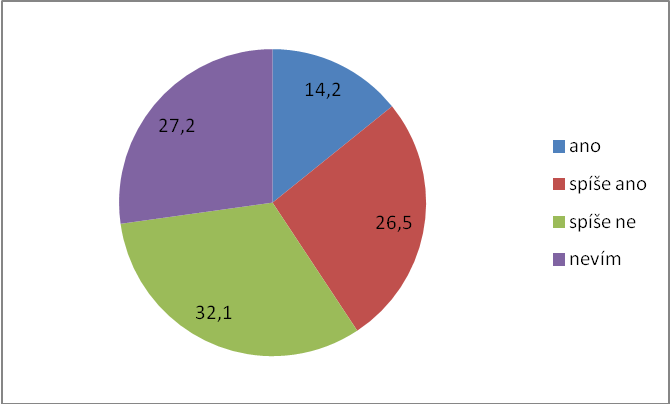 Pramen: vlastní šetření zpracovatelePři odpovědi na tuto otázku si poměrně velká část rodičů myslí, že škola nepřipravuje dostatečně žáky na praktický život, zaměřuje se spíše na oblasti, které nebudou žákům v praktickém životě příliš k užitku. Proti tomu 14 % rodičů je přesvědčeno, že škola v této oblasti dělá maximum, např. spolupracuje s významnými zaměstnavateli v regionu apod. Tab. 10  Co vaše dítě motivuje ke čtení? Pramen: vlastní šetření zpracovateleNejvětší motivací ke čtení je pro více než dvě třetiny rodičů to, že si dítě může vybrat knihu podle svého zájmu a schopností. Kromě dalších „předvybraných“ možností respondenti zdůrazňovali rovněž úlohu rodiny, která by měla jít příkladem, rodiče by měli připomínat dítěti, že si má číst a důsledně to kontrolovat. Na druhé straně si někteří rodiče myslí, že nic nepomůže, zejména pak v konkurenci počítačů a dalších digitálních medií.  Tab. 11  Jak podpořit matematickou gramotnost u žáků? Pramen: vlastní šetření zpracovateleMatematická gramotnost by se podle drtivé většiny respondentů měla podporovat tím, že bude matematika propojená s běžným životem. Rovněž by se měly více využívat ve výuce logické a matematické hry.  Ostatní možnosti by již měly využívat méně, např. učení podle matematiky prof. Hejného má podle některých rodičů úskalí v tom, že by se tuto metodu museli nejprve naučit i oni, aby se mohli pak s dítětem učit. Z ostatních možností někteří respondenti pak uváděli, že se má procvičovat více matematika doma.Tab. 12  Co by pomohlo dítěti se speciálními vzdělávacími potřebami zapojit se do kolektivu vrstevníků? Pramen: vlastní šetření zpracovateleNejvětší část rodičů si myslí, že dítěti se SVP nejvíce pomůže systematické, dlouhodobé budování pozitivního klimatu ve třídě. Nicméně někteří respondenti zároveň dodávají, že záleží především na míře speciálních potřeb. Ti, kteří budou mít menší speciální potřeby, se asi snadněji začlení do kolektivu. Rodiče podporují integraci spíše u fyzicky postižených než u mentálně postižených dětí a žáků.V poslední otázce mohli respondenti sdělit jakýkoliv názor, připomínku či komentář k současnému školství. Možnost vyjádřit svůj názor využila téměř polovina všech respondentů. Poměrně velká část rodičů současný systém kritizovala s tím, že školy stále ještě požadují spíše se naučit nazpaměť data na písemku a záhy to zapomenout. Místo toho by učitelé měli naučit žáky, jak se samostatně orientovat v problémech, vlastními slovy vysvětlovat probrané učivo, učit se v souvislostech apod. Učí se zejména věci, které nebudou potřebovat, místo aby získávali informace, které využijí v praktickém životě. Žáci pak mají problém při přechodu na vyšší stupně škol a zejména pak při nástupu do pracovního procesu.   Jiní respondenti se naopak pozastavovali nad neustále klesající prestiží a autoritou učitelů, která často není podporována ani v rodině žáků. Učitelé mají omezené pravomoci a problémoví žáci toho zneužívají. V souvislosti s rozšířením sociálních sítí i videokanálů na webu je tento problém ještě markantnější. V některých případech za to, dle respondentů, mohou sami učitelé, protože jejich úroveň je značně rozdílná. Na jedné straně zde působí kvalitní pedagogové, kteří tomuto povolání obětují i svůj volný čas, na druhé straně zde působí učitelé, které zajímá jen to, aby odučili svoji hodinu. Odchod kvalitních pedagogů ze školství je problém zejména v našem regionu, kde je minimální nezaměstnanost i velký prostor pro jiné uplatnění učitelů za lepší finanční ohodnocení.Problémem jsou podle některých rodičů i narůstající sociální rozdíly mezi dětmi. Ty se často poměřují materiálními hodnotami a sociálně slabé děti jsou pak vyčleňovány z kolektivu. Problém by částečně mohly vyřešit školní uniformy.  Rodiče většinou příliš nevítají inkluzi. Podle nich to nebude mít kladný efekt ani pro děti bez postižení ani pro děti s  handicapem. Ve třídě navíc často bývá velký počet žáků, učitel pak vše nezvládne.  Někteří respondenti uvádějí, že v území bohužel neexistují kluby pro starší děti, nebo alespoň lepší návaznost vyučování na dopravní spojení. Dojíždějící děti pak musí čekat ve městě na autobusy, které obvykle jezdí až později odpoledne.Další připomínky se vyskytují už jen jednotlivě – stížnosti na školní jídelnu, na příslušné školy, na málo pohybu, resp. hodin tělesné výchovy apod. Shrnutí:V uvedených komentářích se objevují spíše negativní poznámky. Obvykle to tak bývá, že se vyjadřují spíše respondenti, kteří chtějí kritizovat, než něco pochválit. Pokud se týká první oblasti připomínek, tj. učení nazpaměť a s tím souvisejícími poněkud omezenými příležitostmi pro samostatnou orientaci v problémech, již byla konzultována i s některými pedagogy.  Jejich názor je takový, že rodiče opravdu mohou mít podobné připomínky, nicméně přání většiny dětí a žáků je dle jejich zkušeností úplně jiné – namáhat se co nejméně, jen se naučit nezbytně nutné věci a pokud možno samostatně nepřemýšlet. Jedním z úkolů by podle rodičů měla být snaha o to, aby děti svůj přístup změnily, snažit se je „zapálit“ pro výuku a vysvětlit jim, že se opravdu neučí pro školu, ale pro život. I když je jasné, že ve světle dalších problémů, které zde byly uvedeny, to půjde dost obtížně.Na druhé straně z dalších komentářů vyplývá, že si část rodičů uvědomuje, že za všechny negativní projevy žáků nemůže jen škola. Je nutné, aby děti vychovávali především rodiče a šli jim pozitivním příkladem. Vyhodnocení poznatků z jednání pracovních skupinNa vytváření dokumentu se aktivně podílely i další subjekty. Jedním z dalších aktérů byly pracovní skupiny MAP. Na počátku projektu byly vytvořeny čtyři pracovní skupiny – PS Mateřské školy, PS Základní školy – 1. a 2. stupeň a PS Zájmové činnosti. Během roku 2016 proběhly 4 série jednání pracovních skupin, v 1. polovině roku 2017 pokračovala jednání  PS dalšími dvěma koly. Na podzim 2017 bylo uspořádáno závěrečné společné jednání všech pracovních skupin, na kterém byl prezentován výsledný dokument MAP.Na prvních dvou sériích setkání byly definovány hlavní problémy a potřeby regionu v oblasti školství, další setkání pak probíhala vždy k aktuálním činnostem zpracování MAP – tvorba SWOT analýzy, návrh priorit, cílů a opatření, plán vzdělávacích akcí, akční plán apod. Nejdůležitější poznatky podle jednotlivých pracovních skupin MAP:PS Mateřské školyÚčastníci PS kritizovali legislativu, která stanoví naplněnost jedné třídy na 28 dětí. S takto vysokým počtem dětí se však velmi špatně pracuje např. ve skupinkách. V MŠ je malý počet učitelů na třídu, což působí potíže zejména při vycházkách. Velký počet dětí způsobí problémy i v souvislosti s chystanou povinností přijímat do mateřských škol i mladší děti, které ještě nedosáhly věku tří let. Dvouleté dítě vyžaduje mnohem více péče, ale i jiné materiální vybavení. Názory na přijímání dvouletých dětí do MŠ se v pracovní skupině různily. Na jednu stranu někteří účastníci PS připustili, že pokud začne chodit dítě do mateřské školy již v tomto věku, je později mnohem více samostatné, lépe se zapojuje do kolektivu apod. Nicméně většina se spíše shodla, že v takto nízkém věku by – pokud je to jen trochu možné – mělo být dítě převážně v rodině.Další problémy mají zejména mateřské školy v malých obcích – děti v MŠ dojíždějí do centra za dopravní výchovou, kulturními představeními apod. Přitom nemají ani dostatečné finanční prostředky, ani odpovídající počet pedagogů, který by mohl s dětmi odcestovat.  Proběhla i diskuze o provozní době MŠ – rodiče mají často zájem o její prodloužení do večerních hodin, přitom však pracovní doba učitelek celou pracovní dobu nepokryje, zvlášť v menších MŠ s malým počtem pedagogických pracovníků.Hovořilo se i o kapacitě a naplněnosti MŠ v regionu. V současné době jsou MŠ poměrně naplněné, nicméně prostor pro další MŠ v území pravděpodobně není, i když zejména v okolí Solnice a Kvasin roste počet malých dětí. V dalších letech se však situace pravděpodobně obrátí a v souvislosti se snižováním počtu nově narozených dětí bude klesat i naplněnost MŠ. Shrnutí problémových oblastí:Špatná legislativa, vysoký počet dětí na tříduChystaná povinnost přijímat do MŠ i děti mladší tří letProblémy MŠ v malých obcích – malý počet učitelů, nutnost dojíždět PS Základní školy – 1. stupeňČlenové pracovní skupiny ZŠ 1. Stupeň uváděli některé společné problémy, které trápily představitele PS MŠ – obtížná doprava na mimoškolní akce, nutnost objednávat zvláštní autobus, protože veřejná doprava je nedostatečná apod. Ve školách chybí psychologové, kteří by operativně řešili problémy žáků, objednací doba do pedagogicko-psychologické poradny je velmi dlouhá. Tento problém by mohl vyřešit tzv. cestující psycholog, který by mohl působit na větším území (např. pro celý SO ORP).Velkým problémem především na menších školách je vzdělávání pedagogů. V případě jejich nepřítomnosti je nemá kdo zastupovat. O vzdělávání je jinak zájem, účastníci PS však preferují vzdělávání buď přímo v příslušné škole, nebo alespoň v regionu.Finanční prostředky do vybavení ve školách jsou nedostatečné. Nestačí na neustálou a potřebnou výměnu výpočetní techniky ani na další vybavení speciálními pomůckami. Chybí i prostředky na venkovní přírodovědné učebny nebo na vzájemné setkávání, výměnu zkušeností apod. Mezi žáky upadá čtenářská gramotnost. Děti nemají zájem věnovat se četbě, raději se věnují počítačům a dalším digitálním médiím. Žádaná je spolupráce s knihovnou, u menších obcí zejména v pohraničí je pak problém s dojezdností do okresní knihovny v Rychnově.   Účastníci rovněž upozorňovali na nové metody výuky, které by se mohly uplatnit na školách (tzv. Feuersteinovo instrumentální obohacování, metoda Biofeedback apod.) Inspirující jsou rovněž zkušenosti v zahraničí – Polsku, Finsku, Anglii apod.Shrnutí problémových oblastí:Problémy ZŠ v malých obcích – malý počet učitelů, nutnost často dojíždětNedostatek psychologů ve školáchNedostatek finančních prostředků na vybaveníÚpadek čtenářské gramotnostiPS Základní školy – 2. stupeňPodle účastníků této PS jsou některé problémy podobné předchozí – dopravní obslužnost, málo finančních prostředků do technických a přírodovědných učeben apod.Novým tématem, které řešila PS pro 2. stupeň ZŠ, je např. problematika výuky cizích jazyků. Ta je mnohde nedostatečná, kvalitní učitel cizích jazyků raději působí v jiných, finančně lépe ohodnocených profesích. V některých školách však funguje dobrovolník, který dochází do škol a mluví s žáky (může, ale i nemusí to být rodilý mluvčí).Na 2. stupni by se mělo více rozvíjet polytechnické vzdělávání. Je potřeba více vyzdvihnout řemeslo a obecně manuální práci – pořádat exkurze do výrobních provozů, ale také obnovit výuku dílen a technických prací. Diskutovalo se i o spolupráci základních škol se školami vyššího stupně i významnými zaměstnavateli v regionu. Zájmem škol je o spolupráci jak s VOŠ a SPŠ v Rychnově n/K., která připravuje pracovníky pro největšího zaměstnavatele v regionu (ŠKODA AUTO), ale také přímo se zaměstnavateli. Účastníci PS navrhují vytvořit technologické centrum, které by školy využívaly při výuce.Shrnutí problémových oblastí:Problémy ZŠ v malých obcích – malý počet učitelů, nutnost často dojíždětNedostatek finančních prostředků na vybaveníNedostatek kvalitních učitelů na výuku cizích jazykůZtráta prestiže manuální práce PS Zájmové činnostiNejvíce žáků v regionu dochází do ZUS a dvou DDM. Je zájem o rozšíření prostor (ZUŠ) i nákup lepšího vybavení pro technické a přírodovědné obory (DDM, částečně i ZUŠ). Je složité vše financovat jen z prostředků zřizovatele, proto je nutné hledat další zdroje. Pro řadu dětí z malých obcí je však obtížné dojíždění do těchto zařízení. Je tedy potřebná i podpora drobné spolkové činnosti (menších zařízení pro vzdělávání mládeže v regionu) v menších obcích. V rámci PS se projednávalo i vzdělávání dospělých a seniorů – přednášky pro rodiče malých dětí, kurzy z oblasti práva, ekonomiky a zdravovědy, kurzy počítačové gramotnosti apod. Představena byla i virtuální univerzita třetího věku, která je provozována ve spolupráci s Českou zemědělskou univerzitou.Shrnutí problémových oblastí:nedostatek financí na modernizaci objektů a vybaveníomezená nabídka zájmových činností v menších obcíchVýstupem z těchto jednání je aktuální verze priorit, cílů a opatření strategického rámce a také aktuální verze SWOT3 analýzy prioritních oblastí rozvoje. Souhrn analýzy od expertních skupinNa tvorbě dokumentu rovněž spolupracovalo i šest expertních skupin (Předškolní výchova, Inkluze, Matematická gramotnost, Čtenářská gramotnost, Technické kompetence a Sociální a občanské kompetence) jejichž členy byli převážně pedagogové.  Každá skupina zpracovala podle své odbornosti svou souhrnnou analýzu, která je přílohou dokumentu. Zdrojem informací byly pedagogům vlastní zkušenosti, názory členů pracovních skupin MAP a dotazníkové šetření uskutečněné ve všech MŠ a ZŠ v regionu. Níže je uvedeny některé poznatky z této analýzy:Předškolní vzděláváníMateřské školy mají v současné době dostatečnou kapacitu a jsou schopny pojmout až na ojedinělé případy všechny děti v regionu. Jejich vybavenost je většinou dostatečná, i když často závisí na finančních možnostech zřizovatele (obce). Problém s kapacitou jednotlivých MŠ by mohl vzniknout s uvažovaným snížením maximálního počtu dětí na jednu třídu.Největším problémem v oblasti předškolního vzdělávání se jednoznačně jeví povinnost přijímat do mateřských škol děti mladší tří let – ať už z kapacitních důvodů, tak i kvůli nutnosti zajistit odpovídající podmínky podle specifických potřeb těchto dětí.Další okruh problémů v MŠ souvisí s prací s dětmi se speciálními vzdělávacími potřebami (SVP). Počet takových dětí v poslední době narůstá a chybí potřebné personální zajištění pro tyto děti.Z uvedených problémů vyplývají návrhy na opatření – vybavení tříd speciálními pomůckami pro děti se SVP a děti mladší tří let, vzdělávání učitelů v této oblasti, vzájemné předávání zkušeností mezi učiteli.InkluzePodpora inkluzívního vzdělávání na území MAP není především pro základní školy prioritním tématem. Přitom většina škol v území v současné době není plně bezbariérová, školy chtějí tuto situaci řešit v příštích letech nejrůznějšími stavebními úpravami.Inkluze není obecně ve společnosti (ani mezi rodiči žáků) pozitivně vnímána. Je potřeba tuto situaci změnit, snažit se budovat systematicky a dlouhodobě pozitivní klima ve třídách. Všichni aktéři se shodují, že větší tolerance a tím i snadnější začlenění je u dětí či žáků s tělesným handicapem než s duševním postižením. Žáci také lépe přijímají handicapovaného spolužáka, pokud je s nimi integrovaný již od 1. ročníku.V území je nedostačující nabídka organizací, zabývající se neformálním vzděláváním pro děti školního věku se speciálními vzdělávacími potřebami. Pouze v Rychnově n/K nabízí nízkoprahové zařízení nabídku volnočasových aktivit pro děti ze sociokulturně znevýhodněného prostředí.Bylo navrženo několik opatření na podporu inkluzivního vzdělávání, jejichž konkrétní realizace bude předmětem strategické části dokumentu.Technické kompetenceV mateřských školách mají děti kvalitní vybavení pro rozvoj technických kompetencí, pokud se týká např. typů stavebnic.  Množství tohoto vybavení v poměru k počtu dětí by mělo být vyšší. MŠ často využívají i exkurze do menších firem v bezprostředním okolí, návštěvy vzdálenějších míst jsou omezeny dopravní dostupností, obvykle probíhají 1-2x ročně.Na základních školách jsou počty hodin, které je možno vyhradit pro rozvoj technických kompetencí, určeny platnými vzdělávacími dokumenty. Školy se potýkají s omezenými finančními zdroji na zajištění odborných učeben (dílen) a jejich odpovídajícího vybavení. Žáci nejsou vedeni z domova k manuální práci, řemeslo má nízkou prestiž. Dalším problémem je otázka bezpečnosti práce. Některé školy využívají dotace na rozvoj technického vzdělávání z automobilového závodu v Kvasinách.V oblasti zájmového vzdělávání pracuje  několik  kroužků s technickým zaměřením v DDM v Rychnově n/K a také v DDM ve Vamberku. V ostatních obcích jsou děti odkázány na činnost spolků, ve většině obcí působí dobrovolní hasiči, jejichž činnost podporuje technickou dovednost mládeže.Matematická gramotnostV mateřských školách je poměrně velký počet dětí na jednu třídu (23,4), což zmenšuje prostor pedagogů pro individuální přístup. Nicméně v oblasti matematické gramotnosti má dítě dostatečné možnosti pro rozvoj, mateřské školy jsou dostatečně vybaveny pomůckami. Chybí však péče o talentované a nadané děti.Na základních školách je problémem různorodost třídy – výborní žáci nemusí být vždy plně vytíženi, slabší žáci se naopak obtížně zapojují do vzdělávání. V nižších ročnících je zájem o matematiku poměrně velký, ve vyšších ročnících pak zájem dětí výrazně klesá. Různé názory jsou na výuku matematiky metodou prof. Hejného a další alternativní metody, v regionu se využívají jen minimálně.Žákům dělají největší problémy slovní úlohy, což souvisí i s nedostatečnou čtenářskou gramotností. Chybí úlohy, které by měly přímou návaznost na praxi. Výborní žáci mohou uplatnit matematické nadání na víceletých gymnáziích, na ZŠ pak na 2. stupni po jejich odchodu klesá celková úroveň prospěchu žáků.  Zájmové činnosti nenabízí žádné speciální kroužky na rozvoj matematického a logického myšlení, jen nízkoprahové zařízení v Rychnově n/K se mj. zabývá i doučováním žáků ze sociálně slabého prostředí.Čtenářská gramotnostČtení je jedním ze základních prostředků k získávání informací. Je prostředkem přemýšlení a učení.V mateřských školách učitelé s dětmi čtou denně, zpravidla před spaním. Mají svoje čtenářské koutky, i když podnětné prostředí k rozvoji čtenářské gramotnosti je využíváno málo. Podobně jako na základní škole, i zde školy spolupracují jak s místními knihovnami v obci, tak i s knihovnou v Rychnově n/K.Na základních školách mají školy svoje školní knihovny, ve většině škol však žáci nemají v knihovnách volný přístup ke knihám. Žádná škola v regionu nemá vlastní strategii čtenářské gramotnosti. Žáci mají malou motivaci ke čtení, chybí jim vzory jak v rodině, tak ve škole. Ve školách je spíše upřednostňována povinná a doporučená četba před individuálními možnostmi a přáními žáků.Problémy v oblasti čtenářské gramotnosti by mohlo pomoci řešit vzdělávání pedagogických pracovníků, sdílení dobré pedagogické praxe mezi pedagogy regionálních škol, nákup materiálů na podporu čtenářské gramotnosti a užší spolupráce s rodiči.Sociální a občanské kompetenceV mateřských školách se v souvislosti s chystanou povinností přijímat děti mladší 3. let a zavedením povinného předškolního vzdělávání začíná projevovat nedostatečná personální a materiální vybavenost zařízení. Rozdílná je však situace mezi většími MŠ (mohou vytvořit homogenní třídu jen s menšími dětmi) a menšími MŠ, v nichž se budou společně setkávat děti ve věku 2-7 let.Přechod mezi MŠ a ZŠ je relativně snadný ve společných zařízeních MŠ a ZŠ, na ostatních školách např. v Rychnově n/k se organizují vzájemné návštěvy škol či se pořádají adaptační kurzy pro budoucí žáky a jejich rodiče.Na některých základních školách probíhají pravidelné třídnické hodiny, jinde se třídní záležitosti řeší podle potřeby na úkor vyučovacích hodin. Všechny ZŠ nabízejí pro žáky na 1. stupni školní družiny, zatímco školní kluby se téměř nevyskytují.  Materiální vybavení pro rozvoj občanských a sociálních kompetencí je většinou dostatečné.Školy využívají nabídky kulturních představení, mnohem více příležitostí však mají ve městech. Menší školy vzdálené od center mají problémy s finančními náklady na dopravu i na pedagogický doprovod. Pro menší kolektivy nelze využít ani možnost konání kulturní akce přímo ve škole.Specifická část analýzy Analýza dotčených skupin v oblasti vzdělávání v řešeném územíDo zpracování dokumentu MAP, ale i následné realizace místního akčního plánu budou v řešeném území zapojeny nejrůznější osoby či instituce (tzv. stakeholdeři). Dále je uveden přehled hlavních dotčených skupin, jejich způsob zapojení a komunikace s nimi:Děti v mateřských školách (1392 dětí ve školním roce 2015/2016)
- zapojení formou her, komunikace spíše přes pracovníky MŠ a rodiče dětíŽáci na základních školách (3025 žáků)
- dotazníková šetření pro žáky, schránky důvěry, školní parlamenty, školní časopisy Žáci se speciálními vzdělávacími potřebami (504 žáků)
- informace z pedagogicko-psychologických poraden, komunikace školy s rodiči žáků   Rodiče dětí v MŠ a ZŠ
- dotazníková šetření pro rodiče, schůzky rodičů a učitelů, webové stránky škol, zpravodaje obcí či školPedagogičtí pracovníci MŠ a ZŠ (121 pracovníků MŠ, 342 pracovníků ZŠ)
- osobní účast na akcích MAS, dotazníková šetření, zapojení do řídícího výboru, pracovních a expertních skupin MAPPracovníci v neformálním a zájmovém vzdělávání 
-  osobní účast na akcích MAS, zapojení do řídícího výboru a pracovních skupin MAPZřizovatelé (obce, kde je zřízena MŠ nebo ZŠ) – 23 obcí
-  osobní účast na akcích MAS, zapojení do řídícího výboru a pracovních skupin MAP, webové stránky a zpravodaje obcíPředstavitelé obcí, kde není škola – 10 obcí
- zapojení do projektu z důvodu zajištění školní docházky pro své děti – jednání s ostatními obcemi, účast na akcích MASOstatní veřejnost
- prostřednictvím webových stránek obcí, akce realizované v rámci projektuOdborníci z území MAP i mimo území (přednášející, lektoři apod.)
- přednášky a semináře v oblasti vzděláváníAnalýza rizik v oblasti vzdělávání v řešeném územíBěhem realizace MAP se mohou vyskytnout nejrůznější problémy (rizika), které mohou ohrozit úspěšné plnění stanovených priorit, cílů a opatření. Cílem níže uvedeného přehledu je zmapovat potenciální rizika, která mohou nastat, a navrhnout opatření, která by dopady rizik eliminovala. Rizika byla rozdělena do následujících skupin:1. Finanční rizika2. Organizační rizika3. Legislativní a právní rizika4. Věcná rizikaTab. 40  Přehled rizik a návrhů opatření k eliminaci rizikaP = pravděpodobnost rizika, škála 1 (nízká) – 5 (nejvyšší) D = dopad rizika, škála 1 (nízký) – 5 (největší)V = význam rizika, výpočet P x DVýznam rizika je tedy dán vahou pravděpodobnosti a dopadu rizika. Všechna rizika, která mají hodnotu vyšší než 10, jsou poměrně významná, rizika s hodnotou vyšší než 15 mají značný význam. Těmto rizikům je třeba věnovat zvýšenou pozornost.Východiska pro strategickou částVymezení problémových oblastí Na základě provedené analýzy území, vyhodnocení dotazníků i závěrů z diskuzí v pracovních skupinách byly vymezeny problémové oblasti vzdělávání.  Ty lze shrnout do tří základních problémových témat:DostupnostKvalitaUžitečnostDostupnost vzdělání  Území MAP má z větší části venkovský charakter s nízkou hustotou osídlení a v horských oblastech i špatnou dopravní dostupností. Třetina obcí nemá na svém území školu, další obce mají pouze MŠ nebo ZŠ pro 1. stupeň.  Počty učitelů i celkové finanční prostředky jsou vázány na počty dětí ve školách. Menší venkovské školy s nízkým počtem dětí či žáků mají další problémy, jak zajistit rozsah požadovaných činností. Společným cílem by proto měla být dostupná výchova a vzdělávání všech dětí a žáků v území.    Kvalita vzděláníZ analytické části vyplynulo, že současná kvalita vzdělávání je poměrně dobrá (i když mnohdy nejsou reflektovány současné potřeby dětí a žáků), nicméně reálně hrozí její zhoršení. V území MAP odcházejí někteří učitelé do lépe placených profesí a je čím dál obtížnější sehnat za ně náhradu.  Čím dál náročnější je rovněž pravidelná údržba infrastruktury – opravy a modernizace budov, nákupy vybavení apod. Školy mají na tyto činnosti jen omezené finanční prostředky a ve velké míře musí spoléhat i na další dotační možnosti.  Dalším cílem by tedy měl být dostatečná kvalita vzdělávání všech stupňů.Užitečnost vzděláníPři vyhodnocení dotazníkových šetření, ale i na pracovních skupinách MAP často probíhala diskuze ve smyslu , aby vzdělání nebylo jen samoúčelné, ale bylo přínosné, užitečné. Vzdělávací systém by měl děti a žáky připravovat na jejich budoucí život. Výuka by měla být propojena s praktickými činnostmi, měla by být zaměřena především na obory, po kterých je aktuálně poptávka na trhu práce apod. Rozvíjet by se měly samozřejmě i základní kompetence, jako je čtenářská a matematická gramotnost, ale také další v návaznosti na současnou situaci – zejména technické, přírodovědné či digitální činnosti. Cílem je tedy užitečná (přínosná) výchova a vzdělávání.Vymezení prioritních oblastí rozvojePrioritní oblasti rozvoje byly nejprve vymezeny podle stupňů vzdělání. V každém ze tří stupňů pak byly využity cíle na základě vymezení problémových oblastí.Témata MAP v řešeném území MAP Rychnovska řeší následující povinná opatření:Opatření 1: Předškolní vzdělávání a péče – dostupnost, inkluze, kvalita Opatření 2: Čtenářská a matematická gramotnost v základním vzděláváníOpatření 3: Inkluzivní vzdělávání a podpora dětí a žáků ohrožených školním neúspěchemDále MAP řeší všechna doporučená opatření:Rozvoj podnikavosti a iniciativy dětí a žákůRozvoj kompetencí dětí a žáků v polytechnickém vzdělávání  Karierové poradenství v základních školáchNa základě provedené analýzy MAP Rychnovska řeší i vybraná volitelná, resp. průřezová opatření - rozvoj digitálních kompetencí dětí a žáků, rozvoj kompetencí dětí a žáků pro aktivní používání cizího jazyka, rozvoj sociálních a občanských kompetencí dětí a žáků, rozvoj kulturního povědomí a vyjádření dětí a žáků.Povinné opatření 1:  Předškolní vzdělávání a péče – dostupnost, inkluze, kvalitaV rámci obecné části analýzy se toto téma objevuje v celé kapitole 2.1.3.2. Předškolní vzdělávání i v doporučeních Pracovních skupin a Expertních skupin. Z analýzy vyplývá poměrně snadná dostupnost předškolního vzdělávání na většině řešeného území, a to ať ve smyslu geografickém (MŠ se nacházejí ve většině obcí území, mnohem lepší dostupnost je v podhorské části území), tak ve smyslu možnosti navštěvovat MŠ vzhledem k její kapacitě (MŠ mají optimální naplněnost ve výši cca 90 %, jsou však mezi nimi určité rozdíly). Dochází tak k situaci, že v podhorské části je lepší dostupnost geografická, v horské části naopak dostupnost kapacitní. Ani jeden aspekt dostupnosti MŠ však nepůsobí zásadní problém. Vzhledem k očekávanému demografickému vývoji by se neměla v území zhoršovat kapacitní dostupnost, počet dětí v MŠ a tím i jejich naplněnost bude spíše klesat. Geografická dostupnost je ovlivněna z velké části konfigurací terénu. Jelikož kapacita MŠ přibližně odpovídá potřebám regionu, nelze v dohledné době předpokládat výstavbu dalších MŠ. Zlepšení geografické dostupnosti je tak spíše otázkou optimálnějšího zajištění dopravní obslužnosti, zejména v horské části regionu. Nedostatečná dopravní obslužnost zejména v malých a odlehlých MŠ působí problémy nejen při dojíždění do škol, ale také v rámci samotné výuky, čímž má dopady na její kvalitu. Problematická je často doprava na nejrůznější akce, které se uskutečňují mimo MŠ. Jak vyplynulo mj. i z jednání pracovní skupiny MAP Mateřské školy, při těchto akcích je obtížné zajistit samostatnou dopravu vzhledem k omezeným finančním prostředkům. Ani rodiče nechtějí takové akce spolufinancovat. Problémem je i malý počet pedagogů při těchto akcích.Z hlediska kvality jsou MŠ v současné době většinou poměrně dobře vybaveny. Vzhledem k chystané změně podmínek přijímání žáků již od dvou let však bude nutná změna. MŠ nejsou na tyto děti dosud uzpůsobené, chybí materiální vybavení pro dvouleté děti a vše, co souvisí s touto věkovou skupinou (např. toalety, přebalovací pulty apod.). V území není žádná speciální mateřská škola, v jedné MŠ v území (MŠ Rychnov n/K. - Láň) byla dříve speciální třída, která je nyní v souladu s požadavky inkluze běžnou třídou, a 2 třídy integrační. MŠ je bezbariérová a nabízí možnost zařazení dětí s různým typem postižení do kolektivu pro všechny děti v rámci okresu Rychnov n/K. Dále se na území nachází 1 lesní školka v Jahodově.Povinné opatření 2: Čtenářská a matematická gramotnost v základním vzděláváníOpatření Čtenářská a matematická gramotnost se objevuje částečně v obecné části analýzy v rámci kapitoly 2.1.3.3. Základní vzdělávání a také v rámci kapitoly 2.1.8.2. Vyhodnocení dotazníkového šetření, které zpracovatel realizoval v létě 2016. Kromě toho bylo téma čtenářské i matematické gramotnosti často diskutováno v rámci jednotlivých pracovních skupin k MAP.Z výsledků dotazníkového šetření vyplývá, že obě gramotnosti je třeba podporovat. Podíl dětí, které pravidelně čtou, soustavně klesá, místo toho tráví stále více času u počítače a dalších elektronických médií. Asi nejvíce děti k četbě motivuje možnost výběru knihy podle zájmu dítěte. V rámci pracovních skupin MAP si jejich členové pochvalovali spolupráci s knihovnami. Mají s nimi většinou dobré zkušenosti, kromě toho školy v menších obcích využívají i návštěvy knihovny v Rychnově nad Kněžnou.  Problém menších škol zejména v Orlických horách je však špatná dopravní dostupnost do městské knihovny v Rychnově. Optimální je, aby žáci knihovnu navštěvovali častěji než 1x za rok, často na to však nezbývají finanční prostředky. V Rychnově n/K je pořádán Veletrh knihy, který příznivě působí na podporu čtenářské gramotnosti žáků ZŠ. Poněkud lépe si stojí rozvoj matematické gramotnosti. Rodiče v průzkumu uvedli, že je dobré při výuce matematiky ji více propojit s běžným životem, využívat více logických a matematických her apod. Problémem při rozvoji matematické gramotnosti jsou pro pedagogické pracovníky opět finance. Školy by rády nakoupily dostatečné vybavení např. logických her. Ve školách probíhají kroužky logiky a matematiky, zájem o ně však v některých školách nenaplňuje očekávání. Další možností rozvoje matematické gramotnosti jsou nové výukové metody. Pedagogové tyto metody většinou podporují, potíž je však někdy v tom, že rodiče těmto metodám nemusí rozumět.Povinné opatření 3: Inkluzivní vzdělávání a podpora dětí a žáků ohrožených školním neúspěchemObsahová náplň opatření se opět částečně vyskytuje v obecné části analýzy v rámci kapitoly 2.1.3.3. Základní vzdělávání, a také v rámci kapitoly 2.1.8.2. Vyhodnocení dotazníkového šetření. Rovněž bylo obsahem jednání všech čtyř pracovních skupin MAP.V území se nacházejí dvě speciální základní školy (ZŠ a PŠ Rychnov n/K-Kolowratská a ZŠ speciální Neratov), kam docházejí žáci s mentálním nebo kombinovaným postižením. Všechny školy poskytují dětem vzdělání s ohledem na jejich individuální schopnosti a předpoklady. Téměř do všech ZŠ v území docházejí někteří žáci, kteří mají speciální vzdělávací potřeby (SVP). Více se na tyto žáky zaměřuje alternativní ZŠ Mozaika v Rychnově n/K.Školy jsou otevřené k přijetí dalších žáků se speciálními vzdělávacími potřebami. Většina škol však v současné době nemůže uspokojit imobilní žáky, protože jen některé ZŠ v současné době jsou bezbariérové. Rodičům většinou nevadí situace, pokud jsou ve třídě žáci s tělesným postižením. V případě mentálního postižení však mají rodiče opačný názor. A vítají, pokud je k takovým dětem speciální přístup, který v běžných školách není možný. Podle zástupců pracovních skupin inkluze v území již dávno funguje a není potřeba nějakých dramatických změn. Ke společnému vzdělávání mentálně postižených žáků v běžných třídách se však pedagogové rovněž staví zdrženlivě s tím, že i pro samotné znevýhodněné děti toto nebude mít přínos, protože běžnou výuku nemohou stačit pochopit. Ostatně i někteří rodiče takto postižených žáků se vyjádřili podobně. Záleží však také na stupni postižení, protože žáci s lehčím stupněm se mohou s pomocí asistenta zapojit do výuky. U žáků bez postižení, kteří jsou ohroženi školním neúspěchem, má velký význam školní psycholog. Objednací doba k psychologům je však dlouhá, většina škol nemá vlastní psychology. Problém by mohl vyřešit tzv. cestující psycholog, který by působil v celém okrese, SO ORP nebo alespoň části území.Důležitá je také spolupráce s rodinou, rodiče žáků ohrožených školním neúspěchem právě ve velké míře odmítají spolupráci. V takovém případě se obtížně pracuje na odstranění neúspěchu těchto žáků.  V rámci inkluzivního vzdělávání se však neřeší jen žáci ohrožení školním neúspěchem, ale rovněž i mimořádně nadaní. Těmto žákům není věnována náležitá pozornost. Často se stává, že nadané děti nemají příležitost své schopnosti využít, ve škole se nudí, nemají žádnou motivaci se zapojovat do výuky. Odhaduje se, že nadaných dětí jsou přibližně 2-3 procenta v každém ročníku.Doporučená a volitelná opatřeníRozvoj podnikavosti a iniciativy dětí a žákůPři rozvoji podnikavosti a iniciativy dochází k částečnému rozporu mezi tím, co chtějí žáci, a tím, co chtějí jejich rodiče. Rodiče žáků si často myslí, že škola žáky příliš nevede k samostatnému řešení problémů a nerozvíjí u nich vlastní iniciativu. Podle některých pedagogů je však problém spíše na straně žáků. Většině z nich totiž vyhovuje, pokud nemusí vyvíjet vlastní iniciativu. Největší význam v rozvoji samostatnosti mládeže má rodina. Zlepšující se ekonomické postavení rodin a současný trend „kultu dítěte“ vede k děti a mládež k pasivnímu přijímání materiálních i duševních výdobytků rodičovské generace a dává jim málo prostoru k vlastním touhám a snahám k jejich naplnění.  Naopak ve skupině dětí a mládeže ze sociálně slabých a vyloučených rodin chybí pozitivní vzory chování ze strany rodičů a jejich bezpracná závislost na sociální podpoře ze strany státu je pro mládež příkladem úspěšnosti pasivity a nepodnikavosti. Nejdůležitější je proto vhodná motivace dětí a mládeže k pozitivní iniciativnosti např. setkáváním s konkrétními úspěšnými osobami, hrdiny, sportovci, podnikateli, umělci, poukazováním na konkrétní materiální i společenské výhody podnikavosti i doporučováním vhodných cílů a možných postupů k jejich dosažení.Rozvoj kompetencí dětí a žáků v polytechnickém vzděláváníOblast polytechnického vzdělávání má mezi žáky a rodiči malou prestiž, přitom má v území značný potenciál. Ve školách klesá počet žáků, kteří mají zájem o technické profese, navíc jsou ve většině škol jen omezené možnosti výuky. Některé školy zrušily výuku dílen úplně, v dalších je jako volitelný předmět. Navíc vybavení technických učeben z důvodu nedostatku financí často zaostává.  Žákům rovněž schází příklad v rodině, protože ani rodiče své děti nevedou k manuálním činnostem.Je potřeba zvednout prestiž technických povolání a řemesel, zavést ve školách povinnou výuku technických prací, do výuky zavést ve větší míře i návštěvy podniků a pracovišť v regionu a technicky zaměřených škol a výzkumných pracovišť v kraji, pořádat besedy a workshopy s úspěšnými techniky, výzkumníky, řemeslníky, navštěvovat výstavy, soutěže a uskutečňovat další aktivity vedoucí k popularizaci techniky. Karierové poradenství v základních školáchOpatření bylo z velké části řešeno na pracovní skupině MAP ke 2. stupni ZŠ. Situaci na trhu práce v území značně ovlivňuje závod ŠKODA AUTO Kvasiny. Tento závod i související podniky nabízejí množství pracovních příležitostí v technických profesích. Na tato povolání v regionu připravuje VOŠ a SPŠ RK, o jejíž spolupráci mají zájem základní školy. V součinnosti s ní by mělo být vytvořeno technologické centrum, které by žáci mohli navštěvovat a využít při různých praktických činnostech. Měla by se rozvíjet spolupráce i mezi dalšími zaměstnavateli v regionu proto, aby mladí lidé po ukončení vzdělání nacházeli  zaměstnání v místě a trvale se usídlovali v regionu.. Žáci i jejich rodiče by měli být seznámeni s modernizovanými provozy a  podmínkami pro zaměstnance v technických profesích (automatizovaný provoz, využívání moderních technologií).  Mládež by měla mít možnost setkávat se se zástupci zaměstnavatelů a  zaměstnanci různých podniků a besedovat s nimi a osobně poznávat prostředí, způsob a význam jejich práce. Pravidelně by se mělo uskutečňovat i setkání s pracovníky Úřadu práce kvůli zjištění vzájemné informovanosti.Problémem regionu je, že chybí místa pro žáky se speciálními vzdělávacími potřebami, kteří jsou obecně méně vzdělaní (chráněné díly apod.)Sociální a občanská kompetenceTémata, která se týkala sociálních a občanských kompetencí, se v hojné míře probírala napříč pracovními skupinami MAP. U menších dětí byly řešeny zejména otázky uvědomění a osvojení základních hygienických návyků, společenských pravidel apod. Problémem dětí a mládeže je zvyšující se podíl virtuální komunikace s jejími specifickými pravidly, slovní zásobou, vyjadřováním a tím upadání povědomí o společenských pravidlech, etických normách i etiketě v osobním styku. To vede k nepochopení a porušování zavedených pravidel a zvětšující se propastí mezi mladou a starší generací. Také nekonečné možnosti, které se před mladými lidmi otevírají, blahobyt a stálost jistot vede ke společenské a politické pasivitě většiny z nich. Je proto potřeba posílit i výuku a význam humanitně zaměřených předmětů ve školách, přinášet mládeži pozitivní vzory, zapojovat mladé lidi do rozhodování a přijímání odpovědnosti ať už ve školách, např. formou školního parlamentu, v rodinách i ve veřejném životě. SWOT-3 analýza prioritních oblastí rozvojeSWOT3 analýza prioritních oblastí rozvoje obsahuje vždy tři silné a slabé stránky, příležitosti a hrozby pro každé ze tří povinných opatření a také pro tři volitelná opatření. Závěrem je uvedena souhrnná SWOT3 analýza za celou oblast vzdělávání.Opatření 1 - Předškolní vzdělávání a péče – dostupnost, inkluze, kvalitaSilné stránkyStálý a kvalifikovaný pedagogický sbor ochotný k sebevzdělávání a spolupráciDobrý stavebně-technický stav a základní vybavenost většiny školDostatečná kapacita a dostupnost předškolních zařízení Slabé stránkyKapacitní, personální a materiální nepřipravenost předškolních zařízení pro přijetí dětí do 3 letNedostatek finančních prostředků pro rozšíření aktivit a provozní doby předškolních zařízeníNedostatečná zastupitelnost a možnost vzdělávání pracovníků předškolních zařízeníPříležitostiPrůběžné vzdělávání, hodnocení a kariérní postup pracovníků předškolních zařízeníSdílení specializovaných prostor, vybavení i pedagogů více předškolními zařízenímiSetkávání pracovníků škol, výměna zkušeností, přenos dobrá praxe, spolupráce s rodiči, obcí, místními podnikatelskými i neziskovými subjektyHrozbyNízká motivovanost pracovníků předškolních zařízeníNemožnost individuálního přístupu k dětemOmezenost podnětů k rozvoji dítěteOpatření 2 - Čtenářská a matematická gramotnost v základním vzdělávání 
Silné stránkyDobrá úroveň vybavenosti většiny škol Historická tradice vysoké úrovně vzdělanosti absolventů školSystematická spolupráce s místními knihovnami a knihovnou v Rychnově n/KSlabé stránkyMěnící se státní koncepce výuky čtenářské a matematické gramotnosti Nízká ochrana dětí a mládeže před vlivem elektronických médií a virtuálních vztahůMalý společenský zájem na tradičním vzdělání PříležitostiVzdělávání učitelů a vzájemné sdílení zkušeností mezi nimi navzájem a mezi učiteli a rodičiOmezení virtuální komunikace v rodinách a ve školách Více individuálních možností pro realizaci žáků s jiným než průměrným prospěchemHrozbyPřemíra informací bez souvislostí a hierarchie významuZtráta vyjadřovacích schopností, znalosti pravopisu, drobných početních úkonů, závislost na elektronických pomůckách  Ztráta schopnosti osobní komunikace, narušení vztahů, závislost na virtuálních vztazích a zkratkovitých vyjádřeníchOpatření 3 - Inkluzivní vzdělávání a podpora dětí a žáků ohrožených školním neúspěchemSilné stránkyHustá síť malých venkovských škol s menším počtem dětí ve třídáchAktivní činnost organizací pracujících se znevýhodněnými dětmi a mládežíOsvědčená praxe pedagogických asistentů v některých školáchSlabé stránkyNedostatečná odborná personální připravenost škol k inkluzívnímu vzděláváníNedostatečná stavební a technická připravenost škol k inkluzívnímu vzděláváníNedostatečná ideová připravenost občanů k inkluzívnímu vzděláváníPříležitostiVzdělávání pedagogů a dalších pracovníků vzdělávacích institucí v problematice inkluzeSpolupráce škol, rodičů a odborníků, přenos dobré praxeOsvěta veřejnosti v problematice inkluzívního vzděláváníHrozbyOdmítání inkluze veřejností, pedagogy i žákySnižování úrovně vzdělávání v důsledku inkluzeNadměrné finanční nároky na zavádění inkluzívního vzdělávání v jednotlivých školáchVolitelné opatření  -  Sociální  a občanské kompetence Silné stránkyTradice vzájemné pomoci a solidarity obecních, sousedských i rodinných komunitHustá síť malých venkovských škol s menším počtem dětí ve třídáchSociálně i kulturně stabilizované a homogenní obyvatelstvo bez výrazných sociálních rozdílůSlabé stránkyNedostatek podnětů pro zapojení dětí a mládeže do veřejného životaNízká prestiž politických, občanských a sociálních tématZměna životních priorit občanůPříležitostiVyužívání metod spolupráce, dělby práce, týmové práce při výuce a vzdělávání  dětí a mládeže Posílení všeobecného vzdělání a širokého rozhledu dětí i mládežeExkurze, pravidelná spolupráce s občansky a sociálně zaměřenými organizacemi HrozbyNezájem mladých občanů o veřejné záležitostiNízká  vzájemná solidarita mezi věkovými,  sociálními a zdravotními skupinami občanůZánik tradičních společenských postupů, pravidel a noremVolitelné opatření  -  Technické kompetence Silné stránkyVelká nabídka pracovních míst  pro absolventy technických oborůVeřejný zájem na zvyšování technických kompetencíTradice technické výroby a výuky technických oborů v regionuSlabé stránkyNízká prestiž učebních a oborů a oborů středního technického vzděláníNízký zájem žáků o technické oboryNevyhovující nebo chybějící prostory pro výuku technické výchovy, potíže s naplňováním požadavků na bezpečnost žákůPříležitostiSpolupráce se zaměstnavateli s technickým zaměřenímZavedení výuky technických a manuálních dovedností do základního vzděláváníPopularizace technických oborůHrozbyNedostatek řemeslníků a technicky zdatných zaměstnancůNezaměstnanost absolventů škol netechnických oborůZávislost na zahraniční výrobě a zaměstnancíchVolitelné opatření  -  Rozvoj zájmového a neformálního vzděláváníSilné stránky: Široká  nabídka zájmového a neformálního vzdělávání v regionuTradice zájmového a neformálního vzděláváníSpolečenská podpora zájmového a neformálního vzděláváníSlabé stránky: Nesystémová finanční podpora zájmového a neformálního vzděláváníZávislost zájmového vzdělávání na nestabilním personálním, prostorovém a materiálním vybaveníNerovnoměrné rozmístění zájmových organizací, horší dopravní dostupnost z odlehlých obcíPříležitosti: Mobilní zájmové a neformální vzděláváníSpolupráce organizací se školami, obcemi a podnikateliSdílení pedagogů, pomůcek a prostorHrozby: Ukončování činnosti kroužků v důsledku legislativních změn a náročné administrativy   Nezájem dětí a žáků o organizované trávení volného časuNadměrné zvyšování nákladů za účast na zájmovém vzděláváníSouhrnná SWOT3 analýza Silné stránky:Hustá síť malých venkovských škol s menším počtem dětí ve třídáchDobrý stavebně-technický stav a vybavení většiny školVelká nabídka pracovních míst v regionuSlabé stránky :Nízká prestiž a motivovanost povolání pedagogaČasto se měnící vzdělávací systém a jeho priorityNevhodný systém financování škol a dalších vzdělávacích institucíPříležitosti:Spolupráce a sdílení zkušeností mezi učiteli, školami, rodiči a zaměstnavateli z ČR i zahraničíSystematické, aktuální a motivující vzdělávání pedagogických pracovníků Využívání alternativních a individuálně zaměřených forem vzděláváníHrozby:Snižování odbornosti, zájmu o žáky a aktivity pedagogických pracovníkůSnižování úrovně znalostí žáků a schopnosti jejich praktického využitíChaos ve vzdělávání v důsledku opakovaných koncepčních a legislativních změn vzdělávací politiky státuStrategická část Vize Všechny děti i mládež v obcích Rychnovska mají dobrý přístup ke kvalitnímu a přínosnému předškolnímu, základnímu i zájmovému a neformálnímu vzdělávání. Výchovu i vzdělávání dětí a mládeže zajišťují vzdělaní a přátelští učitelé s dostatkem času na individuální práci s dětmi. Učitelům je poskytováno průběžné vzdělávání a dostatek času ke studiu nových informací, za svou práci jsou dobře finančně hodnoceni.  Učitelé i rodiče při výchově a vzdělávání dětí a mládeže spolupracují a rovnoměrně se na ni podílejí. Děti i mládež do škol a ostatních vzdělávacích zařízení rádi chodí kvůli přátelskému a podnětnému prostředí umožňujícímu uspět každému z nich. Výuka je vedena různými formami a s různým obsahem umožňujícími získat užitečné znalosti a dovednosti každému žáku. Zájmová činnost je otevřená dětem a mládeži všech stupňů schopností a nadání. Vzdělávání je poskytováno ve zdravém a úpravném prostředí dostatečně vybaveném pro získání znalostí a dovedností potřebných k samostatnému a úspěšnému zapojení do společnosti. Systém stipendií a půjček umožňuje přístup ke vzdělání i zájmové činnosti dětem z rodin všech příjmových skupin.Zapojení aktérůZpracování Strategického rámce MAP probíhalo v souladu s platnými metodickými postupy MŠMT. Při jeho tvorbě byla využita kombinace expertní a komunitní metody, přičemž velký důraz byl kladen zejména na komunitní složku zpracování (zapojení široké veřejnosti do tvorby Strategického rámce i celého MAPu).Na zpracování strategického rámce se podíleli následující aktéři:Realizační tým (zaměstnanci Sdružení SPLAV, z.s., a Městského úřadu Rychnov n/K) – organizace tvorby MAP a Strategického rámce, organizace práce Pracovních skupin, Expertních skupin a Řídícího výboru, příprava podkladů, prezentací, zápisů, dokumentů k projednání, administrativní řízení projektu MAP. Realizační tým se scházel pravidelně, zpravidla 2x měsíčně, dále vždy před jednáním Pracovních a expertních skupin a Řídícího výboru. .Řídící výbor – Řídící výbor byl vytvořen již před začátkem realizace projektu, Členy řídícího výboru jsou zástupci mateřských, základních i středních škol v území, zástupci zřizovatelů škol, zástupci Krajského akčního plánu KHK, zástupci DSO, významných zaměstnavatelů v území, základní umělecké školy, neziskových společností a zájmových organizací.  Celkem má Řídící výbor členů. Zasedání Řídící výboru proběhlo po dobu přípravy MAP  5x, vždy v souvislosti s projednáním závažného kroku při přípravě dokumentu. Pracovní skupiny – pro sestavení MAP byly již počátkem realizace projektu vytvořeny 4 pracovní skupiny:PS Mateřské školyPS Základní školy – I. stupeňPS Základní školy – II. stupeňPS Zájmové činnostiPS Mateřské školy: celkem 9 členů, z toho 4 učitelé MŠ, dále zástupce zřizovatele, knihovny a pedagogicko-psychologické poradny a rodičů. Skupina se aktivně podílela na SWOT analýze v oblasti předškolního vzdělávání a na přípravě otázek pro veřejnost.PS Základní školy – I. stupeň: celkem 10 členů, z toho 4 pedagogové ZŠ, dále zástupce zřizovatele, pedagogicko-psychologické poradny, neziskové organizace pro znevýhodněné děti, knihovny a veřejnosti. Skupina je velmi aktivní, řeší hlavně problémy inkluze a s ní související vybavenosti škol a dostatku pedagogických pracovníků.PS Základní školy – II. Stupeň: celkem 9 členů, z toho 5 učitelů ZŠ, dále zástupce zřizovatele, Úřadu práce a Hospodářské komory KHK, zapojení VOŠ a SPŠ – ředitelka školy je i členkou týmu KAP. Skupina se zabývá hlavně řešením otázek přípravy žáků na budoucí povolání, spolupráci se zaměstnavateli v regionu, otázkou rozšiřování polytechnické výchovyPS Zájmové činnosti: celkem 8 členů, z toho po jednom zástupci ZUŠ, DDM RK, tří zájmových organizací (spolků) pro mládež a organizace zabývající se celoživotním vzděláváním a veřejnosti. Zpočátku se nepodařilo začlenit všechny zamýšlené zástupce, nicméně během r. 2017 byla pracovní skupina rozšířena o další členy. Skupina se zabývá především dostupností možností formálního vzdělávání – dopravní obslužností apod.V rámci přípravy MAP proběhlo šest sérií pracovních setkání jednotlivých pracovních skupin a dvě společná setkání. Expertní skupiny  – pro zpracování odborných doporučení  spolupracuje od února 2017 na tvorbě dokumentu 15 expertů, kteří tvoří 6 expertních skupin (Předškolní výchova, Inkluze, Matematická gramotnost, Čtenářská gramotnost, Technické kompetence a Sociální a občanské kompetence). Experti se zapojili  do zpracování specifické části analýzy a strategické části dokumentu – návrh a popis cílů a opatření MAP.  Členové Expertních skupin se scházeli individuálně a také se účastnili každého jednání Pracovních skupin v r. 2017. Vedoucí pracovníci škol a školských zařízení – účast na dotazníkovém šetření MŠMT, do kterého se zapojily všechny mateřské i základní školy v území; zapojení vybraných pracovníků do Řídícího výboru i Pracovních skupin, vedení škol bylo nápomocno při propagaci a zveřejnění dotazníku pro veřejnost.Ostatní pedagogičtí pracovníci - zapojení do dotazníkového šetření MŠMT; účast vybraných pracovníků v Pracovních skupinách; účast na dotazníkovém šetření pro základní a mateřské školy jejichž zástupci nejsou v Pracovních skupináchVeřejná správa – zapojení vybraných představitelů obcí jako zřizovatelů škol do Pracovních skupin, pomoc při propagaci dotazníku pro veřejnostVeřejnost - zapojení do Pracovních skupin; on-line dotazníkové šetření pro rodiče dětí školou povinných a ostatní veřejnost. Zapojení veřejnosti se jeví jako nejsložitější, na druhou stranu anonymní dotazníkové šetření proběhlo úspěšně, zapojilo se do něj více než 170 respondentů.Priority a cíle SR MAP Rychnov n/KSeznam priorit a cílůPopis priorit a cílůVazby cílů na jednotlivá opatření Cíle SR MAP Rychnov n/K vs. povinná, doporučená a volitelná opatření (témata) dle Postupů MAP se 3 úrovněmi vazby (X - slabá, XX – střední, XXX - silná)Akční plán MAP  Popis cílů a opatřeníPriorita: Rozvoj předškolní výchovy a vzděláváníCíl:  Dostupná společná předškolní výchova a vzdělávání dětíV současné době je předškolní výchova zajištěna různými druhy předškolních zařízení. Jsou zde převážně zastoupeny státní mateřské školy, na území ORP Rychnov n. Kn. je lesní školka a mateřská centra.Spádovost a povinná školní docházka:Počet mateřských škol je při plnění povinné spádovosti nedostatečný. Vzhledem k novele školského zákona a s tím související povinností posledního roku předškolní docházky bude u některých MŠ navyšování kapacity nutností (jednou z velkých výhod pro rodiče je u předškoláku bezplatné vzdělávání). Celou tuto situaci ovlivní povinnost přijímat dvouleté děti v roce 2020. S tím úzce souvisí nutnost rekonstrukce některých stávajících prostor pro plnění bezpečnosti práce s touto věkovou skupinou dětí. Tyto prostory, pracovní pomůcky a i hračky potřebují splňovat bezpečnostní kritéria na vstup 2letých dětí do MŠ, což většinou nesplňují, a MŠ se potřebují na tuto situaci připravit. Rodiče mají již v současné době zájem o zařazení dětí mladších 3 let do mateřských škol, ne vždy jim je vyhověno, právě z důvodu neplnění bezpečnostních kritérií.Obce jsou povinny zajistit v rámci spádovosti vzdělávání pro děti z obce. Když některé obce nemají zřízenou MŠ, spolupracují obvykle se sousedními obcemi tak, aby zajistili spádovost v obci, která MŠ zřizuje - obec má zájem uzavřít dohodu o vytvoření společného školského obvodu. Situace se také postupně mění v obcích, kde se rozvíjí výstavba. Je potřeba reflektovat vysoké navýšení pracovních kapacit ve společnosti ŠKODA AUTO Kvasiny a souvisejících společnosti na našem území, příliv rodin a tím pádem dětí do MŠ.Starostové obcí pečlivě sledují situaci, některé obce budou investovat do rozšíření infrastruktury a navyšovat kapacitu škol, ty, které školu nemají, uvažují o zřízení vlastní. Potřeba řešit tento problém je i na straně rodičů, objevuje se snaha zakládat různá nestátní zařízení pro předškolní výchovu, které budou více cílit na individuální požadavky rodičů na výchovu jejich dětí. Obce ze vzdálenějších míst (zejména z horských oblastí) stále řeší nevyhovující dopravní dostupnost do MŠ. Řešení formou společného školního svozového autobusu je zatím málo využíváno. Dalším zjištěným problémem je zabezpečení provozu MŠ - ze strany rodičů se navyšují požadavky na prodloužení provozu během dne a přes prázdniny. Nově se také objevuje problém s umožněním docházky pro děti se speciálními vzdělávacími potřebami (SVP), které potřebují osobního asistenta, případně i stavební úpravy a úpravu vybavení prostor MŠ.Opatření: Dostatečný počet pedagogů umožňující individuální přístup k dětem v předškolním vzděláváníOdůvodnění výběru opatřeníJe důležité zajistit dostupnost vzdělávání všem dětem bez rozdílu schopností, místa bydliště, sociálního postavení rodičů.  Nejde přitom jen o rozmístění a kapacitu zařízení předškolní výchovy, ale i o počty a profesionalitu jejich pedagogických pracovníků, vychovatelů a dalšího personálu. I když neplatí přímá úměra mezi počtem pracovníků a kvalitou MŠ, dá se říci, že více učitelů umožní individuálnější přístup k dětem. V tomto smyslu je však počet pedagogických pracovníků ve státních MŠ nedostatečný. Podle platné legislativy o mateřských školách závisí počet pedagogů a jejich úvazek na kapacitě školy a skutečném počtu dětí. Přitom časová náročnost řady výkonů nezávisí na počtu zúčastněných dětí. Pokud tedy např. nastoupí do MŠ méně dětí, dochází k problémům nedostatku počtu pedagogů např. v případě vzájemné zastupitelnosti při školení, nemoci, v doprovodech na sportovní a kulturní aktivity, ale i při např. nařízených překryvech pedagogů uprostřed provozní doby a povinných přestávkách. Dalším problémem blízké budoucnosti je nedostatek pedagogů v souvislosti s povinností přijímat do MŠ děti mladší 3 let. Tato věková skupina bude vyžadovat značnou péči z hlediska bezpečnost i osobní obsluhy, kterou současné normy nemohou pokrýt.  K jejich úpravě bude nutno přikročit i z důvodu inkluze a nutnosti zvýšené péče o děti s různými handicapy. Vzhledem k tomu, že finanční odměna zaměstnanců MŠ se odvíjí od celkového počtu dětí a prozatím nezohledňuje náročnost péče ve zmíněných individuálních případech, hrozí odliv pedagogů do jiných, lépe placených a jednodušších profesí.U soukromých poskytovatelů vzdělávání jsou bez finanční podpory státu vysoké náklady na mzdy a provoz hrazeny převážně rodiči, případně sponzory. Bylo by vhodné připravit  pro tato zařízení různé dotační možnosti, které v závislosti na kvalitě poskytovaného vzdělání tato zařízení finančně podpoří.Cíle opatřeníZajištění dostatečných finančních prostředků na individuální ohodnocení pracovníků ve vzdělávání bez závislosti na počtu svěřených dětíSnížení počtu odcházejících učitelů, motivace specifickými benefity pro současné i nově příchozí učitele Zvýšení prestiže práce pracovníka ve vzděláváníPopis kroku k naplnění cílů - aktivity Jednotlivé aktivityVzdělávací akce pro pracovníky ve vzdělávání – práce s dětmi - např. se speciálními vzdělávacími potřebami, 2letými dětmi, cílení na klíčové kompetence apod.Motivační odměňování pracovníků ve vzděláváníPropagační aktivityFundraisingInfrastrukturaNení relevantníAktivity spolupráceVzájemné návštěvy předškolních zařízení – sdílení dobré praxe, podpora výměny zkušeností, ukázky práce s dětmi “Sdílený“ speciální pedagog, psycholog a další specializované profese v předškolním vzděláváníIndikátory opatření Počet pedagogických pracovníků v předškolních zařízeníchPrůměrný počet dětí na jednoho pedagogického pracovníka v předškolních zařízeních regionuPoměr nově příchozích pedagogických pracovníků v produktivním věku ku počtu odešlýchOpatření: Dostatečná kapacita a variabilita mateřských škol a dalších předškolních zařízení ve spádovém území bydlištěOdůvodnění výběru opatřeníNa většině území je dostatečná kapacita mateřských škol, jejich kapacita je aktuálně naplněna přibližně z 90 %. Přitom existuje poměrně vysoká nerovnoměrnost mezi velikostí spádových území jednotlivých mateřských škol.  Cca 1/3 obcí na svém území školu nemá a je povinna smluvně zajistit možnost docházky dětí svých občanů do škol v jiných obcích. Z důvodu spádovosti a dalších novinek - rozšíření povinné školní docházky, povinnost přijímání dětí mladších 3 let, inkluze, se tak v nadcházejících letech u některých mateřských škol objeví problém s nedostatečnou kapacitou. Obce se školami, které jsou v oblastech s vyšším zalidněním, budou řešit nedostatek své kapacity rozšířením prostor. Výstavba nové MŠ se zatím nepřipravuje, je však možné, že v průběhu příštích let vzniknou nová státní či nestátní zařízení zejména v obcích, které v současné době školku nemají, a nenaleznou smluvní školu pro své občany.Přestože rodiče dětí, mnohdy vítají možnost alternativního vzdělávání pro své děti, tato zařízení prozatím v regionu chybí.  Z alternativních zařízení se v současné době na území Rychnovska nachází pouze jedna lesní školka, připravuje se zavedení  prvků Montessori do výuky v některých MŠ. Dalšími uvažovanými možnostmi jsou  firemní mateřské školy ve větších firmách (např. ŠKODA AUTO v Kvasinách). V řadě obcí Rychnovska pracují mateřská centra, připravuje se otevření dětských skupin. Je však třeba zdůraznit, že i většina „tradičních“ mateřských škol využívá mnoho alternativních vzdělávacích metod. Mateřské školy v regionu sledují současné trendy ve vzdělávání a zařazují nové prvky do svých vzdělávacích programů - např. alternativní vzdělávání Montessori,  program Začít spolu, apod.Celkovou orientaci a impulzy ke změnám přinese mapování potřeb předškolního vzdělávání na našem území a vytvoření koncepce spádovosti MŠ ve spolupráci s jejich jejich zřizovateli. Cíle opatřeníZvýšení  kapacity předškolních zařízeníZajištění bezpečné a finančně přístupné hromadné dopravy dětí do spádových školVzájemná zastupitelnost škol při zajištění prázdninového, ranního a večerního provozuPodpora zřízení alternativních vzdělávacích zařízení v systému státních MŠ a jejich zapojení do regionálního vzděláváníPopis kroku k naplnění cílů - aktivity Jednotlivé aktivityNení relevantníInfrastrukturaRozšíření kapacity tříd předškolních zařízeníAktivity spolupráceSetkávání zřizovatelů a ředitelů na úrovni ORP, vzájemné předávání zkušeností (vznik platformy, setkávání dle potřeby, např. 1x za rok)Koordinace rozvoje předškolních zařízení, koncepce spádovosti, zastupitelnosti, variabilityŠkolní autobusy Indikátory opatření Kapacita MŠ a dalších předškolních zařízeníNaplněnost MŠ a dalších předškolních zařízeníVariabilita – počet druhů vzdělávacích zařízeníOpatření: Optimalizace provozu mateřských škol a dalších předškolních zařízeníOdůvodnění výběru opatřeníProvoz mateřských škol je nastaven tak, aby zajistil péči o děti během pracovního dne, obvykle v době, kdy jsou rodiče v zaměstnání v jednosměnném provozu a nemohou se starat o své dítě. Toto neodpovídá současné situaci, kdy čím dál tím větší počet rodičů pracuje ve strojírenských firmách regionu s 3-směnným provozem. Ti pak řeší školní docházku a zabezpečení péče o své dětí s velkými obtížemi. Provozní doba předškolních zařízení je však  podřízena legislativním předpisům vztahujícím se k pracovní době učitelů, jejich zastupitelnosti, počtu učitelů vzhledem k naplněnosti školy, atp. Obvykle tak školy nemohou vyhovět potřebě rodičů. Obdobným problémem je omezení provozu MŠ v prázdninových měsících, o státních svátcích, víkendech a dalších volných dnech školek, které rodiče nemohou v dostatečné míře pokrýt svou dovolenou. Přestože jistě není vhodné, aby malé děti trávily v předškolních zařízeních čas celodenně a celoročně je potřeba skloubit zajištění péče o děti s nutností finančního zajištění rodiny a s profesním uplatněním rodičů. Tuto situaci může řešit kromě změny legislativy i otevření nových a na státní legislativě nezávislých předškolních zařízení. Prostor se otevírá např.  pro firemní MŠ pro děti zaměstnanců a s pracovní dobou přizpůsobenou jejich pracovní době.  aby rodiče mohli chodit do práce. Stejné služby doplněné navíc i o doprovod a dopravu dětí do zájmových zařízení by mohly zajistit i dětské skupiny. Nejsystémovějším řešením však  bude změna legislativních předpisů a umožnění individuálních úprav rozsahu pracovní doby předškolních zařízení v souladu s potřebami rodičů.Cíle opatřeníRozšíření počtu předškolních zařízení nezávislých na státní legislativěRozšíření pracovní doby MŠ v souladu s pracovním vytížením rodičůPopis kroku k naplnění cílů - aktivity Jednotlivé aktivityOpatření k rozšíření pracovní doby předškolních zařízeníInfrastrukturaVýstavba a vybavení prostor podnikových MŠ a dalších předškolních zařízeníAktivity spolupráceSetkávání zřizovatelů a ředitelů na úrovni ORP, vzájemné předávání zkušeností (vznik platformy, setkávání 1x za rok)Koordinace provozu předškolních zařízeníSdílení pracovníků, prostor a finančních prostředků k zajištění delšího provozu předškolních zařízeníTlak na změny legislativyIndikátory opatření Počet předškolních zařízení otevřených mimo běžnou dobu jednosměnného provozu (prázdniny, odpoledne po 16 hod. apod.)Počet alternativních zařízení – firemních MŠ, dětských skupin, atp.Opatření: Finanční stabilizace a udržitelnost mateřských škol a dalších předškolních zařízeníOdůvodnění výběru opatřeníFinanční situace MŠ je z velké části závislá na státních prostředcích, které jsou nárokové a není možné je vlastní iniciativou ovlivnit. Se snižujícím se počtem dětí ve škole dostávají mateřské školy méně finančních prostředků na svůj provoz ze státního rozpočtu. Přitom režijní náklady škol nejsou přímo úměrné počtu dětí, existuje celá řada výdajů, které musí být vynaloženy i u podlimitních škol bez ohledu na počet zapsaných dětí. Další potřebné finanční prostředky tak musí doplnit ze svých rozpočtů zřizovatelé, tedy především obce.  Výše podpory ze strany obcí závisí na možnostech jejich rozpočtu, nárocích dalších výdajových položek, prioritách Zastupitelstva, atp. Především v malých obcích je dofinancování mezd učitelů v případě, že je MŠ podlimitní, velkým zásahem do rozpočtu a pokud ke změně financování škol nedojde, budou se stále potýkat s nedostatkem financí na provoz a pro personál. Jakékoliv další  výdaje potřebné pro zvýšení kvality a pestrosti programu škol (např. divadla, návštěvy vzdělávacích subjektů - ekocentra, muzea, apod., náklady na dopravu)  jsou pak přenášeny na rodiče, jejichž finanční možnosti a zájem o tyto nadstavbové aktivity nejsou stejné.Pro obce jako zřizovatele i samotné mateřské školy by tak bylo mnohem přínosnější, kdyby došlo ke změně způsobu financování škol, např. že finanční prostředky budou vázány na počet tříd a ne na počet dětí ve třídě jako dosud. Toto by měla od roku 2018 vyřešit avizovaná reforma financování státního regionálního školství. Rezervy jsou v podpoře  předškolních zařízení ze strany dalších regionálních subjektů ,především podnikatelských.  Školy by měly být ve své propagaci, fundraisingu, sponzoring, dobrovolnictví apod. aktivnější, vhodné by bylo proškolení zástupců škol v těchto způsobech získávání podpory. Problematika projektového managementu je pro vedení předškolních zařízení náročná, v některých případech nevolí dotační podporu právě z důvodu přílišné náročnosti. Nabízí se však spolupráce více škol či spolupráce s obcí a jinými subjekty -  např. sdílení pracovní pozice koordinátora dotačních příležitostí, projektového a finančního manažera, atp. Rezervy jsou i ve financování pobytu dětí, jejichž rodiče pobírají  dávky v nezaměstnanosti či v mateřství. I  těmto rodičům, kteří jsou doma, umožňuje současná legislativa posílat děti do MŠ již od raného věku a čerpat tak další státní podporu, a to na umístění dítěte v MŠ, bez splnění základního předpokladu, tedy zaměstnání rodiče.  Státními prostředky je tak plýtváno a náklady na pobyt dětí těchto rodičů ve škole by měly být hrazeny pouze rodiči. Cíle opatřeníZměna způsobu financování škol Zvýšení efektivity financování škol Zvýšení aktivity škol a jejich zřizovatelů při zajištění financování školPopis kroku k naplnění cílů - aktivity Jednotlivé aktivitySemináře k fundraisinguPropagační akcePodpora dobrovolnictví a sponzoringuInfrastrukturaNení relevantníAktivity spolupráceSdílení projektového manažera a finančního manažeraŠkolení ve fundraisingu/sponzoringuTlak na legislativní změnySpolečné studie a  koncepce financování školstvíPublicita problematikyIndikátory opatření Podíl finančních prostředků do předškolního vzdělávání na celkovém rozpočtu obcePočet vyškolených osob pro získávání dotacíCíl: Kvalitní společná předškolní výchova a vzdělání dětíKvalitní vzdělávání je základní premisou všech vzdělávacích zařízení. Postupem času vzrůstají požadavky na dobré a kvalitní vzdělávání, které odpovídá požadavků té dané doby, sleduje trendy ve vzdělávání a současně podporuje individuální přístup ve vzdělávání dětí. Do kvality vzdělávání se promítají okolní vlivy - závisí na počtu dětí na 1 pedagogického pracovníka,na stupeň vzdělání, na schopnosti učitelů předškolních zařízení a také na dostatečném počtu dalších pracovníků – asistenti, chůvy a další podpůrný personál. S postupným zavedením povinností školní docházky v brzkém věku dětí vzrůstá požadavek na nižší počet dětí ve třídě MŠ. Výchovné a vzdělávací postupy státních MŠ odpovídají cíleně rámcovému vzdělávacímu plánu, každá MŠ má rozpracovaný školní vzdělávací plán na podmínky školy (věk dětí, rozdělení dětí do tříd, umístění školy - vesnice, město, škola jednotřídní, společná se základní školou). Své programy mají i další vzdělávací zařízení, jejich kapacita je však nižší.Předškolní zařízení dbají na kvalifikovanost svých ped. pracovníků (v současnosti se pohybuje na vysoké úrovni), nekvalifikované učitelky se vyskytují v jednotlivých případech (na přechodnou dobu). Vysoký zájem ped. pracovníků je o další vzdělávání. Mnoho organizací nabízí širokou počet školení, seminářů a workshopů. Problémy nastávají u celodenních školících aktivit při uvolňování na vzdělávání hlavně na menších školách (nemá kdo suplovat a na zástup nejsou dostatečné finanční prostředky).Další oblastí podpory je také usnadnění přechodu dětí z předškolních zařízení do základní školy ať už formou spolupráce a programů na těchto školách nebo trénováním základních znalostí již v předškolním věku. Součástí kvalitní společné výchovy je posílení spolupráce s rodiči, výchova probíhá nejen v předškolních zařízeních, ale i doma. Rodiče chodí na přednášky o vzdělávání dětí, na aktivity, které pořádají MŠ a další subjekty.Nový systém zápisu dětí do ZŠ klade mnohem větší nároky na pedagogy v MŠ. Zde je třeba vytvořit nástroje pro jejich podporu – nastavit podmínky pro společné konzultace (čas, místo, způsob zjišťování úrovně vzdělání dětí v posledním ročníku MŠ, které se rozhodly vzdělávat doma). Jako přínosné se jeví i společné konzultace učitelek MŠ a ZŠ. Pro další vzdělávání v oboru, pro sdílení a přenos dobré praxe a zkušeností je potřeba vytvořit vhodné podmínky a dostatečné finanční zdroje tak, aby mohly být využívány. Dětem je třeba zajišťovat jak tradiční, tak i moderní hračky a učební pomůcky, vždy však s důrazem na jejich kvalitu popř. variabilitu a odpovídající věku. Tomu pomohou např. nové stavebnice v mateřských školách pro technickou gramotnost. V naší moderní době je potřeba seznamovat děti i s pomůckami v rámci digitálních technologií, což budou v budoucnu dále rozvíjet. Toto by však nemělo vést k jejich nadměrnému využívání v předškolním věku. Kvalitně vybavená mateřská škola by dnes měla být samozřejmostí.Opatření: Systematické vzdělávání pedagogických a výchovných pracovníků v předškolní výchově a vzděláváníOdůvodnění výběru opatřeníJe potřeba zajistit, aby byli plně kvalifikovaní všichni pedagogičtí pracovníci v předškolním vzdělávání na území Rychnovska. Všichni pracovníci mají podle oficiální statistiky odpovídající kvalifikaci pro výkon svého povolání (až na ojedinělé výjimky). Tuto kvalifikaci je třeba udržovat, prohlubovat své znalosti v nových přístupech vzdělávání. Známkou zdravého vzdělávání je pravidelné další vzdělávání pedagogů i dalších pracovníků formou kurzů, seminářů a workshopů. Učitelů průběžných poptávají vzdělávací aktivity. Ty se pořádají ve velkých městech, kam se musí dojíždět. Aktivity, které se občas pořádají, se velmi rychle obsadí. Problém tak vzniká s dojezdnou vzdáleností dostupnosti, je potřeba zajistit dostatečnou nabídku vzdělávacích možností přímo na našem území. Často není ani možný zástup za chybějící učitele. Spektrum zájmu o vzdělávací aktivity má široký záběr - od  legislativních změn, přes práci s dětmi se speciálními vzdělávacími potřebami až po výtvarné, hudební, pohybové a další činnosti.Cíle opatřeníRozšíření možnosti dostupného vzdělávání pro učitelky MŠ Toto vzdělávání by mělo probíhat ideálně přímo v území, nejlépe v odpoledních hodinách.  Z hlediska dopravní dostupnosti je nejlepší centrum území - Rychnov n/K. Při sestavování vzdělávací nabídky lze využít závěrů jednotlivých expertních skupin a také dalších aktérů (viz akční plán).Popis kroku k naplnění cílů - aktivity Jednotlivé aktivityVzdělávací akce pro učiteleVyužití přínosných forem vzdělávání v běžné mateřské škole - návštěva, exkurze, seminářKvalitní a rychlá diagnostika dětí učitelem nebo specialistou (např. SVP, nadané)InfrastrukturaNení relevantníAktivity spolupráceVzájemné návštěvy předškolních zařízení – podpora výměny zkušenostíTeambuildingové aktivityMentoring, hospitaceIndikátory opatření Počet vzdělávacích akcí pro učitelePočet účastníků vzdělávacích akcíOpatření: Modernizace mateřských škol a dalších předškolních zařízeníOdůvodnění výběru opatřeníStav všech mateřských škol na našem území odpovídá historické době vzniku své budovy. Není zde žádná moderní budova, která by byla nově postavena. V naší oblasti podhůří a hor byly školy postaveny v minulém století. Většina je jich bariérových. Děti, které potřebují bezbariérový přístup, se soustřeďují do škol města Rychnov nad Kněžnou. Z pohledu bariérovosti školy si zřizovatelé a ředitelé dokáží (do určité míry) poradit a zapojit se zapojením do výuky, pokud je u nich dítě, které tuto bezbariérovost potřebuje. Na druhou stranu udělat plně bezbariérový přístup školy je tak finančně náročné, že bez velkých dotačních příležitostí je to těžko dosažitelné. V současné době již nejsou a nebudou žádné takové dotační příležitosti napřímo přes MMR, pouze jen přes MAS, často je bezbariérová úprava stavebně velmi obtížná. Školy uvítají možnosti modernizovat své prostory - ať vnitřní, tak venkovní, nejen ve spojení na současné klíčové kompetence, ale i na další oblasti např. ve spojitosti se zdravým životním stylem - sportovní/dopravní hřiště a zahrady, školní jídelny, družiny nebo na druhou stranu šatny, sociální zařízení apod.Cíle opatřeníModernizace předškolních zařízení v souladu se současnými potřebami  Popis kroku k naplnění cílů - aktivity Infrastruktura - realizace záměrů uvedených ve Strategickém rámciBezbariérovost předškolních zařízeníModernizace kmenových tříd a dalších prostor Úpravy venkovních prostranstvíRekonstrukce budov předškolních zařízeníModernizace šaten, jídelen a sociálních zařízeníIndikátory opatření Počet modernizovaných předškolních zařízeníOpatření: Nákup vybavení a pomůcek pro mateřské školy a další předškolní zařízeníOdůvodnění výběru opatřeníZ průzkumů potřeb předškolních zařízení také vyplývá, že předškolní zařízení potřebují modernizovat své vybavení ve všech směrech - pro aktivity, pro spaní, pro pracovní koutky na rozvoj dovedností – zde se jeví jako vhodné propojení se školními zahradami. Vzhledem ke snižujícímu se věku dětí vyvstává otázka zajištění dostatečné bezpečnosti při těchto pracovních aktivitách. Stávající vybavení potřebují zařízení průběžně doplňovat a obnovovat. Zvyšují se nároky zejména na nejrůznější informační technologie, které rychle zastarávají. Vzrůstá zájem o nákup pomůcek pro děti mladší 3 let tak, jak tyto děti ve školce přibývají a postupné dochází k doplňování moderními didaktickými pomůckami (dle možností zřizovatelů a jejich financování provozu).Cíle opatřeníZvýšení úrovně počítačového či interaktivního vybaveníPořízení vybavení a obnovy venkovních prostor - zahrad (nízká životnost dřevěných prvků – nutná častá obměna).Přizpůsobení vybavení, příp. rozšíření pro větší věkové rozpětí dětíPopis kroku k naplnění cílů - aktivity Infrastruktura (konkrétní přehled záměrů je uveden ve strategickém rámci – seznamu projektových záměrů)Vybavení kmenových třídVybavení venkovních prostorIndikátory opatření Počet předškolních zařízení, které si pořídily nové vybavení a pomůckyOpatření: Spolupráce škol, rodičů a dalších aktérů předškolní výchovy a vzděláváníOdůvodnění výběru opatřeníSpolupráce všech aktérů  ve vzdělávání je efektivním způsobem, zvlášť na našem území malých obcích, jak je možné regionálně podpořit předškolní zařízení, jak se podílet na vzdělávání dětí, jak dětem ukázat fungující komunitní život. Předškolní zařízení spolupracují hlavně s rodiči. Spolupráce je individuální nebo plošná (např. při pořádání akcí), záleží na konkrétních aktérech. Rodiče malých dětí se obvykle zajímají o to, v jakém prostředí a s jakými osobami dítě tráví velkou část dne, rodiče jsou aktivnější. Obecně je hladká spolupráce v případě menších předškolních zařízení (kde je jednodušší domluva na konkrétním typu spolupráce). Rodiče většinou rádi spolupracují s pedagogy.Zároveň učitelé spolupracují i mezi sebou navzájem, pravidelně si vyměňují zkušenosti na oficiálních setkáních, zejména MŠ v rámci jednoho regionu (města, sousední obce) se scházejí na setkáních a akcích.Cíle opatřeníZvýšení spolupráce a pravidelná výměna zkušeností mezi pedagogy předškolních zařízení Lze navázat na již fungující setkání a využít dobrých zkušeností z předchozích let. Nastavení pravidelných informačních setkávání s rodiči. Za přínosné lze považovat i realizaci nejrůznějších školních a mimoškolních aktivit, do kterých by byli zapojeni rodiče. Důležitá je i zpětná vazba pro rodiče, organizování různých besed, dotazníkových šetření apod.Navyšování aktivit setkávání, výměny zkušeností apod. mezi všemi aktéry – tj. škola, rodina, veřejnost, spolky odborníci a pod.Popis kroku k naplnění cílů - aktivity Jednotlivé aktivityVzdělávací akce pro rodiče a veřejnost Pravidelné schůzky s rodičiInfrastrukturaNení relevantníAktivity spolupráceSdílení dobré praxe učitelů/ředitelů škol (neformální výměna zkušeností většinou mezi stejně velkými MŠ na úrovni ředitelů i učitelů); Spolupráce škol s rodiči (společné akce a podíl spolků při MŠ, předškolních zařízení na pořádání akcí – zahradní slavnosti, výlety, Den dětí, Den země, Čarodějnice, apod.), Kooperační aktivity předškolních zařízení se ZŠ -  např. návštěvy předškoláků v 1. třídách ZŠ, společné akce MŠ a ZŠ (spojené školy pod jedno ředitelství, ZŠ zvou mateřinky na divadelní představení a opačně, společné čtení, Mikulášská připravena 9. třídou pro děti MŠ, imatrikulace, využívání tělocvičen základních škol, keramických dílen apod.) Indikátory opatření Počet aktivit, které realizovala předškolní zařízení ve spolupráci s jinými subjektyPočet učitelů, účastnících se pravidelných setkání mezi různými předškolními zařízenímiPočet rodičů účastnících se akcí pořádaných předškolními zařízenímiCíl: Přínosná společná předškolní výchova a vzdělání dětíDocházka do předškolního zařízení významně přispívá k rozvoji podnikavosti a iniciativy dítěte. Obvykle má dítě první větší zkušenost s pobytem ve skupině vrstevníků právě při nástupu do předškolního zařízení. Je to pro něj zásadní změna v životě, první delší čas strávený bez přítomnosti rodičů, kdy se musí, alespoň částečně, o sebe sám postarat. Každé dítě tuto změnu vnímá jinak. Jedná se o přirozené prostředí pro rozvoj spolupráce a vzájemné pomoci napříč věkovými skupinami. Dětem je také umožněn, ideálně alespoň část dne, pobyt v homogenních skupinách (pobyt na zahradě, společné činnosti apod.). Děti zde rozvíjejí své základní kompetence, jako je např. kulturní povědomí, osvojení si sociálních a občanských pravidel nebo základních technických dovedností. V tomto období se jedná o přirozený vývoj v myšlení, logickém a matematickém uvažování za pomocí her a zábavy.Opatření: Rozvíjení podnikavosti a iniciativy dětí v předškolní výchově a vzděláváníOdůvodnění výběru opatřeníDěti se široce rozvíjejí v období předškolního věku. Předškolní zařízení pomáhají v jejich rozvoji svým vybavením, ped. pracovníci podporují tento rozvoj nejen v klíčových kompetencích, připravují děti cíleně na školní docházku, posilují jejich silné stránky, usměrňují negativní vlivy. Prostředí, ve kterém se děti vzdělávají, ovlivňuje tuto cestu rozvojem. Toto prostředí reflektuje moderní trendy ve vzdělávání, děti mají mnoho příležitostí být aktivní během akcí, které předškolní zařízení pořádají. Je důležité tyto aktivity podporovat (finančně i personálně) v rámci všech aktéru daného prostředí (nejen rodiči) a místní komunity. Cíle opatřeníZlepšení vybavenosti škol o možnosti vhodné k rozvoji podnikání a iniciativy dětí Zvýšení iniciativy dětí v předškolní výchověPopis kroku k naplnění cílů - aktivity Jednotlivé aktivityAkce předškolních zařízení pro veřejnost – finanční podpora, propagace, materiální zajištění, doprava Využití asistentů pedagoga či chůvy, dalšího personáluInfrastrukturaNákup vybavení a materiáluVybudování, úprava a vybavení vhodných prostor (tělocvičny, prostory pro pořádání akcí pro veřejnost) - pokud nejsou v dané obciNákup pomůcek a her pro přirozený rozvoj myšlení Aktivity spolupráceWorkshopy v reálném prostředí zaměřené na plnění společných úkolů Besedy s rodiči různých profesí, exkurze na pracoviště Indikátory jednotlivých opatření Počet akcí směřujících k rozvoji podnikavosti a iniciativy dětíPodíl dětí v posledním ročníku předškolního zařízení s odkladem školní docházky Opatření: Rozvíjení kompetencí dětí v polytechnickém vzdělávání v předškolní výchově a vzděláváníOdůvodnění výběru opatřeníPodpora zájmu dětí o technické, přírodovědné obory, o tradiční řemesla apod. se stala v posledních letech celospolečenským tématem s ohledem na to, že právě tato témata se vyzdvihují jako skutečné potřeby společnosti.Děti mají k pomůckám např. různé typy stavebnic pro rozvoj technických kompetencí, denní přístup a využívají hru s těmito pomůckami. Množství stavebnic je však ve srovnání s počtem dětí malé a je potřeba jich zakoupit více, aby je využívalo více dětí najednou. V některých mateřských školkách byly zařízeny tvořivé koutky, kde je nářadí, které je kopií skutečného nářadí. Pod dohledem učitelek zde v počtu 2 až 3 dětí najednou v průběhu dne zatloukají hřebíky, brousí dřevo, šroubují apod. Tvořivé koutky však naráží na problém bezpečnosti, kdy ve většině mateřských škol není dostatek pedagogických pracovníků na množství dětí, aby zajistili dohled (většinou 1 až 2 učitelky na celou třídu během dne). Předškolní zařízení potřebují vyšší počet pracovníků, kteří zajistí individuální přístup ve vzdělávání dětí a také bezpečnost při aktivitách. Děti také využívají venkovní prostory pro rozvoj svých znalostí o přírodních vědách - využívají zahradu. Příležitostí pořídit tvořivé koutky pro děti pro rozvoj jejich dalších kompetencí je zobrazen v široké nabídce na trhu, předškolním zařízením však chybí finance, aby tyto koutky zřídily.Mateřské školy rády využívají k prohloubení nejen klíčových kompetencí exkurze do malých firem technického zaměření, různých technických center, interaktivních muzeí, škol apod., často však nemají finanční prostředky na dopravu. Tyto aktivity pak platí rodiče nebo škola těchto aktivit nevyužije.Cíle opatřeníZajištění dostatečného počtu stavebnic, tvořivých koutků a materiálu pro polytechnické vzděláváníCílem je rozvíjet nejrůznější pracovní dovednosti (stříhání, trhání, lepení, lámání, motání, řezání, skládání, tvarování, modelování, apod.) a tím vzbudit a podpořit u dětí zájem o polytechniku.Zajištění profesního rozvoje učitelů předškolních zařízení v oblasti polytechnického vzděláváníJelikož je v polytechnické oblasti jen velmi malá nabídka kurzů pro vzdělávání učitelů, nabízí se pro naplnění tohoto cíle vzájemná výměna zkušeností mezi jednotlivými mateřskými školami v rámci různých setkávání. Tato setkávání mohou probíhat i s odbornou veřejností a učiteli technických předmětů na základních či středních školách. Další možností jsou webináře či odborná literatura.Zajištění finančních prostředků na dopravu do různých technických center, exkurzí technického směru apod.Zajištění finančních prostředků na dopravu dětí do různých technických center pro děti apod. Naskytla by se tím příležitost především pro malé vesnické mateřské školy, které musí za jakýmkoliv programem dojíždět do vzdálenějších měst, což je pro rodiče finančně náročné.Popis kroku k naplnění cílů - aktivity Jednotlivé aktivityProjekt „tvořivé koutky“Školní výlety, exkurze s technickým zaměřenímInfrastrukturaNákup materiálů (papír, textil, modelovací hmoty, plastové hmoty, dřevo,…).Nákup stavebnic, skládanek, mozaiky pro rozvoj tvořivosti a představivosti, nákup pomůcek, nářadí, materiálů pro vytvoření tzv. tvořivých koutků.Aktivity spolupráceSpolupráce se základními a středními školami, s místními firmami – využívání díle, exkurze, besedyVzájemná výměna zkušenostíPořádání akcí pro rodiče s dětmiIndikátory opatřeníPočet exkurzí předškolních zařízení pořádaných v souvislosti s rozvojem technických kompetencíPočet dětí, účastnících se exkurzí v souvislosti s rozvojem technických kompetencíOpatření: Rozvíjení sociálních a občanských kompetencí dětí v předškolní výchově a vzděláváníOdůvodnění výběru opatřeníDítě si během předškolních let především uvědomuje a postupně osvojuje základní hygienická a společenská pravidla a postupně se osamostatňuje v této oblasti. Obvykle má první zkušenost s pobytem a fungováním ve skupině vrstevníků. Jedná o přirozené prostředí pro rozvoj spolupráce a vzájemné pomoci napříč věkovými skupinami.V tomto věku se život dítěte více propojuje s veřejným životem  - besídky nejen pro rodiče i vystupování na akcích pro širokou veřejnost, spolupráce se zájmovými sdruženími (myslivci, hasiči, apod.) nebo preventivní programy (policie, zdravotníci, hasiči).Cíle opatřeníSeznámení a osvojení dětí se základními hygienickými a společenskými pravidlyProfesní a osobnostní rozvoj pracovníkůZlepšení vybavenosti vhodné k rozvoji sociálních a občanských kompetencí v předškolních zařízeníchPopis kroku k naplnění cílů - aktivity Jednotlivé aktivityAkce dětí pro veřejnost – finanční podpora, propagace, materiální zajištění, doprava Využití asistentů pedagoga či chůvy nebo dalšího personáluRozšíření počtu kmenových zaměstnanců v případě, že to platná legislativa umožníInfrastrukturaNákup vybavení a materiálu pro dětiÚpravy vhodných prostor (tělocvičny, prostory pro pořádání akcí pro veřejnost, apod.)Aktivity spolupráceRegionální i školní akce, soutěže, spolupráce mezi jednotlivými zařízeními regionuProjektové dny, exkurze, besedyIndikátory opatření Počet akcí směřujících k rozvoji sociálních a občanských kompetencí dětíPočet účastníků akcí směřujících k rozvoji sociálních a občanských kompetencí dětíOpatření: Rozvíjení kulturního povědomí a vyjádření dětí v předškolní výchově a vzděláváníOdůvodnění výběru opatřeníŠkolská zařízení v Rychnově n/Kn a blízkém okolí mají k dispozici širokou nabídku různých vzdělávacích akcí (nejen kulturních, ale i sportovních, bezpečnostních, zdravovědných apod.), kterou také bohatě využívají.  V zařízeních vzdálených od centra regionu je situace jiná. Mnohdy se nabízí možnost konat kulturní akce přímo ve školských zařízeních, avšak pouze za účasti určitého minimálního počtu diváků (nelze tedy využít pro menší kolektivy).  Pro školská zařízení umístěná dále od centra regionu není snadné kulturní nabídky využít, neboť účast je podmíněna většími finančními náklady na dopravu, které hradí rodiče, a dostatečným počtem doprovázejících pedagogických pracovníků. Řešením někdy bývá spolupráce mezi více menšími školskými zařízeními (společná objednávka autobusu apod.). V rámci rovnosti šancí je potřebné finančně podpořit účast dětí ze vzdálenějších škol na kulturních akcích.Všechna vzdělávací zařízení v regionu v rámci svých možností spolupracují s místními organizacemi volného času, knihovnami a spolky a stávající spolupráci považují za uspokojivou. Řada mateřských škol v regionu pořádá akce, při nichž se škola otevírá veřejnosti a spolupracuje s ní (besídky, tvořivé dílny, plesy, školní oslavy, vystoupení na veřejných akcích a charitativních programech apod.). Součástí takových programů bývá i předání či prodej vlastních výrobků, hudební či taneční vystoupení dětí. Dostávají tak prostor pro uplatnění vlastní podnikavosti a iniciativy a rozvoj sociálních a občanských kompetencí obecně.Většina předškolních zařízení v regionu má dostatečné možnosti dát dětem prostor pro kulturní sebevyjádření (hudební, taneční, výtvarné, pohybové), přesto část z nich uvítá materiální či personální podporu v této oblasti, organizování místních akcí (setkání, soutěže apod.) pro děti předškolního věku a dvěma školám chybí vhodné prostory pro tyto aktivity (dle dotazníku MAP). Některé menší školy na základě rozvoje aktivit dětí a zpestření výuky identifikovaly potřebu pořídit vlastní keramickou pec a materiál. Výhledově však je třeba počítat především s rozšířením kreativních pomůcek v MŠ o položky vhodné pro děti mladší 3 let.Budování základního povědomí o místním, národním, resp. evropském kulturním dědictví je zakotveno v rámcovém vzdělávacím plánu a má své stálé místo ve školních vzdělávacích plánech jednotlivých institucí. V regionálním měřítku pak vzdělávání probíhá dle možností i formou exkurzí, propojení s místními kulturními aktivitami (jejichž pořádání je opět samozřejmě podmíněno možnostmi finančními i personálními jednotlivých škol a tyto možnosti jsou omezené, často se nedostává finančních prostředků na pořádání takových akcí anebo jen málokdy).Cíle opatřeníZajištění dostupnosti kulturních akcí a exkurzí pro děti z regionuDovybavení škol o prostory vhodné k rozvoji výše uvedených kompetencí (tělocvičny, prostory pro pořádní kulturních akcí)Podpora oblastních setkávání, soutěží a školních akcí pro veřejnost Výchova k regionální identitěPopis kroku k naplnění cílů - aktivity Jednotlivé aktivityZaměstnání asistentů pedagoga či chůvy, Rozšíření počtu kmenových zaměstnanců v případě, že to platná legislativa umožníFinanční podpora pro odlehlejší školská zařízeníInfrastrukturaŠablony na nákup speciálního vybavení a materiálu pro děti mladší 3 let, Zbudování, úprava a vybavení vhodných prostorAktivity spolupráceRegionální i školní akce, spolupráce mezi jednotlivými zařízeními regionuTvoření pracovních listů o důležitých místech, známých osobnostech regionuVzájemné návštěvy, seznamování s místními reáliemi formou her a soutěžíIndikátory opatření Počet návštěv kulturních zařízení jednotlivých předškolních zařízeníPočet dětí předškolního zařízení, které se zúčastní soutěží a dalších akcí pořádaných pro veřejnost Priorita: Rozvoj základní výchovy a vzděláváníCíl: Dostupná společná základní výchova a vzdělávání žákůV území MAP Rychnov nad Kněžnou je dostatečná síť základních škol. Všechna města a většina malých obcí zřizuje 1. stupeň základní školy. To je důležitým faktorem, zvláště pro začínající školáky. Kapacitní podmínky pro rozvoj základních dovedností jsou tak nastavené správně. Počet škol zřizujících 2. stupeň a jejich kapacita na území ORP Rychnov nad Kněžnou odpovídá kapacitě škol.Jsou však obce, kde škola není vůbec. A tak mnoho žáků má problém s odjezdy autobusů, které nejezdí po skončení vyučování. Žáci musí dlouho čekat na autobusy, jejichž frekvence není zcela přizpůsobena školnímu rozvrhu. Možným řešením je podpora menších školních autobusů, které budou zajišťovat dopravní obslužnost.Další oblastí, která vyplynula z pracovních skupin, je připravenost inkluze žáků, jejich zapojení do kolektivu, proškolení pedagogů na  speciální postupy učení nebo také připravenost prostředí na inkluzi.Opatření: Dostatečná kapacita a odborné personální pedagogické a výchovné zajištění individuálního přístupu k žákům v základním vzděláváníOdůvodnění výběru opatřeníVíce učitelů vzhledem k počtu žáků umožňuje zajistit individuálnější přístup a kvalitnější výuku. V poslední době se stále více projevuje nedostatek pedagogů, nicméně chybí finanční prostředky na navýšení kapacit (omezeno vyhláškou MŠMT). Velkým problémem jsou i zástupy při nepřítomnosti učitele, kdy není dostatek možností, kde najít dočasný zástup. Profese učitele ani jiného výchovného pracovníka v současné době není příliš atraktivní, jeho prestiž je na nižší úrovni. Z dlouhodobého hlediska je nutné budovat pozitivní klima ve školách jak mezi žáky, mezi učiteli a společností jako takovou např. zapojením rodičů a samotných žáků do chodu školy.V mnoha případech kvalitní učitelé/vychovatelé odcházejí do lépe placených profesí. Zde vyvstává potřeba ba změnu způsobu financování škol. I z tohoto důvodu je potřeba podporovat vzdělávání pedagogů a výchovných pracovníků, zvyšovat jejich kvalifikaci a v neposlední řadě i jejich prestiž ve společnosti. To jsou jedny z možných způsobů, jak pedagogy a výchovné pracovníky motivovat v jejich profesi popř. zabraňovat syndromu vyhoření. Tato situace odchodu již v území do určité míry nastává, učitelé odcházejí za lépe placeným zaměstnáním k jiným zaměstnavatelům např. ŠKODA  AUTO a.s.. Chybí především učitelé technických a přírodovědných předmětů, v některých případech i cizích jazyků. Problematická situace se nejvíce projevuje na menších odlehlých školách. Je nutné pro ně vytvořit motivační programy, dát větší prostor pro seberealizaci a možnosti kariérního růstu. Přicházejí noví učitelé, kteří se často teprve učí praktické informace o svém povolání. Nejsou zcela připraveni např. na administrativní úkoly, na vzdělávání inkluzivní dětí apod. Základní školy potřebují více spolupracovat s pedagogickými školami, ve kterých studují budoucí učitelé. Potřebují specifikovat své požadavky na přicházející pracovníky z těchto škol tak, aby byli více připraveni na praxi.Cíle opatřeníSnížení počtu odcházejících učitelů, zvýšení motivace pro současné i nově příchozí kvalitní učitele do základních škol regionu. Změna způsobu financování a hodnocení učitelů a dalších pracovníků v základním školství a zohlednění např. jejich aktivity, odborné zdatnostiZvýšení prestiže ve společnosti - práce ped. pracovníkůProfesní a osobnostní rozvoj pracovníkůPopis kroku k naplnění cílů - aktivity Jednotlivé aktivityVzdělávací akce pro pedagogické a výchovné pracovníky - odborné, pedagogické, výchovné atd. semináře/přednášky/kurzy/besedy apod.Motivující prostředí pro ped. pracovníky - např. vzdělávání, odměňování, společenská prestižAktivity spolupráceVzájemné návštěvy základních škol – podpora výměny zkušeností, ukázky práce s žáky, mentoring, párová výuka apod.“Sdílený“ speciální pedagog, psychologPřednášky, workshopy na téma komunikace, osobní portfolio ped. pracovníka, výchova specifických skupin žáků a další témataAktivity - propagační, akce pro veřejnost, zapojení žáků, rodičů ZŠ, SŠ a zaměstnavatelů do organizace aktivitRozvoj vzdělávacích plánů - ŠAP, ŠVPIndikátory opatření Celkový počet pedagogického personálu ve všech ZŠ v územíPočet nově příchozích učitelů ZŠOpatření: Dostatečná kapacita a variabilita základních škol a souvisejících služeb pro žáky dětí a rodiče v základním vzdělávání Odůvodnění výběru opatřeníJedním z cílů projektu je dostupné vzdělání v rámci celého území, tj. všech obcí MAP Rychnovska. Přítomnost škol je jedním ze základních předpokladů rozvoje území. Obce, které mají na svém území školu, jsou obvykle stabilizované ve svém vývoji, zatímco obce, v nichž se škola nenachází, jsou často populačně ohroženy. Cca 1/3 obcí na území ORP Rychnov školu nemá a v budoucnu ji neplánuje zřídit. Na druhou stranu je v území takový počet základních škol, že jejich kapacita je naplněna přibližně ze dvou třetin, v několika příštích letech se očekává ještě mírný nárůst naplnění kapacity škol. Ten je spojen s razantním rozvojem průmyslu v okolí obce Kvasiny a vysokým nárůstem zaměstnanců firem v okolí. Cílem tohoto opatření je tedy stabilizovat současnou kapacitu těchto zařízení.Na našem území se nacházejí státní základní školy, často spojené s MŠ nebo jsou to malotřídky. Je zde 1 ZŠ Mozaika o.p.s., která funguje jako nestátní neziskové zařízení pro děti od šesti do patnácti let; 1 ZŠ speciální Neratov, 1 ZŠ a Praktická škola Rychnov nad Kněžnou. Současným jevem ve společnosti je nespokojenost rodičů s metodami státního školství, ti stojí za zakládáním nových škol nebo tříd při státních školách na jiných územích ORP. Můžeme očekávat takový postup rozšíření variability ZŠ i na území ORP v příštích letech.Především v horské části území je u malých obcí bez škol složitá dopravní dostupnost do místa školy. Frekvence jízd autobusů neodpovídá potřebám žáků a jejich ukončení vyučování/kroužků. Je potřebné zajistit žákům kvalitní a častou dopravní obslužnost do spádové školy.Dalším okruhem aktivit jsou související služby, kam patří - např. stravování, školní družiny, školní kluby apod. Školní družiny jsou ve většině případů poskytovány pouze dětem na 1. stupni. Jejich kapacita je omezená, zájem rodičů o tuto službu převyšuje nabídku míst ve školní družině. Tuto situaci mohou řešit školní kluby, často chybí personální zajištění, prostory a finanční prostředky na jejich zřízení, které je potřeba najít, popř. dotovat. Stravování ve školách se snaží přizpůsobit moderním přístupům ve stravování. Odbornost zaměstnanců školních jídelen se zvyšuje pouze ojediněle. Chybí variabilita možností stravování ve školách - např. rodiče uvítají zřízení možnosti nabídky školních svačin, vytváření jídelníčku podle zdravého životního stylu, jeho pestrost, seznamování strávníků se zahraničními specialitami - dny zahraniční kuchyně, české regionální speciality. Je potřeba motivovat zaměstnance formou školení, workshopů, provázaností s předměty souvisejícími - např. prvouka, pracovní činnosti (vaření, pěstitelské práce, pravidla správného stolování apod.).Školy nabízejí kroužky jako mimoškolní aktivity, ve kterých se žáci mohou realizovat. Tyto kroužky fungují při škole. Je však nutný dostatek finančních prostředků na realizaci těchto aktivit.Cíle opatřeníUdržení současné kapacity základních školCelková kapacita v ZŠ je dostatečná, případné mírné navýšení je možné v lokalitách s vyšším nárůstem počtu žáků (okolí Kvasin). Důležitá je také spolupráce obcí při zajišťování spádovosti, při zajištění počtu míst pro obce, které nemají školu. Kde je potřeba podpořit rozšíření kapacity škol - v oblastech s vyšší zalidněností/zaměstnaností.Zřízení dopravy do škol ze všech obcí pro žáky ZŠ.Obsahem cíle je finanční podpora pro zřízení autobusové linky z obcí a dalších lokalit (okrajových částí obcí apod.) s delší vzdáleností do ZŠ a zajištění dalších požadavků, které s dopravou souvisí – doprovod dětí v těchto autobusech apod.Podpora kapacity školních družin, klubůŠkolní družiny zaznamenávají vyšší poptávku po svých službách. Důležité je podpořit navýšení kapacit (personální zajištění, prostory, vybavení), zakládání školních klubů a hledání možných dotačních příležitostí na jejich podporu.Provazování vzdělávání se životem po školeŠkoly si uvědomují, že si žáci potřebují více uvědomovat propojení svého života se skutečným pracovním životem a s jeho povinnostmi, možnosti dalšího vzdělávání po ZŠ, možnosti pracovních aktivit po škole a svého uplatnění.Podpora variability školního stravováníPopis kroku k naplnění cílů - aktivity Jednotlivé aktivityŠkolení pro zaměstnance školních jídelenPodpora zdravého jídelníčku v jídelnách - pestrost jídel, zahraniční/staročeské regionální specialityInfrastrukturaRozšíření kapacity tříd, školních družin, klubůZaložení školních klubůAktivity spolupráceŠkolní autobusy -  podpora hromadné dopravy žáků z obcí do školSetkávání zřizovatelů a ředitelů na úrovni ORP, vzájemné předávání zkušeností (vznik platformy, setkávání min 1x za rok)Koordinace rozvoje ZŠ, koncepce spádovosti, workshopy na téma vzdělávacích plánů (ŠAP, ŠVP)Podpora rozšiřování školních družin, zřizování školních klubů - zbudování, úprava a vybavení vhodných prostorRegionální i místní školní akce, spolupráce mezi jednotlivými zařízeními regionuFinanční podpora pro potřebná školská zařízeníIndikátory opatření Kapacita všech ZŠ, školních družinNaplněnost ZŠ, školních družinPočet neumístněných dětíPočet zřízených školních klubůPočet podpořených zařízení pro školní stravováníOpatření: Finanční stabilizace a udržitelnost zařízení v základním vzděláváníOdůvodnění výběru opatřeníV základním vzdělávání se financování kalkuluje dle počtu dětí, avizovaná reforma v roce 2018 změní na financování dle počtu tříd. Zvláště u malých obecních škol se obce potýkají s problematickým/nedostačujícím financováním na provoz a pedagogický personál. Školní zařízení rády umožní dětem bezplatné aktivity pro kvalitnější a pestré vzdělávání. Tyto vyšší finanční náklady jsou v současné době také přenášeny na rodiče, kteří platí tyto aktivity (např. divadla, návštěvy vzdělávacích subjektů - ekocentra, muzea, apod., náklady na dopravu). Nestátní školy mají tento podíl financování aktivit vyšší, platí vyšší příspěvky na provoz a pedagogický personál. Školy mají možnost využít dotačních možností - účastí na projektech. Nicméně i tak školní zařízení potřebují prohloubit své znalosti na aktivní fundraising, sponzoring, apod., potřebují proškolení v těchto způsobech získávání podpory a umět je využívat. Zásadním sponzorem je ŠKODA AUTO a.s. Kvasiny, která sponzoruje školy na blízkém území svého závodu. Projektový management je pro vedení školních zařízení náročný, v některých případech nevolí dotační podporu právě z důvodu přílišné náročnosti. Školní zařízení uvítají podporu v tomto směru např. sdílení pracovní pozice koordinátora dotačních příležitostí pro území Rychnov nad Kněžnou, který jim bude konzultovat v dotačním managementu školství, upozorňovat na dotační příležitosti.Cíle opatřeníSpolupráce škol a dalších zařízeníPodpora většího společného sdílení - prostor, pomůcek, personálu, znalostí, aktivit.Změna legislativního opatření Pro školy má velký finanční rozdíl, pokud se bude výše finančních prostředků na každou ZŠ odvíjet od počtu tříd v ZŠ a nikoliv podle počtu žáků (udržitelnost školy i při menším počtu žáků).Využití dalších zdrojů podpory – státní, obecní, nenárokové granty jiných subjektů, fundraising, sponzoring V určitých případech se dají fin. zdroje kombinovat, např. při dofinancování venkovských ZŠ.Popis kroku k naplnění cílů - aktivity Jednotlivé aktivityVyhledávání dotačních příležitostí (+ fundraising, sponzoring)Konzultace s odborníkem (projektovým manažerem) v projektovém managementu.Zajištění kvalifikovaného člověka na zpracování projektů Zejména menší školy nemají kompetentní pracovníky, kteří by měli čas a vědomosti na zpracování projektových žádostí.Aktivity spolupráceVyužití dotačního odborníka (projektového manažera) pro více ZŠSdílení prostor, pedagogů, dopravy do škol a na akcePodnikatelská akademie - přednášky a workshopy pro žáky, pro učiteleSemináře a workshopy v oblasti fundraisingu, sponzoringu ve školství - pro žáky, pro učiteleIndikátory opatření  Podíl obecních a jiných finančních prostředků na rozpočtu školOpatření: Podpora žáků ohrožených školním neúspěchem v základním vzděláváníOdůvodnění výběru opatřeníŠkolní neúspěšnost je vnímána subjektivně. Může se týkat každé rodiny, kde je školák. Existuje několik rovin pohledu na to, kdo je žák ohrožený školním neúspěchem – škola, učitelé, žák, rodinné prostředí, vztahy.Vždy je potřeba odhalit příčinu školního selhávání. Žádoucí je zapojení klíčových subjektů dle potřeby neúspěchu – žáka, učitele, rodičů, školního psychologa, klinického psychologa, pedagogicko-psychologické poradny, speciálně pedagogického centra, dětského lékaře, psychiatra, orgánu sociálně-právní ochrany dětí, atd. Diagnostikuje se, zda je příčina odstranitelná a kdo se na jejím odstranění má či může podílet. Základní snahou je omezit výskyt vnějších rizikových faktorů, které snižují motivaci žáků ke vzdělávání (např. nedostatečná motivace k plnění domácích povinností, nedostatečná podpora z rodinného prostředí, nezájem o další osobnostní rozvoj žáka, nezájem rodiny o spolupráci se školou atd.).Výuka v hodinách, učebnice a další podpůrný materiál potřebuje obsahovat dostatek úloh s různými stupni obtížnostmi, aby se mohli v hodinách zapojovat všichni žáci. Je potřeba dát žákovi zažít úspěch v hodinách pro zlepšení jeho zájmu, zvýšení jeho motivace. Mnohé výukové materiály nejsou koncipovány tak, aby žák ohrožený školním neúspěchem mohl řešit úlohy odpovídající jeho dovednostem. Je potřeba rozšiřovat tuto nabídku, sdílet nebo i vytvářet zdroje, které takový přístup umožňují. V mnoha případech si učitelé potřebují prohlubovat své znalosti ve výuce - učit se novým metodám, novým přístupům ve výuce. Každý potřebuje předcházet školnímu neúspěchu žáků - jak oni sami, tak rodiče a učitelé. Je potřeba, aby pracovala celá rodina, nejen samotný žák, který je ohrožen školním neúspěchem, na minimalizaci školního neúspěchu. Cíle opatřeníMotivace žáků ke zvýšení zájmu o vzdělávání a další osobnostní rozvojStěžejním faktorem je vztah učitele a žáka. Fundovaná diagnostika žáka ze strany učitele v oblastech - kdy žák selhává (ústní projevy, písemné či jiné), v jakých předmětech, u jakého pedagoga, jaké jsou reakce třídy, emoce samotného žáka. Frekvence kázeňských přestupků, dlouhodobé opakování prospěchové neúspěšnosti, nedůslednost domácí přípravy či rodičovského vedení, charakter sociokulturního prostředí, ze kterého žák pochází atd. ovlivňují Zajištění kvalifikovaných učitelů a poradenských odborníkůJe třeba prohlubovat odbornost pedagogů díky školením, sdílením dobré praxe apod. v oblastech speciální pedagogiky, psychologie, diagnostiky (tvorba individuálních vzdělávacích plánů a jiné). Podpora spolupráce rodiny a školyPro prevenci možné školní neúspěšnosti je zásadní vzájemná spolupráce rodiny a školy. Žáci by měli mít vzory v rodině – odnášet si z ní motivaci ke vzdělávání, uvědomovat si důležitost učení, mít zájem o to, co se učí.Zachování speciálních škol pro žáky s intelektuálními handicapy Tlak na nakladatelství - měla by tvořit učebnice a pracovní sešity s různými stupni obtížnostíPopis kroku k naplnění cílů - aktivity Jednotlivé aktivityIndividuální doučování žáků se slabším prospěchemBudování vztahu učitel – žákUspořádání školy podle věku a speciálních potřeb žáka - adekvátní vyučování pro všechny Příprava individuálních plánů, podpůrných plánůŠkolní i mimoškolní doučováníŠkolní klubyVytvoření pozice školního psychologa, mentoring, koučink, párová výukaVzdělávání pedagogů a jejich osobní portfolio – styly učení, psychohygiena, apod.Konzultované kontroly domácí přípravyTripartitní schůzky (učitel-rodič-žák)Konzultace pro žáky a jejich rodičeSetkávání, besedy s žáky a jejich rodičiAktivity spolupráceSetkávání pedagogů, příklady dobré praxe, vzájemná výměna zkušenostíSpolečný školní psychologWorkshopy pro otevřenou atmosféru školySemináře a workshopy s praktickými postupy, jak podporovat žáka při neúspěchu ve vzdělání Semináře a workshopy se zaměřením na řešení problémových situacíIndikátory opatřeníPočet seminářů, zaměřených na podporu žáků ohrožených neúspěchem ve školním vzděláníPočet žáků, kteří ukončí ZŠ předčasněOpatření: Podpora žáků mimořádně nadaných a talentovaných v základním vzděláváníOdůvodnění výběru opatřeníNadaného žáka můžeme chápat v nejširším slova smyslu jako takového žáka, který má schopnost těžit ze svých předností a kompenzovat své nedostatky. Lze ho charakterizovat více schopnostmi. Kromě intelektu je to především tvořivost a produktivita myšlení, motivace či snaha projevit v určité oblasti výjimečné výkony a výsledky.Současné tendence inkluzivního vzdělávání (integrace žáků do hlavního proudu) berou v úvahu také začleňování nadaného či talentovaného žáka. Je třeba přizpůsobit výuku všem skupinám žáků, tedy i nadaným tak, aby bylo dostatečně stimulující pro jeho další vzdělávání. Dva základní principy, o které se může podpora v běžné třídě s nadaným žákem opírat je princip individualizace a současné diferenciace vyučovacího procesu.Na území MAP školy vůbec či nezřetelně identifikují nadané žáky. Největší pozornost je těmto žákům věnovaná v uměleckých školách či nižším stupni 8letého gymnázia. V ostatních školách mají zabezpečení výuky pro mimořádně nadané žáky ve svých školních vzdělávacích programech, některé školy nemají přístup k nadaným žákům dostatečně ujasněný. Podpora nadaných žáků není všestranná, většinou je zúžena pouze na zadávání speciálních úloh. Mnozí žáci často sami iniciativně využívají nějakou mimoškolní aktivitu, účastní se vědomostních soutěží a podílejí se na reprezentaci školy (převládají účasti na školních olympiádách a soutěžích). Jak péči o handicapované žáky, tak péči a podpoře o nadané žáky předchází vytváření podmínek pro kvalitní výuku (např. vybírat pro výuku takové učebnice, které jsou koncipovány s úlohami pro různé stupně obtížnosti, např. aby žák s vynikajícím prospěchem mohl řešit úlohy nad rámec běžných výstupů). V republice vznikají kluby pro nadané děti, učitelé se potřebují seznámit s postupy, jak pracovat s materiály, které tyto kluby nabízejí.Cíle opatřeníZajištění kvalifikovaných pedagogů Připravenost pedagogů je rozhodující v oblasti odborných znalostí, ale i pedagogických kompetencí. Vítaná je kooperace se školskými poradenskými zařízeními a to zejména při tvorbě individuálního vzdělávacího plánu (plán pedagogické podpory).Zajištění poradenských odborníků  Hlavním úkolem školských poradenských zařízení je zjišťování vzdělávacích potřeb talentovaných žáků, navrhovat vhodné postupy při vzdělávání a tím výrazně pomoci rodičům a učitelům.Zajištění podmínek (infrastruktura, vzdělávací proces, materiály) pro podporu žáků nadaných či mimořádně nadanýchFinančně náročnější, ale s výrazným motivačním aspektem (kombinace vnější a vnitřní motivace).Popis kroku k naplnění cílů - aktivity Jednotlivé aktivitySemináře a workshopy - individuální vzdělávací plán, pedagogická diagnostikaMentoring, učitel učiteli oporou, párová výuka, rozpracování vzdělávacího plánu školyProjekty – Inkluzivní školaPodpora speciálních skupin nebo tříd pro nadané žákyProjektové dny, podnikatelská akademie, místně zakotvené učeníÚprava organizačních forem výuky – organizační změny v chodu školy (vznik a využívání knihoven a laboratoří pro samostudium), projekty, vzdělávací prostupnost tříd, vznik výukových skupin napříč ročníky. Zapojení externích odborníků do výuky.Art ateliéry, komunitní zahrada, podpora povědomí o místních úspěšných lidechAktivity spolupráceSpolupráce s institucemi – Centrum nadání, Mensa ČR, STaN, o. s.Konzultace s odborníky z VŠ Tlak na nakladatelství - vytvoření učebnic a pracovních sešitů s různým stupněm obtížnostiKonference, dílny, odborné semináře – sdílení zkušenostíVíkendové a letní programy (pořádané některými školami)Mobilní speciální pedagog, psycholog (terénní služby)Asistence pro nadané žákyTechnické vybavení školy – nadaní žáci mohou mít zvýšené nároky na technické zázemí - sdílení v rámci kroužků a mimoškolních aktivit i pro jiné žáky než z vlastní školy. Zakoupení nových odborných publikací, encyklopedií, populárně-naučných knih, vzdělávacího softwaru, didaktických her, zahraničních publikací. Vybavení mohou do jisté míry financovat také rodiče např. formou sponzorského daru.Nabídka odpoledních školních aktivit, spolupráce se spolky – škola by měla být připravena nabídnout kvalitní kroužky , které se budou lišit od sportovní a umělecké zájmové činnosti (např. kroužek matematiky – rozvoj logiky, šachový kroužek, klub deskových her, internetové kurzy,...); rozšířit nabídku volitelných předmětů (chemie, fyzika, přírodopis, cizí jazyky); organizovat vzdělávací letní tábory nebo víkendové akce pro rodiny s nadanými dětmi; zahraniční jazykové pobyty.Indikátory opatřeníPočet akcí, které povedou k podpoře mimořádně nadaných žákůPočet žáků, kteří mají individuální studijní plánPočet žáků účastnících se krajských a celostátních kol soutěží, olympiád apod. ve školních předmětechOpatření: Pedagogicko-psychologické poradenství pro žáky, rodiče a základní školyOdůvodnění výběru opatřeníPedagogicko-psychologická poradna (PPP) poskytuje speciálně pedagogické a pedagogicko-psychologické poradenství při výchově a vzdělávání žáků. Tyto služby jsou poskytovány dětem a žákům ve věku 3 až 19 let, dále i jejich rodičům a učitelům. Služby poraden jsou bezplatné.  Pedagogicko-psychologická poradna je školské poradenské zařízení, jehož posláním je pomoc konkrétnímu dítěti, jeho rodičům a případně učitelům. Středobodem poradenských služeb je dítě (v některých případech i zletilý klient). Psychologové a speciální pedagogové nabízejí pomoc při řešení výukových problémů, výchovných problémů a při prevenci sociálně patologických jevů. Pozornost rovněž věnují osobním problémům klientů a problémům vztahovým. Pomáhají s řešením problémů v třídních kolektivech. Soustředí se rovněž na oblast kariérového poradenství a krizové intervence. Speciální pedagogové ve spolupráci s psychology provádí nápravu specifických poruch učení (dyslexie, dysortografie, dysgrafie, dyskalkulie) a rovněž nápravu grafomotorických dovedností.Pracovníci pedagogicko-psychologické poradny se snaží o vyřešení těchto problémů v rámci celého systému - tedy školního i rodinného prostředí. Snaží se nalézt metody, jakými dítěti, klientovi pomoci, odlehčit mu od jeho potíží.Někdy se klientem stává celá školní třída, ve které se vyskytují obtíže např. v mezilidských vztazích. Na vlastní žádost může být klientem i celá rodina v rámci široce pojaté rodinné terapie. V nabídce poradny jsou odborné semináře určené pedagogickým pracovníkům mateřských, základních i středních škol.Na území ORP Rychnov nad Kněžnou se nachází jedna pedagogicko-psychologická poradna, tak jak je to běžné i v jiných bývalých okresních městech.Cíle opatřeníZkvalitnění klimatu školŠkolní klima má mimo jiné vliv na sociální chování žáků, ale také na jejich motivaci k výkonu, na průběh učení i na učební výsledky. Dobré školní klima však prospívá nejen žákům, ale působí rovněž na psychické rozpoložení učitelů, na jejich pracovní spokojenost, ovlivňuje existenci školy. Proto je nezbytné vytvořit podmínky pro včasné odhalování problémů ve vzdělávání, v psychickém a sociálním vývoji žáků. Snahou pedagogicko-psychologického poradenství je efektivní poskytování podpůrných opatření pro děti a žáky s obtížemi ve vzdělávání a vytváření podmínek pro primární prevenci a předcházení tak dalšímu rozvoji jejich problémů. Péče o žáky se speciálními vzdělávacími potřebamiPedagogicko-psychologická poradna se věnuje žákům se speciálními vzdělávacími potřebami. Zajišťuje, aby se každý žák prostřednictvím výuky přizpůsobené individuálním potřebám, případně s využitím podpůrných opatření, optimálně vyvíjel a dosahoval svého osobního maxima. PPP poskytuje metodické vedení pedagogů na jednotlivých školách. Hlavní činností poradny je zajišťovat: psychologickou a speciálně pedagogickou diagnostiku a intervenciMotivace žáků k překonávání obtíží ve výuce pomocí informační, poradenské a metodické činnostiMotivace je jednou ze základních podmínek efektivního učení. Nedostatek motivace k učení bývá nejčastějším důvodem selhávání ve škole. Pozitivního motivačního přesvědčení je možné dosáhnout pomocí přislíbené odměny. Vhodnou formou vnější odměny může být poskytnutí časově ohraničené oblíbené činnosti. Účelně používaná motivace vede žáka ke zdravé sebedůvěře, aktivnímu přístupu k životu a schopnosti seberegulace a autoevaluace. Nutná je vzájemná spolupráce rodiny, školy a v případě nutnosti i poradenského zařízení. Popis kroku k naplnění cílů - aktivity Jednotlivé aktivitySemináře - individuální vzdělávací plány a práce s nimiVyužívání odborníků z PPP přímo ve školáchAktivity spolupráceŠkolení a semináře pro pedagogy na téma „Inkluze“, „Podpůrná opatření“ apod.Besedy pro rodiče žáků, přednášky pro učiteleIndikátory opatřeníPočet žáků využívajících služeb pedagogicko-psychologické poradnyPrůměrná čekací lhůta na objednání do pedagogicko-psychologické poradnyOpatření: Speciálně pedagogické poradenství pro žáky, rodiče a základní školyOdůvodnění výběru opatřeníSpeciálně pedagogické poradenství pro žáky, rodiče a základní školy zajišťuje speciálně pedagogické centrum (SPC). SPC jsou odbornými pracovišti rezortu školství. Nejčastěji bývají zřízena při některé speciální škole a dělí se na centra pro jednotlivé druhy postižení. V centru zpravidla pracuje tým ve složení speciální pedagogové, psycholog, logoped, sociální pracovnice, někdy rehabilitační pracovník atd. SPC usiluje o to, aby byla poskytnuta optimální podpora dětem integrovaným v běžných mateřských, základních i středních školách.Speciálně pedagogické centrum poskytuje poradenské služby zejména při výchově a vzdělávání žáků s mentálním, tělesným, zrakovým nebo sluchovým postižením, vadami řeči, souběžným postižením více vadami nebo autismem. Jedno centrum poskytuje poradenské služby v rozsahu odpovídajícím jednomu nebo více druhům znevýhodnění. Na území ORP Rychnov nad Kněžnou dlouhá léta nebylo žádné speciálně pedagogické centrum, což znamenalo pro rodiče dětí s různým druhem zdravotního postižení velké znevýhodnění. Za potřebnou péčí vždy museli a mnoho rodičů stále musí dojíždět do center nacházejících se v Hradci Králové, Ústí nad Orlicí nebo v Náchodě. Teprve od září 2016 v Rychnově nad Kněžnou zahájilo činnost nově otevřené speciálně pedagogické centrum logopedické při pedagogicko-psychologické poradně, které zajišťuje potřebné služby pro děti a žáky s narušenou komunikační schopností. Pro děti s mentálním, tělesným, zrakovým postižením nebo autismem stále na území Rychnovska speciálně pedagogické centrum není zřízeno. Na území ORP Rychnov nad Kněžnou se nachází jedno speciálně pedagogické centrum, v současné době s jedním speciálním pedagogem - logopedem. Od září 2017 má sice dojít k navýšení pracovníků SPC o dalšího speciálního pedagoga, s částečným úvazkem psychologa a sociální pracovnicí, přesto tento stav nelze považovat za dostačující. Cíle opatřeníInkluzivní vzdělávání vedoucí k inkluzi ve společnosti Speciálně pedagogické centrum napomáhá zajistit, aby žáci se speciálně vzdělávacími potřebami byli ve všech směrech považováni za plnohodnotné a rovnoprávné členy společnosti, což je hlavním cílem inkluze. Je třeba intenzivnější spolupráce mezi poradenskými pracovišti a školou. Přínosné by bylo, kdyby pracovníci SPC mohli být v mnohem častějším kontaktu při řešení obtíží konkrétních žáků. To by ovšem znamenalo více poradenských pracovníků, kteří se mohou věnovat přímé práci s klienty a vyjíždět do škol. Rozšíření sítě speciálně pedagogických center na území  ORP  Rychnov nad KněžnouJe potřeba zlepšit dostupnost speciálně pedagogických center, provádět osvětovou činnost s cílem zvýšení informovanosti veřejnosti o činnosti SPC. Je třeba vytvořit předpoklady pro systémové personální navýšení SPC. Požadavky na zvýšení počtu pracovníků SPC na Rychnovsku vychází především ze změny role SPC jako garanta poskytování poradenských služeb, zodpovědného za zpracování doporučení pro poskytování podpůrných opatření pro rozsáhlou cílovou skupinu dětí, žáků a studentů se zdravotním znevýhodněním.Zajištění kvalifikované péče o děti a žáky se speciálními vzdělávacími potřebamiObsahem tohoto cíle je realizace vzdělávacích seminářů pro pracovníky SPC, úzká spolupráce SPC se školami, spolupráce při zajišťování vhodných podmínek vzdělávání dětí a žáků se SVP, navrhování doporučení k poskytování podpůrných opatření a individualizace výuky podle potřeb žáků. Dále je třeba podpořit výjezdy učitelů speciálních škol do „klasických“ škol s cílem podpory pedagogů vyučujících žáky se SVP.Popis kroku k naplnění cílů - aktivity Jednotlivé aktivityVyužívání odborníků z SPC přímo ve školáchProhlubování vzdělávaní v rámci školního poradenstvíAktivity spolupráceŠkolení a semináře pro pedagogy na téma „Inkluze“, „Podpůrná opatření“, všeobecně na téma vzdělávání specifických skupin dětíWorkshopy na téma komunikace, řešení konfliktůUvedené aktivity vychází z předpokladu, že potřeby mohou být nejlépe naplňovány v součinnosti školy, vládních organizací a dalších poskytovatelů služeb; plánovací proces řízený celým týmem, který vede k vytvoření a uskutečnění individualizovaného plánu podpory postaveného na silných stránkách dítěte a rodiny.Indikátory opatřeníPočet druhů služeb podle zaměření speciálně-pedagogického centra Kapacita speciálně-pedagogického centra (nebo počet žáků, které využili jejich služby)Cíl: Kvalitní společná základní výchova a vzdělávání žákůKvalitní vzdělávání závisí především od počtu a kvalifikovanosti učitelů ZŠ, případně dostatečného počtu dalších pracovníků (vychovatelé apod.). Výchovné a vzdělávací postupy ZŠ odpovídají rámcovému vzdělávacímu plánu, každá ZŠ má rozpracovaný školní vzdělávací plán na podmínky školy (věk žáků, rozdělení dětí do tříd, umístění školy - venkov, město, škola jednotřídní, společná s mateřskou školou, jeden či oba stupně…).Kvalifikovanost učitelů a učitelek je na vysoké úrovni, nekvalifikovaní učitelé se vyskytují ojediněle a na přechodnou dobu, než ředitel/ka sežene kvalifikovanou sílu. Vysoký zájem učitelů je o další vzdělávání pedagogických pracovníků. Problémy nastávají u celodenních seminářů při uvolňování na vzdělávání hlavně na menších školách (nemá kdo suplovat a na zástup nejsou finanční prostředky).Pro sdílení a přenos dobré praxe a zkušeností je potřeba vytvořit vhodné podmínky a dostatečné finanční zdroje. Žákům je třeba zajistit dostatečné učební pomůcky, vždy však s důrazem na jejich vysokou kvalitu. Kvalitně vybavená základní škola by dnes měla být samozřejmostí.Opatření: Systematické vzdělávání pedagogických a výchovných pracovníků v základním vzděláváníOdůvodnění výběru opatřeníAž na ojedinělé výjimky mají všichni pracovníci podle oficiální statistiky odpovídající kvalifikaci pro výkon svého povolání. Je potřeba zajistit, aby byli plně kvalifikovaní všichni pedagogičtí pracovníci v základním vzdělávání na území Rychnovska. Kromě základní kvalifikace je však nutné průběžné vzdělávání učitelů. Tato pravidelné vzdělávací aktivity lze řešit formou jedno- i vícedenních kurzů, přednášek, seminářů a workshopů. Vzdělávací aktivity jsou mj. náplní hned několika současných šablon pro ZŠ, a ty, které se osvědčily, by měly pokračovat i v dalších letech.V území je velká poptávka po průběžných vzdělávacích aktivitách, nicméně často chybí finanční prostředky na zástup učitelů.  V malých školách s několika učiteli to ani není realizovatelné. Problém je s dostupností, je tak potřeba především zajistit dostatečnou nabídku vzdělávacích možností přímo na Rychnovsku. V regionu působí několik vzdělávacích organizací i kvalitních lektorů. Přednostně by se tak měla využívat vzdělávací zařízení z Rychnovska, nebo alespoň z Královéhradeckého kraje. Na druhé straně by vzdělávací aktivity měly být pro pedagogy i ostatní pracovníky přínosné, věnovat se aktuálním tématům, takže není nutné využívat každou nabídku, která je škole předložena.Vzdělávání učitelů by mělo být zaměřené na nové trendy a dále podle konkrétního oboru (např. v matematice se jedná o slovní úlohy, geometrii či praktické ukázky práce s pomůckami a počítačovými programy zlepšující kvalitu výuky). Chybí větší návaznost na praktické nebo regionální úlohy. Žákům také chybí představivost o velikostech délek, hmotností, objemů a podobně.Cíle opatřeníRozšíření možnosti finančně dostupného vzdělávání pro učitele ZŠ Toto vzdělávání by mělo probíhat ideálně přímo v území.  Vzdělávání je určeno učitelům napříč všemi předměty. Semináře jsou koncipovány dle potřeb území. Popis kroku k naplnění cílů - aktivity Jednotlivé aktivitySemináře a workshopy zaměřené na práci s didaktickými pomůckami nebo výukovými programyVyužití alternativních forem vzdělávání v běžné základní školeAktivity spolupráce  Vzájemné návštěvy základních škol – podpora výměny zkušeností, hospitace, párová výuka, mentoringPlatforma vzdělávání, příklady dobré praxe, sdílení a doporučení kvalitních výukových materiálůSpolečné vzdělávání, setkávání a workshopy zaměřené na osobnostní rozvoj-umění komunikace, osobní plánováníIndikátory opatření Počet vzdělávacích akcí pro učitelePočet účastníků vzdělávacích akcíOpatření: Modernizace škol a školských zařízení v základním vzděláváníOdůvodnění výběru opatřeníBudovy základních škol v regionu jsou většinou v poměrně dobrém technickém stavu, část z nich využila v předchozích letech dotace EU či tuzemských zdrojů (nejčastěji na modernizaci pláště budovy vč. zateplení).  V příštích letech školy plánují především úpravy venkovního prostředí (hřiště, zahrady), již však bez možnosti čerpat dotace z evropských prostředků. V této souvislosti by školám velmi pomohlo, pokud by byl vyhlášen národní program na podporu modernizací a úprav venkovních prostor.  Základní školy dále uvažují stavební úpravy kmenových učeben a také úpravy učeben informatiky. Posledně jmenované úpravy lze podpořit z evropských prostředků. Cíle opatřeníModernizace ZŠ v souladu se současnými potřebamiPopis kroku k naplnění cílů - aktivity InfrastrukturaBezbariérovost ZŠRozšíření kapacity učebenModernizace kmenových a odborných učeben Úpravy venkovních prostranstvíRekonstrukce pláště budovyModernizace jídelen a sociálních zařízeníIndikátory opatření Počet modernizovaných ZŠOpatření: Nákup vybavení a pomůcek pro školy a školská zařízení v základním vzděláváníOdůvodnění výběru opatřeníVybavenost ZŠ jednotlivými pomůckami a zařízeními je poměrně dobrá, mnohem více byly v posledních letech využity prostředky EU. Přesto je potřeba vybavení průběžně doplňovat a obnovovat. Velké nároky jsou zejména na nejrůznější informační technologie, které rychle zastarávají a je potřeba je často obměňovat.  V každé škole jsou k dispozici dataprojektory a interaktivní tabule. Školy disponují s minimálně jednou počítačovou učebnou. Vybavenost základních škol do značné míry souvisí s možnostmi zřizovatelů a jejich financováním provozu těchto zařízení.Cíle opatřeníZlepšit vybavení všech ZŠJe potřeba průběžně vybavovat školy moderními pomůckami. V současné době je základem kvalitní počítačové či interaktivní vybavení, ke kterému patří např. vybavení jednotlivých tříd tablety. K nim jsou k dispozici výukové programy “šité přímo na míru“ pro tablety. Žáci jsou pak lépe motivovaní k výuce.  Odpovídající vybavení však nejsou pouze moderní komunikační technologie, ale také vybavení laboratoří, technických a přírodovědných učeben, venkovních pracovišť apod.Popis kroku k naplnění cílů - aktivity Jednotlivé aktivityVzdělávací akce pro učitele na využití interaktivních tabulí, počítačů, metod jak pracovat s novými/netradičními pomůckamiInfrastrukturaVybavení kmenových tříd, vybavení odborných učeben a odborných kabinetů - např. SW, pomůckyVybavení venkovních prostor ZŠ, družinVybavení tělocvičen, zařízení společného stravováníIndikátory opatření Počet ZŠ, které si pořídily nové vybavení a pomůckyOpatření: Spolupráce škol, rodičů a dalších aktérů základní školní výchovy a vzděláváníOdůvodnění výběru opatřeníSpolupráce na úrovni jednotlivých ZŠ je většinou dobrá, spolupráce mezi školami a rodiči je na různé úrovni, záleží vždy na konkrétní osobě, jak je spolupráci nakloněná. Lepší spolupráce bývá obecně v menších ZŠ. Intenzivní spolupráce obvykle probíhá v rámci sousedních škol ohledně vymezení spádových obvodů ZŠ (důležitá je zejména při přechodu žáků na 2. stupeň ze škol, které mají pouze I. stupeň).  V menších obcích bývá dobrá spolupráce i mezi školou a místními spolky, které organizují zájmové a neformální vzdělávání.Spolupráce s rodiči by měla zahrnovat pravidelná informační setkávání, a také realizaci nejrůznějších školních a mimoškolních aktivit, do kterých by byli zapojeni rodiče. Prospěšná je i zpětná vazba pro rodiče, organizování různých besed a dalších akcí, pořádaných školou pro rodiče.Jak vyplynulo i z jednání pracovních skupin, dalším typem užitečné spolupráce je vzájemná koordinace mezi školou a dopravcem v regionu. Školní autobusy často nenavazují na konec výuky a žáci musí trávit čas v lepším případě ve školní družině, v horším pak dlouhé hodiny bez dozoru po městě.  V oblasti matematické gramotnosti však školy spolupracují minimálně nebo vůbec. Silnou stránkou je snaha většiny rodičů se školou spolupracovat a podílet se u svého dítěte na rozvoji v matematické gramotnosti. To se však týká především žáků 1. stupně. Žáci 2. stupně jsou z větší části se schopni připravovat sami a tím aktivita rodičů i v ohledu spolupráce se školou klesá. Cíle opatřeníZachování a prohloubení spolupráce a pravidelné výměny zkušeností mezi jednotlivými školami Lze navázat na již fungující setkání a využít dobrých zkušeností z předchozích let. Rozvoj spolupráce mezi školou a rodiči. Za přínosné lze považovat i realizaci nejrůznějších školních a mimoškolních aktivit, do kterých by byli zapojeni rodiče. Důležitá je i zpětná vazba pro rodiče, organizování různých besed, dotazníkových šetření apod.Popis kroků k naplnění cíle - aktivity Aktivity spolupráce Sdílení dobré praxe učitelů/ředitelů škol (neformální výměna zkušeností většinou mezi stejně velkými ZŠ na úrovni ředitelů i učitelů); Rozvíjení spolupráce se spřízněnými školami v oblasti profesionálního rozvoje pedagogů: společně zvát přednášející, pořádat společná setkání učitelů stejného ročníku, zapojit se do otevřeného dialogu, využívání kombinované odborné znalosti - aktivity spolupráce MŠ, ZŠ a SŠ a dalších vzdělávacích zařízení.Pořádání pravidelných setkání profesionálních vzdělávacích komunit učitelů sdílejících své zkušenosti.Vzájemná výměna pomůcek, návštěvy v pracovních dílnách, práce na školním pozemku.Síťování - navazování partnerské spolupráce, sdílení dobrých praxí a výměně zkušeností prostřednictvím mezioborových konzultací.Spolupráce škol s rodiči (společné akce a podíl spolků při ZŠ na pořádání akcí – výlety, Den dětí, Den země, projektové dny, apod.)Neformální setkávání rodičů a pedagogů pro zlepšování vzájemných vztahů a rozvoje spolupráce (např. realizace ukázkových hodin pro rodiče v dopoledních hodinách, seznamování rodičů s prací  dětí prostřednictvím workshopů – neformální třídní schůzky, které jsou spojeny s kulturní nebo sportovní akcí školy.)Realizace konzultačních dnů/schůzky tripartity (pedagog, rodič, žák).Společné akce školy, rodičů a dětí - podpora regionální identity: děti vyrábějí občerstvení, děti vystupují se svými vystoupeními – tance, divadlo, zahradní slavnosti, zahájení, ukončení školního roku, Den dětí/matek, vánoční/ /mikulášská besídka, rodiče a veřejnost jsou zváni na piknik v lese, příznivci zajišťují ochutnávku exotických jídel, rodiče pomáhají organizovat akce pro veřejnost, chystají občerstvení na akce, vedou zájmové kroužky, účastní se exkurzí a pobytů v přírodě jako asistenti.Podporování místních iniciativ a charitativních programů, besedy v organizacích sociál. služebPořádání společných mimoškolních aktivit a kulturních akcí.Indikátory opatření Počet aktivit, které realizovaly ZŠ ve spolupráci s jinými subjektyPočet účastníků akcí pořádaných pro žáky a jejich rodičeOpatření: Zavádění alternativních a individuálně zacílených metod výuky v základním vzděláváníOdůvodnění výběru opatření Jinými metodami a organizací výuky se zabývají zejména alternativní školy. Z těchto důvodů jsou někdy nazývány školy hrou, protože se obvykle skutečně snaží o přiblížení učiva formou hry, diskuse, problémových úkolů a podobně. Stejně jako ostatní školy mají povinnost plnit závazný rámcový vzdělávací program. Mezi nejznámější patří programy: Začít spolu, Montessori, Zdravá škola, Waldorf apod.Na některých školách v území MAP Rychnovsko jsou využívány různé alternativní metody a formy školní práce: Hejného metoda výuky matematiky, genetická metoda čtení, čtením a psaním ke kritickému myšlení, tvůrčí psaní, integrované vyučování, projektová výuka, problémové metody, samostatná práce, svobodná tvůrčí práce, činnostní a skupinové učení, vyučování v blocích či tematických celcích, kooperativní vyučování, výuka v pracovních a herních koutcích, používání koberců, prvky dramatické výchovy, didaktické hry, učení se v životních situacích, zájmové vyučování.Pokud se týká využívání výše uvedených alternativních učebních plánů či zavádění jejich prvků na území MAP Rychnovsko lze konstatovat z dostupných zdrojů, že tyto alternativy nabízí pouze jedna základní škola. Jedná se o program Začít spolu.Ostatní školy využívají některé variabilní metody a formy výuky, např. genetickou metodu čtení. Nadále převažují klasické vzdělávací systémy s využíváním frontální výuky.Postup pedagogického pracovníka by měl být takový, aby moderní výukové metody pomohly učinit učení pro žáky příjemnější, zajímavější a zábavnější a hlavně, aby se vzdělávající se jedinci dobře připravili na učení, aby jim učení bylo příjemné, aby nebylo zbytečné a oni znali jeho smysl a využití, a aby se zkvalitnily jejich znalosti, dovednosti, případně návyky, postoje a přesvědčení. Pro všechny pedagogické pracovníky je stále výzvou to, aby učení nebylo stereotypní, aby všechny nabyté vědomosti, dovednosti a kompetence využíval v budoucím osobním, rodinném, profesním životě.Nové metody reagují na tyto otázky: Je nutné použít výkladu? Nemohli by sami žáci něco zjistit sami? Když sami pracují, tak jak postupují? Znají pravidla, aby postupovali úspěšně a stejně? Mohou být hodnoceni již v průběhu jejich práce? Za co konkrétně budou hodnoceni? Nemohli by žáci sami také hodnotit sebe nebo druhé? Nemohli by něco, co pochopili nebo co jim bude zadáno, učit ostatní?Zavádění alternativních metod výuky by mohlo zlepšit zájem žáků i o předměty, které u nich nepatří k nejoblíbenějším (např. matematika). Zástupcem alternativní metody v matematice je “Matematika podle Hejného“. V obvodu ORP Rychnov nad Kněžnou se využívá minimálně. Ředitelé škol vyčkávají na úspěšnost v přijímacích zkouškách žáků vzdělávaných podle této metody. Některé prvky této metody lze však zařadit do běžné matematiky. Učitelé vyučující matematiku by se měli seznámit s metody vyučování “Matematiky podle Hejného“. Pro částečné nebo úplné zavádění této metody jsou nezbytná školení a kurzy k této metodě.Cíle opatřeníVyužívání variabilních a alternativních pedagogických přístupů za účelem individualizaceVedení škol by vhodným způsobem mělo motivovat nejen začínající, ale i zkušené učitele k seznamování s moderními metodami a formami vzdělávání nebo s využíváním prvků alternativních učebních plánů.  Za tímto účelem by bylo možné využít mentoringu, jako formy poradenství směřující k vyšší kvalitě a efektivitě výchovně vzdělávacího procesu. Dále by bylo vhodné připravit pro učitele dostupnou vzdělávací nabídku, která by se zaměřila na danou problematiku.Zajištění materiálních podmínek pro jejich realizaci ve vyučovacím procesuZavádění některých inovativních metod či alternativních vyučovacích přístupů s sebou přináší i nároky na materiální vybavení. Některé pomůcky lze pořídit v rámci materiálního zajištění podpůrných opatření pro žáky se speciálními vzdělávacími potřebami. Vzdělávání pedagogů v oblastech souvisejících s nově uplatňovanými metodami a formami práce nebo s alternativními pedagogickými přístupy a jejich implementací do vzdělávacího procesuRealizace tohoto cíle je možná formou týmových výměn zkušeností, stáží, externích školení či účastí v projektech dalšího vzdělávání ESF. V rámci Šablon mají některé školy ve svých aktivitách Sdílení zkušeností, které lze zacílit do těch škol, které se variabilními a alternativními vzdělávacími systémy zabývají dlouhodobě. Zde je třeba navázat spolupráci se školami, které mají v dané oblasti zkušenosti. Dále lze navrhnout seminář na toto téma v rámci plánování vzdělávacích aktivit MAP.Popis kroků k naplnění cíle - aktivity Jednotlivé aktivityRealizace projektových dnůVzdělávání pedagogů – kurzy a školení Hejného metody, kurz realizace projektového dnu, školení Metody aktivního učeníNahlédnutí pedagoga do hodin jednotlivých předmětů, vyučovaných podle alternativní metodyMultimediální podpora výuky: Aktivizace žáků prostřednictvím hlasovacích systémů, E-learningový kurz, program pro plánování exkurzí, elektronický plán výuky, implementace prezentací a multimediálních objektů do výuky, inovace vzdělávání pomocí internetové výuky, multimédia a interaktivní studijní materiály, počítačem podporovaná výuka, software jako nástroj k vytváření názorných výukových materiálů, projektově orientovaná výuka, tvorba a využití digitálního videa atd.Alternativní metody při zvládání konfliktůAktivity spolupráceVzájemná výměna zkušeností – setkávání pedagogůStáže v partnerské škole, workshopy v rámci portfolia vzdělávání učiteleAkce pro podporu otevřené atmosféry školy a komunityAktivity pro podporu demokracie na školáchIndikátory opatření Počet žáků účastnících se alternativního programu výukyCíl: Přínosná společná základní výchova a vzdělávání žákůPřínosem v základním vzdělávání je jednak získání potřebných znalostí a dovedností v oblastech, které patří k základním pilířům výuky, jako je čtenářská a matematická gramotnost, znalosti cizích jazyků, nebo technických a digitálních dovedností. Kromě toho by během základní školy měli žáci získat i další dovednosti, které přispějí k všestrannému rozvoji člověka a usnadní mu orientaci v jeho dalším životě – pomoc v oblasti kariérového poradenství, osvojování občanských a sociálních kompetencí, kulturního povědomí nebo umožnění zdravého a aktivního životního stylu.Technika:Přínosem polytechnického vzdělávání na základní škole je utváření a rozvoj kompetencí souvisejících s orientací ve světě techniky. Cílem je poučené ovládání a bezpečné používání technických prostředků, přístrojů i nářadí k pracovním účelům a ve volném čase.Současný trend vývoje na trhu práce vyžaduje vytváření a upevňování kladného vztahu k práci jako činnosti nezbytné pro budoucí profesní uplatnění a zároveň vést k odpovědnosti za kvalitu práce. Žáci si osvojují základní pracovní dovednosti a návyky při používání různých nástrojů, nářadí a pomůcek. Poznávají techniku jako důležitou součást pracovní činnosti lidí, ne pouze jako prostředek zábavy ve volném čase. Nezbytný je přitom důraz na dodržování zásad bezpečnosti a optimálních pracovních postupů. Učí se organizovat a plánovat svou práci a šetrně nakládat se svěřeným materiálem. Při plnění zadaných úkolů se žáci učí vytrvalosti a pečlivosti nutné pro dosažení kvalitního výsledku.Zásadní je rovněž podpora žáků při uplatňování tvořivosti a vlastních nápadů při pracovní činnosti, což rozvíjí u žáků potřebnou sebedůvěru a schopnosti řešení problémů. Samostatná i společná činnost při řešení úkolu (výroba výrobku, měření a zpracování výsledků,…) poskytuje žákům příležitost k seberealizaci.Návštěva různých podniků a institucí při exkurzích napomáhá žákům k orientaci v různých oborech lidské činnosti. Získávání podstatných poznatků souvisejících s výkonem různých profesí mohou usnadnit žákům rozhodování o volbě dalšího studia a budoucího profesního zaměření.MatematikaPřínosným aspektem ve vzdělávání žáka je možnost nejlepších žáků přestup na víceletá gymnázia (kritéria přijetí by se neměla snižovat) a dále možnost žáků s výrazným  intelektuálním zaostáním vzdělávat se ve speciálních školách.Opatření: Kariérové poradenství v základních školáchOdůvodnění výběru opatřeníBěžnou praxí ve školách na řešeném území je využívání exkurzí a návštěv podniků. Většina z oslovených škol takové exkurze žákům nabízí a realizuje. Žáci tak mají možnost seznamovat se v praxi s náplní různých profesí a konkrétními požadavky souvisejícími s jejich výkonem. Další významnou aktivitou v kariérovém poradenství jsou návštěvy úřadu práce, kde si mohou upřesnit své představy i o profesích méně obvyklých. Rozhodnutí o výběru střední školy může pozitivně ovlivnit i návštěva veletrhu středních škol v regionu, který má v Rychnově nad Kněžnou svou tradici.Cíle opatřeníProhloubení stávající a otevírání nové spolupráce mezi školami a zaměstnavateli v regionu. Naplněním tohoto cíle si žáci prohlubují své poznatky o požadavcích k výkonu různých, zejména technických profesí, které jsou v současnosti nejvíce žádané.Popis kroků k naplnění cíle - aktivity Aktivity spolupráceProjekty typu „den otevřených dveří“ – rodiče i žáci se mohou seznámit s konkrétní náplní práce v různých profesích a své poznání vzít v úvahu při výběru střední školyDoprava do podniků – zajištění finančních prostředků (tuto možnost pro školy lze chápat také jako příležitost pro firemní prezentaci)Provazování vzdělávání se životem po škole - exkurze do škol, do místních podniků, podnikatelská akademie aneb podnikání v praxi, projektové dnyZřízení kariérního poradce pro ZŠ, vzdělávání ped. pracovníků pro kariérové poradenstvíIndikátory opatřeníPočet exkurzí a návštěv podniků za účelem volby povoláníPočet žáků účastnících se exkurzí a návštěv podnikůOpatření: Rozvíjení podnikavosti a iniciativy žáků v základním vzděláváníOdůvodnění výběru opatřeníJe na čase změnit úlohu hodnocení v dnešní škole. Hodnocení by nemělo v žákovi vyvolávat strach, potřebu skrývat nedostatky nebo podvádět, nemá žákovi znechutit nebo uzavřít cestu k dalšímu poznávání. Žák má vědět, že on i učitel sledují společný cíl, jehož jeden bez druhého nemůže dosáhnout. Vedle tradičního známkování se nabízí možnost slovního hodnocení, oboustranná vzájemná vazba a žákovská sebehodnocení. Průkopníkem v tomto ohledu je v regionu Rychnovska ZŠ Mozaika.Všechny ZŠ svým žákům po vyučování nabízejí tradiční školní družiny pro žáky do 3., popř. i 4. třídy, jejichž kapacita je však omezená. Školní kluby pro starší žáky prakticky neexistují – některé školy nabízí zájmové kroužky za úplatu, rychnovské školy se odkazují na dostatečnou nabídku volnočasových organizací.  Smyslem školních klubů není větším školákům volný čas organizovat, ale naučit je volný čas si samostatně zorganizovat a smysluplně vyplnit. Nabídnout jim v bezpečném prostředí různé možnosti.Školní parlament jako místo pro zapojení se žáků do spoluvytváření pravidel i celkové atmosféry školního kolektivu funguje bohužel pouze na 1 z 10 škol – v tomto konkrétním případě se parlament schází 1x za měsíc. Jako příležitost k rozvoji podnikavosti a iniciativy dětí a žáků se na mnoha školách v regionu osvědčily akce, při nichž se škola otevírá veřejnosti a spolupracuje s ní (školní jarmarky a oslavy, dny otevřených dveří spojené s dalšími akcemi sportovního či kulturního rázu, akce pro seniory, charitativní programy apod.).Větší iniciativě žáků často brání značná heterogenita v rámci kolektivu. Různorodost třídy znamená neúplné využití schopností a dovedností nejlepších žáků, naopak na slabé žáky jsou kladeny vyšší nároky, než jsou schopni zvládnout. Ideálním stavem je rozvoj žáka podle jeho dovedností a dosavadních získaných poznatků. Rozdělení třídy na dvě skupiny podle výkonu žáka pomůže lépe zaměřit učivo z hlediska potřeby a dovedností žáků. Půlené hodiny by se měly využívat např. v matematice.Každý žák potřebuje pocit uznání a úspěšnosti. Výrazně intelektuálně zaostalému žákovi v běžné základní škole se ho může dostávat jen minimálně. Pro praktický život a odstranění pocitu méněcennosti jsou důležité speciální základní školy. Žáka vyučuje přímo vzdělaný pedagog pro tuto oblast (speciální pedagog) a ve škole se setkává s podobně intelektuálně vybavenými vrstevníky. Úlohy a pedagogův čas pro žáka s intelektuálním zaostáváním jsou ve speciální škole přiměřené jeho schopnostem a dovednostem.Cíle opatřeníPersonální i materiální podpora školZajištění dostupnosti kulturních akcí a exkurzí pro všechny děti a žáky z regionuPodpora oblastních setkávání, soutěží a školních akcí pro veřejnostFinanční podpora škol k rozdělení třídy při hodinách některých předmětůV případě výuky některých předmětů je efektivnější pracovat s menším počtem žáků. Toto se využívá např. při výuce cizích jazyků, je možné využít i v dalších předmětech (např. matematika).Popis kroků k naplnění cíle - aktivity Jednotlivé aktivityProjektové bloky a dny na školách, tandemová spolupráce pedagogů – propojení vyučovacích předmětů (organizační zabezpečení – čas, vhodné prostory, motivovaní učitelé = rozšíření povědomí o těchto možnostech výuky, dostupná metodika a finanční ohodnocení) - Vzdělávání pedagogů mj. v oblasti alternativních metod hodnocení + sdílení mezi jednotlivými pedagogy a školami - http://kvs.jobos.cz/pro-zs/nabidka-pro-zs14 a ostatně celá řada vzdělávacích programů od agentury JOB: http://kvs.jobos.cz/pro-zs Vzdělávání pedagogů v oblasti budování podnětného sociálně – komunikačního prostředí http://kvs.jobos.cz/pro-zs/nabidka-pro-zs26Budování školních parlamentů – nejen formálně, ale jako aktivních účastníků organizace školního životaInfrastrukturaZbudování, úprava a vybavení vhodných prostorAktivity spolupráceRegionální i školní akce, spolupráce mezi jednotlivými zařízeními regionuExkurze do místních podniků, provázání na profese rodičů, besedy, workshopyPodnikatelská akademie - informace v rámci finanční gramotnosti, živnostenského úřadu, právní aspekty podnikáníPodpora soutěží a her, provázání na místní tradice, tvorba regionálních herIndikátory opatřeníPočet škol, ve kterých funguje školní parlamentPočet žáků účastnících se projektových dnů na školáchOpatření: Rozvíjení kompetencí žáků v polytechnickém vzdělávání v základním vzděláváníOdůvodnění výběru opatřeníPolytechnické vzdělávání můžeme chápat jako propojování poznatků z přírodovědných oborů, technických oborů a oborů zabývajících se studiem životního prostředí. Ke vzdělávání a výchově žáků na základních školách slouží předměty vycházející ze vzdělávací oblasti Člověk a příroda (fyzika, chemie, přírodopis) a Člověk a svět práce (pracovní činnosti). Z dosavadního šetření vyplývá, že oslovené školy rozvíjí polytechnické kompetence právě ve výše uvedených předmětech. Jako pomůcky jsou často využívány různé stavebnice, modely strojů či přístrojů, různé druhy měřidel a měřících přístrojů, ve školních dílnách nástroje a nářadí.Velmi malá hodinová dotace světa práce (technické výchovy) vede k nedostatečné průpravě a zdokonalování žáka v technické výchově. Na některých školách se “dílny“ nevyučují vůbec, na území ORP Rychnov nad Kněžnou se většinou dílny vyučují. V současné době se školy potýkají se snižující se manuální zručností žáků a nízkým zájmem o obory technického zaměření. Dalším problémem je nedostatečné či zastaralé vybavení odborných učeben, kdy chybí finanční prostředky na modernizaci pomůcek a nářadí. Všechny uvedené potíže se negativně odráží v motivaci žáků. Abychom mohli vytvářet a rozvíjet pozitivní vztah žáků k práci, je nezbytné využívat vhodné vybavení. Moderní zařízení školních dílen či odborných učeben podpoří u žáků zájem o prováděné činnosti.Na základních školách se žáci povinně učí cizí druhý jazyk. Tato povinnost nekoresponduje s navazujícím vzděláním na středních školách (učiliště, SPŠ). Pro žáky se slabým prospěchem nebo nedostačenou jazykovou vybaveností nemá druhý cizí jazyk žádný přínos. Žák na základní škole by měl ve svém vzdělávání věnovat daleko větší čas k získání manuálních dovedností a technického vzdělání.Zajištění finančních prostředků na nákup materiálu, pomůcek a dalšího vybavení odborných učeben Zajištění finančních prostředků na individualizaci výukyZabezpečení individuálního přístupu k žákům při provádění pokusů, měření v rámci laboratorních prací; jedná se o praktickou činnost náročnou na aplikaci přesně stanovených postupů a zajištění bezpečnosti žáků.Zajištění finančních prostředků k návštěvám institucí zaměřených na polytechnické vzdělávání V případě těchto organizací se často jedná o instituce sídlící ve větších městech; doprava je finančně i časově náročnější, snaha zlepšit přístup k návštěvě i dětem ze sociálně slabšího prostředíPodpora dalšího vzdělávání pedagogů Snaha motivovat učitele k dalšímu vzdělávání a podpora získávání kompetencí k výuce technicky zaměřených předmětů.Rozvoj spolupráce základních škol se středními školami s obory technického zaměření Možnost využití zázemí k výuce technických předmětů na středních školách; příležitost zejména pro školy s nevyhovujícími nebo chybějícími prostory školních dílen.Rozvoj spolupráce mezi školou a rodičovskou veřejností.Prezentace škol směrem k veřejnosti a snaha o zapojení rodičů do procesu vzdělávání dětí.Popis kroku k naplnění cílů - aktivity Jednotlivé aktivityŠablony zaměřené na možnost dělení žáků do menších skupin (např. laboratorní práce a cvičení – měření, pokusy apod.)Tematické exkurze – návštěvy science center, technických muzeí apod.Možnost výběru mezi druhým cizím jazykem a předmětem zaměřeným na polytechnickou výchovu Infrastruktura Nákup vybavení – pomůcky pro výuku přírodovědných předmětů (např. sady pro provádění pokusů a měření, mechanické a elektro stavebnice), nářadí a materiál pro práci ve školních dílnách včetně vybavení pracovními stolyAktivity spolupráceOrganizační a finanční zajištění společných setkání učitelů s výměnou zkušeností – výstupem těchto akcí mohou být např. nápadníky osvědčených výrobků, pokusů apod.Projektové dny s výukou vedenou odborníky z technických škol – vzhledem k časové a organizační náročnosti lze doporučit jako blokově vedenou výukuSpolečné dílny a workshopy pro rodiče a děti – dobrým příkladem jsou společná setkávání rodičů, žáků a školy v adventním čase s výrobou jednoduchých ozdobVýstavy, soutěže a přehlídky výrobků žáků – umožní žákům prezentovat výsledky své práce a získat zpětnou vazbu od rodičů či kamarádů (ne pouze hodnocením učitele)Indikátory opatřeníPočet aktivit, které směřují k rozvoji technických dovednostíPočet tříd, ve kterých jsou vyučovány technické práce (dílny)Opatření: Rozvíjení sociálních a občanských kompetencí žáků v základním vzděláváníOdůvodnění výběru opatřeníNejdůležitější osobou ve škole při rozvoji sociálních a občanských kompetencí bývá třídní učitel. Ten je obvykle základem dobré školy, pilíř pro třídy dětí, signál pro rodiče, vizitka dobrého vedení a východisko pro pověst školy. Zároveň ve svojí třídě vede i pravidelné třídnické hodiny. Na 2. stupni ZŠ je otázka samostatných pravidelných třídnických hodin aktuálnější než na 1. stupni. Naprostá většina škol by uvítala její pevné zakotvení v rozvrhu, ale nikoli na úkor počtu hodin vzdělávacích předmětů. Přínos takových třídnických hodin lze spatřovat především v možnosti utvářet a pěstovat dobré vztahy v třídním kolektivu (spolupráce, empatie, asertivita…).Školní parlament jako místo pro zapojení se žáků do spoluvytváření pravidel i celkové atmosféry školního kolektivu funguje bohužel pouze na 1 z 10 škol – v tomto konkrétním případě se parlament schází 1x za měsíc. Jako příležitost k rozvoji podnikavosti a iniciativy dětí a žáků se na mnoha školách v regionu osvědčily akce, při nichž se škola otevírá veřejnosti a spolupracuje s ní (školní jarmarky a oslavy, dny otevřených dveří spojené s dalšími akcemi sportovního či kulturního rázu, akce pro seniory, vítání občánků, charitativní programy a sbírky, vystoupení zástupců školy na veřejných akcích apod.).Cíle opatřeníPodpora výchovy k demokratické kultuřePodpora skupinové práce jako přirozeného prostoru pro osvojení a rozvíjení sociálních a občanských kompetencíZařazení pevné třídnické hodiny do rozvrhuDovybavení škol o prostory vhodné k rozvoji sociálních a občanských kompetencíPodpora oblastních setkávání, soutěží a školních akcí pro veřejnostPopis kroku k naplnění cílů - aktivity Jednotlivé aktivityProjektové bloky a dny na školách, tandemová spolupráce pedagogů – propojení vyučovacích předmětůRealizace třídnických hodin - legislativa, organizační zabezpečení – čas, motivovaní a erudovaní učitelé; metodika práce se třídou = nastavení cílů práce se třídou, výběr her a technik, vedení diskuze ve třídě, koučování třídního kolektivu, nastavení třídních pravidel a sankcí, budování identity a rituálů třídního kolektivu; Práce s časopisem Třídní učitel a vedení třídy  http://send.cz/casopis/1187/tridni-ucitel-a-vedeni-tridyVzdělávání pedagogů v oblasti budování podnětného sociálně – komunikačního prostředí např. http://kvs.jobos.cz/pro-zs/nabidka-pro-zs26InfrastrukturaZbudování, úprava a vybavení vhodných prostorAktivity spoluprácePodpora regionálních i školních akcí, spolupráce mezi jednotlivými zařízeními regionu, spolupráce s veřejnostíExkurze, besedy a semináře k zakládání a podpoře žákovských parlamentů, k seznámení se s organizacemi v ČR, v EUPodpora dobrovolnictvíIndikátory opatřeníPočet aktivit, které směřují k rozvoji sociálních a občanských kompetencíPočet škol, které mají v rozvrhu třídnickou hodinuOpatření: Rozvíjení kulturního povědomí a vyjádření žáků v základním vzděláváníOdůvodnění výběru opatřeníŠkolská zařízení v Rychnově n/K a blízkém okolí mají k dispozici širokou nabídku různých vzdělávacích akcí (nejen kulturních, ale i sportovních, bezpečnostních, zdravovědných apod.), kterou také bohatě využívají.  Někdy se ze strany rodičů dokonce objevují připomínky, že obdobné aktivity probíhají na úkor řádné výuky a není žádoucí přidávat další. V zařízeních vzdálených od centra regionu je situace jiná. Mnohdy se nabízí možnost konat kulturní akce přímo ve školských zařízeních, avšak pouze za účasti určitého minimálního počtu diváků (nelze tedy využít pro menší kolektivy).  Pro školská zařízení umístěná dále od centra regionu není snadné kulturní nabídky využít, neboť účast je podmíněna většími finančními náklady na dopravu, které hradí rodiče, a dostatečným počtem doprovázejících pedagogických pracovníků. Řešením někdy bývá spolupráce mezi více menšími školskými zařízeními (společná objednávka autobusu apod.). V rámci rovnosti šancí by bylo žádoucí účast žáků ze vzdálenějších škol na kulturních akcích finančně podpořit.Všechna vzdělávací zařízení v regionu v rámci svých možností spolupracují s místními organizacemi volného času, knihovnami a spolky a stávající spolupráci považují za uspokojivou. Řada škol v regionu pořádá akce, při nichž se škola otevírá veřejnosti a spolupracuje s ní (školní jarmarky a oslavy, dny otevřených dveří spojené s dalšími akcemi sportovního či kulturního rázu, akce pro seniory, charitativní programy apod.). Součástí takových programů bývá i předání či prodej vlastních výrobků, hudební či taneční vystoupení dětí a žáků. Dostávají tak prostor pro uplatnění vlastní podnikavosti a iniciativy a rozvoj sociálních a občanských kompetencí obecně.Většina ZŠ v regionu má dostatečné možnosti dát dětem prostor pro kulturní sebevyjádření (hudební, taneční, výtvarné, pohybové), přesto by část z nich uvítala materiální či personální podporu v této oblasti. Dvěma školám chybí vhodné prostory pro tyto aktivity. Některé menší školy by uvítaly pořízení vlastní keramické pece. Budování základního povědomí o místním, národním, resp. evropském kulturním dědictví je zakotveno v rámcovém vzdělávacím plánu a dle sdělení členů PS má své stálé místo ve školních vzdělávacích plánech jednotlivých institucí. V regionálním měřítku pak vzdělávání probíhá dle možností i formou exkurzí (jejichž pořádání je opět samozřejmě podmíněno možnostmi finančními i personálními jednotlivých škol).Cíle opatřeníDovybavení škol o prostory vhodné k rozvoji kulturního povědomí a vyjádření žákůZajištění dostupnosti kulturních akcí a exkurzí pro všechny děti a žáky z regionuPodpora místních/regionálních setkávání, soutěží a školních akcí pro veřejnostPodpora výměnných programů se zahraničními školami a zahraničních exkurzíPopis kroku k naplnění cílů - aktivity Jednotlivé aktivity Vzdělávání pedagogů v oblasti rozvíjení kulturního povědomí InfrastrukturaZbudování, úprava a vybavení vhodných prostor (chybějící tělocvičny, vnitřní i venkovní prostory pro setkávání a kulturní programy)Aktivity spolupráceRegionální i školní akce, spolupráce mezi jednotlivými zařízeními regionu (personální zajištění – dozor, finanční zajištění a ohodnocení zainteresovaných osob) -Výměnné programy a zahraniční exkurzeDobrovolnické prácePodpora tradiční oslav a tradicIndikátory opatřeníPočet návštěv kulturních zařízení jednotlivých ZŠPočet žáků ZŠ, které se zúčastní soutěží a dalších akcí pořádaných pro veřejnostOpatření: Rozvíjení čtenářské a matematické gramotnosti v základním vzděláváníOdůvodnění výběru opatřeníČtenářská gramotnost je schopnost porozumět psanému textu, přemýšlet o něm a používat jej k dosahování určitých cílů, k rozvoji vlastních schopností a vědomostí a k aktivnímu začlenění do života společnosti. Základními pilíři čtenářské gramotnosti jsou schopnosti dekódovat text a vztah ke čtení (vnitřní potřeba číst).Podpora čtenářské gramotnosti by měla směřovat k rozvoji schopnosti stát se angažovanými a přemýšlivými čtenáři, naučit se číst pro radost, ukázat, jak překročit hranici od prostého zapamatování si informací k opravdovému pochopení textu. Vysoká úroveň čtenářské gramotnosti je jednou za záruk celoživotního osobního rozvoje.Dosažení vysoké úrovně čtenářské gramotnosti pro každého žáka, kterou bude celý život rozvíjet, je vysokou, ale smysluplnou metou vzdělávacího procesu od raného dětství do dospělosti, týká se též dětí se specifickými vzdělávacími potřebami. Právě pro ně je získání kvalitních čtenářských dovedností zárukou bezpečného orientování se v informační společnosti. Často se jeví, že děti nemají o četbu zájem, ale jejich čtení se přesouvá na jiná média, která odpovídají moderním požadavkům společnosti.Na území MAP se všechny školky a školy čtenářstvím a rozvojem čtenářské gramotnosti zabývají, každá však na jiné úrovni. Většina škol disponuje vlastním knižním fondem, který doplňuje a chybí finanční prostředky na nákup nových knih. Učitelé si potřebují  osvojit  aktivní metody pro práci s textem. Většina škol pravidelně spolupracuje s místními a okresními knihovnami. Velký vliv na čtenářství dětí má rodina, která potřebuje být informována, ale i podporována a motivována.„Matematická gramotnost je schopnost jedince poznat a pochopit roli, kterou hraje matematika ve světě, dělat dobře podložené úsudky a proniknout do matematiky tak, aby splňovala jeho životní potřeby jako tvořivého, zainteresovaného a přemýšlivého občana.“Pedagog potřebuje mít k dispozici soubor materiálů, se kterými může tvořit hodiny matematiky vyplňující všechna témata v daném ročníku. Úlohy by měly mít různé stupně obtížnosti tak, aby respektovaly různorodost třídy. Úlohy by měly korespondovat s každodenním životem, s tématem blízkým žákovi, a aby získané schopnosti je řešit byly využitelné i v běžném životě. Jedním z nejproblematičtějších okruhů ve vzdělávání žáků v matematice jsou slovní úlohy. Žákům chybí představivost, schopnost třídit informace a aplikovat poznatky z matematiky. Ve výuce je třeba klást důraz na příklady z praktického života nebo regionální příklady. Neschopnost některých žáků řešit slovní úlohy je dána nedostatečnou čtenářskou gramotností.  Důležitým tématem v matematice je finanční matematika. Místo počítání složeného úrokování je potřeba, aby žák řešil příčiny zadlužení domácnosti, uměl sestavovat domácí rozpočet, aby rozpoznal nevhodné zadlužování nebo uměl vyhledávat na internetu druhy půjček a kolik přeplatí bankám.Cíle opatřeníZajištění vzdělávání pedagogických pracovníků v oblasti čtenářské a matematické gramotnostiK naplnění tohoto cíle je potřeba vytvořit takovou vzdělávací nabídku, které pokryje potřeby posunu jednotlivých pedagogických pracovníků v celém spektru vzdělávacího systému. Učitelé by měli mít možnost osvojit si nejen nástroje (metody a formy) rozvoje čtenářské a matematické gramotnosti, ale i setkat se s moderními trendy ve výuce. Zásadní je přijetí odpovědnosti všech pedagogů pracujících s dětmi od 3 do 15 let za rozvoj čtenářské a matematické gramotnosti.Vytvoření podmínek pro sdílení dobré pedagogické praxe mezi pedagogy regionálních školK efektivnímu posunu v této oblasti by prospělo vytvoření prostoru pro sdílení zkušeností mezi učiteli v regionu. Učící se komunita rychle aplikuje dobré ověřené postupy, inspiruje a motivuje ostatní a je prevencí proti syndromu vyhoření. Tento způsob spolupráce by vedl k posílení vzájemných pozitivních vztahů mezi jednotlivými školami v regionu.Zajištění finančních prostředků pro nákup materiálů na podporu čtenářské a matematické gramotnostiS moderními trendy v rozvoji čtenářství a matematiky souvisí práce se současnou nabídkou knih a učebnic pro děti a mládež, obnova nižního fondu školních knihoven, zavedení třídních knihovniček a průběžná obnova učebnic matematických oborů. Ve čtenářství je možné využít digitálních technologií, které umožňují různou variabilitu v závislosti na úrovni jednotlivých čtenářů. Učitelé by měli mít možnost ve výuce využívat moderních pomůcek, baterií a materiálů.Podpora spolupráci s knihovnami a rodiči.K podpoře čtenářství je třeba využít odborníků v této oblasti mimo školu, a to v obecních a okresních knihovnách. Inspirativní prostředí knihovny s nabídkou knih a připravených programů je silným motivačním prvkem. Pracovníci knihovny jsou cenným informačním zdrojem pro učitele a rodiče v oblasti knižního trhu. V motivaci ke čtení hraje hlavní roli rodina. Škola by měla rodinu v tomto směru podporovat, mnohým rodičům chybí informace a často i představy o tom, jak děti v této oblasti rozvíjet a motivovat.Zvýšení úrovně čtenářské a matematické gramotnosti u všech dětí bez rozdílu.Výuka čtení a rozvoj čtenářských dovedností podle čtenářského kompendia s individuálním přístupem ke každému žákovi musí být cílem každého učitele vzdělávajícího všechny děti od mateřské školy, až po ukončení povinné školní docházky. Děti by se měly setkávat s texty v různých formách, které odpovídají jejich možnostem a čtenářským dovednostem. S texty a informacemi by měli žáci s podporu učitele pracovat aktivně, tvořivě, samostatně a v neposlední řadě kriticky. Podobně by se měla zvyšovat i úroveň matematických dovedností. Pro zvýšení zájmu o matematiku je potřeba žákům nabídnout úlohy, které pochází z jejich známého prostředí. Učitel by měl žákům nabídnout úlohy, u kterých žák projeví zájem už při jejich zadání. V učebnicích matematiky by se měly objevovat nestandardní (neklasické) matematické úlohy (např. sudoku, logické hříčky apod.).Popis kroku k naplnění cílů - aktivity Jednotlivé aktivity Vzdělávání pedagogůDny v knihovně: beseda s autorem a autorské čtení, seznámení se s knihovnou, programy zaměřené na významná výročí, výroba vlastní knihy, části těla knihy, zážitkové čtení, dramatizace textů, noc v knihovně, burza knihProjekt s knihovnou – knižní novinky (informace pro učitele, rodiče, děti)Motivační akce „čteme doma spolu“, „naši doma čtou“, čtenářská noc, oblíbená dětská kniha mých rodičů Workshop pro rodiče na podporu čtenářství a matematických dovedností, čtenářská dílna pro rodičeAkce „vezměte knihu domů“, „daruj knihu“, burzy knih, společné čtenářské chvíle,...Výukové příležitosti – čtenářské dílny, literární kluby, dílny tvůrčího čtení a psaníOtevřené hodiny ve třídáchPraktické matematické úlohy ze života, z regionuInfrastruktura:Investice do nákupu knih vč. učebnic na finanční gramotnostNákup čteček, počítačových programů primárně pro děti s SVPNákup tabletů, notebooků pro kritickou práci s informacemiNákup pomůcek a metodických materiálůAktivity spolupráce:Vzájemná výměna zkušeností učitelů, sdílení nápadů mezi školamiSetkání učitelů a rodičů nad knižními novinkamiSdílení knižního fondu mezi školamiIndikátory opatření:Počet aktivit na zvýšení matematické a čtenářské gramotnosti Počet škol, ve kterých dojde k nákupu pomůcek v souvislosti s matematickou a čtenářskou gramotnostíPočet podpořených školních knihoven nákupem nových knihPočet akcí uspořádaných knihovnamiOpatření: Rozvíjení digitálních kompetencí žáků v základním vzděláváníOdůvodnění výběru opatřeníVýuka vzdělávací oblasti Informační a komunikační technologie je na základní škole upravena povinnou dotací 1 hodiny týdně na 1. stupni a 1 hodiny týdně na 2. stupni. Práce s digitálními technologiemi vede žáky také k tvořivému využívání softwarových a hardwarových prostředků při prezentaci výsledků své práce a zodpovědnému přístupu při posuzování informací dostupných na internetu. S tím, na druhou stranu, souvisí také hrozby a nebezpečí, se kterými se žáci v prostředí internetu mohou setkat.Pro většinu žáků dnes není problémem naučit se ovládat digitální zařízení a používat software. Nedostatky se objevují právě ve schopnostech využívat dostupné prostředky a informace pro učení a zpracování zadaných úkolů a prezentaci výsledků práce. Dostupnost základního hardwarového a softwarového vybavení a připojení k internetu ve školách není problémem.Cíle opatřeníLepší využívání digitálních technologií Obsahem tohoto cíle je např. zpracování a prezentace informací pomocí dostupného softwaru, ale také využívání digitální techniky pro záznam a přenos informací – používání záznamových zařízení (mobilní telefony, videokamery, digitální fotoaparáty) k záznamu postupu měření, provedení pokusu atd. a přenos záznamu k dalšímu zpracování v počítači.Utváření zodpovědného postoje žáků k internetu a službám, které poskytuje. Žáci si často neuvědomují rizika aktivity na sociálních sítích, neznají právní předpoklady a důsledky využívání služeb internetu. Cílem je tak naučit žáky zodpovědnějšímu přístupu Další vzdělávání pedagogů v oblasti digitálních kompetencíRychlý rozvoj digitálních technologií a rozvoj digitálních kompetencí žáků vyžaduje přiměřené kompetence také na straně pedagogů (žáci bývají často „o krok napřed“ a ve škole většinou nepůsobí dostatek aprobovaných učitelů informatiky).Popis kroku k naplnění cílů - aktivity Jednotlivé aktivityMezipředmětové projekty – projektové dny zaměřené na určité téma s využitím informací z různých oborů, zvýšené finanční prostředky se projeví v nutnosti úpravy rozvrhu výuky (skupinová výuka - více odučených hodin)Školení pedagogů – využití nabídky institucí dalšího vzdělávání a možnost spolupráce mezi školami (pořádání školení zkušenými pedagogy na půdě školy, výměna zkušeností, využití metodiků ICT)Zřízení samostatného předmětu geometrie na 2. stupni ZŠInfrastruktura Nákup potřebného vybavení – sběr, zpracování prezentace digitálních dat předpokládá využívání různých hardwarových a softwarových prostředků (např. fotoaparáty, skenery, tiskárny, mobilní zařízení – tablety, kancelářské či grafické programy, multimediální encyklopedie, zařízení pro bezdrátový přenos apod.)Aktivity spolupráceBesedy na téma rizika internetu – např. ochrana osobních údajů, nebezpečí kybergroomingu, nelegální stahování a sdílení dat, kyberšikana, závislosti apod. Besedy by bylo vhodné nabízet i rodičům a veřejnosti. Nabízí se spolupráce s organizacemi zabývajícími se těmito tématy (např. E-Bezpečí) či policií. Existují projekty, které využívají internetové prostředí (a školy nabídky na zapojení dostávají). Důležité je však také sdílení osobních zkušeností, aby měli žáci možnost poznat životní příběhy a zkušenosti (ať už pozitivní či negativní) konkrétních lidí.Exkurze do místních podnikůVýukové hodiny ve speciálních digitalizovaných dílnách, odborných učebnách středních škol, firemIndikátory opatřeníPočet aktivit, které směřují k rozvoji digitálních kompetencíPodíl žáků, využívajících při výuce digitální technologieOpatření: Rozvíjení kompetencí žáků pro aktivní využívání cizích jazyků v základním vzděláváníOdůvodnění výběru opatřeníZvyšování jazykových kompetencí žáků a jejich schopnost aktivně využívat cizí jazyk ve škole i mimo ni, má velký význam při profesní přípravě, uplatnění na pracovním trhu i v osobním a společenském životě. Žáky je třeba motivovat k učení se cizím jazykům a k vnímání jazykového vzdělávání jako dlouhodobého celoživotního procesu.Aktivní osvojování a bezprostřední užívání cizího jazyka na jakékoliv úrovni od raného dětství je cestou k sebevědomým a jazykově zdatným Evropanům. Ve školách našeho území MAP převažuje výuka anglického jazyka, jako prvnímu vyučovanému cizímu jazyku. Po ní následuje německý jazyk a ruský jazyk. Školy, především základní, se potýkají s nedostatkem kvalitních kvalifikovaných učitelů cizích jazyků. Výuka probíhá v návaznosti na tento fakt tradičním způsobem, dle vybrané učebnicové řady v izolovaných hodinách výuky cizího jazyka. Ve výjimečných případech školy využívají rodilých mluvčích, metody CLIL, mezinárodních aktivit a projektů, ve kterých žáci uplatní své znalosti cizího jazyka aktivně. Podporováni jsou prostřednictvím soutěží a výjezdových zahraničních pobytů především úspěšnější žáci. Školy příležitostně spolupracují v této oblasti navzájem. V omezené míře využívají nabídky od organizací neformálního vzdělávání, hlavně ve spolupráci se zahraničními dobrovolníky.Cíle opatřeníZajištění vzdělávání pedagogických pracovníků v oblasti zvyšování jazykových kompetencí učitelů směřujících k aktivní podpoře vzdělávaných žáků v praktickém užívání cizího jazykaK naplnění tohoto cíle je potřeba vytvořit takovou vzdělávací nabídku, která pokryje potřeby posunu jednotlivých pedagogických pracovníků v celém spektru vzdělávacího systému. Učitelé by měli mít možnost získat nové pohledy na implementaci výuky cizímu jazyku do celého vzdělávacího procesu ve škole, tak aby se cizí jazyk stal přirozenou součástí života žáků tak, jak to znají z digitálního světa. Dovednosti v metodě CLIL jsou jednu z možností. Interaktivní metody učení, motivační formy hodnocení, které podporují každého žáka, vedou k velkému posunu v osvojení si cizího jazyka. Výuka využívající digitální prostor, hudbu, film a knihy přináší velký efekt.Vytvoření podmínek pro sdílení dobré pedagogické praxe mezi pedagogy regionálních škol a organizacemi neformálního vzděláváníK efektivnímu posunu v této oblasti by napomohlo vytvoření prostoru a příležitostí pro sdílení zkušeností mezi učiteli, ale i společně s pracovníky organizací neformálního vzdělávání zabývajícími se výukou cizích jazyků, nebo zahraniční spoluprací v regionu.Zajištění podpory škol v mezinárodních projektech a partnerstvíchOtevření se škol aktivní spolupráci se zahraničními školami, mezinárodním projektům, ať již postaveným na vzájemné výměně pobytů, digitální komunikaci, dobrovolnické službě, stážím vyučujících, přivádí živý cizí jazyk do školního prostředí.Popis kroku k naplnění cílů - aktivity Jednotlivé aktivityVzdělávání pedagogů v metodě CLIL, za cílem prohloubení jazykových dovednostíDobrovolnická služba ve školePráce s učebním prostředím školy – cizí jazyk všudeMotivační akce pro rodiče, zájmové aktivity ve škole, burza knih v cizím jazyceProjektové dny, přestávky v cizím jazyce, Akce „vezměte knihu domů“, „daruj knihu“, burzy knih, společné čtenářské chvíle v cizím jazyceVýukové příležitosti – čtenářské dílny, literární kluby, dílny tvůrčího čtení a psaníInfrastrukturaNákup digitálních technologiíNákup pomůcek a metodických materiálůInvestice do nákupu knih v cizím jazyceAktivity spolupráceVzájemná výměna zkušenostíSdílení rodilých mluvčích mezi školamiSdílení zkušeností s dobrovolnickou službouPartnerství v mezinárodních projektechIndikátory opatřeníPočet rodilých mluvčích ve školách regionu, dobrovolníkůPočet akcí uspořádaných na podporu aktivního užívání cizího jazykaPočet škol zapojených do spolupráce se zahraničními školami, projektyOpatření: Rozvíjení zdravého a aktivního životního stylu žáků základních školOdůvodnění výběru opatřeníŽivotní styl je důležitý faktor ovlivňující zdraví člověka. Zdravý životní styl v sobě zahrnuje mnoho faktorů, nejdůležitější jsou dostatek pohybové aktivity a správné stravovací návyky.Pokud se týká pohybových aktivit žáků ZŠ, v území MAP je vybavenost sportovními zařízeními poměrně dobrá, většina škol má vlastní tělocvičnu i hřiště, chybí pouze v několika malých venkovských školách, které využívají sportovní zařízení jiných škol nebo dalších subjektů (zejména obcí). V posledních cca 20 letech v naší společnosti klesá zájem žáků o pohybové aktivity, čímž se snižuje jejich fyzická úroveň. Vyčleňuje se malá část žáků, kteří intenzivně sportují, popřípadě dosahují nadprůměrných výsledků apod. Nicméně většina z dnešních žáků má mnohem méně pohybu než generace jejich rodičů či prarodičů. Na vině je především konkurence digitálních medií, žáci tráví většinu volného času před televizory, počítači, mobilními telefony apod. Veškerá pohybová aktivita mnoha žáků se tak soustředí do pouhých dvou hodin tělesné výchovy týdně. Na venkově je obecně situace lepší, nicméně i zde se v posledních letech výrazně zhoršuje.Úroveň stravovacích návyků žáků se na rozdíl od pohybových aktivit v posledních letech celkově spíše mírně zlepšuje. Situace však závisí na rodičích, zda jim jdou správným příkladem a své děti vedou ke správnému stravování. Ve školních jídelnách se vaří zdravěji než před r. 1990, i když není úroveň stravování všech škol stejná. V mnoha školách se ale dosud nacházejí bufety či automaty s nezdravými potravinami. Je třeba podporovat školní stravovací zařízení, rozvíjet možnosti pestrosti jídel, využívání regionálních potravin. Děti potřebují znát stravovací cyklus i od samého začátku - např. jak vznikají potraviny. Pro školy a žáky je zajímavé propojit nízkonákladové aktivity - např. školní zahrady. Naučit děti proces pěstování a zpracování zeleniny, bylinek, květin a propojení/zařazení do jídelníčku. To se týká i dalšího stravování - návštěva místních farem, podniků zpracování potravin.Již ve starém Řecku se zdůrazňovala myšlenka „kalokagatie“, tj. vzájemná souhra těla i duše. V tomto smyslu by se mělo realizovat i uvedené opatření.Cíle opatřeníZajištění dostatečných kapacit a dostupnosti sportovních zařízeníRealizace prvního cíle je finančně náročnější, v konečném výsledku však jednodušší. Dostatek sportovních zařízení bude zajištěn rekonstrukcí a modernizací současných zařízení, průběžným doplňováním sportovního vybavení do tělocvičen i školních hřišť. Další možností, která již v rámci některých škol funguje v praxi, je využívání sportovních zařízení škol i pro veřejnost, především pro děti a mládež v časech mimo školní výuku - odpoledne, o víkendech, o prázdninách (tzv. otevřená hřiště). Žáci by měli více využívat i běžné venkovní prostory (louky, les).Zajištění kvalifikovaných učitelů a vychovatelů sportovních aktivitV území je dostatek kvalifikovaných učitelů pro pohybové aktivity.  Učitelé i další pracovníci ve školství by měli přistupovat k hodinám tělesné výchovy jinak, než v ostatních předmětech, které jsou většinou zaměřeny na vzájemné porovnávání a dosahování co nejlepších výsledků žáků.  V rámci hodin tělesné výchovy ve školách by se měla uplatňovat větší variabilita, učitelé by měli přizpůsobit náplň tělesné výchovy i méně nadaným žákům, aby je předem z pohybových aktivit neodrazovali.Zlepšení fyzické zdatnostiJeště náročnější bude naplnění třetího cíle. Zde je nutná vzájemná spolupráce rodiny i školy. Žáci by měli mít vzory v rodině, která je bude od dětství vést k pohybu, ať už formou her nebo rekreačního sportování. Pohybová aktivita by se měla rovněž rozvíjet v rámci školy nejen v hodinách tělesné výchovy, ale i při dalších školních a mimoškolních činnostech, jako jsou společné školní výlety, pohybové aktivity ve školní družině, pořádání sportovních akcí školou apod. Příkladem, který by měl motivovat děti i mládež ke sportu, je např. celostátní akce, jejímž spoluzakladatelem je bývalý žák rychnovské ZŠ i gymnázia a olympijský vítěz Roman Šebrle „Odznak všestrannosti olympijských vítězů“. Této akce se mohou zúčastnit žáci všech ZŠ v České republice. Podobně lze využít i další osobnosti při dalších aktivitách, které povedou k propagaci pohybu. Dále se v některých školách např. úspěšně realizuje projekt, v němž si mohou žáci v rámci školy vyzkoušet všechny sporty a nemusí se specializovat jen na jeden. Zlepšení stravovacích návyků žáků Stravovací návyky žáků lze rovněž zlepšit ve spolupráci rodiny se školou. K jejich zlepšení by se měly realizovat různé besedy a přednášky pro rodiče a jejich děti i další veřejnost o zdravém životním stylu apod. Ty mohou být spojeny s různými ochutnávkami nebo soutěžemi ve vaření, aby inspirovali rodiče k přípravě zdravých pokrmů. Dále je třeba se více zaměřit na stravování ve školních jídelnách. Jídelny jsou vázány normami pro školní stravování a musí naplnit dvě základní podmínky - finanční limit na nákup potravin, z nichž bude oběd připraven a průměrnou měsíční spotřebu určitých druhů potravin na jeden oběd (tzv. spotřební koš).  Žáci by však mohli vyjadřovat svůj názor a do určité míry zasahovat do výběru a skladby jídel (pak je předpoklad, že snědí i zdravé pokrmy a nebudou obědy vracet). Využívat by se měly především sezónní potraviny, vypěstované v regionu. Zajímavou aktivitou je např. vzájemná spolupráce místního zemědělce se školou. Popis kroku k naplnění cílů - aktivity Jednotlivé aktivityProjekt „otevřené hřiště“Pořádání sportovního dneŠkolní výlety, aktivity ve školní družiněProjekt „ovoce do škol“InfrastrukturaOprava tělocvičnyDoplnění vybavení tělocvičny Opravy školních jídelenÚpravy venkovních prostorAktivity spolupráceVyužití sportovišť sousedními školamiSporty na zkoušku (akce pro rekreační a začínající sportovce)Vzájemná výměna zkušeností, doporučení osvědčených aktivitBesedy s dětmi a rodiči o zdravém stravováníNávštěva ekocenter, zahrad, farmářů, podniků zpracovávajících potravinyPodpora dobrovolnictví, komunitních zahrad, školních zahradIndikátory opatřeníPočet modernizovaných sportovních zařízeníPočet akcí, pořádaných v souvislosti se zlepšením pohybové výchovy žákůPočet akcí na podporu zdravého stravováníPriorita: Rozvoj zájmového a neformálního vzděláváníCíl: Dostupná společná zájmová a neformální výchova a vzdělávání dětí a mládežeZájmové vzdělávání stejně jako neformální vzdělávání tvoří nedílnou součást procesu celoživotního učení. Nabízí dobrovolné aktivity se zaměřením na různé oblasti, jejichž cílem je smysluplné využívání volného času dětí různých věkových kategorií. Jejich poskytováním se zabývají především střediska volného času, vzdělávací agentury, kluby, spolky a další neziskové organizace. Střediska volného času se podílejí i na péči o nadané děti, žáky a studenty a ve spolupráci se školami a dalšími institucemi rovněž na organizaci soutěží a přehlídek dovedností dětí a žáků.Zájmové vzdělávání neposkytuje stupeň vzdělání, zabývá se však aktivitami potřebnými pro rozvoj osobnosti, kompenzuje jednostrannou zátěž ze školy, zajišťuje duševní hygienu, má funkci výchovnou, vzdělávací, kulturní, preventivní, zdravotní (relaxační a regenerační), sociální a preventivní, rozvíjí schopnosti, znalosti, dovednosti, talent, upevňuje sociální vztahy. Jeho úkolem je poskytovat rovné příležitosti všem zájemcům bez ohledu na rasový původ, národnost, pohlaví, náboženské vyznání, dětem ze sociokulturně znevýhodněného prostředí či se speciálními vzdělávacími potřebami.V území MAP Rychnov nad Kněžnou je poměrně široká síť organizací, které se zabývají neformálním a zájmovým vzděláváním. Nachází se zde základní umělecká škola, 2 domy dětí a mládeže a velké množství nejrůznějších neziskových organizací, které mají za cíl kromě jiného i vzdělávat a vychovávat děti a mládež do 15 let v různých zájmových oborech (sportovních disciplínách, hasičském sportu, rybářství, hře na hudební nástroje a řadě dalších). Nejvíce těchto zařízení je koncentrováno do Rychnova nad Kněžnou, příp. do Vamberka a dalších větších obcí v území. Poněkud horší dostupnost je z menších, nejčastěji horských obcí. Přesto i ve většině malých obcí je alespoň jedno zařízení zájmové a neformální výchovy.Zařízení zájmové a neformální výchovy mají až na výjimky dostatečnou kapacitu, takže nemusí odmítat žádného zájemce. Některá zařízení v případě vyšší poptávky zájemců mohou aktuálně i svoje kapacity navýšit.Z hlediska finanční dostupnosti záleží na charakteru organizace. Některé kroužky jsou pro zájemce úplně zdarma, většina z nich však vyžaduje určitý finanční poplatek. Ten se však organizace většinou snaží držet na rozumné míře a snaží se získat i jiné formy financování, aby byla tato zařízení dostupná většině zájemců.  Opatření: Dostatečná kapacita pedagogického a výchovného personálu umožňující individuální přístup k dětem a žákům v zájmovém a neformálním vzděláváníOdůvodnění výběru opatřeníV území působí pedagogický a výchovný personál v zájmovém a neformálním vzdělávání především v ZUŠ a v DDM. Počet těchto pracovníků je odpovídající počtu zájemců, nicméně je třeba konstatovat, že např. v DDM většina pracovníků nejsou přímo zaměstnanci DDM, ale vedení kroužků vykonávají nad rámec svého hlavního zaměstnání. Ve složitější situaci se nacházejí i členové zájmových sdružení a spolků, kteří také zajišťují výchovu dětí a mládeže.  Jejich činnost je obvykle nehonorována a výchova dětí tak závisí pouze na dobrovolnosti a zájmu starších členů.V menších obcích je situace náročnější, dojížďková vzdálenost do měst s větší nabídkou zájmové činnosti je mnohdy velká a dopravní spojení je náročné. Nabídku zájmové činnosti tak dětem zajišťuje buď přímo škola, což není z psychologického hlediska optimální, nebo dobrovolníci z místních zájmových spolků. Prioritou tohoto opatření je tak nalézání finančních prostředků pro tuto činnost.Pokud se týká nabídky zájmového a neformálního vzdělávání pro děti méně nadané, je situace na území značně omezená, spíše nedostatečná. Pouze nízkoprahové zařízení OD5k10 nabízí volnočasové aktivity pro předškolní i školní děti ze sociokulturně znevýhodněného prostředí. Centrum Orion nabízí zájmové kroužky dětem se SVP, ale nedochází zde k jejich začleňování do společnosti vrstevníků. Tato situace je dána nedostatkem pedagogů a asistentů, kteří by mohli v součinnosti s lektory zájmových kroužků poskytovat odpovídající podporu dětem podle jejich individuálních potřeb a tím zavádět společné vzdělávání i do této oblasti.Cíle opatřeníZajištění finančních prostředků pro zajištění provozu organizací zájmového a neformálního vzdělání v dostatečném rozsahuZajištění kvalifikovaných lektorů a jejich asistentů v zájmovém vzděláváníPopis kroku k naplnění cílů - aktivity Jednotlivé aktivityFundraising pro zajištění provozu zařízeníVýchova vlastních lektorů mládežnických kroužků z vlastních absolventůAktivity spolupráceSdílení lektorůVzdělávací akce pro lektory, asistenty a další osoby zajišťující neformální vzdělávání a zájmovou činnostPodpora vzdělávání - přednášky, besedy, platformy - příklady dobré praxe, osobní portfolio, plánováníIndikátory opatření Celkový počet pedagogů a vychovatelů ve všech zařízeních zájmového a neformálního vzděláváníPočet nově příchozích pedagogů a vychovatelůOpatření: Dostatečná kapacita a variabilita zařízení zájmového a neformálního vzdělávání a souvisejících služeb pro děti a rodičeOdůvodnění výběru opatřeníNa území MAP Rychnovsko se nachází základní umělecká škola, dále dvě střediska volného času, a to Déčko v Rychnově n. Kn. a Dům dětí a mládeže ve Vamberku. Zájem o tato zařízení se v posledních letech nesnižuje, celkový počet účastníků jejich aktivit dokonce mírně roste. Tři čtvrtiny účastníků tvoří žáci ZŠ a zbytek děti MŠ a ostatní (většinou osoby, které již ukončily povinnou docházku). Kapacity v těchto zařízeních nejsou oficiálně stanovovány, maximální počty jsou obvykle přizpůsobeny aktuální poptávce. Počet zájmových kroužků závisí na možnostech i na okamžitém zájmu účastníků. Většinu zaměstnanců tvoří externí pracovníci.Kromě ZUŠ a DDM se touto formou vzdělávání na území Rychnovsko zabývají nestátní neziskové organizace působící v nejrůznějších oblastech zájmové činnosti. V nich práce s dětmi a mládeží probíhá jako dobrovolná činnost a závisí na aktuálním personálním, technickém a finančním zajištění a možnostech. Zájmových spolků je v obcích regionu celá řada, převládají sportovně zaměřené organizace, velkou tradici v území má i hasičský a rybářský sport. Cíle opatření:Udržení současné kapacity i variability zařízení zájmového a neformálního vzděláváníZlepšení dostupnosti z obcí, v nichž se zařízení zájmové činnosti nenacházíPopis kroku k naplnění cílů - aktivity Jednotlivé aktivityFundraising pro zajištění provozu zařízeníAktivity spolupráce Mobilní klub - autobus, který by objížděl malé obce v regionu v pravidelných intervalech a nabízel volnočasové aktivity pro dětiVytvoření koncepce rozvoje zájmových a neformálních zařízeníFinanční a organizační podpora soutěží, přehlídek a exkurzí členů zájmových organizací a spolkůSdílení lektorů, prostor a režijních výdajůIndikátory opatření Kapacita zařízení zájmového a neformálního vzděláváníNaplněnost zařízení zájmového a neformálního vzděláváníVariabilita – počet druhů zařízení Opatření: Finanční stabilizace a udržitelnost zařízení zájmové a neformální výchovy a vzděláváníOdůvodnění výběru opatřeníStátní organizace, jako jsou ZUŠ a DDM jsou závislé především na státních prostředcích, které jsou nárokové. Výše finančních prostředků pro tyto organizace je závislá na počtu žáků. S předpokládaným snižujícím se počtem dětí tak budou uvedená zařízení dostávat méně finančních prostředků na platy pedagogů a vychovatelů ze státního rozpočtu. Zájmové organizace – spolky a sdružení nezískávají přímé dotace a jsou tak závislé na jiných formách financování. Obvykle využívají kombinaci několika zdrojů – nenárokové státní dotace od MŠMT, příp. MPSV apod. (dle povahy zařízení), dále dotace od města či obce, kde se nacházejí. Kromě toho využívají i příspěvky od rodičů, sponzorské příspěvky nebo provozují dobrovolnickou činnost. Dotační prostředky ze státních zdrojů pokryjí spíše základní provoz organizací, další rozvoj jejich činností závisí na ostatních příspěvcích. Cíle opatřeníZměna sytému financování zájmového a neformálního vzděláváníPopis kroku k naplnění cílů - aktivity Aktivity jednotlivých zařízeníFundraisingPropagace vlastní činnosti, zapojování obcí, rodičů, podnikatelských subjektůAktivity spolupráceSpolečný fundraising, marketing, PR, společné projekty a dotační podpora a vzdělávání v těchto aktivitáchSdílení režijních výdajů – odborný personál, nájmy, dopravaIndikátory opatření Počet systémů spolupráce zájmových spolkůCíl: Kvalitní společná zájmová a neformální výchova a vzdělávání dětí a mládežeKvalitní výchova a vzdělávání závisí především od počtu a kvalifikovanosti učitelů ZUŠ a vedoucích zájmových útvarů a kroužků dalších organizací. V případě zájmového a neformálního vzdělávání je však  často důležitější než samotné vzdělání vztah lektora k práci s mládeží a ochota obvykle zdarma věnovat této činnosti svůj čas. V regionu existuje řada tradičních spolků a dalších zařízení, které svou činnost vyvíjejí dlouhodobě a výchovu lektorů si sami zajišťují.Kvalita vzdělávání závisí i na vhodném materiálním a technickém vybavení. Požadavky na prostorové zázemí a materiální vybavení jsou různé podle povahy zařízení a poskytované zájmové činnosti. Významná je v tomto případě role obce, kde se zařízení nachází, a její zájem o zajištění jeho provozu. Méně je využívána podpora zájmové činnosti ze strany rodičů a podnikatelských subjektů.Opatření: Systematické vzdělávání pedagogických a výchovných pracovníků zájmového a neformálního vzděláváníOdůvodnění výběru opatřeníPodobně jako v dalších opatřeních této priority i z hlediska vzdělávání lektorů je situace značně rozdílná podle  typu vzdělávacího zařízení. Zatímco učitelé v základních uměleckých školách a také pedagogové volného času v domech dětí a mládeže musí splňovat předepsané pedagogické vzdělání, aby mohli tuto činnost vykonávat, pracovníci dalších organizací neformálního vzdělávání, např. zájmových spolků obvykle žádné požadované vzdělání mít nemusí. Přesto je v zájmu těchto organizací i jejich žáků, aby příslušní pracovníci měli odpovídající znalosti pro svou činnost. Vzhledem k tomu, že tuto činnost lektoři zájmových spolků vykonávají mimo svůj hlavní pracovní poměr a dobrovolně, je pro ně složité najít čas a prostředky k účasti na potřebných kurzech. Proto je potřeba, aby se vzdělávací aktivity odehrávaly co nejblíže jejich bydlišti a v odpoledních hodinách.Cíle opatřeníPodpora soustavného vzdělávání pracovníků všech typů zařízení pro zájmové a neformální vzdělávání na území Rychnovska.Popis kroku k naplnění cílů - aktivity Aktivity jednotlivých zařízeníIndividuální odborné vzdělávání lektorů zájmového vzděláváníAktivity spolupráceVzájemné návštěvy zařízení zájmového a neformálního vzdělávání – podpora výměny zkušenostíOrganizace a finanční zajištění vzdělávacích aktivit pro lektoryIndikátory opatření Počet společných vzdělávacích akcíPočet účastníků vzdělávacích akcíOpatření: Modernizace zařízení zájmového a neformálního vzděláváníOdůvodnění výběru opatřeníProstory zájmového a neformálního vzdělávání mají různý stavebně-technický stav. Zřizovatelé mají často omezené finanční prostředky na jejich opravu a údržbu, a to zejména ta zařízení, které jsou provozována neziskovými organizacemi.  Zájmové spolky zajišťují často svou činnost v  prostorách nevhodných pro delší pobyt a pohyb dětí a mládeže i pro vzdělávací aktivity.Nevyhovující prostory a vybavení jsou tak často limitujícím faktorem dalšího rozvoje vzdělávací činnosti neziskových organizací. Cíle opatřeníZlepšení prostorového zázemí a  vnitřního vybavení zařízení zájmového a neformálního vzděláváníPopis kroku k naplnění cílů - aktivity Infrastruktura Zajištění bezbariérovosti zařízení zájmového vzděláváníModernizace vybavení pro zájmové vzděláváníRekonstrukce prostor k poskytování zájmového vzděláváníAktivity spolupráceSdílení prostor a vybavení pro zájmové vzděláváníSpolečné projekty výstavby a vybavení prostor pro zájmové vzděláváníIndikátory opatření Počet modernizovaných zařízeníOpatření: Nákup vybavení a pomůcek pro zařízení zájmového a neformálního vzděláváníOdůvodnění výběru opatřeníPodobně jako budovy, mají zařízení zájmového a neformálního vzdělávání různý stupeň kvality vybavení. I na nákup a údržbu pomůcek a vybavení mají organizace často pouze omezené finanční prostředky. Podle dotazníkového šetření mezi zařízeními neformálního a zájmového vzdělávání je to právě nedostatečné vybavení, které nejvíce omezuje rozvoj jejich organizace a většině z nich by výrazně pomohlo, kdyby měli více finančních prostředků na jeho nákup. Častým přáním je zlepšení počítačového vybavení a pořízení dostatečného počtu speciálních pomůcek pro ten který zájmový obor.Cíle opatřeníZlepšení vybavení zařízení zájmového a neformálního vzděláváníPopis kroku k naplnění cílů - aktivity InfrastrukturaModernizace prostor a nákup vybavení pro zájmové a neformální vzděláváníAktivity spolupráceSdílení prostor a vybavení pro zájmové vzděláváníSpolečné projekty výstavby a vybavení prostor pro zájmové vzděláváníIndikátory opatření Počet nově vybavených zařízeníOpatření: Spolupráce pracovníků zařízení zájmového a neformálního vzdělávání, rodičů a dalších aktérů zájmové a neformální výchovy a vzděláváníOdůvodnění výběru opatřeníSpolupráce v rámci jednotlivých zařízení zájmového a neformálního vzdělávání obvykle probíhá velmi dobře, charakter činnosti předpokládající dobrovolnost, zájem a nadšení lektorů i žáků vyžaduje co nejširší spolupráci i velmi různých subjektů – obce, rodičů, dětí, podnikatelů i samotné vzdělávací organizace.Mezi sebou navzájem spolupracují především organizace stejného zaměření, a to na organizování setkání, soutěží, táborů a dalších společných aktivit. Organizace často spolupracují i s mateřskými, základními nebo středními školami poblíž sídla zařízení. U některých organizací probíhá i zahraniční spolupráce prostřednictvím programu ERASMUS. V  zájmových zařízeních v malých obcích obvykle probíhá intenzivnější spolupráce s rodiči než ve větších, „anonymních“  organizacích.Obecně však kvalita a rozsah spolupráce záleží v jednotlivých organizacích vždy na konkrétních osobách, jejich zájmu a schopnostech komunikace a prezentace.Cíle opatřeníZachování dosavadních osvědčených forem spolupráce a pravidelné výměny zkušeností mezi jednotlivými zařízeními Rozvoj pravidelné spolupráce mezi zařízeními neformálního vzdělávání a rodičiRozvoj pravidelné spolupráce mezi organizacemi neformálního a zájmového vzdělávání a podnikateliPopis kroku k naplnění cílů - aktivity Aktivity spolupráce Sdílení dobré praxe lektorů (neformální výměna zkušeností)Zapojení rodičů do činnosti zájmových organizací (společné pořádání akcí - výlety, Den dětí, Den země, apod.), Zapojení podnikatelů do zájmového a neformálního vzdělání (sponzoring, fundraising, propagace)Projektové víkendyPodpora tradiční oslav a tradic, místních odborníkůPodpora dobrovolnické práceIndikátory opatření Počet akcí, které uspořádala zařízení zájmového a neformálního vzdělávání ve spolupráci s jinými subjektyPočet účastníků akcí, které uspořádala zařízení zájmového a neformálního vzdělávání pro rodiče a děti Opatření: Zavádění alternativních a individuálně zacílených metod výuky v zájmovém a neformálním vzděláváníOdůvodnění výběru opatřeníSmyslem zájmového vzdělávání je podpořit zájem dětí a žáků o okolí, naučit je novým dovednostem, přinést nové impulzy, přátelství, spolupráci. K naplnění tohoto smyslu je individuální přístup lektorů při výuce nezbytný.Tak jako v předškolním a základním vzdělávání však není individuální práce s dětmi a mládeží v zájmovém a neformálním vzdělávání příliš rozšířená, a to jak z důvodu nedostatku prostředků (lektorů času, peněz) tak i z důvodu nezájmu lektorů i žáků (ustálené postupy, časová dotace, jednotné tempo výuky, snaha o úspěch..).  Nejvýraznějšími představiteli těchto postupů jsou sportovní kluby, jejichž zaměření na úspěch a výkon neumožňuje  zapojení méně schopných dětí, vytěsňuje je mimo kolektiv a poškozuje trvale jak jejich životní styl tak i psychiku.To se netýká většiny ostatních zájmových spolků, kde účast na vzdělávání je motivována zajímavým trávením volného času a ne výkonem a úspěchem.  Cíle opatřeníZajištění nabídky zájmového i sportovního vzdělávání pro děti všech schopností a výkonuVyužívání dobře fungující praxe ve volnočasových institucích pro předávání zkušeností s inkluzíPopis kroku k naplnění cílů - aktivity Aktivity jednotlivých zařízeníVzdělávání pedagogů a vychovatelů v oblasti alternativních metodAktivity spolupráceVzájemná výměna zkušeností mezi organizacemi v oblasti alternativních metodOtevření sportovně zaměřených kroužků pro rekreační sportExkurze do místních podniků, podpora začínajících podnikatelských aktivit dětí v rámci místních oslavIndikátory opatření Počet osob se speciálně vzdělávacími potřebami v zařízeních zájmového a neformálního vzděláváníCíl: Přínosná společná zájmová a neformální výchova a vzdělávání dětí a mládežePřínosem zájmového a neformálního vzdělávání je doplnění poznatků získaných v povinném základním vzdělávání z hlediska nejdůležitějších kompetencí, jako je rozvoj podnikavosti a iniciativy, technických dovedností, sociálních a občanských kompetencí, kulturního povědomí, čtenářské a matematické gramotnosti, digitálních dovedností, cizích jazyků a zdravého životního stylu. Účast v zájmovém a neformálním vzdělávání by dětem a žákům rovněž měla pomoci v uplatnění na trhu práce. Základním kladem tohoto typu vzdělávání je otevřenost, dobrovolnost, partnerství a spolupráce bez nároků na úspěch a výkon. Tento typ vzdělávání je tak prospěšný pro vznik vzájemných vztahů mezi dětmi a posléze dospělými založených na společném zájmu a prožitcích a oproštěných od rivality, nadřazenosti, posměchu a strachu.Opatření: Rozvíjení podnikavosti a iniciativy žáků v zájmové a neformální výchově a vzděláváníOdůvodnění výběru opatřeníJakákoliv docházka dětí a žáků do zařízení zájmového a neformálního vzdělávání je pro ně přínosem z hlediska podnikavosti a iniciativy. Žáci poznají více typů kolektivů, nikoliv jen ten třídní, na který jsou dlouhodobě zvyklí. Ti, kteří nenavštěvují žádnou volnočasovou aktivitu, se častěji neumí prosadit, komunikovat s okolím, nejsou týmovými hráči.Příležitosti k rozvoji vlastní iniciativy se jim dostane právě v mimoškolních aktivitách, naučí se je aktivně vyhledávat a zároveň je i využívat. Na druhé straně se naučí pracovat v kolektivu, vnímat názor druhého. V rámci zájmového a neformálního vzdělávání jsou často pořádány i vícedenní akce, na kterých se rozvoj podnikavosti a iniciativy nejvíce projeví.Cíle opatřeníZajištění propagace zájmových organizacíPodpora šíře aktivit zájmových organizacíPopis kroku k naplnění cílů - aktivity Aktivity jednotlivých školPořádání akcí a organizace aktivit k rozvíjení podnikavosti a iniciativy žákůAktivity spolupráceOrganizace společných akcí a aktivit k rozvíjení podnikavosti a iniciativy žákůPodpora soutěží, výstavIndikátory opatřeníPočet společných akcí organizací zájmového a neformálního vzděláváníPočet účastníků vícedenních aktivit Opatření: Rozvíjení sociálních a občanských kompetencí žáků v zájmové a neformální výchově a vzděláváníOdůvodnění výběru opatřeníVětšina z organizací, které se zabývají zájmovým a neformálním vzděláváním, svým žákům ve věku 4-15 let nabízí aktivity založené na činnosti v týmu, tj. již ze své podstaty přirozeně rozvíjí příslušné sociální kompetence dětí a mládeže. Některé organizace se svými aktivitami zapojují i do života komunit a obcí (např. dobrovolné brigády, kulturní a sportovní akce pro veřejnost, ochrana přírody, pomoc handicapovaným), čímž výrazně podporují občanské kompetence nejen svých klientů.Obrovským přínosem všech těchto organizací je vedle smysluplného organizovaného využití volného času dětí a mládeže v chráněném prostředí i to, že děti a mládež dostávají různorodé podněty a jsou vedeny k tomu, aby si svůj další volný čas samostatně a smysluplně vyplnily. Důraz by měl být kladen ne jen na individuální, ale i na veřejnou prospěšnost zájmových aktivit.Cíle opatřeníPodpora skupinových aktivit jako přirozeného prostoru pro osvojení a rozvíjení sociálních a občanských kompetencíPředstavení dobrovolné práce jako přirozené formy zapojení do veřejného životaPopis kroku k naplnění cílů - aktivity Aktivity jednotlivých školVzdělávání vedoucích kroužků v oblasti budování podnětného sociálně – komunikačního prostředí Aktivity spolupráceAkce spolupráce mezi jednotlivými zařízeními regionuDobrovolnická činnost Indikátory opatřeníPočet společných akcí organizací zájmového a neformálního vzděláváníPočet hodin dobrovolnické činnostiOpatření:  Rozvíjení kulturního povědomí a vyjádření žáků v zájmové a neformální výchově a vzděláváníOdůvodnění výběru opatřeníRozvoj kulturního povědomí je jednou z priorit při výchově a vzdělávání dětí do 15 let. K rozvoji kulturního vyjádření přispívají především největší organizace zájmového vzdělávání, jako jsou ZUŠ Rychnov n/K a DDM, které mají v nabídce množství nabídek pro umělecké vyjádření dětí a mládeže (hudební, taneční, výtvarné, pohybové). O něco menší je rozsah nabídky vzdělávání směřujícího k rozvoji kulturního povědomí dětí a mládeže. Organizované návštěvy výstav, koncertů a divadelních představení narážejí na nedostatek času a finančních prostředků zájmových organizací a také na menší zájem dětí, které dávají přednost vlastní umělecké tvorbě.Menší roli v naplnění tohoto opatření hrají ostatní zájmové organizace zaměřené spíš na neformální výchovu a rozvoj jiných kompetencí.Cíle opatřeníZajištění dostupnosti kulturních akcí pro všechny děti a mládež z regionuPodpora oblastních setkávání, soutěží a akcí pro veřejnostPopis kroku k naplnění cílů - aktivity Individuální aktivityFundraisingVeřejné prezentace tvorbyInfrastrukturaZbudování, úprava a vybavení vhodných prostor pro setkávání a kulturní programyAktivity spolupráceOrganizace kulturních představení, exkurzí, besed s umělci, workshopů, atp.Podpora místních tradicUskutečnění návštěv, výměnných programů a stáží v kulturních a uměleckých institucíchIndikátory opatřeníPočet společných kulturních akcí organizací zájmového a neformálního vzděláváníPočet dětí a žáků účastnících se kulturně zaměřených činností (hudební, taneční, výtvarné).Opatření: Rozvíjení čtenářské a matematické gramotnosti v zájmové a neformální výchově a vzděláváníOdůvodnění výběru opatřeníNa území MAP je mnoho organizací zabývající se Jedním z největších podporovatelů čtenářské gramotnosti jsou knihovny. Nabízejí zajímavé aktivity, ve kterých se snaží dětem i veřejnosti zpřístupnit a zatraktivnit četbu knih,  pořádají besedy s autory, autorská čtení, výtvarné a literární soutěže. Čtenářskou gramotnost podporují i dramatické obory v ZUŠ a DDM. Tyto nabídky však využívají pouze děti a mládež, kteří již zájem o knihy a literaturu mají. Je potřeba oslovit i ostatní mládež např. formou filmových a divadelních představení a veřejných čtení v rámci povinné školní výuky.Rozvoj matematické gramotnosti u dětí a mládeže je ještě složitějším úkolem, protože matematika získala pověst náročného oboru pochopitelného jen pro nejnadanější žáky. Je to pravděpodobně způsobeno zejména nevhodnými způsoby výuky využívajícími závazné teoretické postupy výpočtů bez dostatečného vysvětlení v logických a praktických souvislostech a také přemírou vyučovaných matematických úkonů. Přitom většina mládeže ve volném čase řeší formou počítačových her a v kroužcích strategických a deskových her náročné logické úkoly. Úkolem pedagogů i matematických nadšenců je tedy provázat upotřebení matematických postupů s praxí a zábavou.Cíle opatření Zajištění vzdělávání pracovníků v metodách neformálního vzdělávání čtenářské a matematické gramotnostiRozšíření nabídky zájmových kroužků zaměřených na využití matematických metod v praxi a hřePropagace literatury atraktivními formamiPopis kroku k naplnění cílů - aktivityIndividuální aktivity Vzdělávání vedoucích kroužků v soudobých metodách výukyZakládání zájmových kroužků zaměřených na literaturu, film a divadloZakládání zájmových kroužků zaměřených na logické a strategické hryInfrastrukturaInvestice do materiálního vybavení, nákup pomůcekAktivity spolupráceVzájemná výměna zkušeností a informací mezi vedoucími kroužků, stážeOrganizace soutěží, turnajů, filmových přehlídek, divadelních představeníIndikátory opatřeníPočet dětí a žáků využívajících knihovnyPočet dětí a mládeže v dramatických, literárních a filmových  oborech zájmových organizacíPočet dětí a žáků navštěvujících kroužky her a logikyOpatření: Rozvíjení kompetencí žáků pro aktivní využívání cizích jazyků v zájmové a neformální výchově a vzděláváníOdůvodnění výběru opatřeníStále se zvyšující vliv neformálního vzdělávání na děti i dospělé je nezvratitelných faktem. Jazykové dovednosti, které děti získají ve virtuálním prostoru, sledováním digitálních médií mnohdy předběhnou školní výuku, jsou atraktivnější a více se dotýkají jejich životní reality. Motivace rodičů v podpoře jazykového vzdělávání mimo školu s cílem dosáhnout co nejlepšího efektu pro dítě je vedena životní zkušeností a požadavkem dnešní doby na jazykové kompetence všech obyvatel. Škola není jediným prostorem, kde dochází ke kvalitnímu vzdělávání.Na území MAP působí mnoho organizací nabízejících jazykové vzdělávání. Jsou zde aktivní organizace využívajících dobrovolnickou službu a nabízejících interakci s cizinci pro uživatele svých služeb, jsou zde soukromé jazykové školy běžného typu, jazykovou výuku různých stupňů obtížnosti nabízí i DDM. I další zájmová sdružení umožňují dětem setkání se zahraničními partnerskými organizacemi, s průmyslovým rozvojem regionu se výrazně zvýšil počet zahraničních pracovníků a jejich rodin na našem území a to vše přispívá k chápání potřebnosti jazykového vzdělávání i ze strany dětí.Moment dobrovolnosti a vnitřní motivace často dělá mimoškolní jazykovou výuku mnohem atraktivnější než ve škole. Cíle opatření Zajištění vzdělávání pracovníků v oblasti neformálního jazykového vzděláváníZlepšení propagace zájmových organizací nabízejících zahraniční kontakty a jazykové vzděláváníFinanční podpora materiálního vybavení a působení zahraničních lektorů v organizacích neformálního vzděláváníPopis kroku k naplnění cílů - aktivity Individuální aktivityVzdělávání pracovníků v pedagogických a psychologických dovednostech pro výuku cizích jazykůVzdělávání pracovníků pro prohloubení jazykových dovednostíPořádání akcí a aktivit podporujících aktivní užívání cizího jazykaInfrastrukturaInvestice do materiálního vybaveníAktivity spolupráceSdílení expertů, známých osobností, zahraničních lektorů a dobrovolníků pro zpestření výuky cizích jazykůSpolečné exkurze, workshopy, soutěžeSdílení zkušeností Indikátory opatření:Počet dětí a žáků navštěvujících zájmové jazykové vzděláváníPočet akcí směřujících k propagaci cizích jazykůOpatření: Rozvíjení zdravého a aktivního životního stylu v zájmové a neformální výchově a vzděláváníOdůvodnění výběru opatřeníŽivotní styl je důležitý faktor ovlivňující zdraví člověka. Zdravý životní styl v sobě zahrnuje mnoho aspektů, nejdůležitější jsou dostatek pohybové aktivity a správné stravovací návyky.Pokud se týká pohybových aktivit dětí a mládeže, v území MAP je velká nabídka nejrůznějších sportovních kroužků a dalších zájmových útvarů. Sportovní činnosti však nenabízejí pouze organizace, které se zaměřují primárně na tělovýchovu a sport. I další neziskové organizace mají často ve své nabídce sportovní aktivity, ať už přímo formou pohybových kroužků, nebo nejrůznějších jednorázových akcí, jako jsou výlety a další víkendové akce nebo dětské letní tábory. Přesto stále více dětí tráví volný čas u počítačových her, což narušuje jak jejich zdravý tělesný, tak i mentální vývoj. Ještě složitější je zavádění principů zdravého stravování. I když ve školních jídelnách a mnoha rodinách se dbá na vyváženou a zdravou stravu, ve volném čase děti i mládež stále oblibují nákupy cukrovinek, slazených nápojů   a návštěvy fastfoodů. Stejně negativní je však i trend hubenosti, který vede zejména dívky k hladovění.Je potřeba zvýšit osvětu a přístupnou a zábavnou formou upozorňovat děti a mládež na nebezpečí nezdravé výživy. Je potřeba udržet a rozšířit nabídku rekreačního sportu a dalších pohybových aktivit v zájmovém vzdělávání, přístupných dětem bez závislosti na jejich výkonnosti.Cíle opatřeníZajištění dostatečných kapacit a dostupnosti sportovních zařízení pro rekreační sportZajištění kvalifikovaných lektorů sportovních aktivitZvýšení motivovanosti dětí a mládeže ke zdravému životnímu styluZvýšení podílu pohybových aktivit v zájmových kroužcíchPopis kroku k naplnění cílů - aktivity Aktivity jednotlivých zařízeníZařazení pohybových aktivit do kroužků všech zájmových činnostíKroužky vaření, besedy se známými kuchaři, lékaři, návštěvy restauracíKroužky rekreačního sportu a turistiky, besedy se sportovci, návštěvy sportovních utkáníInfrastrukturaOprava sportovních zařízeníÚprava volných ploch v obcích pro rekreační sportAktivity spolupráce:Vzájemná výměna zkušenostíPořádání besed, přehlídek, workshopů, kurzů se zaměřením na zdravé vaření a stravování Pořádání setkání, turnajů, sportovních dní, výletů se zaměřením na rekreační sportIndikátory opatřeníPočet modernizovaných sportovních zařízeníPočet akcí na podporu zdravého životního styluOpatření: Rozvíjení kompetencí žáků v přípravě na pracovní uplatněníOdůvodnění výběru opatřeníOsvojením kompetencí k pracovnímu uplatnění si žáci zvyšují šance na úspěšný a spokojený profesní život. Mládež by měla mít přehled o možnostech uplatnění na trhu práce v jednotlivých oborech a dále přehled o tom, co je skutečnou náplní práce v jednotlivých oborech. Mládež by měla postupně získat přehled o vlastních schopnostech, o nadání, fyzických a psychických předpokladech, apod., rozvíjet je a získávat  pro ně vhodné další znalosti a dovednosti,  K tomu by měly být nápomocné kromě školního vzdělávání i volnočasové aktivity. Na Rychnovsku je v současné době největší poptávka po technických oborech, je tedy místně důležité podpořit a rozvíjet polytechnické vzdělávání. Současně však chybí zaměstnanci, podnikatelé a další pracovníci ve službách, řidiči, zdravotníci, učitelé. Je proto důležité, aby motivací k výběru studijního a pracovního zaměření nebyly jen finanční výhody, ale i společenský význam a užitečnost vybrané profese a skutečný zájem o její vykonávání.  K tomu by mělo vést i zájmové a neformální vzdělávání umožňující postupné poznání řady oborů a nezávazné ověření zájmu i schopností obor vykonávat.Cíle opatřeníZajištění vybavení a pomůcek pro přípravu žáků na pracovní uplatněníZajištění finančních prostředků pro režijní výdaje zájmových kroužkůZpřístupnění neformální osobní a pracovní diagnostiky pro mládežPopis kroku k naplnění cílů - aktivity Individuální aktivity:Profesně zaměřené zájmové kroužkyPropagace potřebných profesí, náborové akceTestování, poradenství, práce s talentyInfrastrukturaNákup vybavení a pomůcek pro zájmové kroužkyAktivity spolupráceVzájemná výměna zkušenostíSdílení psychologů, pedagogů, poradců v osobnostní a pracovní diagnosticeIndikátory opatření:Počet aktivit zájmového a neformálního vzdělávání se zaměřením na rozvoj pracovního uplatnění (workshopy, exkurze do podniků, besedy) Prioritizace témat při posouzení souladu pro intervence z IROP a OP VVVV následujících tabulkách je uveden přehled záměrů mateřských a základních škol a subjektů zájmového a neformálního vzdělávání na území správního obvodu ORP Rychnov nad Kněžnou. Záměry jsou nově roztříděny do 5 skupin (tabulek 1-5): Tabulka 1 obsahuje investiční projektové záměry připravované pro přímou finanční podporu prostřednictvím SC 2.4. Integrovaného regionálního operačního programu (IROP).Tabulka 2 obsahuje investiční projektové záměry připravované pro finanční podporu prostřednictvím CLLD MAS Sdružení SPLAV v rámci SC 2.4. IROP.Tabulka 3 obsahuje neinvestiční projektové záměry připravované pro finanční podporu prostřednictvím projektů zjednodušeného financování (šablony OP VVV).Tabulka 4 obsahuje ostatní neinvestiční projektové záměry připravované pro finanční podporu prostřednictvím projektu MAP II (Implementace MAP) a dalších zdrojů.Tabulka 5 obsahuje investiční projektové záměry mimo témata SC 2.4. IROP.Tab. 1: Investiční priority – seznam projektových záměrů pro investiční intervence SC 2.4 IROP s přímou podporou Tab. 2: Investiční priority – seznam projektových záměrů pro investiční intervence SC 2.4 IROP v rámci CLLD MAS Sdružení SPLAVTab. 3: Neinvestiční priority – seznam projektových záměrů s podporou zjednodušeného financování (tzv. šablon) prostřednictvím OP VVV případně jiných dotačních titulů Tab. 4: Neinvestiční priority – seznam projektových záměrů s podporou prostřednictvím projektu MAP II (Implementace MAP) a dalších zdrojůTab. 5: Investiční priority – Seznam projektových záměrů mimo témata SC 2.4 IROP Implementační částPrincipy MAPTvorba a realizace MAP respektuje základní principy komunitně řízeného plánování. Principy MAP vycházejí z definice uvedené v Postupech MAP a odráží osvědčené postupy vycházející z příkladů dobré praxe (např. činnost místních akčních skupin, komunitní plánování sociálních služeb, apod.).Komunitní plánování je postup, který umožňuje:aby se lidé mohli svobodně účastnit rozhodování o důležitých otázkách života společenství,aby přijímaná usnesení zodpovědných orgánů odrážela vůli a potřeby obyvatel regionu,aby plánované kroky a řešení co nejlépe využívaly dostupné zdroje, případně nacházely nové zdroje a přinášely co největší užitek a spokojenostPrincip spolupráceV rámci MAP spolu plánují a spolupracují minimálně tři strany: zřizovatelé, poskytovatelé a uživatelé:Zřizovateli jsou míněny především obce a kraje, příp. soukromoprávní zřizovatelé škol zapsaných v rejstříku škol, a zřizovatelé dalších vzdělávacích zařízení.V území MAP Rychnov n/K se jedná o 23 obcí, dále o Královéhradecký kraj, který je zřizovatelem jedné speciální ZŠ a dva soukromé subjekty (1 speciální ZŠ a 1 běžná ZŠ) Poskytovateli jsou jednotlivé MŠ a ZŠ a dále pak organizace mimoškolního vzdělávání.V území MAP se jedná o 28 MŠ, 26 ZŠ, dále ZUŠ v Rychnově n/K, DDM v Rychnově n/K a Vamberku a další mimoškolní organizace (seznam viz kap. 6.6).Za uživatele jsou považováni děti a žáci MŠ a ZŠ, rodiče a zaměstnavatelé.Princip zapojení dotčené veřejnosti do plánovacích procesů V praxi rozlišíme při zapojování dotčené veřejnosti a při výměně informací s ní čtyři stupně spolupráce s veřejností: zajištění přístupu veřejnosti k informacím, aktivní informování občanů, konzultace s občany (oboustranná komunikace za účelem sběru připomínek, zjištění postoje veřejnosti k dokumentu), spoluúčast veřejnosti na plánování. Jednotlivé části se vzájemně doplňují a vytvářejí provázány systém. Při zapojování spolupracujících subjektů a další veřejnosti do místního akčního plánování mají své místo všechny tyto části.V území MAP ORP Rychnov n/K se mohla veřejnost (především rodiče žáků mateřských a základních škol) účastnit dotazníkového šetření ke stavu vzdělanosti. Zároveň se rodiče mohli zapojit do zpracování dokumentu v rámci činnosti pracovních skupin MAP. Informace o zpracování MAP a možnosti připomínek dokumentu byly průběžně i na webových stránkách www.sdruzenisplav.cz.Princip dohody Výsledný MAP je svého druhu dohoda, ve které se (přinejmenším) tři strany (viz princip spolupráce) navzájem shodnou na prioritách v oblasti vzdělávání pro příslušné území MAP. Svobodný a informovaný souhlas musí byt výsledkem svobodné rozpravy a demokratické spolupráce. Dohoda musí byt nejen o záměrech, ale také o způsobu a postupu realizace odsouhlasených aktivit.V území MAP ORP Rychnov n/K byly všechny zásadní kroky při tvorbě MAP formulovány na základě široké diskuze v území  - priority, cíle a opatření byly opakovaně projednávány v rámci pracovních skupin, akční plán byl sestavován se všemi významnými aktéry vzdělanosti v území (MŠ, ZŠ, organizace zájmového a neformálního vzdělávání). Dokumenty schvaloval Řídící výbor MAP, který byl složen ze zástupců všech skupin vzdělávacích institucí. Princip otevřenosti Vzdělávání je celoživotní proces, který se neodehrává jen v prostředí školy, ale jeho stále významnější část představuje vzdělávání mimo školu, tj. neformální a informální vzdělávání. Jedním ze základních předpokladů k efektivnímu propojování procesů ve vzdělávání je jejich otevřenost. Tvorba a realizace MAP respektuje zásady rovných příležitostí a možnosti aktivní participace všech dotčených zájmových skupin. Otevřenost přispívá k budování důvěry a rozvoji spolupráce mezi partnery, uznání výstupů dílčích aktivit a podpoře přenositelnosti příkladů dobré praxe mezi MAP navzájem.Princip SMART Cílem MAP je především stanovit priority vzdělávání a následně se soustředit na jejich realizaci. Realizace je proveditelná, proto je sestavena jako tzv. SMART:S – specifická, s popisem konkrétních opatření a kroků.M – měřitelná, tj. s uvedenými indikátory, které jsou měřitelné a vypovídající. A – akceptovaná, tj. projednávána v partnerství MAP, odsouhlasená s jasně vymezenými kompetencemi i povinnostmi. R – realistická, tj. odrážející skutečné potřeby, plán je proveditelný a zdroje dostupné. T- termínová, kdy navrhovaná opatření mají svůj jasný termín.V území MAP ORP Rychnov n/K tvorba dokumentu respektuje všechny uvedené SMART principy – priority, cíle i opatření vycházejí z místních podmínek, ke každému opatření jsou přiřazeny konkrétní objektivně měřitelné indikátory, opatření byla projednána s ostatními aktéry vzdělanosti a jsou reálně splnitelná. Každé opatření sice nemá uveden svůj termín, protože se plní průběžně, nicméně aktivity v rámci opatření mají uveden termín realizace. Princip udržitelnosti Tvorba MAP není účelovou aktivitou, ale slouží k nastavení a rozvoji dlouhodobých procesů spolupráce aktérů v oblasti vzdělávání na místní úrovni. Plánování je opakující se proces, ve kterém je sledován průběh realizace, dochází k vyhodnocování cílů a přijímání nových opatření a plánů, které povedou k nápravě či dalšímu zlepšení a rozvoji.Princip partnerství Partnerství je vztah mezi dvěma nebo více subjekty, který spočívá ve spolupráci těchto subjektů při přípravě a následné realizaci plánu. Obsahem spolupráce partnerů je společná tvorba, koordinace, organizace, řízení, monitorování a vyhodnocování plánu. Partnerství je založeno na sdílené odpovědnosti a na demokratických principech rozhodování při tvorbě a řízení plánu. Podíl partnerů na společném plánu nemusí být stejný. Účast musí byt opodstatněná a nezastupitelná. Jejich přínos pro tvorbu či realizaci plánu musí spočívat v zajištění aktivit, bez jejichž realizace by nebylo dosaženo cílů a zároveň je nemůže zajistit sám vlastními zdroji a silami jediný subjekt.Organizační struktura MAPNa realizaci projektu MAP se podílí několik platforem. Jejich vztah je níže znázorněn graficky. Realizační tým Realizační tým MAP má zodpovědnost za realizaci projektu a jeho výstupy, rovněž zabezpečuje činnost řídícího výboru a dalších organizačních struktur MAP. Mezi základní úkoly realizačního týmu patří:Zajišťování potřebných podkladů pro jednání ŘV pro jeho návrhy a diskusi Monitorování průběhu realizace projektu MAP Spolupráce při relevantních aktivitách MAP s odborným garantem MAP Organizování společných vzdělávacích a informačních aktivit v rámci MAP  Účast (na doporučení odborného garanta) na aktivitách souvisejících s přímou podporou škol a dalších vzdělávacích zařízeních v oblasti řízení kvality vzdělávání Pravidelné vyhodnocování realizovaných aktivit a dosahování cílů MAP.Tým tvoří zaměstnanci Sdružení SPLAV a neformálního partnera projektu - Města Rychnov nad Kněžnou. Pro odborné činnosti byl doplněn vybranými odborníky na jednotlivé aspekty vzdělávání. Od 1.3.2016 v realizačním týmu pracovali tito zaměstnanci: Renata Horáková,  Ludmila Cabalková, Mgr. Martina Kubišová, Mgr. Petr Olšar a Pavla Zaňková, DiS.Přibližně v polovině projektu z týmu odešla na mateřskou dovolenou Pavla Zaňková a nahradila ji Alena Plocková. Na konci projektu bylo složení realizačního týmu následující:Realizační tým se scházel na pravidelných schůzkách cca 2× měsíčně, v případě potřeby i častěji. Jednání svolávala manažerka projektu. Činnost celého týmu koordinovala manažerka MAS Sdružení SPLAV Ing. Arch. Kateřina Holmová.Během realizace byli do projektu zapojeni i experti - odborníci na vybraná témata. Celkem se jednalo o 16 osob, které tvořili 6 expertních skupin, a to skupina Předškolní výchova, Čtenářská gramotnost, Matematická gramotnost, Inkluze, Technické kompetence a Sociální a občanská kompetence. Tito odborníci se účastnili zpracování dokumentu na DPP.Seznam Expertů, zapojených do projektu:Bc. Vladimír Bukovský Ludmila CabalkováMgr. Martin Černoch Věra Dusilová Mgr. Jana Ehlová Jana ChvojkováMgr. Eva KlecandrováMgr. Radek KrčmářMgr. Blanka MoravcováMgr. Eva NouzováIng. Veronika PrilováMgr. Pavla SamotánováMgr. Eva TomášováMgr. Romana VšetičkováMgr. Pavlína ZahradníkováMgr. Kamila ZemanováRozsah a náplň práce realizačního týmu Projektová a finanční manažerka - 1 osoba, 0,6 pracovního úvazku po celou dobu realizace projektu (Sdružení SPLAV, z.s.). Má na starost administrativní a finanční řízení projektu, koordinaci aktivit, sledování výdajů a kontrolu jejich přijatelnosti, zpracování monitorovacích zpráv, žádostí o platbu a jejich příloh, archivaci dokumentů. Zodpovídá za plnění administrativních a finančních postupů projektu.Analytik -1 os.,0,8 PÚ v první etapě, 0,4 ve druhé etapě (Sdr. SPLAV,z.s.) V první fázi projektu získává a zpracovává data týkající se vzdělávání v území, hodnotí je, zpracovává a předkládá Řídícímu výboru. Vede nezbytná šetření v území a vyhledává relevantní příklady dobré praxe. V dalším období se bude věnovat evaluaci MAP. Bude zodpovídat za správnost analýzy území a evaluaci MAP.Konzultant - 2 os., Jedna osoba 0,6 PÚ v první etapě, 0,4 ve druhé etapě (Sdr. SPLAV,z.s.). Druhá osoba 0,2 PÚ. Iniciuje a konzultuje záměry vzdělávacích institucí, porovnává je s cíli a prioritami MAP a předkládá ŘV k posouzení a zařazení do MAP. Zodpovídá za soulad záměrů akčního plánu s prioritami MAP.Vedoucí řídícího týmu -1 os.0,2 PÚ po celou dobu realizace projektu (Město Rychnov n/K.).  Má za úkol vedení Řídícího týmu projektu, svolávání, projednávání potřebných témat, koordinaci činnosti Pracovních skupin, sběr doporučení, námětů, jejich projednávání atp. zodpovídá za odbornou stránku MAP. Řídící výborŘídící výbor je hlavním pracovním orgánem partnerství MAP. Projednává podklady a návrhy k přípravě a realizaci MAP. Též schvaluje všechny důležité dokumenty, zejména Strategický rámec MAP do roku 2023 a také konečnou podobu celého dokumentu MAP. Role ŘV je přímo spjatá s procesem plánování, tvorbou a schvalování MAP. Řídící výbor tvoří zástupci klíčových aktérů ovlivňujících oblast vzdělávání na území MAP. Řídící výbor MAP:Představuje platformu, kde se odehrává spolupráce všech relevantních aktérů ve vzdělávání v území MAP.Projednává a připomínkuje podklady a návrhy k přípravě, realizaci a evaluaci MAP.Schvaluje dokumenty vytvářené v rámci projektu, zejména strategický rámec MAP, investiční priority a finální MAP.Zřizuje pracovní skupiny a jmenuje do nich členy.Zprostředkovává přenos informací v průběhu jednotlivých fází realizace projektu v rámci území.Podílí se na plnění dalších úkolů spojených s procesem plánování, tvorby a schvalování MAP.Řídicí výbor MAP Rychnov n/K se poprvé sešel na svém ustavujícím jednání ještě před začátkem projektu 22.10.2015 a schválil status a jednací řád. Zároveň zvolil svého předsedu, paní Ludmilu Cabalkovou. Další jednání ŘV proběhla 13.4.2016, 15.9.2016 a 22.6.2017. Závěrečné zasedání, na kterém byl schválen dokument MAP, na kterém se předpokládá schválit dokument MAP, je plánováno na 8. únor 2018. Seznam členů řídicího výboruPracovní skupinyŘídící výbor zřídil k jednotlivým tematickým oblastem MAP celkem čtyři pracovní skupiny. Každá pracovní skupina je složena z 8-10 osob. Jejími členy jsou zejména zástupci mateřských a základních škol, základních uměleckých škol, organizací neformálního a zájmového vzdělávání, zřizovatelů, realizátora projektu MAP a také rodičů dětí a žáků. Pracovní skupiny se sešly celkem 7x (4x v roce 2016 a 3x v roce 2017), z toho závěrečné setkání, na kterém byl prezentován a připomínkován výsledný projekt MAP, proběhlo formou společného jednání všech pracovních skupin dne 22.11. 2017. Seznam členů pracovních skupin:Pracovní skupina č. 1  - Mateřské školyZákladní škola a mateřská škola Kvasiny – učitelka MŠ Alena NeugebauerováMěstská knihovna Rychnov nad Kněžnou – knihovnice Lucie HudouskováMateřská škola Láň Rychnov n/K – učitelka MŠ Pavlína Zahradníková  Základní škola a mateřská škola Javornice – vedoucí učitelka Věra Dusilová Obec Záměl – starosta obce Josef NovotnýMateřská škola Sluníčko Rychnov n/K – ředitelka Jana Chvojková Pedagogicko-psychologická poradna Rychnov n/K – Nora MartincováVeřejnost, rodič – Jana ŠulákováSPC RK – speciální pedagogický logoped – Eva TomášováPracovní skupina č. 2 - Základní školy I. stupeň                 Základní škola Mozaika, o.p.s. Rychnov nad Kněžnou – speciální pedagog Barbora HeřmanováZákladní a mateřská škola Lukavice – ředitelka Alena KroužkováZákladní škola a mateřská škola Doudleby nad Orlicí – ředitel František KlapalMěstská knihovna Rychnov nad Kněžnou – knihovnice Lucie HudouskováZákladní škola Javornická Rychnov n. Kn. – zástupce ředitele Jiří JanovecCentrum Orion  – ředitelka centra Ilona MikušováObec Javornice – starosta Vlastimil ZachovalSPC RK – speciální pedagogický logoped – Eva Tomášová Pedagogicko-psychologická poradna Rychnov n. Kn. – Nora MartincováJiří Zeman – veřejnost - rodičPracovní skupina č. 3 - Základní školy II. stupeňZákladní a mateřská škola Slatina nad Zdobnicí – ředitelka Drahoslava TůmováZákladní škola Javornická Rychnov n.K. – ředitel Milan KotekZákladní škola Vamberk – ředitel Martin VrkoslavMěsto Rychnov nad Kn. – místostarostka Jana DrejslováZŠ  MOZAIKA o.p.s. – učitelka Dora Dragounová, Kamila ZemanováVOŠ  a SPŠ RK – ředitelka Dana HavranováKrajská hospodářská komora Královéhradeckého kraje – Petra MatějíčkováÚřad práce – poradce Alena Martincová, poradce IPS Eva BuňatováPracovní skupina č. 4 - Zájmové činnostiZUŠ Rychnov nad Kněžnou – ředitel Pavel KovaříčekSRR ČPS Rychnov n. K. – předseda Vladimír HulmanDDM Rychnov n. K. – ředitel Josef SolárVeřejnost a bývalá starostka obce Libel – Božena ŠedováJUNÁK RK – člen rady – Veronika KafuňkováOD5k10, z.s. – předseda spolku Martin Vlasák, p. VrbaMěÚ Rychnov nad Kněžnou, Odbor sociálních věcí – Josef ŠimerdaP.R.O.,z.s,  podpora rozvoje osobnosti – předsedkyně Hana ZakouřilováPartnerstvíPartnerstvím se rozumí široká platforma spolupracujících subjektů. Základními subjekty, které tvoří partnerství v území MAP Rychnov n/K, jsou Řídící výbor MAP, Realizační tým a 4 Pracovní skupiny MAP. Do místního Partnerství MAP jsou na základě Memoranda o Spolupráci dále zapojeni všichni zájemci o rozvoj kvality vzdělání v území MAP Rychnov n/K. Aktualizace MAPPo celou dobu projektu byly do projektu zapojeny všechny mateřské i základní školy v území.  Jejich seznam tak zůstal neměnný. Strategický rámce byl aktualizován v průběhu projektu 3x, jeho výstup byl vždy schválen Řídícím výborem MAP. Akční plán byl tvořen průběžně, schválena byla až jeho poslední verze na závěrečném zasedání ŘV. Rovněž analytická část dokumentu byla průběžně aktualizována, jeho konečné verze je součástí celého schváleného dokumentu. Aktualizace dokumentu, zejména pak akčního plánu, se předpokládá i po ukončení projektu.V průběhu projektu rovněž docházelo ke změně v personálním obsazení.  Řídící tým prošel změnou z důvodu odchodu jedné zaměstnankyně na mateřskou dovolenou. Pracovní skupiny byly průběžně doplňovány o další aktéry, tak jak vyplynula potřeba. Více o změnách je uvedeno v předchozí kapitole „organizační struktura“.Monitoring a vyhodnocení realizace MAPMonitoring a vyhodnocení probíhal především ve druhém roce projektu v souvislosti s aktivitou „Evaluace“.  Dle pravidel výzvy MAP byla po 12 měsících projektu (březen-květen 2017) provedena průběžná evaluace. Jejím cílem bylo celkové formativní zhodnocení realizace přípravy dokumentu (tj. zhodnocení jak procesní stránky řízení MAP, tak i věcné, průběžné zhodnocení aktivit pro vytváření partnerství včetně navržení případných opatření ke zlepšení) a zhodnocení případného přínosu již zahájených aktivit projektu MAP. Bylo konstatováno, že všechny naplánované aktivity projektu byly průběžně naplňovány a žádné výraznější problémy se nevyskytly. Před ukončením projektu bude provedena evaluace závěrečná (únor 2018). Obě evaluace jsou prováděny podle metodiky ŘO OP VVV. Monitoring a vyhodnocení realizace MAP je nedílnou součástí celého procesu tvorby MAP, proto bude probíhat i po ukončení termínu projektu. Evaluační proces probíhá ve třech etapách:Ex ante (před zahájením) – již v rámci realizace dokumentu MAP byly stanoveny hodnoty výchozích indikátorů, které jsou měřítkem úspěšnosti realizace MAPMid-term (v průběhu) – v průběhu realizační fáze bude vyhodnocováno plnění cílů a jednotlivých aktivit pomocí předem stanovených indikátorů. V reakci na plnění indikátorů bude realizován akční plán.Ex–post (po ukončení) – v závěru období (2023) proběhne poslední etapa, která bude sloužit pro přípravu plánu vzdělávání na další období. Zpracování evaluace bude probíhat kombinací více metod – oficiální statistická data, zprávy o realizaci akce, terénní šetření v místě projektu apod. Významným zdrojem pro evaluační zprávu bude i dotazníkové šetření, které bude určeno všem významným aktérům v oblasti vzdělávání. Výsledky budou zpracovány do monitorovací tabulky a budou zveřejňovány na webových stránkách MAS Sdružení SPLAV.Popis způsobů a procesů zapojení dotčené veřejnosti do MAPDotčení aktéři, kteří jsou zapojeni do procesu zpracování strategického rámce MAP, jsou popsáni v kapitole 2 strategického rámce. Veřejnost byla zapojena do tvorby MAP především formou on-line dotazníkového šetření, které bylo určeno pro rodiče dětí a žáků mateřských a základních škol. Zúčastnilo se jej více než 170 respondentů. Dále se mohla zapojit účastí v pracovních skupinách MAP.O činnosti MAP bylo pravidelně informováno na webových stránkách Sdružení SPLAV, z.s. (www.sdruzenisplav.cz). Aktuální informace o průběhu projektu byly prezentovány na nejrůznějších akcích pořádaných MAS (Valné hromady MAS, vzdělávací akce, apod.) Kromě výše uvedeného dotazníkového šetření pro veřejnost zpracovatel uskutečnil další dotazníková šetření – pro zástupce mateřských škol, základních škol a také pro organizace v oblasti zájmového a neformálního vzdělávání. Všichni uvedení aktéři byli osloveni 2x – nejprve formou otázek (významné problémy apod.), ve druhé části se jednalo o získání informací do akčního plánu – přehled vzdělávacích aktivit.Závěrečný dokument MAP byl zveřejněn k připomínkování na webových stránkách Sdružení SPLAV dne 14. prosince 2017.   Seznam relevantních aktérů (NNO) ve vzdělávání dětí a mládeže do 15 let Roční akční plán MAP Rychnovsko na rok 2018Priorita 1 -  Rozvoj předškolní výchovy a vzděláváníPriorita 2 -  Rozvoj základní výchovy a vzdělávání Priorita 2 -  Rozvoj základní výchovy a vzdělávání Priorita 2 -  Rozvoj základní výchovy a vzdělávání Priorita 2 -  Rozvoj základní výchovy a vzdělávání Priorita 2 -  Rozvoj základní výchovy a vzdělávání Priorita 3 -  Rozvoj zájmového a neformálního vzděláváníPriorita 3 -  Rozvoj zájmového a neformálního vzděláváníPriorita 3 -  Rozvoj zájmového a neformálního vzděláváníV rámci ročního akčního plánu budou realizovány i další aktivity spolupráce mezi vzdělávacími subjekty na území MAP Rychnov n/K, jako např. vzájemná výměna zkušeností mezi učiteli MŠ a ZŠ na Rychnovsku (sdílení dobré praxe), společné vzdělávání a také společné pořádání aktivit škol s rodiči či jinými subjekty.Návaznost místního akčního plánováníDlouhodobý proces místního akčního plánování v sobě zahrnuje i období intenzívnější práce projektově zajištěného týmu (díky projektům OP VVV). První projekt MAP procesy pomohl v území nastartovat, vyzkoušet, motivovat cílové skupiny a otestovat metody a postupy. Zároveň založil způsob a spolupráci na řešení společného akčního plánu a vytýčení priorit. Návazný projekt může tyto procesy korigovat dle zkušeností a vývoje, uzpůsobit je novým podmínkám a souvislostem v území. V obdobích bez projektu může proces fungovat v personálně úsporné variantě, kterou je třeba více popsat v následujícím období.Výsledky procesu Místního akčního plánování na RychnovskuVíce než dvouletý proces dovedl místní akční plánování k následujícím výstupům podstatným pro kontinuitu:Zviditelnění tématu a možnosti aktivního přístupu pro cílové skupiny – řadou vzdělávacích aktivit, komunitních setkání, konferencí, prezentací v institucích, dotazníkových šetření byli zástupci z cílových skupin přímo či potažmo informování o otevřeném procesu hodnotícím vzdělávání v regionu a navrhovali aktivity k naplnění vytčených cílů. Nedostatkem bylo doposud to, že komunikace s některými skupinami byla omezena „úzkým hrdlem“ komunikačního kanálu (informační prostup od vedení škol dovnitř školy a k rodičům) nebo nedosáhla přes úsilí patřičného efektu (oslovení rodičů, veřejnosti) a je třeba po analýze přizpůsobit metody cílovým skupinám.Proces společného plánování a jeho přínosy – pracovní skupiny a realizační tým byli zapojeni do přípravy společného plánování a zástupci všech vzdělávacích organizací z území MAP, žáci i rodiče byli osloveni, aby navrhovali aktivity směřující k společně vytyčeným cílům. Hlavním přínosem je doposud povědomí o tom, že se proces děje a obce a vedení škol v něj mají důvěru (až na obecnou kritiku zátěže projektovým řízením). Na započatý proces je možno navázat dalším doplňováním a aktualizací, která je již chápána jako nedílná součást kvalitního společného plánování. Na druhé straně nebyl doposud dostatečně využit potenciál společné tvorby konkrétních projektů spolupráce mezi aktéry vzdělávání v území.Kvalitně zpracované analýzy situace vzdělávání v území – v průběhu realizace byla postupně zpracována a doplněna robustní analýza podmínek a stavu vzdělávání včetně respondenčně úspěšných dotazníkových šetření, která tvoří dobrý základ pro porovnávání v čase. Na šetření je možno navazovat další analytické práce a konkrétnější dotazování a rozvíjet hlubší zachycený kontext jevů a změn. Lze je také uplatnit v monitoringu.Prvky spolupráce – spolupráce v regionálním vzdělávání jako doposud málo naturalizovaný fenomén byla jedním z hlavních cílů procesů MAP od počátku. Její rozvoj je odvislý do značné míry jak od úspěchu zapojení cílových skupin do informování, tak od míry vzájemně důvěryhodné komunikace problémů a počtu zapojených osob. V dosavadním období projektu se podařilo plně zapojit vzdělávací instituce, méně pak již jednotlivé pedagogy, lídry, rodiče a NNO. Z tohoto faktu vyplývá i malá a tematicky omezená škála navržených aktivit spolupráce na základě sběru a zpětné vazby zástupců v PS a ŘV. Prvky spolupráce, na které lze navazovat jsou: dobré jméno pořádaných vzdělávacích aktivit pro různé cílové skupiny, spolupráce s OŠ ORP v oslovování vedení škol, spolupráce se školami a dalšími organizacemi v animaci „šablon“ nebo šíření informací, zapojení expertů z regionu do podpory PS, MAS jako nositel projektu má dobrou spolupráci s dalšími organizacemi v území a realizuje souběžně související projekty, realizátoři MAP a KAP v kraji otevřeně sdílejí zkušenosti a informace. Základní pravidla a vůle ke spolupráci jsou přijaty ve společném memorandu, které je ovšem chápáno více formálně a bude prospěšné jej více sdílet jako základní bázi pro definici cílů a metod spolupráce, dosáhnout přijetí obsahu memoranda v území u různých typů organizací.Akční plán a jeho využití v dalším období – v návaznosti na společné stanovení priorit probíhal sběr námětů, projektových záměrů a námětů v několika vlnách, jeho prioritizaci pak řešil ŘV MAP. Následně proběhl i výběr a upřesňování vhodných společných aktivit. Tabulky Akčního plánu, utříděné dle charakteru a možnosti financování jsou v následném období podkladem pro doplnění a aktualizaci, je logické očekávat průběžné sledování vývojové stopy a naplňování aktivit. V projektu MAP I vznikl základní set aktivit, zejména postavený na zájmech a představách jednotlivých aktérů, se stoupajícím zapojením a spoluprací budou aktivity přibývat. Nastavené mechanismy v místním akčním plánování rozvoje vzdělávání – byly použity potřebné a jednorázové mechanismy strategického plánování a následné uspořádání Akčního plánu. Trvalé mechanismy nebyly doposud popsány a dlouhodobě definovány díky nedostatku metodického vedení a předávání dobré praxe od ŘO OP VVV.Vstupy do projektu MAPII Následný více než čtyřletý projekt by měl rozvíjet místní akční plánování směrem k jeho většímu přijetí v území a nastolení vyšší míry dobrovolné a otevřené spolupráce a koordinace rozvoje vzdělávání jak v území, tak na krajské úrovni:Akční plán a jeho role, potřeba jeho revize, formy, plánu procesu plánování – akční plán je nutné v následném období posunout od pojetí momentálně aktuální verze strategie a jejího akčního plánování k pojetí jako pracovního a komunikačního a inspiračního dokumentu, zobrazujícího soulad aktivit a projektů s cíli MAP, fungující jako otevřená a sdílená platforma všech aktérů, kteří v něm mohou sledovat postup směřování k cílům a vzájemně se inspirovat. Je třeba více specifikovat postupy doplnění a aktualizací, angažovat další cílové skupiny a zahrnout jejich náměty, ustanovit role pracovních skupina a řídicího výboru v procesu a dosáhnout posílení aktivit spolupráce i menších okruhů aktérů v území. Do komentáře financování jednotlivých aktivit a návrhů je třeba cyklicky zapojit pracovní skupinu pro financování (PPSF). Pro možnosti monitoringu, zabezpečení aktuálnosti a nastavení řízení aktualizací bude stanoven postup, ten bude zahrnovat i zabezpečení kontinuity základních procesů a rolí bez podpory projektem. Navržené implementační aktivity jako společné a na regionálních projektech provázané – Na základě vytčených cílů a sběru a utřídění námětů byly v akčním plánu zachyceny projekty a náměty spolupráce vhodné k implementaci v projektu MAP II, které byly rozvedeny a upraveny a doplněny tak, aby nekolidovaly s očekávanými aktivitami škol a jiných projektů, plnily cíle MAP, byly provázány s projekty nositele projektu a zejména poskytovaly při uskutečnění dostatečnou dynamiku rozvoje vzdělávání v území. V průběhu realizace projektu MAP II je plánována průběžná evaluace a budou řízeny změny projektu.Nastavené procesy zapojení a potřeba jejich revize – Procesy jsou v současnosti nastaveny intuitivně a na základě tradice. Vzhledem k vyššímu počtu povinných pracovních skupin v projektech MAP II a nutnosti jejich provázání s ŘV a dalšími platformami (setkání ředitelů a dalších skupin) bude nutno popsat procesy a odpovědnosti jednotlivých skupin a postupy schvalování výstupů, přejímání aktivit do akčního plánu a připravit nový a podrobnější komunikační plán k podrobněji stanoveným cílovým skupinám.Nastavené procesy místního akčního plánování a další testování jejich funkčnosti – Protože celý proces MAP je v ČR i regionu nedávnou novinkou a stále ve fázi ladění ideální praxe, je třeba v následném procesu uchopit a rozvést stávající procesy a přizpůsobit je zkušenostem v regionu, místním potřebám i osvědčeným postupům ze sdílení s jinými regiony. Pro směřování a pevnost a podrobnost takového nastavení je ale nutné dopracovat vizi národní a krajské úrovně o využití a místě akčního plánování v rozvoji vzdělávání vůbec.Místní akční plán ve vzdělávání v území ORP Rychnov nad Kněžnou schválil Řídící výbor MAP dne ……....………………………….									Ludmila Cabalková,								předsedkyně Řídícího výboru MAPúzemí Vývoj počtu obyvatelstva podle SLDBVývoj počtu obyvatelstva podle SLDBVývoj počtu obyvatelstva podle SLDBVývoj počtu obyvatelstva podle SLDBVývoj počtu obyvatelstva podle SLDBVývoj počtu obyvatelstva podle SLDBPodíl obyvatel ve věku (v %)Podíl obyvatel ve věku (v %)území 197019801991200120112015do 
15 let65 a 
více letpodhorská část Rychnovska 27 66929 80330 22230 40530 40530 409 15,317,8horská část Rychnovska5 4155 1115 0145 4415 3065 12715,315,5řešené území celkem33 084 34 914 35 236 35 84635 711 35 53615,317,4okres Rychnov n/Kněžnou76 751 79 491 78 144 78 294 79 251 78 92615,518,1Královéhradecký kraj540 337 561 385 552 809 550 724 555 683 551 59015,019,0Česká republika9 807 697 10 291 927 10 302 215 10 230 060 10 562 214 10 538 27515,217,8územíPočet obyvatel celkem 2011Počet obyvatel ve věku 15 a více letPočet obyvatel 15 + podle vzděláníPočet obyvatel 15 + podle vzděláníPočet obyvatel 15 + podle vzděláníPočet obyvatel 15 + podle vzděláníPodíl 15+ dle vzdělání (%)Podíl 15+ dle vzdělání (%)územíPočet obyvatel celkem 2011Počet obyvatel ve věku 15 a více letZŠvyuč. bez maturitySŠ s maturitouVŠSŠVŠpodhorská část Rychnovska 30 40525 8774 3019 2288 6252 42933,39,4horská část Rychnovska5 4414 4829601 8111 15130125,76,7řešené území celkem35 71130 359 5 261 11 039 9 776 2 730 32,29,0okres Rychnov n/Kněžnou79 251 67 238 11 698 24 493 21 627 6 211 32,29,2Královéhradecký kraj555 683 474 739 82 735 166 928 150 016 49 461 31,610,4Česká republika10 436 560 8 947 632 1 571 602 2 952 112 2 969 467 935 376 33,210,5Strategické dokumenty CELOSTÁTNÍStrategické dokumenty CELOSTÁTNÍNázevdostupné na (link)Strategie vzdělávací politiky České republiky do roku 2020http://www.msmt.cz/ministerstvo/strategie-vzdelavaci-politiky-2020Dlouhodobý záměr vzdělávání a rozvoje vzdělávací soustavy České republiky na období 2015 – 2020http://www.msmt.cz/vzdelavani/skolstvi-v-cr/dlouhodoby-zamer-vzdelavani-a-rozvoje-vzdelavaci-soustavy-3Akční plán inkluzivního vzdělávání na období 2016 -2018http://www.vzdelavani2020.cz/images_obsah/dokumenty/apiv_2016_2018.pdfStrategie digitálního vzdělávání do roku 2020http://www.msmt.cz/ministerstvo/strategie-digitalniho-vzdelavani-do-roku-2020Koncepce podpory mládeže 2014 - 2020http://www.msmt.cz/mladez/narodni-strategie-pro-mladezStrategie regionálního rozvoje ČR 2014-2020http://www.mmr.cz/getmedia/08e2e8d8-4c18-4e15-a7e2-0fa481336016/SRR-2014-2020.pdf?ext=.pdfStrategie sociálního začleňování 2014-2020http://www.mpsv.cz/files/clanky/17082/strategie_soc_zaclenovani_2014-20.pdfDohoda o partnerství pro programové období 2014-2020http://www.strukturalni-fondy.cz/getmedia/b1ad3bcc-f10a-4b9d-bda8-22361870ef79/Technicka-revize-Dohody-o-Partnerstvi-ve-verzi-schvalene-Evropskou-komisi-dne-13-4-2016_1.pdf?ext=.pdfEvropa 2020http://www.msmt.cz/uploads/Zalezitosti_EU/Evropa_2020.pdf Strategický rámec udržitelného rozvoje ČRhttp://www.mzp.cz/C1257458002F0DC7/cz/strategie_udrzitelneho_rozvoje/$FILE/KM-SRUR_CZ-20100602.pdfStrategický rámec udržitelného rozvoje ČRhttp://www.mzp.cz/C1257458002F0DC7/cz/strategie_udrzitelneho_rozvoje/$FILE/KM-SRUR_CZ-20100602.pdfZáměr rozvoje čtenářské a matematické gramotnosti v základním vzděláváníhttp://www.msmt.cz/vzdelavani/zakladni-vzdelavani/zamer-rozvoje-ctenarske-a-matematicke-gramotnosti-vNárodní plán výuky cizích jazykůhttp://www.syka.cz/files/narodni_plan_vyuky_ciz_jaz.pdfStrategie romské integrace do roku 2020http://www.vlada.cz/cz/clenove-vlady/pri-uradu-vlady/jiri-dienstbier/aktualne/vlada-schvalila-strategii-romske-integrace-do-roku-2020-126945/Strategie celoživotního učení ČRhttp://www.msmt.cz/vzdelavani/dalsi-vzdelavani/strategie-celozivotniho-uceni-crNárodní strategie bezpečnosti silničního provozu 2011 – 2020http://www.ibesip.cz/data/web/soubory/nsbsp-2011-2020-formatovani-ii.pdfStrategie prevence kriminality v České republice na léta 2016 až 2020http://www.mvcr.cz/clanek/strategie-prevence-kriminality-v-ceske-republice-na-leta-2016-az-2020.aspxNárodní strategie primární prevence rizikového chování dětí a mládeže na období 2013 – 2018http://www.msmt.cz/file/28077Koncepce včasné péče o děti ze sociokulturně znevýhodňujícího prostředí v oblasti vzděláváníhttp://www.msmt.cz/vzdelavani/zakladni-vzdelavani/koncepce-vcasne-pece-o-deti-ze-sociokulturne-znevyhodnujiciho-prostredi-1Koncepce podpory rozvoje nadání a péče o nadané na období let 2014–2020http://www.msmt.cz/mladez/talentovana-mladezStrategické dokumenty KRÁLOVÉHRADECKÝ KRAJStrategické dokumenty KRÁLOVÉHRADECKÝ KRAJNázevdostupné na (link)Dlouhodobý záměr vzdělávání a rozvoje vzdělávací soustavy Královehradeckého krajehttp://www.kr-kralovehradecky.cz/assets/krajsky-urad/skolstvi/vyrocni-zpravy/DZ-KHK-final-29-2-2016.pdfStrategie rozvoje Královéhradeckého kraje 2014-2020http://www.kr-kralovehradecky.cz/cz/rozvoj-kraje/rozvojove-dokumenty/rozvoj-2014-2020/strategie-rozvoje-kraje-2014--2020-70319/Program rozvoje Královéhradeckého kraje 2014-2016http://www.kr-kralovehradecky.cz/cz/rozvoj-kraje/rozvojove-dokumenty/program-rozvoje-kralovehradeckeho-kraje-2014-_-2016-74365/Záměr rozvoje sportovních a volnočasových aktivit v Královéhradeckém krajihttp://www.kr-kralovehradecky.cz/assets/krajsky-urad/volnocasove-aktivity/telovychova-sport/Zamer_khk_sport_a_vca_2013_10_21_upraveny.pdfDotační strategie Královéhradeckého kraje 2014-2016http://www.kr-kralovehradecky.cz/cz/rozvoj-kraje/rozvojove-dokumenty/dotacni-strategie/dotacni-strategie-kralovehradeckeho-kraje-2014-2016-75556/Koncepce environmentálního vzdělávání, výchovy a osvěty v Královéhradeckém krajihttp://www.kr-kralovehradecky.cz/assets/rozvoj-kraje/rozvojove-dokumenty/schvalene-koncepce/aktualizace_koncepce-EVVO_KHK_2004.pdfKoncepce školské primární prevence rizikového chování dětí a mládeže Královéhradeckého kraje 
na období 2014-2018http://www.kr-kralovehradecky.cz/assets/krajsky-urad/skolstvi/prevence-soc-patologickych-jevu/Koncepce-primarni-prevence-KHK-2014-2018.pdfStrategie integrace sociálně vyloučených lokalit v Královéhradeckém kraji 2011-2016http://socialnisluzby.kr-kralovehradecky.cz/cz/poskytovatele/strategicke-dokumenty/strategie-integrace-socialne-vyloucenych-lokalit-v-kralovehradeckem-kraji---50418/Koncepce prevence kriminality v Královéhradeckém kraji na léta 2012 až 2016http://socialnisluzby.kr-kralovehradecky.cz/assets/poskytovatele/strategicke-dokumenty/riminality/Koncepce-prevence-kriminality-v-Kralovehradeckem-kraji-2012-2016.pdfStrategie protidrogové politiky Královéhradeckého kraje na období 2011-2015http://socialnisluzby.kr-kralovehradecky.cz/assets/krajsky-urad/socialni-oblast/socialni-prevence/protidrogova-politika/Strategie-protidrogove-politiky-Kralovehradeckeho-kraje-na-obdobi-2011---2015_1.pdfKoncepce rodinné politiky v Královéhradeckém kraji na léta 2012 až 2016http://www.kr-kralovehradecky.cz/assets/krajsky-urad/socialni-oblast/rovne-prilezitosti/Koncepce_rodinne_politiky__KHK_FINAL.pdf
Školní rokPočet mateřských škol celkemv tom MŠ:v tom MŠ:ZřizovatelZřizovatel
Školní rokPočet mateřských škol celkemběžnéspeciálníobecostatní2010/2011272702702011/2012272702702012/2013282802802013/2014282802802014/2015282802802015/201628280280ObecNázev školyCharakter školyZřizovatelBartošovice v Orlických horáchMateřská škola, Bartošovice v Orlických horáchběžnáobec Bílý ÚjezdZákladní škola a Mateřská škola, Bílý Újezdběžnáobec ČerníkoviceZákladní škola a Mateřská škola Černíkoviceběžnáobec Doudleby nad OrlicíZákladní škola a Mateřská škola Doudleby n/Orlběžnáobec JavorniceZákladní škola a mateřská škola Javorniceběžnáobec KvasinyZákladní škola a Mateřská škola Kvasinyběžnáobec Lhoty u PotštejnaZákladní škola a Mateřská škola Lhoty u Potštejnaběžnáobec LiberkMateřská škola Liberkběžnáobec LičnoZákladní škola a Mateřská škola, Ličnoběžnáobec LukaviceZákladní škola a Mateřská škola Lukaviceběžnáobec Orlické ZáhoříZákladní škola a Mateřská škola Orlické Záhoříběžnáobec PěčínZákladní škola a mateřská škola Pěčínběžnáobec PotštejnZákladní škola a Mateřská škola, Potštejnběžnáobec Rokytnice v Orlických horáchMateřská škola Rokytnice v Orlických horáchběžnáobec Rybná nad ZdobnicíZákladní škola a mateřská škola Rybná n/Zdběžnáobec Rychnov nad KněžnouMateřská škola Sluníčko, Rychnov n/Kběžnáobec Rychnov nad KněžnouMateřská škola Čtyřlístek, Rychnov n/Kběžnáobec Rychnov nad KněžnouMateřská škola Klíček, Rychnov n/Kběžnáobec Rychnov nad KněžnouMateřská škola Kytička, Rychnov n/Kběžnáobec 
Rychnov nad KněžnouZákladní škola a mateřská škola Rychnov n/K, Roveňběžnáobec Rychnov nad KněžnouMateřská škola Láň, Rychnov nad Kněžnouběžnáobec Skuhrov nad BělouZákladní škola a Mateřská škola Skuhrov n/Bběžnáobec Slatina nad ZdobnicíZákladní škola a Mateřská škola Slatina n/Zdběžnáobec SolniceMateřská škola Solniceběžnáobec Synkov-SlemenoZákladní škola a Mateřská škola Synkov - Slemenoběžnáobec VamberkMateřská škola Vamberkběžnáobec VoděradyZákladní škola a mateřská škola, Voděradyběžnáobec ZámělZákladní škola a Mateřská škola, Zámělběžnáobec Školní rokPočet školPočet třídPočet dětíPočet dětí 
na školuPočet dětí na třídu2010/201127531 24146,023,42011/201227571 27847,322,42012/201328581 35348,323,32013/201428591 35448,422,92014/201528611 36848,922,42015/201628601 39249,723,2ŠkolaPočet třídPočet žákůPrůměr na tříduKapacita školyNaplněnost školyBartošovice v Orlických horách12020,02676,9Bílý Újezd22814,028100,0Černíkovice23919,54488,6Doudleby nad Orlicí36220,762100,0Javornice23819,05076,0Kvasiny12222,022100,0Lhoty u Potštejna12424,024100,0Liberk12020,02676,9Lično12727,02896,4Lukavice23417,03597,1Orlické Záhoří11313,02065,0Pěčín12323,02495,8Potštejn23517,53794,6Rokytnice v Orlických horách36722,311060,9Rybná nad Zdobnicí11717,01894,4Rychnov n/K, Sluníčko25025,050100,0Rychnov n/K, Čtyřlístek410827,011494,7Rychnov n/K, Klíček410025,0100100,0Rychnov n/K, Kytička25025,050100,0Rychnov n/K, Roveň12424,024100,0Rychnov n/K, Láň511122,212092,5Skuhrov nad Bělou24522,55581,8Slatina nad Zdobnicí23115,53588,6Solnice615025,0150100,0Synkov-Slemeno12323,023100,0Vamberk615425,716295,1Voděrady23517,535100,0Záměl12323,02882,1MŠ celkem621 37322,11 50091,5ŠkolaPočet všech pracovníků MŠPočet pedagogických pracovníků MŠPřepočtený počet pedagogických pracovníkůPočet dětí na 1 přepočteného pracovníkaBartošovice v Orlických horách321,811,1Bílý Újezd322,014,0Černíkovice543,910,0Doudleby nad Orlicí755,012,4Javornice543,012,7Kvasiny321,812,2Lhoty u Potštejna322,012,0Liberk421,811,1Lično322,013,5Lukavice433,011,3Orlické Záhoří221,58,7Pěčín221,515,3Potštejn443,111,3Rokytnice v Orlických horách954,714,3Rybná nad Zdobnicí221,710,0Rychnov n/K, Sluníčko744,012,5Rychnov n/K, Čtyřlístek1588,013,5Rychnov n/K, Klíček1388,012,5Rychnov n/K, Kytička744,012,5Rychnov n/K, Roveň322,012,0Rychnov n/L, Láň181312,09,3Skuhrov nad Bělou643,612,5Slatina nad Zdobnicí433,010,3Solnice191211,612,9Synkov-Slemeno221,713,2Vamberk221212,012,8Voděrady433,011,7Záměl432,011,5Celkem183121113,712,1RokPočet základních škol celkemBěžné ZŠSpeciální ZŠÚplné ZŠNeúplné ZŠ
1-5 ročníkNeúplné ZŠ 
1-4 ročník2010/201125241131112011/201224231131012012/201325241131112013/201425241131112014/201526242131212015/20162624213121RokPočet základních škol celkemobeckrajcírkevsoukromá ZŠ2010/201125231012011/201224221012012/201325231012013/201425231012014/201526231022015/20162623102ObecNázev školyCharakter školyZřizovatelBartošovice 
v Orlických horáchZákladní škola speciální Neratovspeciálnísoukromý subjektBílý ÚjezdZákladní škola a Mateřská škola, Bílý Újezdběžnáobec ČerníkoviceZákladní škola a Mateřská škola Černíkoviceběžnáobec Doudleby nad OrlicíZákladní škola a Mateřská škola Doudleby n/O běžnáobec JavorniceZákladní škola a mateřská škola Javorniceběžnáobec KvasinyZákladní škola a Mateřská škola Kvasinyběžnáobec Lhoty u PotštejnaZákladní škola a Mateřská škola Lhoty u Potštejnaběžnáobec LičnoZákladní škola a Mateřská škola, Ličnoběžnáobec LukaviceZákladní škola a Mateřská škola Lukaviceběžnáobec Orlické ZáhoříZákladní škola a Mateřská škola Orlické Záhoříběžnáobec PěčínZákladní škola a mateřská škola Pěčínběžnáobec PotštejnZákladní škola a Mateřská škola, Potštejnběžnáobec Rokytnice 
v Orlických horáchZákladní škola Rokytnice v Orlických horáchběžnáobec Rybná nad ZdobnicíZákladní škola a mateřská škola Rybná n/Zběžnáobec Rychnov nad KněžnouZákladní škola Rychnov n/K, Javornická běžnáobec Rychnov nad KněžnouZákladní škola a mateřská škola Rychnov n/K, Roveňběžnáobec Rychnov nad KněžnouZákladní škola Rychnov n/K, Masarykovaběžnáobec Rychnov nad KněžnouZákladní škola Mozaika, o.p.s. Rychnov n/Kběžnásoukromý subjektRychnov nad KněžnouZákladní škola a Praktická škola, Rychnov n/K, KolowratskáspeciálníkrajSkuhrov nad BělouZákladní škola a Mateřská škola Skuhrov n/Bběžnáobec Slatina nad ZdobnicíZákladní škola a Mateřská škola Slatina n/Zdběžnáobec SolniceZákladní škola Solniceběžnáobec Synkov-SlemenoZákladní škola a Mateřská škola Synkov-Slemenoběžnáobec VamberkZákladní škola Vamberkběžnáobec VoděradyZákladní škola a mateřská škola, Voděradyběžnáobec ZámělZákladní škola a Mateřská škola, Zámělběžnáobec Školní rokPočet školPočet třídPočet žákůPrůměr na školuPrůměr na třídu2010/2011231532 911126,619,32011/2012231532 945128,019,42012/2013231512 911126,619,32013/2014231522 893125,819,02014/2015231542 953128,419,22015/2016231543 025131,519,6Školní rokPočet školPočet třídPočet žákůPrůměr na školuPrůměr na tříduCelkem261863 223124,017,3Běžné školy241663 067127,818,5Speciální školy22015672,07,7Speciální třídyv běžných školách1188,08,0ŠkolaPočet třídPočet žákůPrůměr na tříduKapacita školyNaplněnost školyBartošovice v Orlických horách2126,012100,0Bílý Újezd23517,54087,5Černíkovice23417,05068,0Doudleby nad Orlicí917819,830059,3Javornice812215,327045,2Kvasiny33612,07051,4Lhoty u Potštejna68414,013064,6Lično22914,54072,5Lukavice22613,03868,4Orlické Záhoří11313,01586,7Pěčín123233076,7Potštejn23819,05766,7Rokytnice v Orlických horách1018518,540046,3Rybná nad Zdobnicí22512,53278,1Rychnov nad Kněžnou, Javornická 2253024,172073,6Rychnov n/K, Roveň22914,55453,7Rychnov n/K, Masarykova2557523,077274,5Rychnov n/K, Mozaika, o.p.s.99510,614565,5Rychnov n/K, Kolowratská181427,914597,9Skuhrov nad Bělou916418,228058,6Slatina nad Zdobnicí912413,818068,9Solnice1226522,138069,7Synkov-Slemeno11616,02176,2Vamberk1533622,447570,7Voděrady9788,712860,9Záměl22914,54170,7Celkem1853 22317,44 82566,8ŠkolaPočet všech pracovníků ZŠPočet pedagogických pracovníků ZŠPřepočtený počet pedagogických pracovníkůPočet žáků na 1 přepočteného pedagog. pracovníkaBartošovice v Orlických horách1144,03,0Bílý Újezd633,011,7Černíkovice843,210,6Doudleby nad Orlicí261413,513,2Javornice231412,89,5Kvasiny854,09,0Lhoty u Potštejna15118,310,1Lično843,38,8Lukavice743,18,4Orlické Záhoří532,06,5Pěčín743,27,2Potštejn1054,19,3Rokytnice v Orlických horách332119,09,7Rybná nad Zdobnicí633,27,8Rychnov nad Kněžnou, Javornická 503939,013,6Rychnov n/K, Roveň744,07,3Rychnov n/K, Masarykova514040,014,4Rychnov n/K, Mozaika, o.p.s.141312,67,5Rychnov n/K, Kolowratská555030,04,7Skuhrov nad Bělou221514,111,6Slatina nad Zdobnicí211414,08,9Solnice332321,012,6Synkov-Slemeno541,98,4Vamberk312525,013,4Voděrady191211,17,0Záměl743,09,7Celkem488342302,410,7Školní rokCelkemv tom s odkladem školní docházky% odkladu školní docházky2014/20154246214,6Školní rokCelkemZ toho úspěšněPřijati na gymnázium z 9. ročníkuPřijati na gymnázium z 5. ročníkuPřijati na ostatní školyAbsolutně3093045522232V %10098,617,87,175,1Školní rokŽáci se SVP celkemŽáci se SVP ve speciál. školáchPodíl žáků se SVP (%)Podíl žáků se SVP (%) – běžné školyPodíl žáků se SVP (%) – speciální školy2014/201550415415,610,9100Školní rokPočet školních jídelenPočet výdejenPočet stravovaných žákůKapacita kuchyněPočet pracovníků ŠJPřepočtený počet2012/20133084 2007 53412599,62013/20143084 35812099,32014/20153084 41512199,72015/20163084 4418 029123101,5Školní rokPočet oddělení školní družinyPočet zapsaných účastníkůKapacita ŠDPočet ped. pracovníkůV tom vychovatelů2012/201336920.40382013/201436955.45382014/2015369831 01646412015/2016369851 0165047ŠkolaTělocvičnaHřištěOstatníBartošovice v Orlických horáchAno - vlastníNeBílý ÚjezdAno - vlastníAno - obecČerníkoviceAno - vlastníAno - vlastníDoudleby nad OrlicíAno - vlastníAno - obecJavorniceAno - vlastníAno - vlastníKvasinyNe (Solnice)Ano - vlastníLhoty u PotštejnaAno - vlastníAno - vlastníLičnoAno - vlastníAno - SokolLukaviceAno - vlastníAno - obecOrlické ZáhoříAno - vlastníAno - vlastníPěčínNe (ve výstavbě)Ano - obecPotštejnAno - SokolAno - SokolRokytnice v Orlických horáchAno - vlastníAno - vlastnísaunaRybná nad ZdobnicíAno - obecAno - obecRychnov nad Kněžnou, Javornická Ano - vlastníAno - vlastníRychnov n/K, RoveňAno - vlastníAno - vlastníRychnov n/K, MasarykovaAno - vlastníAno - obecRychnov n/K, Mozaika, o.p.s.Ne, využívají zařízení sousedních škol Ne, využívají zařízení sousedních škol Rychnov n/K, KolowratskáAno - vlastníNeSkuhrov nad BělouAno - vlastníAno - vlastníSlatina nad ZdobnicíAno - vlastníAno - vlastníSolniceAno - vlastníAno - vlastníSynkov-SlemenoNeAno - vlastníVamberkAno - vlastníAno - vlastníVoděradyAno - vlastníAno - obecsauna, bazén ZámělAno - vlastníAno - vlastníŠkolní rokPočet ZUŠPočet žákůPočet pracovníků absolutněPočet pracovníků přepočtený2012/20131.2720,42013/201417202720,42014/201517702620,52015/201617633021,3Školní rokPočet žákůTaneční oboryVýtvarné oboryLiterárně dramatické oboryHudební obory2013/201472010999824302014/2015770122110824562015/201676312110889445Školní rokPočet SVČPočet účastníkůPočet zájmových útvarů (kroužků)Počet pracovníků absolutněV tom interní2012/201321 5571447962013/201421 5231366962014/201521 7801788562015/201621 743162826ObecSDHDalší organizace se zaměřením na:Další organizace se zaměřením na:Další organizace se zaměřením na:Další organizace se zaměřením na:Organizace celkemObecSDHsportpřírodukulturuostatníOrganizace celkemBartošovice v Orlických horách11114Bílý Újezd3216Byzhradec12216Černíkovice2215Doudleby nad Orlicí178Jahodov0Javornice2215Kvasiny142119Lhoty u Potštejna11Libel112Liberk516Lično1135Lukavice1113Lupenice12216Orlické Záhoří123Osečnice2114Pěčín12317Potštejn133119Rokytnice v Orlických horách13127Rybná112Rychnov nad Kněžnou61042224Říčky0Skuhrov nad Bělou3115Slatina nad Zdobnicí132118Solnice141118Synkov-Slemeno112Třebešov12115Tutleky1113Vamberk1517Voděrady52119Záměl11417Zdobnice11Obce celkem4863421410177věkpočet dětívěkpočet dětívěkpočet dětívěkpočet dětí036843728366123541378535893801334623696402103241433833957385113880-145 523Rok (1.1.)20162017201820192020202120222023202420253-5 let1 1251 1361 1421 1151 1111 0951 0851 0741 0631 0536-14 let3 2833 3033 3253 3703 3513 4053 3933 3923 3693 325Školní rok2015/162016/172017/182018/192019/202020/212021/222022/232023/242024/25Děti MŠ1 3921 4061 4131 3801 3751 3551 3431 3291 3161 303Žáci ZŠ3 0253 0433 0673 1053 0883 1773 1263 1263 1043 064Rok (1.1.)20162017201820192020202120222023202420253-5 let100,0101,0101,599,198,897,396,495,594,593,66-14 let100,0100,6101,4102,7102,1103,7103,4103,3102,6101,3Dojíždějící dětiDojíždějící dětiVyjíždějící dětiVyjíždějící dětiSaldo dojížďky a vyjížďkyabsolutněPodíl na celkové vyjížďce (%)absolutněPodíl na celkové vyjížďce (%)Saldo dojížďky a vyjížďkyDojíždějící a vyjíždějící celkem v území MAP386100,0350100,036z a do jiných obcí v rámci okresu37196,132994,142z a do jiných okresů kraje00,051,4-5z a do jiných krajů v ČR153,9164,5-1Hlavní oblasti rozvoje podporované z OPPořadí podle potřeb školPořadí podle potřeb školPořadí podle potřeb školPořadí podle potřeb školHlavní oblasti rozvoje podporované z OPZákladní školyZákladní školyMateřské školyMateřské školyHlavní oblasti rozvoje podporované z OPORP RKČRORP RKČRA.       Podpora inkluzivního / společného vzdělávání5433B.       Podpora rozvoje čtenářské gramotnosti3224C.       Podpora rozvoje matematické gramotnosti4365D.       Podpora kompetencí k podnikavosti, iniciativě a kreativitě žáků6656E.       Podpora polytechnického vzdělávání2542F.       Rozvoj infrastruktury školy, vč. rekonstrukcí a vybavení1111Investice v letech 2010–2015ORP RKCRCelkový podíl škol, které v posledních 5 letech investovaly z EU do infrastruktury školy (stavba, rekonstrukce, modernizace budovy, učebny, místnosti, dvora atp.)56 %53 %Celkový podíl škol, které v posledních 5 letech investovaly z EU do vnitřního vybavení školy96 %90 %OdpověďAbsolutněv %Podle místa bydliště10866Zjišťuji si kvalitu školy8954Ostatní85OdpověďAbsolutněv %Komunikaci e-mailem10166Více konzultačních hodin s učiteli5435Ostatní1812OdpověďAbsolutněv %Navštěvovat s žáky podniky a pracoviště8051Přidat vyučovací hodiny dílen6541Seznamovat rodiče více s možnostmi uplatnění na trhu práce5938Ostatní128OdpověďAbsolutněv %Možnost výběru četby dle schopností a zájmu dítěte11169Volný přístup ke knihám ve škole4025Besedy a návštěvy v knihovně4025Zapojení čtenářských dílen do vyučování3622Ostatní1711OdpověďAbsolutněv %Podporovat matematiku propojenou s běžným životem12677Využívat logických a matematických her ve výuce9357Využívat IT pomůcky3924Nabídnout ve volném čase žákům klub logických her2616Učit podle matematiky prof. Hejného2515Ostatní85OdpověďAbsolutněv %Systematické budování pozitivního klimatu ve třídě8453Specifický přístup vyučujících, kteří jsou proškoleni5736Individuální přístup5635Upravené prostředí ve škole4830Speciální pedagog ve škole3623Ostatní117č.Skupina rizikNázev rizikaHodnocení rizikaHodnocení rizikaHodnocení rizikaNázev opatření ke snížení významnosti rizikač.Skupina rizikNázev rizikaPDV = P.DNázev opatření ke snížení významnosti rizika1.Finanční rizikaNedostatek finančních prostředků k zajištění provozu škol a školských zařízení4520Fundraising, sponzoring, efektivnější využití volné kapacity (pronájem části budovy), zlepšení energetického stavu budov.1.Finanční rizikaNedostatek finančních prostředků na investice a modernizaci vybavení4416Využití dotačních možností EU či národních programů, využití poradenských služeb (animace MAS, dotační poradenství)1.Finanční rizikaNedostatek finančních prostředků na platy236Změna legislativy, využití dotačních možností EU či národních programů1.Finanční rizikaŠpatný stav budov3515Využití dotačních možností EU či národních programů2.Organizační rizikaNeočekávaný velký nárůst počtu dětí a žáků (nedostatečná kapacita škol)236Spolehlivá analýza demografického vývoje, příprava nových prostorů2.Organizační rizikaNepříznivý demografický vývoj, malý počet dětí ve školách339Široká škála opatření k zabránění odlivu obyvatel, naopak přilákání obyvatel z jiných oblastí (bydlení, pracovní příležitosti, doprava, služby apod.), podpora existence školy ze strany obcí2.Organizační rizikaNedostatečná dopravní obslužnost339Připomínkování změn jízdních řádů ze strany obcí bez školy, společná jednání obcí, kraje a místních dopravců, spolupráce více obcí2.Organizační rizikaNeochota ke spolupráci a sdílení zkušeností pracovníků v oblasti vzdělávání133Realizace projektů spolupráce, osvěta těchto aktivit3.Legislativní a právní rizikoZměny legislativy vedoucí k vynuceným investicí nebo horším podmínkám výuky3412Spolupráce účastníků systému, informovanost.4.Věcná rizikaŠpatné řízení škol a školských zařízení236Výběr kvalitních ředitelů, sdílení zkušeností, nastavení kontrolních mechanismů4.Věcná rizikaNedostatek kvalifikovaných pracovníků (nedostatek kvalitních absolventů škol, odchod kvalitních stávajících pracovníků)3412Podpora začínajících pedagogů, dostatečná motivace současných pedagogů, podpora prestiže pedagogických povolání4.Věcná rizikaNízká kvalita výuky248Sledování kvality výuky, dále viz opatření „Nedostatek kvalifikovaných pedagogů“Priorita 1Rozvoj předškolní výchovy a vzděláváníCíl 1.1Dostupná společná předškolní výchova a vzdělávání dětí.Cíl 1.2 Kvalitní společná předškolní výchova a vzdělání dětí.Cíl 1.3 Přínosná společná předškolní výchova a vzdělání dětí.Priorita 2Rozvoj základní výchovy a vzděláváníCíl 2.1.Dostupná společná základní výchova a vzdělávání žákůCíl 2.2 Kvalitní společná základní výchova a vzdělání žákůCíl 2.3.Přínosná společná základní výchova a vzdělávání žákůPriorita 3Rozvoj zájmového a neformálního vzděláváníCíl 3.1 Dostupná společná zájmová a neformální výchova a vzdělávání dětí a mládežeCíl 3.2 Kvalitní společná zájmová a neformální výchova a vzdělávání dětí a mládežeCíl 3.3 Přínosná společná zájmová a neformální výchova a vzdělávání dětí a mládežePriorita 1Rozvoj předškolní výchovy a vzděláváníCíl 1.1Dostupná společná předškolní výchova a vzdělávání dětí.Cíl 1.2 Kvalitní společná předškolní výchova a vzdělání dětí.Cíl 1.3 Přínosná společná předškolní výchova a vzdělání dětí.Priorita 2Rozvoj základní výchovy a vzděláváníCíl 2.1.Dostupná společná základní výchova a vzdělávání žákůCíl 2.2 Kvalitní společná základní výchova a vzdělání žákůCíl 2.3.Přínosná společná základní výchova a vzdělávání žákůPriorita 3Rozvoj zájmového a neformálního vzděláváníCíl 3.1 Dostupná společná zájmová a neformální výchova a vzdělávání dětí a mládežeCíl 3.2 Kvalitní společná zájmová a neformální výchova a vzdělávání dětí a mládežeCíl 3.3 Přínosná společná zájmová a neformální výchova a vzdělávání dětí a mládežePriorita 1Rozvoj předškolní výchovy a vzděláváníCíl1.1 Dostupná společná předškolní výchova a vzdělávání dětí.Popis cíleCílem priority je dostatečná kapacita dobře dopravně dostupných mateřských škol a dalších předškolních zařízení pro všechny děti z celého území Rychnovska. Cíle bude dosaženo prostřednictvím těchto opatření:1.1.1 Dostatečný počet pedagogů umožňující individuální přístup k dětem v předškolním vzdělávání1.1.2 Dostatečná kapacita a variabilita mateřských škol a dalších předškolních zařízení ve spádovém území bydliště1.1.3 Optimalizace provozu mateřských škol a dalších předškolních zařízení v souladu s časovými potřebami rodičů1.1.4 Finanční stabilizace a udržitelnost mateřských škol a dalších předškolních zařízeníVazba na povinná a doporučená opatření dle Postupů MAPPO 1 – Předškolní vzdělávání a péče – dostupnost, inkluze, kvalitaVazba na volitelná opatření dle Postupů MAPVO 9 - Finanční dostupnost vzdělávání.IndikátoryPočet dětí předškolních zařízení na 1 učitele Naplněnost předškolních zařízeníCíl1.2 Kvalitní společná předškolní výchova a vzdělání dětí.Popis cíleCílem priority je vysoká úroveň předškolní výchovy a vzdělání pro všechny děti z celého území Rychnovska. Cíle bude dosaženo prostřednictvím těchto opatření:1.2.1 Systematické vzdělávání pedagogických a výchovných pracovníků v předškolní výchově a vzdělávání1.2.2  Modernizace mateřských škol a dalších předškolních zařízení1.2.3  Nákup vybavení a pomůcek pro mateřské školy a další předškolní zařízení1.2.4  Spolupráce škol, rodičů a dalších aktérů předškolní výchovy a vzděláváníVazba na povinná a doporučená opatření dle Postupů MAPPO 1 – Předškolní vzdělávání a péče – dostupnost, inkluze, kvalitaVazba na volitelná opatření dle Postupů MAPVO 7 - Investice do rozvoje kapacit mateřských škol.VO 8 - Rozvoj kompetencí učitelů.IndikátoryPočet nově vybavených (modernizovaných) MŠPočet podpořených osob (tj. dětí v MŠ, které využijí lepší vybavenost)Počet společně realizovaných projektůPočet vzdělávacích akcí pro učitele Cíl1.3 Přínosná společná předškolní výchova a vzdělání dětí.Popis cíleCílem priority je předškolní výchova a vzdělání všech dětí z obcí Rychnovska užitečná pro jejich další vývoj, vzdělávání a uplatnění ve společnosti.Cíle bude dosaženo prostřednictvím těchto opatření:1.3.1 Rozvíjení podnikavosti a iniciativy dětí v předškolní výchově a vzdělávání1.3.2 Rozvíjení kompetencí dětí v polytechnickém vzdělávání v předškolní výchově a vzdělávání1.3.3 Rozvíjení sociálních a občanských kompetencí dětí v předškolní výchově a vzdělávání1.3.4 Rozvíjení kulturního povědomí a vyjádření dětí v předškolní výchově a vzděláváníVazba na povinná a doporučená opatření dle Postupů MAPDO 1 – Rozvoj podnikavostí a iniciativy dětí a žákůDO 2 – Rozvoj kompetencí dětí a žáků v polytechnickém vzděláváníVazba na volitelná opatření dle Postupů MAPVO 3 – Rozvoj sociálních a občanských kompetencí dětí a žákůVO 4 – Rozvoj kulturního povědomí a vyjádření dětí a žákůIndikátoryPočet dětí s odkladem začátku školní docházkyPriorita 2Rozvoj základní výchovy a vzděláváníCíl2.1 Dostupná společná základní výchova a vzdělávání žáků.Popis cíleCílem priority je dostatečná kapacita dobře dopravně dostupných základních škol pro všechny žáky z celého území Rychnovska.Cíle bude dosaženo prostřednictvím těchto opatření:2.1.1 Dostatečná kapacita a odborné personální pedagogické a výchovné zajištění individuálního přístupu k žákům v základním vzdělávání2.1.2 Dostatečná kapacita a variabilita základních škol a souvisejících služeb pro žáky a rodiče v základním vzdělávání2.1.3 Finanční stabilizace a udržitelnost zařízení v základním vzdělávání2.1.4 Podpora žáků ohrožených školním neúspěchem v základním vzdělávání2.1.5 Podpora žáků mimořádně nadaných a talentovaných v základním vzdělávání2.1.6 Pedagogicko-psychologické poradenství pro žáky, rodiče a základní školy 2.1.7. Speciálně pedagogické poradenství pro žáky, rodiče a základní školyVazba na povinná a doporučená opatření dle Postupů MAPPO 3 – Inkluzivní vzdělávání a podpora dětí a žáků ohrožených školním neúspěchemVazba na volitelná opatření dle Postupů MAPFinanční dostupnost vzdělávání.IndikátoryPočet žáků ZŠ na 1 učitele Kapacita ZŠPočet žáků ukončujících předčasně školní docházkuCíl2.2 Kvalitní společná základní výchova a vzdělávání žáků.Popis cíleCílem priority je zajistit vysokou úroveň základního vzdělání pro všechny žáky z celého území Rychnovska.Cíle bude dosaženo prostřednictvím těchto opatření:2.2.1 Systematické vzdělávání pedagogických a výchovných pracovníků v základním vzdělávání2.2.2 Modernizace škol a školských zařízení v základním vzdělávání2.2.3 Nákup vybavení a pomůcek pro školy a školská zařízení v základním vzdělávání2.2.4 Spolupráce škol, rodičů a dalších aktérů základní školní výchovy a vzdělávání2.2.5 Zavádění alternativních a individuálně zacílených metod výuky v základním vzděláváníVazba na povinná a doporučená opatření dle Postupů MAPPO 3 – Inkluzivní vzdělávání a podpora dětí a žáků ohrožených školním neúspěchemVazba na volitelná opatření dle Postupů MAPVO 5 – Investice do rozvoje kapacit ZŠVO 8 - Rozvoj kompetencí vychovatelů a učitelů.IndikátoryPočet nově vybavených (modernizovaných) ZŠPočet nově vybavených učeben (modernizovaných) ZŠPočet podpořených osob (tj. žáků v ZŠ, které využijí lepší vybavenost)Počet společně realizovaných projektůPočet vzdělávacích akcí pro pedagogické pracovníkyCíl2.3 Přínosná společná základní výchova a vzdělávání žáků.Popis cíleCílem priority je základní vzdělání všech žáků z obcí Rychnovska užitečné pro jejich další vývoj, vzdělávání a uplatnění ve společnosti.Cíle bude dosaženo prostřednictvím těchto opatření:2.3.1 Kariérové poradenství v základních školách 2.3.2 Rozvíjení podnikavosti a iniciativy žáků v základním vzdělávání2.3.3 Rozvíjení kompetencí žáků v polytechnickém vzdělávání v základním vzdělávání2.3.4 Rozvíjení sociálních a občanských kompetencí žáků v základním vzdělávání2.3.5 Rozvíjení kulturního povědomí a vyjádření žáků v základním vzdělávání2.3.6 Rozvíjení čtenářské a matematické gramotnosti v základním vzdělávání2.3.7 Rozvíjení digitálních kompetencí žáků v základním vzdělávání2.3.8 Rozvíjení kompetencí žáků pro aktivní využívání cizích jazyků v základním vzdělávání2.3.9. Rozvíjení zdravého a aktivního životního stylu žáků základních školVazba na povinná a doporučená opatření dle Postupů MAPPO 2 – Čtenářská a matematická gramotnost v základním vzděláváníDO 1 – Rozvoj podnikavostí a iniciativy dětí a žákůDO 2  - Rozvoj kompetencí dětí a žáků v polytechnickém vzděláváníDO 3 – Kariérové poradenství na ZŠVazba na volitelná opatření dle Postupů MAPVO 1 – Rozvoj digitálních kompetencí dětí a žákůVO 2 – Rozvoj kompetencí pro používání cizího jazykaVO 3 – Rozvoj sociálních a občanských kompetencí dětí a žákůVO 4 – Rozvoj kulturního povědomí a vyjádření dětí a žákůIndikátoryPočet žáků ukončujících předčasně školní docházkuPriorita 3Rozvoj zájmového a neformálního vzděláváníCíl3.1 Dostupná společná zájmová a neformální výchova a vzdělávání dětí a mládežePopis cíleCílem priority je dostatečná kapacita dobře dopravně dostupných zařízení zájmového vzdělávání pro děti a mládež všech druhů a stupňů schopností z obcí Rychnovska.  Cíle bude dosaženo prostřednictvím těchto opatření:3.1.1 Dostatečná kapacita pedagogického a výchovného personálu umožňující individuální přístup k dětem a žákům v zájmovém a neformálním vzdělávání3.1.2 Dostatečná kapacita a variabilita zařízení zájmového a neformálního vzdělávání a souvisejících služeb pro děti a rodiče3.1.3 Finanční stabilizace a udržitelnost zařízení zájmové a neformální výchovy a vzděláváníVazba na povinná a doporučená opatření dle Postupů MAPPO 3 – Inkluzivní vzdělávání a podpora dětí a žáků ohrožených školním neúspěchemDO 2 – Rozvoj podnikavosti a iniciativy dětí a žákůVazba na volitelná opatření dle Postupů MAPVO 9 - Finanční dostupnost vzdělávání.IndikátoryPočet uživatelů zařízení zájmového a neformálního vzděláváníKapacita zařízení zájmového a neformálního vzděláváníCíl3.2 Kvalitní společná zájmová a neformální výchova a vzdělávání dětí a mládežePopis cíleCílem priority je zajistit vysokou úroveň zájmového a neformálního vzdělání pro všechny děti obcí Rychnovska. Cíle bude dosaženo prostřednictvím těchto opatření:3.2.1 Systematické vzdělávání pedagogických a výchovných pracovníků zájmového a neformálního vzdělávání3.2.2 Modernizace zařízení zájmového a neformálního vzdělávání3.2.3 Nákup vybavení a pomůcek pro zařízení zájmového a neformálního vzdělávání3.2.4 Spolupráce pracovníků zařízení zájmového a neformálního vzdělávání, rodičů a dalších aktérů zájmové a neformální výchovy a vzdělávání3.2.5 Zavádění alternativních a individuálně zacílených metod výuky v zájmovém a neformálním vzděláváníVazba na povinná a doporučená opatření dle Postupů MAPPO 3 – Inkluzivní vzdělávání a podpora dětí a žáků ohrožených školním neúspěchemDO 1 – Rozvoj podnikavostí a iniciativy dětí a žákůVazba na volitelná opatření dle Postupů MAPVO 6 – Aktivity související se vzděláním mimo OP VVV, IROP a OP PPRRozvoj kompetencí vychovatelů a učitelů.IndikátoryPočet nově vybavených (modernizovaných) zařízení zájmového a neformálního vzděláváníPočet podpořených osob (tj. dětí a žáků, které využijí lepší vybavenost)Počet společně realizovaných projektůPočet vzdělávacích akcí pro pedagogické a výchovné pracovníkyCíl3.3 Přínosná společná zájmová a neformální výchova a vzdělávání dětí a mládežePopis cíleCílem priority je zájmová a neformální výchova a vzdělání všech žáků z obcí Rychnovska užitečná pro jejich další vývoj a uplatnění ve společnosti Cíle bude dosaženo prostřednictvím těchto opatření:3.3.1 Rozvíjení podnikavosti a iniciativy žáků v zájmové a neformální výchově a vzdělávání 3.3.2 Rozvíjení sociálních a občanských kompetencí žáků v zájmové a neformální výchově a vzdělávání 3.3.3 Rozvíjení kulturního povědomí a vyjádření žáků v zájmové a neformální výchově a vzdělávání 3.3.4. Rozvíjení zdravého a aktivního životního stylu v zájmové a neformální výchově a vzdělávání3.3.5. Rozvíjení kompetencí žáků v přípravě na pracovní uplatněníVazba na povinná a doporučená opatření dle Postupů MAPPO 3 – Inkluzivní vzdělávání a podpora dětí a žáků ohrožených školním neúspěchemDO 1 – Rozvoj podnikavostí a iniciativy dětí a žákůDO 2  - Rozvoj kompetencí dětí a žáků v polytechnickém vzděláváníVazba na volitelná opatření dle Postupů MAPVO 1 – Rozvoj digitálních kompetencíVO 2 – Rozvoj kompetencí pro používání cizího jazykaVO 3 – Rozvoj sociálních a občanských kompetencíVO 4 – Rozvoj kulturního povědomí a vyjádřeníIndikátoryPočet účastníků zájmového a neformálního vzdělávání.Cíl 1.1.Cíl 1.2.Cíl 1.3.Cíl 2.1.Cíl 2.2.Cíl 2.3.Cíl 3.1.Cíl 3.2.Cíl 3.3.Povinné opatření  1Předškolní vzdělávání a péče – dostupnost, inkluze, kvalitaXXXXXXXXXXXXXXXPovinné opatření  2Čtenářská a matematická gramotnost v základním vzděláváníXXXXXXXXXPovinné opatření  3Inkluzivní vzdělávání a podpora dětí a žáků ohrožených škol. neúspěchemXXXXXXXXXXXXXXXXXXXDoporučené opatření 1Rozvoj podnikavosti a iniciativy dětí a žákůXXXXXXXXXXXXXXXXXXXXDoporučené opatření 2Rozvoj kompetencí dětí a žáků v polytechnickém vzděláváníXXXXXXXXXXXXXXXXXXDoporučené opatření 3Kariérové poradenství v základních školáchXXXXXXVolitelné opatření 1Rozvoj digitálních kompetencí dětí a žákůXXXXXXXXXXXXXXXVolitelné opatření 2Rozvoj kompetencí dětí a žáků pro aktivní používání cizího jazykaXXXXXXXXXXXXXXXXVolitelné opatření 3Rozvoj sociálních a občanských kompetencí dětí a žákůXXXXXXXXXXXXXXXXXXXVolitelné opatření 4Rozvoj kulturního povědomí a vyjádření dětí a žákůXXXXXXXXXXXXXXXXXXVolitelné opatření 5Investice do rozvoje kapacit základních školXXXXXXXXVolitelné opatření 6Aktivity související se vzděláváním mimo OP VVV, IROP a OP PPRXXXXXXXXXXXXXXXXXXVolitelné opatření 7Investice do mateřských školXXXXXXVolitelné opatření 8Rozvoj kompetencí učitelůXXXXXXXXXXXXXXXXXXXXXVolitelné opatření 9Finanční dostupnost vzděláváníXXXXXXXXXXXXXXXXXXXXXŽadatelIdentifikace školy, školského zařízení či dalšího subjektu
IČO:
RED IZO:Název projektuOčekávané náklady na projekt v KčOčekávaný termín realizace projektuSoulad s cílem MAPTyp projektuTyp projektuTyp projektuTyp projektuTyp projektuTyp projektuŽadatelIdentifikace školy, školského zařízení či dalšího subjektu
IČO:
RED IZO:Název projektuOčekávané náklady na projekt v KčOčekávaný termín realizace projektuSoulad s cílem MAPs vazbou na klíčové kompetence IROPs vazbou na klíčové kompetence IROPs vazbou na klíčové kompetence IROPs vazbou na klíčové kompetence IROPBezbariérovost školy, školského zařízeníRozšiřování kapacit kmenových učeben MŠ nebo ZŠŽadatelIdentifikace školy, školského zařízení či dalšího subjektu
IČO:
RED IZO:Název projektuOčekávané náklady na projekt v KčOčekávaný termín realizace projektuSoulad s cílem MAPCizí jazykPřírodní vědyTechnické a řemeslné oboryPráce s digitálními technologiemiBezbariérovost školy, školského zařízeníRozšiřování kapacit kmenových učeben MŠ nebo ZŠDům dětí a mládeže, Rychnov nad Kněžnou, Poláčkovo náměstí 88IČO: 71235698
RED IZO: 668001241
IZO: 168001250Modernizace učeben2 000 0002018 - 20233.2.xxxxDům dětí a mládeže, Rychnov nad Kněžnou, Poláčkovo náměstí 88IČO: 71235698
RED IZO: 668001241
IZO: 168001250Rekonstrukce půdního prostoru - multifunkční sál s učebnou6 000 0002018 - 20233.2.xxxXxDům dětí a mládeže, Rychnov nad Kněžnou, Poláčkovo náměstí 88IČO: 71235698
RED IZO: 668001241
IZO: 168001250Stavební úpravy prostor a pořízení vybavení20 000 0002018 - 20233.2.xxSdružení SPLAV, z.s.IČO: 26983389Učebnice přírody1 500 0002019 - 20223.2.xxxSdružení SPLAV, z.s.IČO: 26983389Univerzita celoživotního vzdělávání1 500 0002019 - 20223.2.xxxxxVyšší odborná škola a Střední průmyslová škola, Rychnov nad Kněžnou, U Stadionu 1166IČO: 00581101
RED IZO: 691000107
IZO: 060884720, 110032250Modulová výuka technických oborů11 670 00020173.3.xZákladní a mateřská škola LičnoIČO: 70980314
RED IZO: 650061748
IZO: 07585618Výstavba nové budovy MŠ s vybudováním kompletního zázemí.35 000 0002018 - 20231.1.xxXXZákladní škola 
Solnice, okres Rychnov n. Kn.IČO: 70979685
RED IZO: 600097633
IZO: 102406073Rozšíření a bezbariérovost školních prostor3 000 0002018 - 20232.2.xxxXxZákladní škola a Mateřská škola Černíkovice, okres Rychnov nad KněžnouIČO: 70978204
RED IZO: 650050801
IZO:102390428Základní škola Černíkovice - nová16 000 0002018 - 20232.1.xxxxXXZákladní škola a mateřská škola JavorniceIČO: 70979936
RED IZO: 650059999
IZO: 102390959Rekonstrukce půdního prostoru pro výuku5 000 0002018 - 20232.2.xxxxXXZákladní škola a Mateřská škola Lhoty u PotštejnaIČO: 70188882
RED IZO: 650064062
IZO: 102390681Máme si kde hrát3 000 0002018 - 20201.1.xxXXZákladní škola a Mateřská škola Lhoty u PotštejnaIČO: 70188882
RED IZO: 650064062
IZO: 102390681Zvýšení flexibility třídy2 000 0002018 - 2020xxxxxZákladní škola a Mateřská škola Skuhrov nad BělouIČO:70980462
RED IZO: 107585740
IZO: 107585740Učebna pro výchovy3 000 0002018 - 20232.1.XXxZákladní škola a Mateřská škola Slatina nad ZdobnicíIČO: 70980730RED IZO: 650043448IZO: 107585758, 102390738Kvalitní výuka v MŠ1 500 0002018 - 20231.2.xxXxZákladní škola a Mateřská škola Slatina nad ZdobnicíIČO: 70980730RED IZO: 650043448IZO: 107585758, 102390738Učebna dětem3 000 0002018 - 20232.2.xxxXXZákladní škola a Mateřská škola Synkov – SlemenoIČO: 70188378
RED IZO: 650060903
IZO: 107585936,
108009297Bezbariérová přístavba ZŠ4 000 0002018 - 20232.1.xxxXXZákladní škola a Mateřská škola Synkov – SlemenoIČO: 70188378
RED IZO: 650060903
IZO: 107585936,
108009297Kvalitnější vzdělávání1 500 0002018 - 20232.2.xxxXxZákladní škola a Mateřská škola, 
Bílý Újezd, okres Rychnov n/KIČO: 70980861
RED IZO: 650060598
IZO: 107585430, 102390398Rekonstrukce půdního prostoru pro výuku5 000 0002018 - 20232.2.xxXXZákladní škola a Mateřská škola, Potštejn, okres Rychnov n/KIČO: 75015668
RED IZO: 600097455
IZO: 107585669, 102390631Bezbariérovost celé ZŠ a MŠ2 000 0002018 - 20231.1. 2.1.xxxXxZákladní škola a Mateřská škola, Potštejn, okres Rychnov n/KIČO: 75015668
RED IZO: 600097455
IZO: 107585669, 102390631Půdní vestavba2 000 0002018 - 20232.1.XXXXZákladní škola a Mateřská škola, Záměl, okres Rychnov nad KněžnouIČO: 75017644
RED IZO: 650042921
IZO: 102390584,
107585677Bezbariérovost celé ZŠ a MŠ4 000 0002018 - 20221.2. 2.2.xxxxXxZákladní škola a Mateřská škola, Záměl, okres Rychnov nad KněžnouIČO: 75017644
RED IZO: 650042921
IZO: 102390584,
107585677IT vybavení MŠ a ZŠ3 000 0002017 - 20222.2.XxZákladní škola Rokytnice v Orlických horách, okres Rychnov nad KněžnouIČO: 75015340
RED IZO: 650065298
IZO: 102406057Úprava školní zahrady3 500 0002017 - 20202.2.XXxxZákladní škola Rychnov n/K, Javornická1596IČO: 75015498
RED IZO: 600097536
IZO: 102390762Cesta za poznáním3 970 0002017 - 20182.3.XXXXxxZákladní škola Vamberk, okres Rychnov nad KněžnouIČO: 70156611
RED IZO: 600097650
IZO: 102406111Bezbariérovost školy4 500 0002018 - 20232.2.xxxXZákladní škola Vamberk, okres Rychnov nad KněžnouIČO: 70156611
RED IZO: 600097650
IZO: 102406111Rekonstrukce dílen (střecha, zateplení, opravy, vybavení)3 000 0002018 - 20232.2.XxxZákladní škola Vamberk, okres Rychnov nad KněžnouIČO: 70156611
RED IZO: 600097650
IZO: 102406111Rekonstrukce Domu dětí a mládeže15 000 0002016 - 20202.2.xxxXXZákladní škola Vamberk, okres Rychnov nad KněžnouIČO: 70156611
RED IZO: 600097650
IZO: 102406111Renovace půdního prostoru školy4 500 0002017 - 20202.2.xxxXXZákladní škola Vamberk, okres Rychnov nad KněžnouIČO: 70156611
RED IZO: 600097650
IZO: 102406111Vybavení DDM5 000 0002016 - 20203.2.XXxxŽadatelIdentifikace školy, školského zařízení či dalšího subjektu
IČO:
RED IZO:Název projektuOčekávané náklady na projekt v KčOčekávaný termín realizace projektuSoulad s cílem MAPTyp projektuTyp projektuTyp projektuTyp projektuTyp projektuTyp projektuŽadatelIdentifikace školy, školského zařízení či dalšího subjektu
IČO:
RED IZO:Název projektuOčekávané náklady na projekt v KčOčekávaný termín realizace projektuSoulad s cílem MAPs vazbou na klíčové kompetence IROPs vazbou na klíčové kompetence IROPs vazbou na klíčové kompetence IROPs vazbou na klíčové kompetence IROPBezbariérovost školy, školského zařízeníRozšiřování kapacit kmenových učeben MŠ nebo ZŠŽadatelIdentifikace školy, školského zařízení či dalšího subjektu
IČO:
RED IZO:Název projektuOčekávané náklady na projekt v KčOčekávaný termín realizace projektuSoulad s cílem MAPCizí jazykPřírodní vědyTechnické a řemeslné oboryPráce s digitálními technologiemiBezbariérovost školy, školského zařízeníRozšiřování kapacit kmenových učeben MŠ nebo ZŠDům dětí a mládeže, Rychnov nad Kněžnou, Poláčkovo náměstí 88IČO: 71235698
RED IZO: 668001241
IZO: 168001250Modernizace učeben2 000 0002018 - 20233.2.XXxxDům dětí a mládeže, Rychnov nad Kněžnou, Poláčkovo náměstí 88IČO: 71235698
RED IZO: 668001241
IZO: 168001250Přírodověda na dosah1 000 0002018 - 20233.3.XxxxDům dětí a mládeže, Rychnov nad Kněžnou, Poláčkovo náměstí 88IČO: 71235698
RED IZO: 668001241
IZO: 168001250Zimní zahrada, skleníky500 0002018 - 20233.2.XxxxGymnázium Františka Martina Pelcla, Rychnov nad Kněžnou, Hrdinů odboje 36IČO: 60884703
RED IZO: 
IZO: Biologie dětem1 200 00020183.3.XXGymnázium Františka Martina Pelcla, Rychnov nad Kněžnou, Hrdinů odboje 36IČO: 60884703
RED IZO: 
IZO: Blíž přírodě - venkovní učebna500 0002018 - 20233.2.XXGymnázium Františka Martina Pelcla, Rychnov nad Kněžnou, Hrdinů odboje 36IČO: 60884703
RED IZO: 
IZO: Číst, setkávat se a komunikovat s radostí I.1 200 0002018 - 20233.2.XXGymnázium Františka Martina Pelcla, Rychnov nad Kněžnou, Hrdinů odboje 36IČO: 60884703
RED IZO: 
IZO: Číst, setkávat se a komunikovat s radostí II.1 200 0002018 - 20233.2.XXXGymnázium Františka Martina Pelcla, Rychnov nad Kněžnou, Hrdinů odboje 36IČO: 60884703
RED IZO: 
IZO: Škola on-line990 0002018 - 20233.2.XGymnázium Františka Martina Pelcla, Rychnov nad Kněžnou, Hrdinů odboje 36IČO: 60884703
RED IZO: 
IZO: Vzdělávání pro žáky500 0002018 - 20233.2. xXxMateřská škola Čtyřlístek, Rychnov nad Kněžnou, Mírová 1487IČO: 70188505
RED IZO: 668000163
IZO: 107585995Podpora polytechnické výchovy300 0002016 - 20181.3.xXxxMateřská škola Klíček, Rychnov nad Kněžnou, Na Drahách 129IČO: 70188548
RED IZO:668000171 
IZO:107585987 Zdravá školka700 0002018 - 20231.2.xXxxMateřská škola Kytička, Rychnov nad Kněžnou, B. Němcové 648IČO: 70188521
RED IZO: 668000180
IZO: 107585723Venkovní učebna270 0002018 - 20231.3.xXxxMateřská škola Láň, Rychnov nad Kněžnou, Českých bratří 1387IČO: 70188513
RED IZO: 668000198
IZO: 107586045Bezbariérová tvořivá zahrada1 000 0002018 - 20231.2.XXxxMateřská škola Láň, Rychnov nad Kněžnou, Českých bratří 1387IČO: 70188513
RED IZO: 668000198
IZO: 107586045Bezbariérové logopedické pracoviště500 0002018 - 20231.2.xxxxMateřská škola Láň, Rychnov nad Kněžnou, Českých bratří 1387IČO: 70188513
RED IZO: 668000198
IZO: 107586045Dětské toulky přírodou500 0002018 - 20231.3.XXxxMateřská škola Láň, Rychnov nad Kněžnou, Českých bratří 1387IČO: 70188513
RED IZO: 668000198
IZO: 107586045Digitalizace vzdělávání350 0002018 - 20231.2.XxxMateřská škola LiberkIČO: 70986312
RED IZO: 668000775
IZO: 107585961Kvalitní výchova280 0002018 - 20231.2.xxxXxxMateřská škola Rokytnice v Orl. horáchIČO: 75015421RED IZO: 600096971IZO: 107585693Za - HRA - da350 0002018 - 20231.3.XXxxMateřská škola Sluníčko, Rychnov n/K, Javornická1379IČO: 70188530
RED IZO: 668000228
IZO: 107585715Přírodní zahrada300 0002018 - 20231.2.xXxxMateřská škola Sluníčko, Rychnov n/K, Javornická1379IČO: 70188530
RED IZO: 668000228
IZO: 107585715Učíme se v přírodě300 0002018 - 20231.3.xXxxMateřská škola SolniceIČO:70979642
RED IZO: 668000627
IZO: 107585766Úpravy a dovybavení školní zahrady400 0002018 - 20231.2.XxxxMateřská škola Vamberk, Tyršova 280IČO: 70157375
RED IZO: 668000881
IZO: 107585812Kvalitní vzdělávání260 0002017 - 20201.2.xxXxxMateřská škola Vamberk, Tyršova 280IČO: 70157375
RED IZO: 668000881
IZO: 107585812Venkovní učebna s vybavením450 0002017 - 20201.3.xxxxMateřská škola Vamberk, Tyršova 280IČO: 70157375
RED IZO: 668000881
IZO: 107585812Zahradní prvky800 0002017 - 20201.3.XxxxMěsto VamberkZpřístupnění lokality Chlum s vytvořením edukačně-zábavního centra1 000 0002018 - 20233.2.XXOblastní spolek Českého červeného kříže Rychnov n/KnTaké my to zvládneme II300 0002018 - 20233.2.xxXxOKO - vzdělávací a rozvojové centrum, z.s.Kvalitní jazykové vzdělávání500 0002018 - 20193.2.xXxOKO - vzdělávací a rozvojové centrum, z.s.Podpora jazykového vzdělávání800 0002018 - 20233.2.XxSpolek Javor JavorniceKomunitní prostor800 0002018 - 20233.2.xxxxSpolek živé stravy, z.s. provozovatel Lesní školky "Živě na Jahodově"Stavební úpravy prostor a pořízení vybavení400 0002018 - 20233.2.XxxxZákladní a mateřská škola LičnoIČO: 70980314RED IZO: 650061748IZO: 107585618, 102390452Podpora řemeslných dovedností300 0002018 - 20232.2.XxxZákladní a mateřská škola LičnoIČO: 70980314RED IZO: 650061748IZO: 107585618, 102390452Vybudování učebny informatiky300 0002018 - 20232.2.XxxZákladní škola 
Solnice, okres Rychnov n. Kn.IČO: 70979685
RED IZO: 600097633
IZO: 102406073Modernizace výuky fyziky350 0002018 - 20232.2.xxxZákladní škola 
Solnice, okres Rychnov n. Kn.IČO: 70979685
RED IZO: 600097633
IZO: 102406073Podpora řemesel450 0002018 - 20232.2.XxxZákladní škola 
Solnice, okres Rychnov n. Kn.IČO: 70979685
RED IZO: 600097633
IZO: 102406073Zkvalitnění výuky630 0002018 - 20232.2.xXxXxxZákladní škola 
Solnice, okres Rychnov n. Kn.IČO: 70979685
RED IZO: 600097633
IZO: 102406073Zlepšení konektivity + zařízení300 0002018 - 20232.2.XxxxZákladní škola a Mateřská škola Černíkovice, okres Rychnov nad KněžnouIČO: 70978204
RED IZO: 650050801
IZO:102390428Kvalitní výuka ve škole420 0002018 - 20231.2.xxxxxZákladní škola a mateřská škola JavorniceIČO: 70979936
RED IZO: 650059999
IZO: 102390959Přírodní zahrada650 0002017 - 20202.3.XXxxZákladní škola a mateřská škola JavorniceIČO: 70979936
RED IZO: 650059999
IZO: 102390959Rozvoj polytechnické výchovy300 0002018 - 20232.3.XxxZákladní škola a mateřská škola JavorniceIČO: 70979936
RED IZO: 650059999
IZO: 102390959Učebna jinak500 0002018 - 20192.2.xXxxxZákladní škola a mateřská škola JavorniceIČO: 70979936
RED IZO: 650059999
IZO: 102390959Vybudování infrastruktury školy 500 0002017 - 20182.2.XxxZákladní škola a Mateřská škola Kvasiny, okres Rychnov n/KIČO: 750 172 45
RED IZO: 650045866
IZO: 181026651, 102390614Koutek přírody270 0002017 - 20182.2.XxXxxZákladní škola a Mateřská škola Lhoty u PotštejnaIČO: 70188882
RED IZO: 650064062
IZO: 102390681Chemie nás baví300 0002018 - 20232.3.XxxxZákladní škola a Mateřská škola Lhoty u PotštejnaIČO: 70188882
RED IZO: 650064062
IZO: 102390681Za poznáním500 0002018 - 20192.2.XxxXxxZákladní škola a mateřská škola Lukavice, okres Rychnov n/KIČO: 70979669
RED IZO: 600097323
IZO: 102390479Kvalitní výuka na MŠ260 0002018 - 20231.2.xxxxZákladní škola a mateřská škola Lukavice, okres Rychnov n/KIČO: 70979669
RED IZO: 600097323
IZO: 102390479Kvalitní výuka na ZŠ470 0002018 - 20232.2.xxxXxxZákladní škola a Mateřská škola Orlické ZáhoříIČO: 28859235
RED IZO: 691004692
IZO: 181042657, 181042070Úprava bezbariérového vstupu do budovy školy a navazujících ploch, kvalitní vzdělávání1 200 0002018 - 20232.2.xxxxxZákladní škola a mateřská škola PěčínIČO: 75017482
RED IZO: 650044797
IZO: 107585910, 102390525Vzdělávání v Pěčíně1 200 0002018 - 20232.2.XxxxxZákladní škola a mateřská škola Rychnov nad Kněžnou, Roveň 60IČO: 70188556
RED IZO: 650050576
IZO: 107585928Interaktivně v MŠ280 0002018 - 20231.2.xxXxxZákladní škola a mateřská škola Rychnov nad Kněžnou, Roveň 60IČO: 70188556
RED IZO: 650050576
IZO: 107585928Zahrada plná pohody a ponaučení800 0002018 - 20232.3.XXxxZákladní škola a Mateřská škola Skuhrov nad BělouIČO:70980462
RED IZO: 107585740
IZO: 107585740Kvalitní výuka v MŠ1 500 0002018 - 20231.2.xxxxZákladní škola a Mateřská škola Skuhrov nad BělouIČO:70980462
RED IZO: 107585740
IZO: 107585740Naše využitá školka1 000 0002017 - 20191.1.xxxxZákladní škola a Mateřská škola Synkov – SlemenoIČO: 70188378
RED IZO: 650060903
IZO: 107585936,
108009297Kvalitnější vzdělávání1 500 0002018 - 20232.2.xxxxxZákladní škola a Mateřská škola Synkov – SlemenoIČO: 70188378
RED IZO: 650060903
IZO: 107585936,
108009297Vytváření podnětného prostředí v učebnách250 0002018 - 20232.2.xXXxxZákladní škola a Mateřská škola, 
Bílý Újezd, okres Rychnov n/KIČO: 70980861
RED IZO: 650060598
IZO: 107585430, 102390398ICT vybavení350 0002018 - 20231.2.  2.2.xxxxZákladní škola a Mateřská škola, 
Bílý Újezd, okres Rychnov n/KIČO: 70980861
RED IZO: 650060598
IZO: 107585430, 102390398Venkovní učebna350 0002018 - 20232.3.xxxZákladní škola a Mateřská škola, Potštejn, okres Rychnov n/KIČO: 75015668
RED IZO: 600097455
IZO: 107585669, 102390631Bezbariérovost celé ZŠ a MŠ2 000 0002018 - 20231.1. 2.1.xxxxxZákladní škola a Mateřská škola, Potštejn, okres Rychnov n/KIČO: 75015668
RED IZO: 600097455
IZO: 107585669, 102390631Evvo učebna370 0002018 - 20232.2.xXxxxZákladní škola a Mateřská škola, Potštejn, okres Rychnov n/KIČO: 75015668
RED IZO: 600097455
IZO: 107585669, 102390631ICT vybavení300 0002017 - 20202.2.XxxZákladní škola a Mateřská škola, Potštejn, okres Rychnov n/KIČO: 75015668
RED IZO: 600097455
IZO: 107585669, 102390631Půdní vestavba2 000 0002018 - 20232.1.xXxXxxZákladní škola a Mateřská škola, Potštejn, okres Rychnov n/KIČO: 75015668
RED IZO: 600097455
IZO: 107585669, 102390631Vybavení venkovní prostor500 0002018 - 20232.2.xXXxxZákladní škola a mateřská škola, Voděrady, okres Rychnov nad KněžnouIČO: 70997918
RED IZO: 650060997
IZO: 102390746Modernizace učebny informatiky500 0002018 - 20232.2.XxxZákladní škola a mateřská škola, Voděrady, okres Rychnov nad KněžnouIČO: 70997918
RED IZO: 650060997
IZO: 102390746Projekt na podporu názorné výuky přírodovědných předmětů1 200 0002018 - 20232.3.XxxxZákladní škola a Mateřská škola, Záměl, okres Rychnov nad KněžnouIČO: 75017644
RED IZO: 650042921
IZO: 102390584,
107585677Rekonstrukce jazykové učebny1 200 0002016 - 20222.2.XxxxZákladní škola Rokytnice v Orlických horách, okres Rychnov nad KněžnouIČO: 75015340
RED IZO: 650065298
IZO: 102406057Úprava školní zahrady2 000 0002017 - 20202.2.XXxxZákladní škola Rokytnice v Orlických horách, okres Rychnov nad KněžnouIČO: 75015340
RED IZO: 650065298
IZO: 102406057Vybavení interaktivními systémy600 0002017 - 20182.2.xxxXxxZákladní škola Rychnov n/K, Javornická1596IČO: 75015498
RED IZO: 600097536
IZO: 102390762Realizace prostoru pro kvalitní výuku1 200 0002018 - 20232.2.xxxxxZákladní škola Vamberk, okres Rychnov nad KněžnouIČO: 70156611
RED IZO: 600097650
IZO: 102406111Kvalitní výuka1 010 0002016 - 20202.2.xxXxxZákladní škola Vamberk, okres Rychnov nad KněžnouIČO: 70156611
RED IZO: 600097650
IZO: 102406111Modernizace učebny chemie500 0002016 - 20202.2.XXxZákladní škola Vamberk, okres Rychnov nad KněžnouIČO: 70156611
RED IZO: 600097650
IZO: 102406111Přírodní vědy500 0002016 - 20202.2.XxxZákladní škola Vamberk, okres Rychnov nad KněžnouIČO: 70156611
RED IZO: 600097650
IZO: 102406111Rozvoj matematické, jazykové gramotnosti a přírodovědných předmětů2 000 0002016 - 20202.1.XXxxZákladní škola Vamberk, okres Rychnov nad KněžnouIČO: 70156611
RED IZO: 600097650
IZO: 102406111Vybavení kmenových tříd500 0002016 - 20202.2.xxZákladní škola Vamberk, okres Rychnov nad KněžnouIČO: 70156611
RED IZO: 600097650
IZO: 102406111Vybavení PC učebny300 0002016 - 20202.2.XxxZákladní umělecká škola, Rychnov nad Kněžnou, Panská 1492IČO: 71235060
RED IZO: 650077148
IZO: 102406260Vybavení učeben470 0002018 - 20233.2.XXxZŠ Mozaika, o.p.s. Rychnov nad KněžnouIČO: 25918125
RED IZO: 600001474
IZO: 000191817Bezbariérová úprava školy750 0002017 - 20192.2.xxxxxZŠ Mozaika, o.p.s. Rychnov nad KněžnouIČO: 25918125
RED IZO: 600001474
IZO: 000191817Lesní školka1 000 0002017 - 20201.1.XXxxZŠ Mozaika, o.p.s. Rychnov nad KněžnouIČO: 25918125
RED IZO: 600001474
IZO: 000191817Obnova digitálních sítí a technologií500 0002017 - 20192.2.XxxZŠ Mozaika, o.p.s. Rychnov nad KněžnouIČO: 25918125
RED IZO: 600001474
IZO: 000191817Projektový sál950 0002017 - 20202.2.xxxXxxZŠ Mozaika, o.p.s. Rychnov nad KněžnouIČO: 25918125
RED IZO: 600001474
IZO: 000191817Vybudování venkovní učebny400 0002017 - 20202.2.xXxxxŽadatelIdentifikace školy, školského zařízení či dalšího subjektu
IČO:
RED IZO:Název projektuPředpokládané náklady (Kč)Předpokládaný termín realizaceSoulad s cílem MAPDům dětí a mládeže, Rychnov nad Kněžnou, Poláčkovo náměstí 88IČO: 71235698
RED IZO: 668001241
IZO: 168001250Návrat k přírodě400 0002018 - 20233.3.Dům dětí a mládeže, Rychnov nad Kněžnou, Poláčkovo náměstí 88IČO: 71235698
RED IZO: 668001241
IZO: 168001250Podívej se za vrátka200 0002018 - 20233.2.Základní škola 
Solnice, okres Rychnov n. Kn.IČO: 70979685
RED IZO: 600097633
IZO: 102406073Doučování žáků100 0002018 - 20232.1.Základní škola a Mateřská škola Skuhrov nad BělouIČO:70980462
RED IZO: 107585740
IZO: 107585740Příklady dobré praxe10 0002018 - 20232.2.Základní škola a Mateřská škola Skuhrov nad BělouIČO:70980462
RED IZO: 107585740
IZO: 107585740Spolupráce rodiny a školy6 0002018 - 20232.2.Základní škola a Mateřská škola Synkov – SlemenoIČO: 70188378
RED IZO: 650060903
IZO: 107585936, 108009297Čtenářská gramotnost30 0002018 - 20232.3.Základní škola a Mateřská škola Synkov – SlemenoIČO: 70188378
RED IZO: 650060903
IZO: 107585936, 108009297Digitální kompetence20 0002018 - 20202.2.Základní škola a Mateřská škola Synkov – SlemenoIČO: 70188378
RED IZO: 650060903
IZO: 107585936, 108009297Škola pro 21. století100 0002018 - 20202.2.Základní škola a Mateřská škola, Potštejn, okres Rychnov n/KIČO: 75015668
RED IZO: 600097455
IZO: 107585669, 102390631Doučování žáků10 0002018 - 20232.1.Základní škola a Mateřská škola, Potštejn, okres Rychnov n/KIČO: 75015668
RED IZO: 600097455
IZO: 107585669, 102390631Zahraniční výjezdy, návštěvy250 0002018 - 20232.2.Základní škola Vamberk, okres Rychnov nad KněžnouIČO: 70156611
RED IZO: 600097650
IZO: 102406111Doučování žáků80 0002018 - 20232.1.Základní škola Vamberk, okres Rychnov nad KněžnouIČO: 70156611
RED IZO: 600097650
IZO: 102406111Nákup kompenzačních a speciálních pomůcek, využití služeb asistentů400 0002018 - 20232.2.Základní škola Vamberk, okres Rychnov nad KněžnouIČO: 70156611
RED IZO: 600097650
IZO: 102406111Podpora s asistenty400 0002018 - 20232.2.Základní škola Vamberk, okres Rychnov nad KněžnouIČO: 70156611
RED IZO: 600097650
IZO: 102406111Projekty na rozvoj kreativity a manuální zručnosti - polytechnické vzdělávání400 0002018 - 20232.3.Základní škola Vamberk, okres Rychnov nad KněžnouIČO: 70156611
RED IZO: 600097650
IZO: 102406111Rozvoj čtenářské a matematické gramotnosti a přírodovědných předmětů500 0002018 - 20232.1.Základní škola Vamberk, okres Rychnov nad KněžnouIČO: 70156611
RED IZO: 600097650
IZO: 102406111Školní psycholog a speciální pedagog300 0002018 - 20232.1.Základní umělecká škola, Rychnov nad Kněžnou, Panská 1492IČO: 71235060
RED IZO: 650077148
IZO: 102406260Vzdělávání učitelů20 0002018 - 20233.2.ŽadatelIdentifikace školy, školského zařízení či dalšího subjektu
IČO:
RED IZO:Název projektuPředpokládané náklady (Kč)Předpokládaný termín realizaceSoulad s cílem MAPCentrum Orion, z.s. Rychnov n.K. IČO: 68246901Doprava na exkurze pro mládež s handicapem150 0002018 - 20233.1.Centrum Orion, z.s. Rychnov n.K. IČO: 68246901Letní tábor pro děti s postižením300 0002018 - 20233.1.Centrum Orion, z.s. Rychnov n.K. IČO: 68246901Svozy dětí s handicapem na odpolední vzdělávací aktivity v Centru Orion1 000 0002018 - 20233.1.Centrum Orion, z.s. Rychnov n.K. IČO: 68246901Vzdělávací hudební koncerty200 0002018 - 20233.3.Centrum Orion, z.s. Rychnov n.K. IČO: 68246901Vzdělávání rodičů a osob pečujících o děti s postižením100 0002018 - 20233.2.Dům dětí a mládeže, Rychnov nad Kněžnou, Poláčkovo náměstí 88IČO: 71235698
RED IZO: 668001241
IZO: 168001250České tradice200 00020173.3.Dům dětí a mládeže, Rychnov nad Kněžnou, Poláčkovo náměstí 88IČO: 71235698
RED IZO: 668001241
IZO: 168001250Divadelní festival "RyDiFe"200 00020193.2.Dům dětí a mládeže, Rychnov nad Kněžnou, Poláčkovo náměstí 88IČO: 71235698
RED IZO: 668001241
IZO: 168001250Krajské setkání ředitelů DDM/SVČ50 00020183.2.Dům dětí a mládeže, Rychnov nad Kněžnou, Poláčkovo náměstí 88IČO: 71235698
RED IZO: 668001241
IZO: 168001250Návrat k přírodě400 00020173.3.Dům dětí a mládeže, Rychnov nad Kněžnou, Poláčkovo náměstí 88IČO: 71235698
RED IZO: 668001241
IZO: 168001250Podívej se za vrátka200 00020183.2.Greenstorming, z.s.Blíže dětem200 0002018 - 20233.3.Greenstorming, z.s.Vzdělávací cykly150 0002018-20233.3.Gymnázium Františka Martina Pelcla, Rychnov nad Kněžnou, Hrdinů odboje 36IČO: 60884703
RED IZO: 
IZO: Brána jazyků otevřená900 0002018-20233.2.Gymnázium Františka Martina Pelcla, Rychnov nad Kněžnou, Hrdinů odboje 36IČO: 60884703
RED IZO: 
IZO: Číst, setkávat se a komunikovat s radostí II.100 0002018-20233.3.Gymnázium Františka Martina Pelcla, Rychnov nad Kněžnou, Hrdinů odboje 36IČO: 60884703
RED IZO: 
IZO: Koordinátor školních parlamentů60 0002018-20233.2.Gymnázium Františka Martina Pelcla, Rychnov nad Kněžnou, Hrdinů odboje 36IČO: 60884703
RED IZO: 
IZO: Sociálně-pedagogický rozvoj zaměstnanců školy400 0002018-20223.2.JK Isabel, z.s.Mládí v sedle180 0002018-20223.3.Má vlast - můj domov, z.s.Čertovské rojení12 0002018 - 20233.3.Má vlast - můj domov, z.s.Krásy světa30 0002018-20223.3.Má vlast - můj domov, z.s.Staročeské dožínky65 0002018 - 20193.3.Má vlast - můj domov, z.s.Svátek chleba a domácích výrobků8 0002018 - 20233.3.Má vlast - můj domov, z.s.Velikonoce u Karla IV.10 0002018 - 20233.2.Mateřská škola Klíček, Rychnov nad Kněžnou, Na Drahách 129IČO: 70188548
RED IZO:668000171 
IZO:107585987 Setkávání MŠ, ZŠ a Spolku rodičů60 0002018 - 20201.2.Mateřská škola Klíček, Rychnov nad Kněžnou, Na Drahách 129IČO: 70188548
RED IZO:668000171 
IZO:107585987 Zdravá školka500 0002019 - 20231.3.Mateřská škola Kytička, Rychnov nad Kněžnou, B. Němcové 648IČO: 70188521
RED IZO: 668000180
IZO: 107585723Zřízení bio centra pro pěstování rostlin na zahradě40 0002016 - 20171.3.Mateřská škola Rokytnice v Orl.horáchŽivý betlém a Česko zpívá koledy30 0002018-20231.2.Mateřská škola Sluníčko, Rychnov n/K, Javornická1379IČO: 70188530
RED IZO: 668000228
IZO: 107585715Přírodní zahrada10 0002018-20221.3.Mateřská škola SolniceIČO:70979642
RED IZO: 668000627
IZO: 107585766Polytechnická výchova120 0002018-20201.3.Městská knihovna, Rychnov n/KPodpora čtenářské gramotnosti100 0002018-20233.2.Místní knihovna Doudleby n. O.Podpora čtenářské gramotnosti100 0002018-20233.3.Na Venkově, z.s.Pobytové tábory60 0002018-20203.2.Na Venkově, z.s.Zájmové útvary- kroužky20 0002018 - 20233.1.Oblastní spolek Českého červeného kříže Rychnov n/KnEfektivní komunikace50 0002017 - 20203.3.Oblastní spolek Českého červeného kříže Rychnov n/KnOrientace na trhu práce50 0002017 - 20203.3.Oblastní spolek Českého červeného kříže Rychnov n/KnPečujete o osobu blízkou?60 0002018-20203.3.Oblastní spolek Českého červeného kříže Rychnov n/KnPrvní pomoc pro budoucí rodiče60 0002018-20203.3.Oblastní spolek Českého červeného kříže Rychnov n/KnPrvní pomoc pro firmy v rámci BOZP80 0002017 - 20203.3.Oblastní spolek Českého červeného kříže Rychnov n/KnPrvní pomoc pro veřejnost80 0002018-20203.3.Oblastní spolek Českého červeného kříže Rychnov n/KnPrvní pomoc při úrazech dětí60 0002017 - 20203.3.Oblastní spolek Českého červeného kříže Rychnov n/KnSebepoznání50 0002017 - 20203.3.Oblastní spolek Českého červeného kříže Rychnov n/KnTaké my to zvládneme200 0002018-20203.2.Oblastní spolek Českého červeného kříže Rychnov n/KnZdravotník zotavovacích akcí50 0002018-20203.2.Oblastní spolek Českého červeného kříže Rychnov n/KnZvládání psychické zátěže při péči o osobu blízkou80 0002018-20203.3.OD5K10, z.s.Nebezpečí internetu pro děti a mladistvé100 0002018 - 20233.2.OD5K10, z.s.Vzdělávání dospělých OD5K1090 0002018-20203.3.OKO - vzdělávací a rozvojové centrum, z.s.Hit the Road600 0002018-20233.2.OKO - vzdělávací a rozvojové centrum, z.s.Mezinárodní setkání mládeže900 0002018-20203.2.OKO - vzdělávací a rozvojové centrum, z.s.Podpora jazykového vzdělávání800 0002018-20233.2.P.R.O.,z.s., podpora rozvoje osobnostiKlub deskových her - turnaj40 0002017 - 20193.3.P.R.O.,z.s., podpora rozvoje osobnostiPrimárně preventivní aktivity pro ZŠ a MŠ50 0002018-20203.3.P.R.O.,z.s., podpora rozvoje osobnostiSpeciální pedagog na zavolání100 0002018-20203.1.P.R.O.,z.s., podpora rozvoje osobnostiVzdělávání v MŠ a mateřských centrech15 0002018 - 20193.3.Region PandaSvětová šachovnice300 0002018 - 20193.3.SDH Skuhrov nad BělouOslavy 120 let od založení sboru + okrskové cvičení20 00020193.2.SDH Skuhrov nad BělouStudijní pomůcky pro MH15 0002018-20233.2.SDH Skuhrov nad BělouMladí hasiči22 0002018-20233.3.Sdružení pro regionální rozvoj a česko-polskou spolupráciKursy počítačové gramotnosti a moderní techniky200 0002018 - 20233.3.Sdružení pro regionální rozvoj a česko-polskou spolupráciPřednášky pro rodiče dětí – psychologie, pedagogika,…180 0002018 - 20233.2.Sdružení pro regionální rozvoj a česko-polskou spolupráciVirtuální universita třetího věku130 0002018 - 20233.1.Sdružení SPLAV, z.s.IČO: 26983389Lokální ekonomika300 0002018-20233.3.Sdružení SPLAV, z.s.IČO: 26983389Naše politika300 0002018-20231.1.2.1.Sdružení SPLAV, z.s.IČO: 26983389Učebnice přírody300 0002018-2023Sdružení SPLAV, z.s.IČO: 26983389Poznáváme zahradu300 0002018-20233.3.Sdružení SPLAV, z.s.IČO: 26983389Žijeme zdravě ve zdravém světě300 0002018-20233.3.Sdružení SPLAV, z.s.IČO: 26983389Pěstujeme, chováme, udržujeme300 0002018-20233.3.SH ČMS - SDH Rokytnice v Orlických horáchLezecký kurz30 0002018 - 20193.3.SH ČMS - SDH Rokytnice v Orlických horáchPoznávání specializací hasičů25 0002018 - 20193.3.SH ČMS - SDH Rokytnice v Orlických horáchPřátelské soupeření15 0002018 - 20193.2.Spolek Isabel, z.s.Příroda dětem200 0002018-20223.3.Spolek Isabel, z.s.Výukové programy o zvířatech250 0002018-20223.3.Spolek Javor JavorniceJavornický staročeský jarmark70 00020183.2.Spolek Javor JavorniceKomunitní prostor II250 0002020 - 20233.2.Spolek Javor JavorniceVýtvarný planair V. Sedláčka50 0002019 - 20233.2.T.J. Sokol PotštejnPříměstské tábory850 0002018 - 20203.3.T.J. Sokol PotštejnSoutěžíme rádi50 0002018 - 20203.3.Wikov SKI Skuhrov nad BělouBěh Údolím řeky Bělé75 0002017 - 20233.2.Wikov SKI Skuhrov nad BělouKoláčkový závod20 0002017 - 20233.2.Základní škola 
Solnice, okres Rychnov n. Kn.IČO: 70979685
RED IZO: 600097633
IZO: 102406073Doprava žáků na školní exkurze500 0002018-20222.1.Základní škola 
Solnice, okres Rychnov n. Kn.IČO: 70979685
RED IZO: 600097633
IZO: 102406073Doučování žáků100 0002018-20222.1.Základní škola 
Solnice, okres Rychnov n. Kn.IČO: 70979685
RED IZO: 600097633
IZO: 102406073Vzdělávací a preventivní programy250 0002018-20222.3.Základní škola a Mateřská škola Černíkovice, okres Rychnov nad KněžnouIČO: 70978204
RED IZO: 650050801
IZO:102390428Angličtina pro nejmenší20 0002018-20202.3.Základní škola a Mateřská škola Černíkovice, okres Rychnov nad KněžnouIČO: 70978204
RED IZO: 650050801
IZO:102390428Koutek přírody20 00020182.3.Základní škola a Mateřská škola Černíkovice, okres Rychnov nad KněžnouIČO: 70978204
RED IZO: 650050801
IZO:102390428Talentmánie10 0002018 - 20192.2.Základní škola a Mateřská škola Černíkovice, okres Rychnov nad KněžnouIČO: 70978204
RED IZO: 650050801
IZO:102390428Volnočasové aktivity – kroužky30 0002018 - 20192.1.Základní škola a Mateřská škola Černíkovice, okres Rychnov nad KněžnouIČO: 70978204
RED IZO: 650050801
IZO:102390428Vzdělávání uměním30 0002018-20202.3.Základní škola a Mateřská škola Černíkovice, okres Rychnov nad KněžnouIČO: 70978204
RED IZO: 650050801
IZO:102390428Zahradní učebna40 0002018 - 20231.3.Základní škola a Mateřská škola Kvasiny, okres Rychnov n/KIČO: 75017245RED IZO: 650045866IZO: 102390614Meziškolní sportovní soutěže200 0002018 - 20232.1.Základní škola a mateřská škola Lukavice, okres Rychnov n/KIČO: 70979669
RED IZO: 600097323
IZO: 102390479Jarmark, soutěž, návštěva kulturních a vzdělávacích center200 0002018-20232.3.Základní škola a mateřská škola PěčínIČO: 75017482
RED IZO: 650044797
IZO: 107585910, 102390525Hudební kroužek60 0002018 - 20211.3. 2.3.Základní škola a mateřská škola PěčínIČO: 75017482
RED IZO: 650044797
IZO: 107585910, 102390525Sportujeme500 0002018 - 20192.2.Základní škola a mateřská škola PěčínIČO: 75017482
RED IZO: 650044797
IZO: 107585910, 102390525Vítejte v Pěčíně200 0002018 - 20192.3.Základní škola a mateřská škola Rychnov nad Kněžnou, Roveň 60IČO: 70188556RED IZO: 650050576IZO: 107585928Cvičím, cvičíš, cvičíme400 0002018 - 20202.2.Základní škola a Mateřská škola Skuhrov nad BělouIČO:70980462
RED IZO: 107585740
IZO: 107585740Hudba kultivuje2 0002018 - 20192.3.Základní škola a Mateřská škola Skuhrov nad BělouIČO:70980462
RED IZO: 107585740
IZO: 107585740Příklady dobré praxe10 0002018-20202.2.Základní škola a Mateřská škola Skuhrov nad BělouIČO:70980462
RED IZO: 107585740
IZO: 107585740Spolupráce rodiny a školy6 0002018-20202.2.Základní škola a Mateřská škola Skuhrov nad BělouIČO:70980462
RED IZO: 107585740
IZO: 107585740Sportujeme20 0002018 - 20192.3.Základní škola a Mateřská škola Skuhrov nad BělouIČO:70980462
RED IZO: 107585740
IZO: 107585740Volba povolání6 0002018 - 20192.3.Základní škola a Mateřská škola Slatina nad Zdobnicí IČO: 70980730RED IZO: 650043448IZO: 107585758, 102390738Školní sportovní soutěže90 0002018 - 20232.3.Základní škola a Mateřská škola Slatina nad Zdobnicí IČO: 70980730RED IZO: 650043448IZO: 107585758, 102390738Volnočasové aktivity - kroužky90 0002018 - 20233.3.Základní škola a Mateřská škola Synkov – SlemenoIČO: 70188378
RED IZO: 650060903
IZO: 107585936,
108009297Čtenářská gramotnost30 0002018 - 20232.3.Základní škola a Mateřská škola Synkov – SlemenoIČO: 70188378
RED IZO: 650060903
IZO: 107585936,
108009297Digitální kompetence20 0002018 - 20202.2.Základní škola a Mateřská škola Synkov – SlemenoIČO: 70188378
RED IZO: 650060903
IZO: 107585936,
108009297Škola pro 21. století100 0002018 - 20202.2.Základní škola a Mateřská škola Synkov – SlemenoIČO: 70188378
RED IZO: 650060903
IZO: 107585936,
108009297Vzděláváme se uměním50 0002018 - 20202.3.Základní škola a Mateřská škola, Potštejn, okres Rychnov n/KIČO: 75015668
RED IZO: 600097455
IZO: 107585669, 102390631Doučování žáků10 0002018 - 20232.1.Základní škola a Mateřská škola, Potštejn, okres Rychnov n/KIČO: 75015668
RED IZO: 600097455
IZO: 107585669, 102390631Exkurze, výlety20 0002018 - 20232.3.Základní škola a Mateřská škola, Potštejn, okres Rychnov n/KIČO: 75015668
RED IZO: 600097455
IZO: 107585669, 102390631Soutěže20 0002018-20202.3.Základní škola a Mateřská škola, Potštejn, okres Rychnov n/KIČO: 75015668
RED IZO: 600097455
IZO: 107585669, 102390631Zahraniční výjezdy, návštěvy250 0002018 - 20232.2.Základní škola a Mateřská škola, Potštejn, okres Rychnov n/KIČO: 75015668
RED IZO: 600097455
IZO: 107585669, 102390631Zájmové útvary50 0002018 - 20233.2.Základní škola a Mateřská škola, Potštejn, okres Rychnov n/KIČO: 75015668
RED IZO: 600097455
IZO: 107585669, 102390631Zefektivnění práce300 0002016 - 20202.2.Základní škola Rokytnice v Orlických horách, okres Rychnov nad KněžnouIČO: 75015340
RED IZO: 650065298
IZO: 102406057Velikonoční jarmark60 0002018 - 20202.2.Základní škola Rychnov n/K, Javornická1596IČO: 75015498
RED IZO: 600097536
IZO: 102390762Vánoční jarmark30 00020182.3.Základní škola Rychnov n/K, Javornická1596IČO: 75015498
RED IZO: 600097536
IZO: 102390762Výlet za odměnu40 00020182.2.Základní škola Speciální NeratovIČO: 02693542RED IZO: 691006377IZO: 102390614Letní tábor pro děti s postižením780 0002018 - 20232.3.Základní škola Vamberk, okres Rychnov nad KněžnouIČO: 70156611
RED IZO: 600097650
IZO: 102406111Nákup kompenzačních a speciálních pomůcek400 0002016 - 20202.2.Základní škola Vamberk, okres Rychnov nad KněžnouIČO: 70156611
RED IZO: 600097650
IZO: 102406111Navázání vztahů s místními a regionálními školami různých úrovní50 0002016 - 20182.2.Základní škola Vamberk, okres Rychnov nad KněžnouIČO: 70156611
RED IZO: 600097650
IZO: 102406111Nové didaktické pomůcky100 0002016 - 20202.2.Základní škola Vamberk, okres Rychnov nad KněžnouIČO: 70156611
RED IZO: 600097650
IZO: 102406111Projekty na rozvoj čtenářské, matematické, jazykové gramotnosti a přírodovědných předmětů1 500 0002016 - 20202.1.Základní škola Vamberk, okres Rychnov nad KněžnouIČO: 70156611
RED IZO: 600097650
IZO: 102406111Projekty na rozvoj kreativity a manuální zručnosti400 0002016 - 20202.3.Základní škola Vamberk, okres Rychnov nad KněžnouIČO: 70156611
RED IZO: 600097650
IZO: 102406111Projekty na rozvoj řemesel300 0002016 - 20202.3.Základní škola Vamberk, okres Rychnov nad KněžnouIČO: 70156611
RED IZO: 600097650
IZO: 102406111Rozvoj matematické, jazykové gramotnosti a přírodovědných předmětů II2 000 0002016 - 20202.1.Základní škola Vamberk, okres Rychnov nad KněžnouIČO: 70156611
RED IZO: 600097650
IZO: 102406111Skupinová výuka pro nadané žáky80 0002016 - 20202.1.Základní škola Vamberk, okres Rychnov nad KněžnouIČO: 70156611
RED IZO: 600097650
IZO: 102406111Školní psycholog a speciální pedagog300 0002018-20232.1.Základní škola Vamberk, okres Rychnov nad KněžnouIČO: 70156611
RED IZO: 600097650
IZO: 102406111Zajišťování odborné, materiální a finanční podpory, dalšího vzdělávání pedagogických pracovníků100 0002016 - 20182.2.Základní umělecká škola, Rychnov nad Kněžnou, Panská 1492IČO: 71235060
RED IZO: 650077148
IZO: 102406260Vzdělávání učitelů100 0002016 - 20183.2.Zeměkvítek, z.s.Rodina pohromadě100 00020183.2.ZO ČSŽ Slatina n. Zd.Dětský karneval120 0002018 - 20233.3.ZŠ Mozaika, o.p.s. Rychnov nad KněžnouIČO: 25918125
RED IZO: 600001474
IZO: 0000191817Vzdělávací kurz na „Fornsteina“80 0002016 - 20232.3.ŽadatelIdentifikace školy, školského zařízení či dalšího subjektu
IČO:
RED IZO:Název projektuPředpokládané náklady (Kč)Předpokládaný termín realizaceSoulad s cílem MAPCentrum Orion, z.s. Rychnov n.K.IČO: 68246901Podpora vzdělávání dětí a mládeže se specif. poruchami učení metodou EEG Biofeedback3 500 0002018 - 20203.1.Dům dětí a mládeže, Rychnov nad Kněžnou, Poláčkovo náměstí 88IČO: 71235698
RED IZO: 668001241
IZO: 168001250Déčko v novém kabátě3 000 0002018 - 20233.2.Dům dětí a mládeže, Rychnov nad Kněžnou, Poláčkovo náměstí 88IČO: 71235698
RED IZO: 668001241
IZO: 168001250ICT vybavení, interaktivní tabule v DDM650 0002018 - 20233.2.Dům dětí a mládeže, Rychnov nad Kněžnou, Poláčkovo náměstí 88IČO: 71235698
RED IZO: 668001241
IZO: 168001250Příjemné čekání500 0002018 - 20233.2.Dům dětí a mládeže, Rychnov nad Kněžnou, Poláčkovo náměstí 88IČO: 71235698
RED IZO: 668001241
IZO: 168001250Přírodověda na dosah1 000 0002018 - 20233.3.Dům dětí a mládeže, Rychnov nad Kněžnou, Poláčkovo náměstí 88IČO: 71235698
RED IZO: 668001241
IZO: 168001250Venkovní hřiště s učebnou2 500 0002018 - 20233.2.Dům dětí a mládeže, Rychnov nad Kněžnou, Poláčkovo náměstí 88IČO: 71235698
RED IZO: 668001241
IZO: 168001250Výměna starého nábytku1 000 0002018 - 20233.2.Gymnázium Františka Martina Pelcla, Rychnov nad Kněžnou, Hrdinů odboje 36IČO: 60884703
RED IZO: 
IZO: Lezecká a boulderingová stěna800 0002018 - 20233.2.Gymnázium Františka Martina Pelcla, Rychnov nad Kněžnou, Hrdinů odboje 36IČO: 60884703
RED IZO: 
IZO: Sportovní duch gymnázia2 900 0002018 - 20233.2.JK Nová Ves z.s.Dovybavení jízdárny50 0002018 - 20233.2.Má vlast - můj domov, z.s.Rekonstrukce historické a hospodářské budovy čp.271 000 0002018 - 20233.2.Mateřská škola Bartošovice v O.h.Rekonstrukce herních prvků100 0002018 - 20231.2.Mateřská škola Čtyřlístek, Rychnov nad Kněžnou, Mírová 1487IČO: 70188505
RED IZO: 668000163
IZO: 107585995Altánek: polytechnická výchova150 0002018 - 20231.3.Mateřská škola Čtyřlístek, Rychnov nad Kněžnou, Mírová 1487IČO: 70188505
RED IZO: 668000163
IZO: 107585995Terasa s bezbariérovým vstupem60 0002018 - 20231.2.Mateřská škola Klíček, Rychnov nad Kněžnou, Na Drahách 129IČO: 70188548
RED IZO:668000171 
IZO:107585987 Rekonstrukce stávajícího altánu MŠ200 0002018 - 20201.2.Mateřská škola Klíček, Rychnov nad Kněžnou, Na Drahách 129IČO: 70188548
RED IZO:668000171 
IZO:107585987 Zdravá školka500 0002019 - 20231.3.Mateřská škola Kytička, Rychnov nad Kněžnou, B. Němcové 648IČO: 70188521
RED IZO: 668000180
IZO: 107585723Venkovní učebna170 0002019 - 20231.3.Mateřská škola Láň, Rychnov nad Kněžnou, Českých bratří 1387IČO: 70188513
RED IZO:668000198
IZO: 107585723Bezbariérová tvořivá zahrada1 000 0002018 - 20231.2.Mateřská škola Láň, Rychnov nad Kněžnou, Českých bratří 1387IČO: 70188513
RED IZO:668000198
IZO: 107585723Bezbarierové logopedické pracoviště500 0002018 - 20231.2.Mateřská škola Láň, Rychnov nad Kněžnou, Českých bratří 1387IČO: 70188513
RED IZO:668000198
IZO: 107585723Dětské toulky přírodou500 0002018 - 2023 1.3.Mateřská škola Láň, Rychnov nad Kněžnou, Českých bratří 1387IČO: 70188513
RED IZO:668000198
IZO: 107585723Digitalizace vzdělávání350 0002018 - 20231.2.Mateřská škola Láň, Rychnov nad Kněžnou, Českých bratří 1387IČO: 70188513
RED IZO:668000198
IZO: 107585723Doprava stravy do sousední budovy vč. výtahu a bourání stěn554 0002018 - 2023 1.2.Mateřská škola Láň, Rychnov nad Kněžnou, Českých bratří 1387IČO: 70188513
RED IZO:668000198
IZO: 107585723Oprava vzduchotechniky pro prostor kuchyně350 0002018 - 2023 1.2.Mateřská škola Láň, Rychnov nad Kněžnou, Českých bratří 1387IČO: 70188513
RED IZO:668000198
IZO: 107585723Rekonstrukce podlah chodeb100 0002018 - 2023 1.2.Mateřská škola Láň, Rychnov nad Kněžnou, Českých bratří 1387IČO: 70188513
RED IZO:668000198
IZO: 107585723Rekonstrukce sociálního zařízení u šaten, vč. zvětšení prostor šaten500 0002018 - 2023 1.2.Mateřská škola LiberkIČO: 70986312
RED IZO: 668000775
IZO: 107585961Vybavení IT technikou130 0002018 - 20231.2.Mateřská škola Rokytnice v Orl. horáchIČO: 75015421RED IZO: 600096971IZO: 107585693Čí je zahrada? Naše"15 0002018 - 20231.3.Mateřská škola Rokytnice v Orl. horáchIČO: 75015421RED IZO: 600096971IZO: 107585693Za - HRA - da50 0002018 - 20201.3.Mateřská škola Sluníčko, Rychnov n/K, Javornická1379IČO: 70188530
RED IZO: 668000228
IZO: 107585715Dopravní hřiště400 0002018 - 20221.2.Mateřská škola Sluníčko, Rychnov n/K, Javornická1379IČO: 70188530
RED IZO: 668000228
IZO: 107585715Přírodní zahrada10 0002018 - 20231.3.Mateřská škola Sluníčko, Rychnov n/K, Javornická1379IČO: 70188530
RED IZO: 668000228
IZO: 107585715Štěrkoviště300 0002018 - 20221.2.Mateřská škola SolniceIČO:70979642
RED IZO: 668000627
IZO: 107585766Oplocení areálu – celková obnova, výměna400 0002018 - 2023 1.2.Mateřská škola SolniceIČO:70979642
RED IZO: 668000627
IZO: 107585766Oprava kanalizace500 000 2018 - 20231.2.Mateřská škola SolniceIČO:70979642
RED IZO: 668000627
IZO: 107585766Parkoviště – rozšíření, úprava terénu250 000 2018 - 20231.2.Mateřská škola SolniceIČO:70979642
RED IZO: 668000627
IZO: 107585766Rekonstrukce WC a umýváren400 000 2018 - 20231.2.Mateřská škola SolniceIČO:70979642
RED IZO: 668000627
IZO: 107585766Úpravy a dovybavení školní zahrady400 000 2018 - 20231.2.Mateřská škola SolniceIČO:70979642
RED IZO: 668000627
IZO: 107585766Zastínění oken dvou tříd proti prohřívání sluncem – stavební úprava250 000 2018 - 20231.2.Mateřská škola Vamberk, Tyršova 280IČO: 70157375
RED IZO: 668000881
IZO: 107585812Bezbariérový přístup do MŠ z obou stran budovy60 0002017 - 20201.1.Mateřská škola Vamberk, Tyršova 280IČO: 70157375
RED IZO: 668000881
IZO: 107585812Interaktivně100 0002017 - 20201.2.Mateřská škola Vamberk, Tyršova 280IČO: 70157375
RED IZO: 668000881
IZO: 107585812Nákup kompenz. a spec. pomůcek50 0002017 - 20201.2.Mateřská škola Vamberk, Tyršova 280IČO: 70157375
RED IZO: 668000881
IZO: 107585812Úpravy v areálu MŠ950 0002017 - 20201.2.Mateřská škola Vamberk, Tyršova 280IČO: 70157375
RED IZO: 668000881
IZO: 107585812Zahradní prvky800 0002017 - 20201.3.Město VamberkAltán městské knihovny ve Vamberku1 000 0002018 - 20233.2.Město VamberkMěstská knihovna Vamberk – obnova fasády1 500 0002018 - 20233.2.Město VamberkMěstská knihovna Vamberk - obnova mobiliáře knihovny a obměna IT techniky500 0002018 - 20233.2.Město VamberkÚpravy budovy bývalé mateřské školy Merklovice č.p. 90 na SPOLKOVÝ DŮM „ŠKOLKA“ MERKLOVICE2 000 0002018 - 20233.2.Město VamberkÚpravy budovy bývalé základní školy Peklo n.Zd. 77 pro potřeby městské knihovny Vamberk200 0002018 - 20233.2.Město VamberkZpřístupnění lokality Chlum s vytvořením edukačně-zábavního centra1 000 0002018 - 20233.2.Na Venkově, z.s.Pobytové tábory60 0002018 - 20233.2.Obec KvasinyPožární rovinka2 500 0002018 - 2023OKO - vzdělávací a rozvojové centrum, z.s.Modernizace kluboven200 0002018 - 20193.2.OKO - vzdělávací a rozvojové centrum, z.s.Zateplení kluboven600 0002018 - 20193.2.SDH KvasinyLetní tábor pro mladé hasiče 60 0002018 - 20233.2SDH KvasinyNákup a opravy překážek pro požární sport50 0002018 - 20233.2.SDH KvasinyNákup pohárů a medailí pro mladé hasiče25 0002018 - 20233.2.SDH KvasinyStudijní pomůcky pro mladé hasiče20 0002018 - 20233.2.SDH KvasinyVýlety pro mladé hasiče30 0002018 - 2023SH ČMS - SDH Rokytnice v Orlických hroáchNákup automobilu900 0002018 - 20233.1.SH ČMS - SDH Rokytnice v Orlických hroáchPřekážky pro požární sport60 0002018 - 20233.2.SH ČMS - SDH Rokytnice v Orlických hroáchSportovní areál3 500 0002018 - 20233.1.SH ČMS - SDH Rokytnice v Orlických hroáchTerče s elektronickou časomírou60 0002018 - 20193.2.SH ČMS - SDH Rokytnice v Orlických hroáchVybavení hasičské klubovny100 0002018 - 20193.2.Spolek Javor JavorniceJavornický staročeský jarmark70 0002018 - 20233.2.Spolek Javor JavorniceJavorničtí ochotníci a dětští Javorničtí ochotníčci300 0002018 - 20233.2.Spolek Javor JavorniceKomunitní prostor800 0002018 - 20233.2.T.J. Sokol PotštejnRekonstrukce sociálního zařízení1 200 0002018 - 20203.2.T.J. Sokol PotštejnRekonstrukce vytápění250 0002018 - 20203.2.T.J. Sokol PotštejnRenovace sálu v sokolovně150 0002018 - 20203.2.TJ. Sokol LičnoVýstavba víceúčelové sportovní haly6 000 0002019 - 2023Základní škola a Mateřská škola Černíkovice, okres Rychnov nad KněžnouIČO: 70978204
RED IZO: 650050801
IZO:102390428Interaktivní tabule MŠ20 0002018 - 20231.2.Základní škola a Mateřská škola Černíkovice, okres Rychnov nad KněžnouIČO: 70978204
RED IZO: 650050801
IZO:102390428Interaktivní tabule ZŠ20 0002018 - 20232.2.Základní škola a Mateřská škola Černíkovice, okres Rychnov nad KněžnouIČO: 70978204
RED IZO: 650050801
IZO:102390428Kladnější vzdělávání37 0002018 - 20232.2.Základní škola a mateřská škola JavorniceIČO: 70979936
RED IZO: 650059999
IZO: 102390959Dovybavení školní zahrady150 0002018 - 20202.2.Základní škola a mateřská škola JavorniceIČO: 70979936
RED IZO: 650059999
IZO: 102390959Rozvoj polytechnické výchovy100 0002018 - 20202.3.Základní škola a Mateřská škola KvasinyBezbariérovost školy50 0002018 - 20232.2.Základní škola a Mateřská škola KvasinyKoutek přírody120 0002018 - 20232.2.Základní škola a Mateřská škola Lhoty u PotštejnaIČO: 70188882
RED IZO: 650064062
IZO: 102390681Chemie nás baví200 0002018 - 20232.3.Základní škola a Mateřská škola Lhoty u PotštejnaIČO: 70188882
RED IZO: 650064062
IZO: 102390681Moderní tělocvična14 000 0002018 - 20202.2.Základní škola a Mateřská škola Lhoty u PotštejnaIČO: 70188882
RED IZO: 650064062
IZO: 102390681Rozšíření kapacity tříd150 0002018 - 20202.1.Základní škola a mateřská škola LičnoICT vybavení300 0002018 - 20232.2.Základní škola a mateřská škola LičnoModernizace keramické místnosti100 0002018 - 20232.2.Základní škola a mateřská škola LičnoPřestavba sociálního zařízení v MŠ1 000 000 2018 - 20231.2.Základní škola a mateřská škola LičnoPřestavba ŠD a přilehlých chodeb v ZŠ2 000 0002018 - 20232.2.Základní škola a mateřská škola LičnoÚprava a modernizace budovy ZŠ pro zajištění kvalitní výuky TV5 000 0002018 - 20232.2.Základní škola a mateřská škola Lukavice, okres Rychnov n/KIČO: 70979669
RED IZO: 600097323
IZO: 102390479ICT vybavení, interaktivní tabule v MŠ120 0002018 - 20231.2.Základní škola a mateřská škola Lukavice, okres Rychnov n/KIČO: 70979669
RED IZO: 600097323
IZO: 102390479Obnova počítačového vybavení v ZŠ170 0002018 - 20232.2.Základní škola a mateřská škola Lukavice, okres Rychnov n/KIČO: 70979669
RED IZO: 600097323
IZO: 102390479Pomůcky a vybavení pro žáky se SVP100 0002018 - 20232.1.Základní škola a mateřská škola Lukavice, okres Rychnov n/KIČO: 70979669
RED IZO: 600097323
IZO: 102390479Rekonstrukce sociálního zařízení v ZŠ – bezbariérový přístup1 000 0002018 - 20232.2.Základní škola a mateřská škola Lukavice, okres Rychnov n/KIČO: 70979669
RED IZO: 600097323
IZO: 102390479Rekonstrukce tělocvičny – bezbariérovost1 000 0002018 - 20232.2.Základní škola a mateřská škola Lukavice, okres Rychnov n/KIČO: 70979669
RED IZO: 600097323
IZO: 102390479Vybavení knihovny a kabinetů400 0002018 - 20232.2.Základní škola a Mateřská škola Orlické ZáhoříIČO: 28859235
RED IZO: 691004692
IZO: 181042657, 181042070Oprava omítek školní přístavby500 0002018 - 20232.2.Základní škola a Mateřská škola Orlické ZáhoříIČO: 28859235
RED IZO: 691004692
IZO: 181042657, 181042070Výstavba dětského hřiště600 0002018 - 20232.2.Základní škola a mateřská škola PěčínIČO: 75017482
RED IZO: 650044797
IZO: 107585910, 102390525Interaktivní tabule SMART do mateřské školy100 0002018 - 20231.2.Základní škola a mateřská škola PěčínIČO: 75017482
RED IZO: 650044797
IZO: 107585910, 102390525Odvod odpadních vod a jímka u školy1 500 0002018 - 20192.2.Základní škola a mateřská škola PěčínIČO: 75017482
RED IZO: 650044797
IZO: 107585910, 102390525Sportujeme500 0002018 - 20192.2.Základní škola a mateřská škola Rychnov nad Kněžnou, Roveň 60IČO: 70188556
RED IZO: 650050576
IZO: 107585928Cvičím, cvičíš, cvičíme400 0002018 - 20202.2.Základní škola a mateřská škola Rychnov nad Kněžnou, Roveň 60IČO: 70188556
RED IZO: 650050576
IZO: 107585928Interaktivně v MŠ200 0002018 - 20231.2.Základní škola a Mateřská škola Skuhrov nad BělouIČO:70980462
RED IZO: 107585740
IZO: 107585740Venkovní výuka, relaxace200 0002018 - 20232.2.Základní škola a Mateřská škola Skuhrov nad BělouIČO:70980462
RED IZO: 107585740
IZO: 107585740Vytápění budovy I. st.200 0002018 - 20232.2.Základní škola a Mateřská škola Slatina nad ZdobnicíRekonstrukce sociálního zařízení v mateřské škole600 0002018 - 20231.2.Základní škola a Mateřská škola Synkov – SlemenoIČO: 70188378
RED IZO: 650060903
IZO: 107585936,
108009297Rekonstrukce sociálního zařízení500 0002017 - 20202.2.Základní škola a Mateřská škola Synkov – SlemenoIČO: 70188378
RED IZO: 650060903
IZO: 107585936,
108009297Tělocvična6 000 00020202.2.Základní škola a Mateřská škola Synkov – SlemenoIČO: 70188378
RED IZO: 650060903
IZO: 107585936,
108009297Výměna střechy venkovních výukových prostor200 0002018 - 20232.2.Základní škola a Mateřská škola Synkov – SlemenoIČO: 70188378
RED IZO: 650060903
IZO: 107585936,
108009297Změna topného systému500 0002017 - 20202.2.Základní škola a Mateřská škola, 
Bílý Újezd, okres Rychnov n/KIČO: 70980861
RED IZO: 650060598
IZO: 107585430, 102390398Čištění odpadních vod ze ZŠ a MŠ720 0002018 - 20231.2.  
2.2.Základní škola a Mateřská škola, 
Bílý Újezd, okres Rychnov n/KIČO: 70980861
RED IZO: 650060598
IZO: 107585430, 102390398Parkovací plocha před ZŠ a MŠ650 0002018 - 20231.2.  
2.2.Základní škola a Mateřská škola, Potštejn, okres Rychnov n/KIČO: 75015668
RED IZO: 600097455
IZO: 107585669, 102390631Dopravní hřiště500 0002018 - 20231.2. 2.2.Základní škola a Mateřská škola, Potštejn, okres Rychnov n/KIČO: 75015668
RED IZO: 600097455
IZO: 107585669, 102390631Ekologizace, šetření1 000 0002018 - 20232.2.Základní škola a Mateřská škola, Potštejn, okres Rychnov n/KIČO: 75015668
RED IZO: 600097455
IZO: 107585669, 102390631Evvo učebna200 0002018 - 20192.2.Základní škola a Mateřská škola, Potštejn, okres Rychnov n/KIČO: 75015668
RED IZO: 600097455
IZO: 107585669, 102390631Nákupy didaktických pomůcek100 0002018 - 20232.2.Základní škola a Mateřská škola, Potštejn, okres Rychnov n/KIČO: 75015668
RED IZO: 600097455
IZO: 107585669, 102390631Rekonstrukce sociálních zařízení1 000 0002018 - 20232.2.Základní škola a Mateřská škola, Potštejn, okres Rychnov n/KIČO: 75015668
RED IZO: 600097455
IZO: 107585669, 102390631Školní sportoviště1 000 0002018 - 20232.2.Základní škola a Mateřská škola, Potštejn, okres Rychnov n/KIČO: 75015668
RED IZO: 600097455
IZO: 107585669, 102390631Výměna starého nábytku, podlahových krytin1 000 0002017 - 20202.2.Základní škola a Mateřská škola, Potštejn, okres Rychnov n/KIČO: 75015668
RED IZO: 600097455
IZO: 107585669, 102390631Zefektivnění práce300 0002016 - 20202.2.Základní škola a Mateřská škola, Potštejn, okres Rychnov n/KIČO: 75015668
RED IZO: 600097455
IZO: 107585669, 102390631Zvýšení dopravní bezpečnosti100 0002017 - 20202.2.Základní škola a Mateřská škola, Záměl, okres Rychnov nad KněžnouIČO: 75017644
RED IZO: 650042921
IZO: 102390584,
107585677IT vybavení MŠ300 0002017 - 20222.2.Základní škola a Mateřská škola, Záměl, okres Rychnov nad KněžnouIČO: 75017644
RED IZO: 650042921
IZO: 102390584,
107585677Rekonstrukce sociálních zařízení1 200 0002017 - 20222.2.Základní škola Rokytnice v Orlických horách, okres Rychnov nad KněžnouIČO: 75015340
RED IZO: 650065298
IZO: 102406057Byt školníka1 500 0002018 - 20192.2.Základní škola Rokytnice v Orlických horách, okres Rychnov nad KněžnouIČO: 75015340
RED IZO: 650065298
IZO: 102406057Dopravní hřiště2 000 0002017 - 20202.2.Základní škola Rokytnice v Orlických horách, okres Rychnov nad KněžnouIČO: 75015340
RED IZO: 650065298
IZO: 102406057Nákup automobilu800 0002018 - 20232.1.Základní škola Rokytnice v Orlických horách, okres Rychnov nad KněžnouIČO: 75015340
RED IZO: 650065298
IZO: 102406057Vchod do prostor školy1 200 0002018 - 20232.2.Základní škola Rychnov n/K, Javornická1596IČO: 75015498
RED IZO: 600097536
IZO: 102390762Knihovna je základ školy150 0002018 - 20192.2.Základní škola Rychnov n/K, Javornická1596IČO: 75015498
RED IZO: 600097536
IZO: 102390762Prostory tělocvičny ve "staré" budově školy1 000 0002019 - 20232.2.Základní škola SolniceIČO: 70979685
RED IZO: 600097633
IZO: 102406073Interaktivní tabule 3 sestavy225 0002018 - 20232.2.Základní škola SolniceIČO: 70979685
RED IZO: 600097633
IZO: 102406073Multifunkční sál a dílna v podkroví2 500 0002017 - 20202.2.Základní škola SolniceIČO: 70979685
RED IZO: 600097633
IZO: 102406073Nové počítače do učeben a kabinetů (10 ks)200 0002017 - 20202.2.Základní škola SolniceIČO: 70979685
RED IZO: 600097633
IZO: 102406073Pomůcky a vybavení pro žáky100 0002018 - 20232.2.Základní škola SolniceIČO: 70979685
RED IZO: 600097633
IZO: 102406073Vybavení školních dílen novým nářadím, dílenské stavebnice150 0002018 - 20232.2.Základní škola SolniceIČO: 70979685
RED IZO: 600097633
IZO: 102406073Výuka pro žáky100 0002018 - 20232.2.Základní škola SolniceIČO: 70979685
RED IZO: 600097633
IZO: 102406073Zkvalitnění práce s textem a tabulkami70 0002018 - 20232.2.Základní škola SolniceIČO: 70979685
RED IZO: 600097633
IZO: 102406073Zlepšení konektivity + zařízení100 0002018 - 20232.2.Základní škola Vamberk, okres Rychnov nad KněžnouIČO: 70156611
RED IZO: 600097650
IZO: 102406111Elektroinstalace v budově školy4 500 0002018 - 20232.2.Základní škola Vamberk, okres Rychnov nad KněžnouIČO: 70156611
RED IZO: 600097650
IZO: 102406111Modernizace učebny chemie500 0002016 - 20202.2.Základní škola Vamberk, okres Rychnov nad KněžnouIČO: 70156611
RED IZO: 600097650
IZO: 102406111Nové didaktické pomůcky100 0002016 - 20202.2.Základní škola Vamberk, okres Rychnov nad KněžnouIČO: 70157375
RED IZO: 668000881
IZO: 107585812Oprava elektroinstalace (rozvody) školy2 500 0002017 - 20201.2.Základní škola Vamberk, okres Rychnov nad KněžnouIČO: 70156611
RED IZO: 600097650
IZO: 102406111Opravy podlah600 0002017 - 20202.2.Základní škola Vamberk, okres Rychnov nad KněžnouIČO: 70156611
RED IZO: 600097650
IZO: 102406111Pomůcky a vybavení pro žáky se SVP100 0002016 - 20202.2.Základní škola Vamberk, okres Rychnov nad KněžnouIČO: 70157375
RED IZO: 668000881
IZO: 107585812Rekonstrukce 2. části sborovny 1. st.100 0002016 - 20201.2.Základní škola Vamberk, okres Rychnov nad KněžnouIČO: 70157375
RED IZO: 668000881
IZO: 107585812Rekonstrukce sborovny 2 .st100 0002016 - 20201.2.Základní škola Vamberk, okres Rychnov nad KněžnouIČO: 70157375
RED IZO: 668000881
IZO: 107585812Rekonstrukce školního hřiště3 000 0002016 - 20201.2.Základní škola Vamberk, okres Rychnov nad KněžnouIČO: 70156611
RED IZO: 600097650
IZO: 102406111Rekonstrukce školních šaten1 500 0002017 - 20202.2.Základní škola Vamberk, okres Rychnov nad KněžnouIČO: 70157375
RED IZO: 668000881
IZO: 107585812Rekonstrukce tělocvičny600 0002016 - 20201.2.Základní škola Vamberk, okres Rychnov nad KněžnouIČO: 70156611
RED IZO: 600097650
IZO: 102406111Vybavení jazykové učebny50 0002018 - 20232.2.Základní škola Vamberk, okres Rychnov nad KněžnouIČO: 70156611
RED IZO: 600097650
IZO: 102406111Vybavení knihovny200 0002016 - 20202.2.Základní škola Vamberk, okres Rychnov nad KněžnouIČO: 70157375
RED IZO: 668000881
IZO: 107585812Vybavení tělocvičny200 0002016 - 20201.2.Základní škola Vamberk, okres Rychnov nad KněžnouIČO: 70156611
RED IZO: 600097650
IZO: 102406111Vybavení učebny chemie, fyziky200 0002016 - 20202.2.Základní škola Vamberk, okres Rychnov nad KněžnouIČO: 70156611
RED IZO: 600097650
IZO: 102406111Vybavení učebny v přírodě100 0002016 - 20202.2.Základní škola Vamberk, okres Rychnov nad KněžnouIČO: 70156611
RED IZO: 600097650
IZO: 102406111Vybavení učebny vaření60 0002016 - 20202.2.Základní škola Vamberk, okres Rychnov nad KněžnouIČO: 70157375
RED IZO: 668000881
IZO: 107585812Vymalování školy, opravy podlah600 0002017 - 20201.2.Základní umělecká škola, Rychnov nad Kněžnou, Panská 1492IČO: 71235060
RED IZO: 650077148
IZO: 102406260Vybavení nového sálu1 300 0002019 - 20213.2.Základní umělecká škola, Rychnov nad Kněžnou, Panská 1492IČO: 71235060
RED IZO: 650077148
IZO: 102406260Vybavení učeben300 0002018 - 20203.2.Základní umělecká škola, Rychnov nad Kněžnou, Panská 1492IČO: 71235060
RED IZO: 650077148
IZO: 102406260Vybavení učebny100 0002018 - 20233.2.Základní umělecká škola, Rychnov nad Kněžnou, Panská 1492IČO: 71235060
RED IZO: 650077148
IZO: 102406260Vybavení učebny70 0002018 - 20233.2.ZŠ Mozaika, o.p.s. Rychnov nad KněžnouIČO: 25918125
RED IZO: 600001474
IZO: 000191817Lesní školka1 000 0002017 - 20201.1.ZŠ Mozaika, o.p.s. Rychnov nad KněžnouIČO: 25918125
RED IZO: 600001474
IZO: 000191817Stavba dětského hřiště na pozemku350 0002017 - 20202.2.ZŠ Mozaika, o.p.s. Rychnov nad KněžnouIČO: 25918125
RED IZO: 600001474
IZO: 000191817Vchod do zámeckého parku z ulice Masarykova300 0002018 - 20232.2.Jméno a příjmeníPozice v MAPRenata HorákováProjektová a finanční manažerkaLudmila CabalkováVedoucí řídícího týmuMgr. Martina KubišováKonzultantMgr. Petr Olšar	AnalytikIng. Alena PlockováKonzultantObec/organizaceDSO Mikroregion RychnovskoCentrum Orion, z.s.Junák – český skaut, středisko Stetson Rychnov n/K, z. s.Městská knihovna RKŠKODA AUTO a.s.Okresní sdružení České unie sportu Rychnov n/K, z.s.Město Rychnov nad KněžnouObec JavorniceObec ZámělZŠ VamberkZŠ a MŠ VoděradyZŠ SolniceZŠ a MŠ LukaviceZŠ MozaikaGymnázium F. M. Pelcla Rychnov n/KZUŠ Rychnov nad KněžnouSdružení SPLAV, z.s.Krajský úřad KHK – odbor školstvíKrajský úřad KHK – Krajský akční plánÚřad práce Rychnov nad KněžnouOD5K10, z.s.Městský úřad Rychnov n/K – odbor sociálních věcíMěstský úřad Rychnov n/K – odbor školství, kultury, mládeže a tělovýchovyObecOrganizaceBartošovice v Orlických horáchČeský rybářský svazBartošovice v Orlických horáchMyrha o.s.Bartošovice v Orlických horáchObecní knihovnaBartošovice v Orlických horáchSbor dobrovolných hasičůBartošovice v Orlických horáchSdružení NeratovBartošovice v Orlických horáchSportovní klub LedříčekBílý ÚjezdObecní knihovnaByzhradecČeský rybářský svazByzhradecHonební společenstvo ByzhradecByzhradecMyslivecké sdružení "Doubrava"ByzhradecObecní knihovnaByzhradecSbor dobrovolných hasičůČerníkoviceMyslivecký spolek BěláČerníkoviceObecní knihovnaČerníkoviceSDH ČerníkoviceČerníkoviceSDH DomašínČerníkoviceTJ SokolDoudleby nad OrlicíČeský svaz chovatelůDoudleby nad OrlicíHonební společenstvo Doudleby nad OrlicíKlub českých turistůDoudleby nad OrlicíMístní knihovnaDoudleby nad OrlicíOddíl stolního tenisuDoudleby nad OrlicíSDHDoudleby nad OrlicíSportovně střelecký klubDoudleby nad OrlicíTJ VelešovDoudleby nad OrlicíZákladní kynologická organizaceDoudleby nad OrlicíZákladní organizace Českého svazu včelařůJahodovSpolek živé stravy, z.s.JavorniceJedeme s PepouJavorniceMístní knihovnaJavorniceSDH Javornice BetlémJavorniceSDH Javornice obecJavorniceSokol JavorniceJavorniceSpolek JavorKvasinyDivadelní spolekKvasinyMístní knihovnaKvasinyPsí škola RarášekKvasinySDHKvasinyTenisový klubKvasinyVolejbalový klubKvasinyŽivot na zámkuLhoty u PotštejnaObecní knihovnaLhoty u PotštejnaSDHLiberkHonební společenstvo UhřínovLiberkMyslivecký spolek Liberk-HláskaLiberkObecní knihovnaLiberkSDH BěláLiberkSDH HláskaLiberkSDH LiberkLiberkSDH ProrubkyLiberkSDH UhřínovLiberkVilla Nova Uhřínov  od Deštnou - středisko experimentální archeologie a regionálních dějinLiberkZákladní organizace Českého svazu ochránců přírody ProrubkyLičnoObecní knihovnaLičnoSDH LičnoLičnoTJ Sokol LičnoLičnoZahrádkáři LičnoLukaviceOrel jednotaLukaviceSDH LukaviceLukaviceT.J. SokolLupeniceObecní knihovnaLupeniceT.J. SokolOrlické ZáhoříObecní knihovnaOrlické ZáhoříSDH Orlické ZáhoříOsečniceObecní knihovnaPěčínObecní knihovnaPěčínT.J. SokolPolomObecní knihovnaPolomSDH PolomPotštejnČeský rybářský svazPotštejnObecní knihovnaPotštejnOchotnicko-čtenářská beseda OrlicePotštejnOkrašlovací spolekPotštejnSDH PotštejnPotštejnSpolek P.R.O., z.s.PotštejnTJ SokolRokytnice v Orlických horách1. FC Rokytnice v Orlických horách o.s.Rokytnice v Orlických horáchČeský rybářský svazRokytnice v Orlických horáchČeský rybářský svazRokytnice v Orlických horáchGolfový klub Nebeská RybnáRokytnice v Orlických horáchMěstská knihovnaRokytnice v Orlických horáchMyslivecké sdružení Orlické horyRokytnice v Orlických horáchSDHRokytnice v Orlických horáchSK WiyrhaneaRokytnice v Orlických horáchTennis ClubRokytnice v Orlických horáchViking Union RokytniceRybná nad ZdobnicíObecní knihovnaRybná nad ZdobnicíSDH RybnáRychnov nad KněžnouAqua klub RK z.s.Rychnov nad KněžnouBC SpartakRychnov nad KněžnouCentrum Orion, z.s.Rychnov nad KněžnouČeskomoravská myslivecká jednota, z.s.Rychnov nad KněžnouČeský rybářský svazRychnov nad KněžnouČeský svaz chovatelůRychnov nad KněžnouDům dětí a mládeže (Déčko)Rychnov nad KněžnouFC SpartakRychnov nad KněžnouJunákRychnov nad KněžnouMateřské centrum JájaRychnov nad KněžnouMěstská knihovnaRychnov nad KněžnouOblastní spolek ČČK Rychnov nad KněžnouRychnov nad KněžnouOD5K10, o.s.Rychnov nad KněžnouOko CentrumRychnov nad KněžnouOkresní sdružení ČUS Rychnov nad KněžnouRychnov nad KněžnouPandaRychnov nad KněžnouSDH RoveňRychnov nad KněžnouSdružení pro regionální rozvoj a česko-polskou spolupráciRychnov nad KněžnouSpolek Isabel a JK IsabelRychnov nad KněžnouTJ SKI ZdobniceRychnov nad KněžnouTJ SokolRychnov nad KněžnouTJ SpartakRychnov nad Kněžnou Základní umělecká školaSkuhrov nad BělouČeský rybářský svazSkuhrov nad BělouNa venkově z.s.Skuhrov nad BělouObecní knihovnaSkuhrov nad BělouSKI Skuhrov nad BělouSlatina nad ZdobnicíBěžíme.czSlatina nad ZdobnicíMyslivecký spolek Slatina-RybnáSlatina nad ZdobnicíObecní knihovnaSlatina nad ZdobnicíSDHSlatina nad ZdobnicíSvaz ženSlatina nad ZdobnicíTJ Sokol SlatinaSolniceČeský rybářský svazSolniceMěstská knihovnaSolniceSDHSolniceSolnický Brouček z.s.SolniceSportovní klub solniceSynkov-SlemenoObecní knihovnaTřebešovMyslivecká společnost MatrixTřebešovObecní knihovnaTřebešovSDHTřebešovT.J. SokolVamberkČeský rybářský svazVamberkDivadelní spolek ZdobničanVamberkJunákVamberkMateřské centrum DráčekVamberkMerklovický okrašlovací spolekVamberkMěstská knihovnaVamberkSpolek přátel historie VamberkaVamberkT.J. SokolVamberkVoříškova společnost VamberkVamberkDDM VamberkVoděradyObecní knihovnaVoděradySDHVoděradyTJ SokolZámělMá vlast - můj domovZámělObecní knihovnaZámělSDHZámělSK ZámělNázev aktivityČtenářská gramotnostVazba na cíl1.2. Kvalitní společná předškolní výchova a vzděláníVazba na opatření1.2.1. Systematické vzdělávání pedagogických a výchovných pracovníků v předškolní výchově a vzděláváníPopis aktivityNákup knih do školní knihovny, vzdělávání pedagogů v oblasti čtenářské gramotnostiÚzemí dopaduSpádové území obce Synkov-SlemenoRealizátorZŠ a MŠ Synkov-SlemenoOdpovědná osobaMgr. Edita JanečkováČasový harmonogram realizace 2018Odhad finančních nákladů30 000Zdroje financováníZřizovatelé, MŠMT, OP VVVIndikátorPočet proškolených pedagogůHodnota indikátoru4Název aktivityKoutek přírodyVazba na cíl2.3. Vazba na opatření2.3.9. Rozvíjení zdravého a aktivního životního stylu ……Popis aktivityVenkovní výuka přírodopisu v praxiÚzemí dopaduSpádový obvod ZŠ a MŠ ČerníkoviceRealizátorZŠ a MŠ ČerníkoviceOdpovědná osobaMgr. Iva DernerováČasový harmonogram realizace 2018Odhad finančních nákladů20 000Zdroje financováníZřizovatelé, MŠMT, OP VVVIndikátorPočet žáků využívajících venkovní výukuHodnota indikátoru15Název aktivityDoprava žáků na školní exkurzeVazba na cíl2.1. Dostupná společná základní výchova a vzdělávání žákůVazba na opatření2.1.3. Finanční stabilizace a udržitelnost zařízení v základním vzdělávání                                                                                                                                                                                                                                                                                                                                                                                                                                                                                                                                                                                                                                                                             Popis aktivityZajištění dopravy žáků na výukové exkurze, divadelní představení, výletyÚzemí dopaduSpádový obvod ZŠ SolniceRealizátorZŠ SolniceOdpovědná osobaHana JakubcováČasový harmonogram realizace 2018Odhad finančních nákladů100 000Zdroje financováníZřizovatelé, OP VVVIndikátorPočet přepravených žákůHodnota indikátoru100Název aktivityProjekty na rozvoj kreativity a manuální zručnostiVazba na cíl2.3. Přínosná společná základní výchova a vzdělávání žákůVazba na opatření2.3.3. Rozvíjení kompetencí žáků v polytechnickém vzdělávání v základním vzdělávání                                                                                                                                                                                                                                                                                                                                                                                                                                                                                                                                                                                                                                                                             Popis aktivityPořádání projektových dnů a exkurzí do podnikůÚzemí dopaduSpádový obvod ZŠ VamberkRealizátorZŠ VamberkOdpovědná osobaMartin VrkoslavČasový harmonogram realizace 2018Odhad finančních nákladů400 000 (vč. projektů infrastruktury – jinak určitě méně)Zdroje financováníZřizovatel, příp. OP VVVIndikátorPočet projektových dnů a exkurzíHodnota indikátoru5Název aktivityLetní tábor pro děti s postiženímVazba na cíl2.3. Přínosná společná základní výchova a vzdělávání žákůVazba na opatření2.3.3. Rozvíjení zdravého a aktivního životního stylu žáků základních škol                                                                                                                                                                                                                                                                                                                                                                                                                                                                                                                                                                                                                                                                             Popis aktivityDva týdenní pobyty v rekreačním zařízení Neratov pro děti s postiženímÚzemí dopaduCelý správní obvod ORP Rychnov n/KRealizátorZŠ speciální Neratov, Bartošovice v Orlických horáchOdpovědná osobaMgr. B. HavlíkováČasový harmonogram realizace Červenec, srpen 2018Odhad finančních nákladů65 000Zdroje financováníSdružení Neratov, rodiče dětí, OP VVVIndikátorPočet dětí na tábořeHodnota indikátoru10Název aktivityVolba povoláníVazba na cíl2.3. Přínosná společná základní výchova a vzdělávání žákůVazba na opatření2.3.1. Karierové poradenství v základních školáchPopis aktivityFinancování nákladů na dopravu žáků na plánované exkurze do regionálních firemÚzemí dopaduSpádový obvod ZŠ a MŠ Skuhrov nad BělouRealizátorZŠ a MŠ Skuhrov nad BělouOdpovědná osobaOldřich MálekČasový harmonogram realizace 2018Odhad finančních nákladů25 000Zdroje financováníZřizovatelé, OP VVVIndikátorPočet přepravených žákůHodnota indikátoru60Název aktivityPodívej se za vrátkaVazba na cíl3.2. Kvalitní zájmová a neformální výchova a vzdělání dětí a mládežeVazba na opatření3.2.1. Systematické vzdělávání3.2.4. Spolupráce pracovníků zařízení zájmového Popis aktivityVýjezdní pracovní seminář pro zaměstnance škol a školských zařízení ke kolegům za hraniceÚzemí dopaduSprávní obvod ORP Rychnov n/KRealizátorDDM Rychnov n/KOdpovědná osobaMgr. Josef SolárČasový harmonogram realizace 2018Odhad finančních nákladů200 000Zdroje  financování Zřizovatelé, MŠMT, OP VVVIndikátorPočet osob účastnících se seminářeHodnota indikátoru10Název aktivityRodina pohromaděVazba na cíl3.2. Kvalitní zájmová a neformální výchova a vzdělání dětí a mládežeVazba na opatření3.2.1. Systematické vzdělávání3.2.4. Spolupráce pracovníků zařízení zájmového Popis aktivitySoubor vzdělávacích aktivit pro rodiče, aktivity a akce pro děti na podporu českých tradic, kde je důraz kladen na spolupráci v rodinách - rodič a dítěÚzemí dopaduSprávní obvod ORP Rychnov n/KRealizátorZeměkvítek, z.s.Odpovědná osobaMgr. Miroslava SojkováČasový harmonogram realizace 2018Odhad finančních nákladů100 000Zdroje financováníZřizovatelé, OP VVV, další granty IndikátorPočet rodičů a dětí, účastnících se aktivitHodnota indikátoru10Název aktivityVýlety mladých hasičůVazba na cíl3.3. Přínosná společná zájmová a neformální výchova a vzdělávání dětí a mládežeVazba na opatření3.3.1. Rozvíjení podnikavosti a iniciativy žáků v zájmové a neformální výchově a vzdělávání3.3.4. Rozvíjení zdravého a aktivního životního stylu v zájmové a neformální výchově a vzděláváníPopis aktivityKaždoroční povinné výlety a exkurze MH 3X do roka, cca 1-2 tis. Kč za jedenÚzemí dopaduObec Skuhrov n/B a okolíRealizátorSDH Skuhrov nad BělouOdpovědná osobaOldřich MálekČasový harmonogram realizace 2018Odhad finančních nákladů22 000Zdroje financováníOP VVV, další grantyIndikátorPočet uskutečněných výletů a exkurzíHodnota indikátoru3